Принята на заседании Педагогического совета МБОУ Виноградненская  СОШ   Протокол №_04 _«20	» мая 2022 гУтверждена Директор школыМБОУ Виноградненская  СОШ  __________Маслова Е.В.Приказ №	128	«31» мая 2021 гАДАПТИРОВАННАЯОБРАЗОВАТЕЛЬНАЯ ПРОГРАММА ОСНОВНОГО ОБЩЕГО ОБРАЗОВАНИЯ ОБУЧАЮЩИХСЯ С ЗАДЕРЖКОЙ ПСИХИЧЕСКОГО РАЗВИТИЯ(ВАРИАНТ 7.2)МУНИЦИПАЛЬНОГО БЮДЖЕТНОГООБЩЕОБРАЗОВАТЕЛЬНОГО УЧРЕЖДЕНИЯ«ВИНОГРАДНЕНСКАЯ  СРЕДНЯЯОБЩЕОБРАЗОВАТЕЛЬНОЙ ШКОЛЫ» ЛЕНИНСКОГО РАЙОНА РЕСПУБЛИКИ КРЫМСОГЛАСОВАНОЗаседание Управляющего совета школы Протокол № 2	от 30.05.2021Виноградное, 2021 г.ОГЛАВЛЕНИЕЦЕЛЕВОЙ РАЗДЕЛПОЯСНИТЕЛЬНАЯ ЗАПИСКАЦель реализации адаптированной основной образовательной программы основного общего образования:Адаптированная основная образовательная программа основного общего образования обучающихся с задержкой психического развития (вариант 7.2.) направлена на обеспечение выполнения требований ФГОС ООО обучающихся основной школы посредством создания условий для максимального удовлетворения особых образовательных потребностей обучающихся с ЗПР, обеспечивающих духовно-нравственное, социальное, личностное и интеллектуальное развитие, социальную успешность, развитие творческих способностей, сохранение и укрепление здоровья обучающихся.Задачи:Обеспечение доступности получения качественного основного общего образования, достижение планируемых результатов освоения основной образовательной программы основного общего образования;Формирование ключевых компетентностей учащегося: в решении задач и проблем, информационной, коммуникативной, учебной (образовательной) компетентности;Установление требований к воспитанию и социализации обучающихся как части образовательной программы и соответствующему усилению воспитательного потенциала школы, обеспечению индивидуализированного психолого-педагогического сопровождения каждого обучающегося, формированию образовательного базиса, основанного не только на знаниях, но и на соответствующем культурном уровне развития личности, созданию необходимых условий для еѐ самореализации;Обеспечение преемственности начального общего, основного общего, среднего (полного) общего образования;Стимулирование творческого самовыражения учителя, раскрытия его профессионального и творческого потенциала, обеспечивающего развитие каждого ученика в соответствии с его склонностями, интересами и возможностями;Совершенствование программно-методического обеспечения учебного процесса в различных формах организации учебной деятельности;Обновление содержания образования в свете использования современных информационных и коммуникационных технологий в учебной деятельности.Обеспечение эффективного сочетания урочных и внеурочных форм организации образовательного процесса, взаимодействия всех его участников;Взаимодействие образовательной организации при реализации основной образовательной программы с социальными партнёрами;Развитие способностей обучающихся, их профессиональных склонностей через систему клубов, секций, студий и кружков, организацию общественно полезной деятельности, в том числе социальной практики, с использованием возможностей образовательных организаций дополнительного образования детей;Организация интеллектуальных и творческих соревнований, научно-технического творчества, проектной и учебно-исследовательской деятельности;Участие обучающихся, их родителей (законных представителей), педагогических работников и общественности в проектировании и развитии внутришкольной социальной среды, школьного уклада;Включение обучающихся в процессы познания и преобразования внешкольной социальной среды для приобретения опыта реального управления и действия;Социальное и учебно-исследовательское проектирование, профессиональная ориентация обучающихся при поддержке педагогов, психологов, социальных педагогов, сотрудничестве с базовыми предприятиями, учреждениями профессионального образования, центрами профессиональной работы;Сохранение и укрепление физического, психологического и социального здоровья обучающихся, обеспечение их безопасности.АООП ООО обучающихся с задержкой психического развития (вариант 7.2.) разработана в соответствии со следующими нормативными документами:Конституция Российской ФедерацииКонвенция о правах ребенка.Федеральный закон от 29 декабря 2012г. № 273-ФЗ «Об образовании в Российской Федерации», вступивший в силу с 01 сентября 2013 г.Федеральный государственный образовательный стандарт   основного   общего образования, утвержденный приказом Министерства образования и науки РФ от 17 декабря 2010 № 1897.Приказ Минобрнауки России от 29.12.2014 N 1644 "О внесении изменений в приказ Министерства образования и науки Российской Федерации от 17 декабря 2010 г. N 1897 "Об утверждении федерального государственного образовательного стандарта основного общего образования" (Зарегистрировано в Минюсте России 06.02.2015 N 35915)Приказ Минобрнауки России от 31.12.2015 N 1577 "О внесении изменений во ФГОС ООО, утвержденный приказом Министерства образования и науки Российской Федерации от 17 декабря 2010 г. N 1897" (Зарегистрировано в Минюсте России 02.02.2016 N 40937)Приказ Министерства просвещения Российской Федерации от 11.12.2020 № 712 «О внесении изменений в некоторые федеральные государственные образовательные стандарты общего образования по вопросам воспитания обучающихся»Приказ Министерства Просвещения РФ от 20.05.2020 №254 «Об утверждении федерального перечня учебников, допущенных к использованию при реализации имеющих государственную аккредитацию образовательных программ начального общего, основного общего, среднего общего образования организациями, осуществляющими образовательную деятельность»Приказ Министерства Просвещения РФ от 23.12.2020 № 766 «О внесении изменений в федеральный перечень учебников, допущенных к использованию при реализации имеющих государственную аккредитацию образовательных программ начального общего, основного общего, среднего общего образования организациями, осуществляющими образовательную деятельность» 10 Примерная основная образовательная программа основного общего образования (одобрена решением федерального учебно-методического объединения по общему образованию, протокол от 08.04.2015 № 1/15 размещена в реестре примерных основных общеобразовательных программ Министерства образования и науки Российской федерации).Приказ Министерства просвещения Российской Федерации от 22.03.2021 № 115 «Об утверждении порядка организации и осуществления образовательной деятельности по основным общеобразовательным программам – образовательным программам начального общего, основного общего и среднего общего образования»Постановление Главного государственного санитарного врача Российской Федерации от 28.09.2020 № 28 "Об утверждении санитарных правил СП 2.4. 3648-20 "Санитарно-эпидемиологические требования к организациям воспитания и обучения, отдыха и оздоровления детей и молодежи"Постановление Главного государственного санитарного врача Российской Федерации от30.06.2020 № 16 «Об утверждении санитарно- эпидемиологических правил СП 3.1/2.43598-20«Санитарно- эпидемиологические требования к устройству, содержанию и организации работы образовательных организаций и других объектов социальной инфраструктуры для детей и молодежи в условиях распространения новой коронавирусной инфекции (COVID- 19)».Письмо Департамента государственной политики в сфере воспитания детей и молодежи «О направлении методических рекомендаций» №09-1762 от 18.08.2017г.Концепция поддержки детского и юношеского чтения в РФ (Распоряжение Правительства РФ от 03.06. 2017 года № 1155-р).Устав МБОУ Виноградненская СОШ.Нормативные документы и локальные акты школы.Конвенция о правах ребенка.Принципы и подходы к формированию адаптированной основной образовательной программы основного общего образования.В основу разработки АООП ООО обучающихся с задержкой психического развития(вариант 7.2.) заложены подходы.Системно-деятельностный подход предполагает:воспитание и развитие качеств личности, отвечающих требованиям информационного общества, инновационной экономики, задачам построения российского гражданского общества на основе принципов толерантности, диалога культур и уважения его многонационального, поликультурного и поликонфессионального состава;формирование соответствующей целям общего образования социальной среды развития обучающихся в системе образования, переход к стратегии социального проектирования и конструирования на основе разработки содержания и технологий образования, определяющих пути и способы достижения желаемого уровня (результата) личностного и познавательного развития обучающихся;ориентацию на достижение цели и основного результата образования — развитие на основе освоения универсальных учебных действий, познания и освоения мира личности обучающегося, его активной учебно-познавательной деятельности, формирование его готовности к саморазвитию и непрерывному образованию;признание решающей роли содержания образования, способов организации образовательной деятельности и учебного сотрудничества в достижении целей личностного и социального развития обучающихся;учтёт индивидуальных возрастных, психологических и физиологических особенностей обучающихся, роли, значения видов деятельности и форм общения при построении образовательного процесса и определении образовательно-воспитательных целей и путей их достижения;разнообразие индивидуальных образовательных траекторий и индивидуального развития каждого обучающегося, в том числе одарённых и мотивированных детей, детей- инвалидов и детей с ограниченными возможностями здоровья.переход к стратегии социального проектирования и конструирования на основе разработки содержания и технологий образования, определяющих пути и способы достижения социально желаемого уровня (результата) личностного и познавательного развития обучающихся в конкретном образовательном учреждении, реализующем основную образовательную программу;обеспечение преемственности начального общего, основного общего, среднего (полного) общего и профессионального образования;Дифференцированный подход – принцип обучения, согласно которому учитываются различия между группами людей по их социальной, возрастной, образовательной, профессиональной направленности. Основное назначение дифференцированных заданий состоит в том, чтобы, зная и учитывая индивидуальные отличия в учебных возможностях учащихся, обеспечить каждому из них оптимальные условия для формирования познавательной деятельности в процессе учебной работы.Основой дифференцированного обучения является хорошее знание уровня подготовки и развития каждого ученика, изучение его индивидуальных особенностей.Дифференциация, дополняющая общий и обязательный для всех учащихся программный материал, создает условия для индивидуального обучения, наиболее полного раскрытия склонностей и способностей школьников. Идея дифференцированного обучения связана с созданием так называемых планируемых результатов обучения. Они сводятся, в основном, к указанию простейших умений, которыми должны владеть все учащиеся.Аксиологический подход позволяет изучать педагогические явления с точки зрения общечеловеческих ценностей. В основе педагогической аксиологии лежат понимание и утверждение ценности человеческой жизни, воспитания, обучения и образования в целом. Человек живет в состоянии мировоззренческой оценки происходящих событий, он ставит перед собой задачи, принимает решения, реализует свои цели. При этом его отношение к окружающему миру (обществу, природе, самому себе) связано с двумя подходами – практическим и абстрактно- теоретическим (познавательным). Роль связующего звена между практическим и познавательным подходами выполняет аксиологический (ценностный) подход.Компетентностный подход — это совокупность общих принципов определения целей образования, отбора содержания образования, организации образовательного процесса и оценки образовательных результатов. К числу таких принципов относятся следующие положения: — Смысл образования заключается в развитие у учащихся способности самостоятельно решать проблемы в различных сферах и видах деятельности на основе использования социального опыта, элементом которого является и собственный опыт.Содержание образования представляет собой дидактически адаптированный социальный опыт решения познавательных, мировоззренческих, нравственных, политических и иных проблем.Смысл организации образовательного процесса заключается в создании условий для формирования у учащихся опыта самостоятельного решения познавательных, коммуникативных, организационных, нравственных и иных проблем, составляющих содержание образования.Оценка образовательных результатов основывается на анализе уровней образованности, достигнутых учащимися на определённом этапе обучения.Компетентностный подход предполагает не усвоение учеником отдельных друг от друга знаний и умений, а овладение ими в комплексе. В связи с этим по-иному определяется система методов обучения. В основе отбора и конструирования методов обучения лежит структура соответствующих компетенций и функции, которые они выполняют в образовании.Общая характеристика адаптированной основной образовательной программы основного общего образования.АООП ООО (вариант 7.2.) представляет собой адаптированный вариант основной образовательной программы основного общего образования (далее — ООП ООО). Требования к структуре АООП ООО (в том числе соотношению обязательной части и части, формируемой участниками образовательных отношений и их объему) и результатам ее освоения соответствуют Федеральному государственному стандарту общего образования ООО (далее — ФГОС ООО). Адаптация программы предполагает введение программы коррекционной работы, ориентированной на удовлетворение особых образовательных потребностей обучающихся с ЗПР и поддержку в освоении АООП ООО, требований к результатам освоения программы коррекционной работы и условиям реализации АООП ООО. Обязательными условиями реализации АООП ООО (вариант 7.2.) обучающихся с ЗПР является психолого-педагогическое сопровождение обучающегося, согласованная работа учителей предметников с педагогами, реализующими программу коррекционной работы.Работа с обучающимся ведется согласно рекомендациям муниципальной психолого- медико- педагогической комиссии (ПМПК) сформулированных по результатам его комплексного психологомедико-педагогического обследования, с учетом ИПР и в порядке, установленном законодательством Российской Федерации.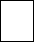 Основная образовательная программа формируется с учетом психолого- педагогических особенностей развития детей 11 –17 лет, связанных:с переходом от учебных действий, характерных для начальной школы и осуществляемых только совместно с классом как учебной общностью и под руководством учителя, от способности только осуществлять принятие заданной педагогом и осмысленной цели к овладению этой учебной деятельностью на уровне основной школы в единстве мотивационно-смыслового и операционно-технического компонентов, становление которой осуществляется в форме учебного исследования, к новой внутренней позиции обучающегося – направленности на самостоятельный познавательный поиск, постановку учебных целей, освоение и самостоятельное осуществление контрольных и оценочных действий, инициативу в организации учебного сотрудничества;с осуществлением на каждом возрастном уровне, благодаря развитию рефлексии общих способов действий и возможностей их переноса в различные учебно-предметные области, качественного преобразования учебных действий: моделирования, контроля и оценки и перехода от самостоятельной постановки обучающимися новых учебных задач к развитию способности проектирования собственной учебной деятельности и построению жизненных планов во временнóй перспективе;с формированием у обучающегося научного типа мышления, который ориентирует его на общекультурные образцы, нормы, эталоны и закономерности взаимодействия с окружающим миром;с овладением коммуникативными средствами и способами организации кооперации и сотрудничества, развитием учебного сотрудничества, реализуемого в отношениях обучающихся с учителем и сверстниками;с изменением формы организации учебной деятельности и учебного сотрудничества от классно-урочной к лабораторно-семинарской и лекционно-лабораторной исследовательской.Переход обучающегося в основную школу совпадает с первым этапом подросткового развития - переходом к кризису младшего подросткового возраста, характеризующимся началом перехода от детства к взрослости, при котором центральным и специфическим новообразованием в личности подростка является возникновение и развитие самосознания– представления о том, что он уже не ребенок, т. е. чувства взрослости, а также внутренней переориентацией подростка с правил и ограничений, связанных с моралью послушания, на нормы поведения взрослых. Второй этап подросткового развития характеризуется:бурным, скачкообразным характером развития, т. е. происходящими за сравнительно короткий срок многочисленными качественными изменениями прежних особенностей, интересов и отношений ребенка, появлением у подростка значительных субъективных трудностей и переживаний; • стремлением подростка к общению и совместной деятельности со сверстниками;особой чувствительностью к морально-этическому «кодексу товарищества», в котором заданы важнейшие нормы социального поведения взрослого мира;обостренной, в связи с возникновением чувства взрослости, восприимчивостью к усвоению норм, ценностей и способов поведения, которые существуют в мире взрослых и в их отношениях, порождающей интенсивное формирование нравственных понятий и убеждений, выработку принципов, моральное развитие личности; т. е. моральным развитием личности;сложными поведенческими проявлениями, вызванными противоречием между потребностью подростков в признании их взрослыми со стороны окружающих и собственной неуверенностью в этом, проявляющимися в разных формах непослушания, сопротивления и протеста;изменением социальной ситуации развития: ростом информационных перегрузок, характером социальных взаимодействий, способами получения информации (СМИ, телевидение, Интернет).Учет особенностей подросткового возраста, успешность и своевременность формирования новообразований познавательной сферы, качеств и свойств личности связывается с активной позицией учителя, а также с адекватностью построения образовательного процесса и выбором условий и методик обучения. Объективно необходимое для подготовки к будущей жизни развитие социальной взрослости подростка требует и от родителей (законных представителей) решения соответствующей задачи воспитания подростка в семье, смены прежнего типа отношений на новый.Психолого-педагогическая характеристика обучающихся с задержкой психического развития.Обучающиеся с ЗПР — это дети, имеющее недостатки в психологическом развитии, подтвержденные ПМПК и препятствующие получению образования без создания специальных условий.Категория обучающихся с ЗПР–наиболее многочисленная среди детей с ограниченными возможностями здоровья (ОВЗ) и неоднородная по составу группа школьников. Среди причин возникновения ЗПР могут фигурировать органическая и/или функциональная недостаточность центральной нервной системы, конституциональные факторы, хронические соматические заболевания, неблагоприятные условия воспитания, психическая и социальная депривация. Подобное разнообразие этиологических факторов обусловливает значительный диапазон выраженности нарушений —от состояний, приближающихся к уровню возрастной нормы, до состояний, требующих отграничения от умственной отсталости.Все обучающиеся с ЗПР испытывают в той или иной степени выраженные затруднения в усвоении учебных программ, обусловленные недостаточными познавательными способностями, специфическими расстройствами психологического развития (школьных навыков, речи и др.), нарушениями в организации деятельности и/или поведения. Общими для всех обучающихся с ЗПР являются в разной степени выраженные недостатки в формировании высших психических функций, замедленный темп либо неравномерное становление познавательной деятельности, трудности произвольной саморегуляции.Возрастной период обучающихся основной образовательной школы характеризуется как период важных изменений в личности ребенка. Период полового созревания характеризуются повышением уровня гормонов, а это в свою очередь приводит к возбуждению или, наоборот, торможению нервных процессов. Как следствие, у подростка возможны следующие проявления в поведении: частая смена настроения, депрессия, неусидчивость, плохая концентрация внимания, раздражительность, импульсивность, тревога, агрессия и проблемное поведения. Разумеется, биологические факторы (гормональные изменения) не являются определяющими: важное влияние на развитие подростка оказывает среда и, прежде всего, социальное окружение. Подростковый возраст – это пора важных изменений в личности ребенка, при нормальном онтогенезе этот период протекает проблематично во всех отношениях, при дизонтогенезе, в частности при ЗПР, возможны более серьезные нарушения, отклонения.У подростков с ЗПР отмечается недостаточная познавательная активность, которая, сочетаясь с быстрой утомляемостью и истощаемостью ребенка, может серьезно тормозить их обучение и развитие. Так, быстро наступающее утомление приводит к снижению работоспособности, что проявляется в трудностях усвоения учебного материала.Детям и подросткам с данной патологией свойственны частые переходы от состояния активности к полной или частичной пассивности, смене рабочих и нерабочих настроений, что связано с их нервно-психическими состояниями. Вместе с тем, иногда и внешние обстоятельства (сложность задания, большой объем работы и др.) выводят ребенка из равновесия, заставляют нервничать, волноваться.Подростки с ЗПР могут допускать срывы в своем поведении. Они трудно входят в рабочий режим урока, могут вскочить, пройтись по классу, задавать вопросы, не относящиеся к данному уроку.Быстро утомляясь, одни дети становятся вялыми, пассивными, не работают; другие — повышенно возбудимы, расторможены, двигательно беспокойны. Эти дети очень обидчивы и вспыльчивы. Для вывода их из таких состояний требуется время, особые методы и большой такт со стороны педагога и других взрослых, окружающих подростка с данным дефектом развития.Они с трудом переключаются с одного вида деятельности на другой. Для детей и подростков с ЗПР характерна значительная неоднородность нарушенных и сохранных звеньев психической деятельности. Наиболее нарушенной оказывается эмоционально-личностная сфера и общие характеристики деятельности (познавательная активность, особенно спонтанная, целенаправленность, контроль, работоспособность), в сравнении с относительно более высокими показателями мышления и памяти.Подростки с ЗПР характеризуются моральной незрелостью, отсутствием чувства долга, ответственности, неспособности тормозить свои желания, подчиняться школьной дисциплине и повышенной внушаемостью и неправильным формам поведения окружающих, им свойственны волевой незрелости, недостаточное чувств долга, ответственности, волевых установок, выраженных интеллектуальных интересов, отсутствие чувства дистанции, инфантильная бравада исправленным поведением.Эмоциональная поверхность легко приводит к конфликтным ситуациям, в разрешении которых недостает самоконтроля и самоанализа. Наблюдается беспечность в отношениях, вследствие отрицательных поступков, недооценка драматичности, сложности ситуации.Подростки могут легко давать обещания и легко забывать о них. У них отсутствуют переживания при неудачах в учебе. А слабость учебных интересов выливается в дворовые игры, потребность в движении и физической разрядке.Также таких подростков отличает завышенная самооценка, при низком уровне тревожности, неадекватный уровень притязаний - слабость реакции на неуспехи, преувеличение удачности.Таким образом, для этой группы подростков характерно отсутствие учебной мотивации, а непризнание авторитетов взрослых сочетается с односторонней житейской зрелостью, соответственной переориентации интересов на образ жизни, адекватной старшему возрасту.Однако анализ нарушений у подростков с ЗПР подтверждает мнение о роли благоприятных условий обучения и воспитания в профилактике декомпенсации поведения. В условиях специального обучения асинхрония развития, свойственная психическому инфантилизму, в значительной мере сглаживается за счет целенаправленного формирования как личностных свойств, так и навыков произвольной деятельности.Учёт особенностей подросткового возраста, успешность и своевременность формирования новообразований познавательной сферы, качеств и свойств личности связывается с активной позицией учителя, а также с адекватностью построения образовательного процесса и выбора условий и методик обучения.Готовность педагога:мотивация на формирование УУД;понимание сущности каждого УУД;умение выделять ориентировочную основу УУД;умение включать работу по формированию УУД в учебный процесс;умение интегрировать предметные и метапредметные умения в заданиях по учебнымдисциплинам;применять деятельностные методы при организации учебного процесса.Наличие УМК, соответствующих требованиям ФГОС и умение педагога работать по ним. Направленность программ внеурочной деятельности на формирование УУД.Условия и средства формирования универсальных учебных действийУчебное сотрудничество;Совместная деятельность;Разновозрастное сотрудничество;Проектная деятельность обучающихся как форма сотрудничества;Дискуссия;Тренинги;Общий приѐм доказательства;Рефлексия;Педагогическое общениеДля реализации полном объеме системно – деятельностного подхода в образовательном процессе в основной школе применяются ведущие технологии.Методики и технологии, используемые для реализации ФГОС:Технология проблемного обучения;Проектная-исследовательская деятельность;Технология ИКТ;Системно-деятельностный подход;Личностно-ориентированное обучение;Педагогика сотрудничества;Дифференцированный подход;Индивидуализация обучения;Технология развития критического мышления через чтение и письмо;Технология дискуссий;Технология групповой работы.Объективно необходимое для подготовки к будущей жизни подростка развитие его социальной взрослости требует и от родителей (законных представителей) решения соответствующей задачи воспитания подростка в семье, смены прежнего типа отношений новым.Особые образовательные потребности обучающихся с задержкой психического развития.Особые образовательные потребности различаются у обучающихся с ОВЗ разных категорий, поскольку задаются спецификой нарушения психического развития, определяют особую логику построения учебного процесса и находят своѐ отражение в структуре и содержании образования. Наряду с этим современные научные представления об особенностях психофизического развития разных групп обучающихся позволяют выделить образовательные потребности, как общие для всех обучающихся с ОВЗ, так и специфические.К общим потребностям относятся:получение специальной помощи средствами образования сразу же после выявления первичного нарушения развития;выделение пропедевтического периода в образовании, обеспечивающего преемственность между дошкольным и школьным этапами;получение начального общего образования в условиях образовательных организаций общего или специального типа, адекватного образовательным потребностям обучающегося с ОВЗ;обязательность непрерывности коррекционно-развивающего процесса,реализуемого, как через содержание предметных областей, так и в процессе индивидуальнойработы;психологическое сопровождение, оптимизирующее взаимодействие ребенка с педагогами и соучениками;психологическое сопровождение, направленное на установление взаимодействия семьи и образовательной организации;постепенное	расширение	образовательного	пространства,	выходящего	за	пределы образовательной организации.Для обучающихся с ЗПР характерны следующие специфические образовательные потребности:адаптация основной общеобразовательной программы основного общего образования с учетом необходимости коррекции психофизического развития;обеспечение особой пространственной и временной организации образовательной среды с учетом функционального состояния центральной нервной системы (ЦНС) и нейродинамики психических процессов;обучающихся с ЗПР (быстрой истощаемости, низкой работоспособности, пониженного общего тонуса и др.);комплексное сопровождение, гарантирующее получение необходимого лечения, направленного на улучшение деятельности ЦНС и на коррекцию поведения, а также специальной психокоррекционной помощи, направленной на компенсацию дефицитов эмоциональногоразвития и формирование осознанной саморегуляции познавательной деятельности и поведения;организация процесса обучения с учетом специфики усвоения знаний, умений и навыков обучающимися с ЗПР ("пошаговом» предъявлении материала, дозированной помощи взрослого, использовании специальных методов, приемов и средств, способствующих как общему развитию обучающегося, так и компенсации индивидуальных недостатков развития);обеспечение индивидуального темпа обучения и продвижения в образовательном пространстве для обучающихся с ЗПР;профилактика и коррекция социокультурной и школьной дезадаптации;постоянный (пошаговый) мониторинг результативности образования и сформированности социальной компетенции обучающихся, уровня и динамики психофизического развития; обеспечение непрерывного контроля за становлением учебно-познавательной деятельности обучающегося с ЗПР, продолжающегося до достижения уровня, позволяющего справляться с учебными заданиями самостоятельно;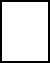 постоянное стимулирование познавательной активности, побуждение интереса к себе, окружающему предметному и социальному миру;постоянная актуализация знаний, умений и одобряемых обществом норм поведения;использование преимущественно позитивных средств стимуляции деятельности и поведения;развитие и отработка средств коммуникации, приемов конструктивного общения и взаимодействия (с членами семьи, со сверстниками, с взрослыми), формирование навыков социально одобряемого поведения;специальная психокоррекционная помощь, направленная на формирование способности к самостоятельной организации собственной деятельности и осознанию возникающих трудностей, формирование умения запрашивать и использовать помощь взрослого;обеспечение взаимодействия семьи и образовательной организации (сотрудничество с родителями, активизация ресурсов семьи для формирования для формирования социально активной позиции, нравственных и общекультурных ценностей).Коррекционные задачи:формировать познавательные интересы обучающихся с задержкой психического развития, вариант обучения 7.1, (ЗПР) и их самообразовательные навыки;создать условия для развития обучающегося в своем персональном темпе, исходя из его образовательных способностей и интересов;развить мышление, память, внимание, восприятие через индивидуальный раздаточный материал;развить навыки пения и образно-эмоциональную речевую деятельность;помочь школьникам достигнуть уровня образованности, соответствующего его личному потенциалу и обеспечивающего возможность продолжения образования и дальнейшего развития;развить эмоционально-личностную сферу и коррекция ее недостатков;коррекция пространственной ориентации;формировать	представление	об	окружающей	действительности,	собственных возможностях;повышение мотивации к обучению;коррекция устной и письменной речи;научить общим принципам постановки и решения познавательных проблем: анализу целей и результатов; выявлению общего и различного; выявлению предпосылок (т.е. анализ условий, обоснование, выявление причин).Адаптированная	основная	образовательная	программа	основного	общего образования для обучающихся с ЗПР (вариант 7.2) содержит:пояснительную записку;планируемые	результаты	освоения	обучающимися	адаптированной	основной образовательной программы основного общего образования;систему	оценки	достижения	обучающимися	планируемых	результатов	освоения адаптированной основной образовательной программы основного общего образования;программу формирования универсальных учебных действий у обучающихся с ТНР на уровне основного общего образования;программы отдельных учебных предметов;программа воспитания и социализации обучающихся с тяжелыми нарушениями речи;программу формирования экологической культуры, здорового и безопасного образа жизни;программа коррекционной работы;примерный учебный план основного общего образования:календарный учебный график;план внеурочной деятельности;систему	условий	реализации	адаптированной	основной	образовательной	программы основного общего образования в соответствии с требованиями стандарта.Обязательная часть учебного плана включает предметные области, которые должны быть реализованы	в	образовательной	организации,	реализующей	адаптированную	основную общеобразовательную программу основного общего образования, и содержит перечень учебных предметов, предусмотренных действующим ФГОС ООО. Учитывая возможные сложности при изучении иностранного языка, дополнительное обучение иностранному языку возможно на факультативных занятиях с обучающимися. Изучение иностранного языка должно обеспечить подготовку обучающихся для продолжения образования на следующей ступени, развитие учебных и специальных умений, а также приобретение социокультурной осведомленности в процессе формирования коммуникативных умений в основных видах речевой деятельности. Для изучения иностранного языка возможно использование и часов внеурочной деятельности. Вариативная часть учебного плана формируется участниками образовательных отношений и включает часы, отводимые на внеурочную деятельность и коррекционно- развивающую область.В целях обеспечения индивидуальных особых образовательных потребностей обучающихся с ЗПР часть учебного плана, формируемая участниками образовательного процесса, предусматривает: учебные занятия, обеспечивающие удовлетворение особых образовательных потребностей обучающихся с ЗПР и необходимую коррекцию недостатков в психическом и/или физическом развитии; учебные занятия для углубленного изучения отдельных обязательных учебных предметов; учебные занятия, обеспечивающие различные интересы обучающихся, в том числе этнокультурные. Внеурочная деятельность организуется по направлениям развития личности (спортивно- оздоровительное, духовно-нравственное, социальное, общеинтеллектуальное, общекультурное) в таких формах как экскурсии, кружки, секции, круглые столы, конференции, диспуты, школьные научные общества, олимпиады, соревнования, поисковые и научные исследования, общественно полезные практики и т. д. Время, отводимое на внеурочную деятельность, составляет 5 часов в неделю на каждый класс.Сроки реализации АООП:Сроки получения основного образования обучающимися с ЗПР пролонгируются с учетом психофизиологических возможностей и индивидуальных особенностей развития детей данной категории.Срок освоения адаптированной основной образовательной программы основного общего образования для обучающихся с ЗПР (вариант 7.2) составляет 5 лет (5-9 класс).Обучающийся с ЗПР имеет право на прохождение текущей, промежуточной и государственной итоговой аттестации в иных формах.Для обеспечения освоения обучающимися с ограниченными возможностями здоровья образовательной программы может быть реализована сетевая форма взаимодействия с использованием ресурсов как образовательных, так и иных организаций.Обучение по адаптированной основной образовательной программе для обучающихся с ЗПР осуществляется на основе рекомендаций ПМПК, сформулированных по результатам их комплексного обследования, в порядке, установленном законодательством Российской Федерации.Педагогическим коллективом МБОУ Виноградненская СОШ создается комфортная коррекционно-развивающая среда и жизненное пространство для разнообразной и разносторонней деятельности учащихся, что способствует обеспечению комплекса условий психолого-медико-педагогического сопровождения индивидуального развития обучающихся с ЗПР в соответствии с его индивидуальными потребностями и возможностями.ПЛАНИРУЕМЫЕ РЕЗУЛЬТАТЫ ОСВОЕНИЯ ОБУЧАЮЩИМИСЯ С ЗАДЕРЖКОЙ ПСИХИЧЕСКОГО РАЗВИТИЯ ОСНОВНОЙ ОБРАЗОВАТЕЛЬНОЙ ПРОГРАММЫ(вариант 7.2)Общие положенияРезультаты освоения адаптированной основной общеобразовательной программы основного общего образования обучающимися с ЗПР оцениваются как итоговые на момент завершения основного общего образования.Планируемые результаты освоения основной образовательной программы основного общего образования представляют собой систему ведущих целевых установок и ожидаемых результатов освоения всех компонентов, составляющих содержательную основу образовательной программы. Они обеспечивают связь между требованиями ФГОС ООО, образовательным процессом и системой оценки результатов освоения ООП ООО, выступая содержательной и критериальной основой для разработки программ учебных предметов, курсов, учебно-методической литературы, программ воспитания и социализации, с одной стороны, и системы оценки результатов - с другой.В соответствии с требованиями ФГОС ООО система планируемых результатов – личностных, метапредметных и предметных – устанавливает и описывает классы учебно- познавательных и учебно-практических задач, которые осваивают учащиеся в ходе обучения, особо выделяя среди них те, которые выносятся на итоговую оценку, в том числе государственную итоговую аттестацию выпускников. Успешное выполнение этих задач требует от учащихся овладения системой учебных действий (универсальных и специфических для каждого учебного предмета: регулятивных, коммуникативных, познавательных) с учебным материалом и, прежде всего, с опорным учебным материалом, служащим основой для последующего обучения.Фактически личностные, метапредметные и предметные планируемые результаты устанавливают и описывают следующие обобщённые классы учебно-познавательных и учебнопрактических задач, предъявляемых обучающимся:учебно-познавательные задачи, направленные на формирование и оценку умений и навыков, способствующих освоению систематических знаний, в том числе:первичному ознакомлению, отработке и осознанию теоретических моделей и понятий (общенаучных и базовых для данной области знания), стандартных алгоритмов и процедур;выявлению и осознанию сущности и особенностей изучаемых объектов, процессов и явлений действительности (природных, социальных, культурных, технических и др.) в соответствии с содержанием конкретного учебного предмета, созданию и использованию моделей изучаемых объектов и процессов, схем;выявлению и анализу существенных и устойчивых связей и отношений между объектами и процессами;учебно-познавательные	задачи,	направленные	на	формирование	и	оценку навыка самостоятельного приобретения, переноса и интеграции знаний как результата использования знакосимволических средств и/или логических операций сравнения, анализа, синтеза, обобщения, интерпретации, оценки, классификации по родовидовым признакам, установления аналогий и причинно-следственных связей, построения рассуждений, соотнесения с известным; требующие от обучающихся более глубокого понимания изученного и/или выдвижения новых для них идей, иной точки зрения, создания или исследования новой информации, преобразования известной информации, представления её в новой форме, переносав иной контекст и т. п.;учебно-практические задачи, направленные на формирование и оценку навыка разрешения проблем/проблемных ситуаций, требующие принятия решения в ситуации неопределённости, например, выбора или разработки оптимального либо наиболееэффективного решения, создания объекта с заданными свойствами, установления закономерностей или «устранения неполадок» и т. п.;учебно-практические задачи, направленные на формирование   и   оценку навыка сотрудничества, требующие совместной работы в парах или группах с распределением ролей/функций и разделением ответственности за конечный результат;учебно-практические задачи, направленные на формирование и оценку навыка коммуникации, требующие создания письменного или устного текста/высказывания с заданными параметрами: коммуникативной задачей, темой, объёмом, форматом (например, сообщения, комментария, пояснения, призыва, инструкции, текста-описания или текста- рассуждения.учебно-практические и учебно-познавательные задачи, направленные на формирование и оценку навыка самоорганизации и саморегуляции, наделяющие обучающихся функциями организации выполнения задания: планирования этапов выполнения работы, отслеживания продвижения в выполнении задания, соблюдения графика подготовки и предоставления материалов, поиска необходимых ресурсов, распределения обязанностей и контроля качества выполнения работы;учебно-практические и учебно-познавательные задачи, направленные на формирование и оценку навыка рефлексии, что требует от обучающихся самостоятельной оценки или анализа собственной учебной деятельности с позиций соответствия полученных результатов учебной задаче, целям и способам действий, выявления позитивных и негативных факторов, влияющих на результаты и качество выполнения задания и/или самостоятельной постановки учебных задач (например, что надо изменить, выполнить по-другому, дополнительно узнать и т. п.);учебно-практические и учебно-познавательные задачи, направленные на выражения ценностных суждений и/или своей позиции по обсуждаемой проблеме на основе имеющихся представлений о социальных и/или личностных ценностях, нравственно-этических нормах, эстетических ценностях, а также аргументации (пояснения или комментария) своей позиции или оценки;1)	учебно-практические и учебно-познавательные задачи, направленные на выражения ценностных суждений и/или своей позиции по обсуждаемой проблеме на основе имеющихся представлений о социальных и/или личностных ценностях, нравственно-этических нормах, эстетических ценностях, а также аргументации (пояснения или комментария) своей позиции или оценки; 2) учебно-практические и учебно-познавательные задачи, направленные на формирование и оценку ИКТ-компетентности обучающихся, требующие педагогически целесообразного использования ИКТ в целях повышения эффективности процесса формирования всех перечисленных выше ключевых навыков (самостоятельного приобретения и переноса знаний, сотрудничества и коммуникации, решения проблем и самоорганизации, рефлексии и ценностносмысловых ориентаций), а также собственно навыков использования ИКТ.В соответствии с реализуемой ФГОС ООО деятельностной парадигмой образования система планируемых результатов строится на основе уровневого подхода: выделения ожидаемого уровня актуального развития большинства обучающихся и ближайшей перспективы их развития. Такой подход позволяет определять динамическую картину развития обучающихся, поощрять продвижение обучающихся, выстраивать индивидуальные траектории обучения с учетом зоны ближайшего развития ребенка.Структура планируемых результатовПланируемые результаты опираются на ведущие целевые установки, отражающие основной, сущностный вклад каждой изучаемой программы в развитие личностиобучающихся, их способностей на базовом уровне.В структуре планируемых результатов выделяется следующие группы:Личностные, метапредметные и предметные результаты освоения обучающимися с ЗПР АООП ОО соответствуют ФГОС ООО.Основными адресатами и пользователями планируемых результатов являются обучающиеся, родители, педагогическое сообщество МБОУ Виноградненская  СОШ.Планируемые результаты освоения основной образовательной программы основного общего образования (далее — планируемые результаты) представляют собой систему ведущих целевых установок и ожидаемых результатов освоения всех компонентов, составляющих содержательную основу образовательной программы. Они обеспечивают связь между требованиями Стандарта, образовательным процессом и системой оценки результатов освоения основной образовательной программы основного общего образования (далее — системой оценки), выступая содержательной и критериальной основой для разработки программ учебных предметов, курсов, учебно-методической литературы, с одной стороны, и системы оценки — с другой.На уровне основного общего образования устанавливаются планируемые результаты освоения на базовом уровне:четырёх междисциплинарных учебных программ — «Формирование универсальных учебных действий», «Формирование ИКТ-компетентности обучающихся», «Основы учебно- исследовательской и проектной деятельности» и «Основы смыслового чтения и работа с текстом». Данные результаты будут достигнуты средствами всех учебных предметов и курсов внеурочной деятельности: спортивно-оздоровительное направление, общекультурное направление общеинтеллектуальное направление , духовно-нравственное направление , социальная направленность.учебных программ по всем предметам — «Русский язык», «Литература», «Английский язык», «История России. Всеобщая история», «Обществознание», «География», «Математика»,«Алгебра», «Геометрия», «Информатика», «Физика», «Биология», «Химия», «Изобразительное искусство», «Музыка», «Технология», «Физическая культура» и «Основы безопасности жизнедеятельности».Планируемые результаты, отнесенные к блоку «Выпускник научится», ориентируют пользователя в том, достижение какого уровня освоения учебных действий с изучаемым опорным учебным материалом ожидается от выпускника. Критериями отбора результатов служат их значимость для решения основных задач образования на данном уровне и необходимость для последующего обучения, а также потенциальная возможность их достижения большинством обучающихся. Иными словами, в этот блок включается круг учебных задач, построенных на опорном учебном материале, овладение которыми принципиально необходимо для успешного обучения и социализации и которые могут быть освоены всеми обучающихся.Достижение планируемых результатов, отнесенных к блоку «Выпускник научится», выносится на итоговое оценивание, которое может осуществляться как в ходе обучения (с помощью накопленной оценки или портфеля индивидуальных достижений), так и в конце обучения, в том числе в форме государственной итоговой аттестации. Оценка достижения планируемых результатов этого блока на уровне ведется с помощью заданий базового уровня, а на уровне действий, составляющих зону ближайшего развития большинства обучающихся, – с помощью заданий повышенного уровня. Успешное выполнение обучающимися заданий базового уровня служит единственным основанием для положительного решения вопроса о возможности перехода на следующий уровень обучения.Подобная структура представления планируемых результатов подчеркивает тот факт, что при организации образовательного процесса, направленного на реализацию и достижение планируемых результатов, от учителя требуется использование таких педагогических технологий, которые основаны на дифференциации требований к подготовке обучающихся.Личностные результаты освоения адаптированной основной образовательной программы:Российская гражданская идентичность (патриотизм, уважение к Отечеству, к прошлому и настоящему многонационального народа России, чувство ответственности и долга перед Родиной, идентификация себя в качестве гражданина России, субъективная значимость использования русского языка и языков народов России, осознание и ощущение личностнойсопричастности судьбе российского народа). Осознание этнической принадлежности, знание истории, языка, культуры своего народа, своего края, основ культурного наследия народов России и человечества (идентичность человека с российской многонациональной культурой, сопричастность истории народов и государств, находившихся на территории современной России); интериоризация гуманистических, демократических и традиционных ценностей многонационального российского общества. Осознанное, уважительное и доброжелательное отношение к истории, культуре, религии, традициям, языкам, ценностям народов России и народов мира.Готовность и способность обучающихся к саморазвитию и самообразованию на основе мотивации к обучению и познанию; готовность и способность осознанному выбору и построению дальнейшей индивидуальной траектории образования на базе ориентировки в мире профессий и профессиональных предпочтений, с учетом устойчивых познавательных интересов.Развитое моральное сознание и компетентность в решении моральных проблем на основе личностного выбора, формирование нравственных чувств и нравственного поведения, осознанного и ответственного отношения к собственным поступкам (способность к нравственному самосовершенствованию; веротерпимость, уважительное отношение к религиозным чувствам, взглядам людей или их отсутствию; знание основных норм морали, нравственных, духовных идеалов, хранимых в культурных традициях народов России, готовность на их основе к сознательному самоограничению в поступках, поведении, расточительном потребительстве; сформированность представлений об основах светской этики, культуры традиционных религий, их роли в развитии культуры и истории России и человечества, в становлении гражданского общества и российской государственности; понимание значения нравственности, веры и религии в жизни человека, семьи и общества). Сформированность ответственного отношения к учению; уважительного отношения к труду, наличие опыта участия в социально значимом труде. Осознание значения семьи в жизни человека и общества, принятие ценности семейной жизни, уважительное и заботливое отношение к членам своей семьи. 4. Сформированность целостного мировоззрения, соответствующего современному уровню развития науки и общественной практики, учитывающего социальное, культурное, языковое, духовное многообразие современного мира.Осознанное, уважительное и доброжелательное отношение к другому человеку, его мнению, мировоззрению, культуре, языку, вере, гражданской позиции. Готовность и способность вести диалог с другими людьми и достигать в нем взаимопонимания (идентификация себя как полноправного субъекта общения, готовность к конструированию образа партнера по диалогу, готовность к конструированию образа допустимых способов диалога, готовность к конструированию процесса диалога как конвенционирования интересов, процедур, готовность и способность к ведению переговоров).Освоенность социальных норм, правил поведения, ролей и форм социальной жизни в группах и сообществах. Участие в школьном самоуправлении и общественной жизни в пределах возрастных компетенций с учетом региональных, этнокультурных, социальных и экономических особенностей (формирование готовности к участию в процессе упорядочения социальных связей и отношений, в которые включены и которые формируют сами учащиеся; включенность в непосредственное гражданское участие, готовность участвовать в жизнедеятельности подросткового общественного объединения, продуктивно взаимодействующего с социальной средой и социальными институтами; идентификация себя в качестве субъекта социальных преобразований, освоение компетентностей в сфере организаторской деятельности; интериоризация ценностей созидательного отношения к окружающей действительности, ценностей социального творчества, ценности продуктивной организации совместной деятельности, самореализации в группе и организации, ценности «другого» как равноправного партнера, формирование компетенций анализа, проектирования, организации деятельности, рефлексии изменений, способов взаимовыгодного сотрудничества, способов реализации собственного лидерского потенциала).Сформированность ценности здорового и безопасного образа жизни; интериоризация правил индивидуального и коллективного безопасного поведения в чрезвычайных ситуациях, угрожающих жизни и здоровью людей, правил поведения на транспорте и на дорогах.Развитость эстетического сознания через освоение художественного наследия народов России и мира, творческой деятельности эстетического характера (способность понимать художественные произведения, отражающие разные этнокультурные традиции; сформированность основ художественной культуры обучающихся как части их общей духовной культуры, как особого способа познания жизни и средства организации общения; эстетическое, эмоционально-ценностное видение окружающего мира; способность к эмоционально- ценностному освоению мира, самовыражению и ориентации в художественном и нравственном пространстве культуры; уважение к истории культуры своего Отечества, выраженной в том числе в понимании красоты человека; потребность в общении с художественными произведениями, сформированность активного отношения к традициям художественной культуры как смысловой, эстетической и личностно-значимой ценности).Сформированность ценности здорового и безопасного образа жизни; интериоризация правил индивидуального и коллективного безопасного поведения в чрезвычайных ситуациях, угрожающих жизни и здоровью людей, правил поведения на транспорте и на дорогах.Развитость эстетического сознания через освоение художественного наследия народов России и мира, творческой деятельности эстетического характера (способность понимать художественные произведения, отражающие разные этнокультурные традиции; сформированность основ художественной культуры обучающихся как части их общей духовной культуры, как особого способа познания жизни и средства организации общения; эстетическое, эмоционально-ценностное видение окружающего мира; способность к эмоционально- ценностному освоению мира, самовыражению и ориентации в художественном и нравственном пространстве культуры; уважение к истории культуры своего Отечества, выраженной в том числе в понимании красоты человека; потребность в общении с художественными произведениями, сформированность активного отношения к традициям художественной культуры как смысловой, эстетической и личностно-значимой ценности).Сформированность основ экологической культуры, соответствующей современному уровню экологического мышления, наличие опыта экологически ориентированной рефлексивно- оценочной и практической деятельности в жизненных ситуациях (готовность к исследованию природы, к занятиям сельскохозяйственным трудом, к художественно-эстетическому отражению природы, к занятиям туризмом, в том числе экотуризмом, к осуществлению природоохранной деятельности).Метапредметные результаты освоения АООПМетапредметные результаты включают освоенные обучающимися межпредметные понятия и универсальные учебные действия (регулятивные, познавательные, коммуникативные).Межпредметные понятияУсловием формирования межпредметных понятий, таких, как система, факт, закономерность, феномен, анализ, синтез является овладение обучающимися основами читательской компетенции, приобретение навыков работы с информацией, участие в проектной деятельности. В основной школе на всех предметах будет продолжена работа по формированию и развитию основ читательской компетенции. Обучающиеся овладеют чтением как средством осуществления своих дальнейших планов: продолжения образования и самообразования, осознанного планирования своего актуального и перспективного круга чтения, в том числе досугового, подготовки к трудовой и социальной деятельности. У выпускников будет сформирована потребность в систематическом чтении как средстве познания мира и себя в этом мире, гармонизации отношений человека и общества, создании образа «потребного будущего».При изучении учебных предметов обучающиеся усовершенствуют приобретенные на первом уровне навыки работы с информацией и пополнят их. Они смогут работать с текстами, преобразовывать и интерпретировать содержащуюся в них информацию, в том числе:систематизировать, сопоставлять, анализировать, обобщать и интерпретировать информацию, содержащуюся в готовых информационных объектах;выделять главную и избыточную информацию, выполнять смысловое свертывание выделенных фактов, мыслей; представлять информацию в сжатой словесной форме (в виде планаили тезисов) и в наглядно-символической форме (в виде таблиц, графических схем и диаграмм, карт понятий — концептуальных диаграмм, опорных конспектов);заполнять и дополнять таблицы, схемы, диаграммы, тексты.В ходе изучения всех учебных предметов, обучающиеся приобретут опыт проектной деятельности как особой формы учебной работы, способствующей воспитанию самостоятельности, инициативности, ответственности, повышению мотивации и эффективности учебной деятельности; в ходе реализации исходного замысла на практическом уровне овладеют умением выбирать адекватные стоящей задаче средства, принимать решения, в том числе и в ситуациях неопределенности. Они получат возможность развить способность к разработке нескольких вариантов решений, к поиску нестандартных решений, поиску и осуществлению наиболее приемлемого решения.Перечень ключевых межпредметных понятий определяется в ходе разработки основной образовательной программы основного общего образования образовательной организации в зависимости от материально-технического оснащения, кадрового потенциала, используемых методов работы и образовательных технологий.В соответствии ФГОС ООО выделяются три группы универсальных учебных действий: регулятивные, познавательные, коммуникативные.Регулятивные УУДУмение самостоятельно определять цели обучения, ставить и формулировать новые задачи в учебе и познавательной деятельности, развивать мотивы и интересы своей познавательной деятельности.Обучающийся сможет:анализировать существующие и планировать будущие образовательные результаты;идентифицировать собственные проблемы и определять главную проблему;выдвигать версии решения проблемы, формулировать гипотезы, предвосхищать конечный результат;ставить цель деятельности на основе определенной проблемы и существующих возможностей;формулировать учебные задачи как шаги достижения поставленной цели деятельности;обосновывать целевые ориентиры и приоритеты ссылками на ценности, указывая и обосновывая логическую последовательность шагов.Умение самостоятельно планировать пути достижения целей, в том числе альтернативные, осознанно выбирать наиболее эффективные способы решения учебных и познавательных задач. Обучающийся сможет:определять необходимые действие(я) в соответствии с учебной и познавательной задачей и составлять алгоритм их выполнения;обосновывать и осуществлять выбор наиболее эффективных способов решения учебных и познавательных задач;определять/находить, в том числе из предложенных вариантов, условия для выполнения учебной и познавательной задачи;выстраивать жизненные планы на краткосрочное будущее (заявлять целевые ориентиры, ставить адекватные им задачи и предлагать действия, указывая и обосновывая логическую последовательность шагов);выбирать из предложенных вариантов и самостоятельно искать средства/ресурсы для решения задачи/достижения цели;составлять план решения проблемы (выполнения проекта, проведения исследования);определять потенциальные затруднения при решении учебной и познавательной задачи и находить средства для их устранения;описывать свой опыт, оформляя его для передачи другим людям в виде технологии решения практических задач определенного класса;планировать и корректировать свою индивидуальную образовательную траекторию.Умение соотносить свои действия с планируемыми результатами, осуществлять контроль своей деятельности в процессе достижения результата, определять способы действий в рамкахпредложенных условий и требований, корректировать свои действия в соответствии с изменяющейся ситуацией. Обучающийся сможет:определять совместно с педагогом и сверстниками критерии планируемых результатов и критерии оценки своей учебной деятельности;систематизировать (в том числе выбирать приоритетные) критерии планируемых результатов и оценки своей деятельности;отбирать инструменты для оценивания своей деятельности, осуществлять самоконтроль своей деятельности в рамках предложенных условий и требований;оценивать свою деятельность, аргументируя причины достижения или отсутствия планируемого результата;находить достаточные средства для выполнения учебных действий в изменяющейся ситуации и/или при отсутствии планируемого результата;работая по своему плану, вносить коррективы в текущую деятельность на основе анализа изменений ситуации для получения запланированных характеристик продукта/результата;устанавливать связь между полученными характеристиками продукта и характеристиками процесса деятельности и по завершении деятельности предлагать изменение характеристик процесса для получения улучшенных характеристик продукта;сверять свои действия с целью и, при необходимости, исправлять ошибки самостоятельно.Умение оценивать правильность выполнения учебной задачи, собственные возможности ее решения. Обучающийся сможет:определять критерии правильности (корректности) выполнения учебной задачи;анализировать и обосновывать применение соответствующего инструментария для выполнения учебной задачи;свободно пользоваться выработанными критериями оценки и самооценки, исходя из цели и имеющихся средств, различая результат и способы действий;оценивать продукт своей деятельности по заданным и/или самостоятельно определенным критериям в соответствии с целью деятельности;обосновывать достижимость цели выбранным способом на основе оценки своих внутренних ресурсов и доступных внешних ресурсов;фиксировать и анализировать динамику собственных образовательных результатов.Владение основами самоконтроля, самооценки, принятия решений и осуществления осознанного выбора в учебной и познавательной. Обучающийся сможет:наблюдать и анализировать собственную учебную и познавательную деятельность и деятельность других обучающихся в процессе взаимопроверки;соотносить реальные и планируемые результаты индивидуальной образовательной деятельности и делать выводы;принимать решение в учебной ситуации и нести за него ответственность;самостоятельно определять причины своего успеха или неуспеха и находить способы выхода из ситуации неуспеха;ретроспективно определять, какие действия по решению учебной задачи или параметры этих действий привели к получению имеющегося продукта учебной деятельности;демонстрировать приемы регуляции психофизиологических/ эмоциональных состояний для достижения эффекта успокоения (устранения эмоциональной напряженности), эффекта восстановления(ослабления проявлений утомления), эффекта активизации (повышения психофизиологической реактивности).Познавательные УУДУмение определять понятия, создавать обобщения, устанавливать аналогии, классифицировать, самостоятельно выбирать основания и критерии для классификации, устанавливать причинно-следственные связи, строить логическое рассуждение, умозаключение (индуктивное, дедуктивное, по аналогии) и делать выводы. Обучающийся сможет:подбирать слова, соподчиненные ключевому слову, определяющие его признаки и свойства;слов;выстраивать логическую цепочку, состоящую из ключевого слова и соподчиненных емувыделять общий признак двух или нескольких предметов, или явлений и объяснять ихсходство;объединять предметы и явления в группы по определенным признакам, сравнивать, классифицировать и обобщать факты и явления;выделять явление из общего ряда других явлений;определять обстоятельства, которые предшествовали возникновению связи между явлениями, из этих обстоятельств выделять определяющие, способные быть причиной данного явления, выявлять причины и следствия явлений;строить рассуждение от общих закономерностей к частным явлениям и от частных явлений к общим закономерностям;строить рассуждение на основе сравнения предметов и явлений, выделяя при этом общие признаки;излагать полученную информацию, интерпретируя ее в контексте решаемой задачи;самостоятельно указывать на информацию, нуждающуюся в проверке, предлагать и применять способ проверки достоверности информации;вербализовать эмоциональное впечатление, оказанное на него источником;объяснять явления, процессы, связи и отношения, выявляемые в ходе познавательной и исследовательской деятельности (приводить объяснение с изменением формы представления; объяснять, детализируя или обобщая; объяснять с заданной точки зрения);выявлять и называть причины события, явления, в том числе возможные / наиболее вероятные причины, возможные последствия заданной причины, самостоятельно осуществляя причинно-следственный анализ;делать вывод на основе критического анализа разных точек зрения, подтверждать вывод собственной аргументацией или самостоятельно полученными данными.Умение создавать, применять и преобразовывать знаки и символы, модели и схемы для решения учебных и познавательных задач. Обучающийся сможет:обозначать символом и знаком предмет и/или явление;определять логические связи между предметами и/или явлениями, обозначать данные логические связи с помощью знаков в схеме;создавать абстрактный или реальный образ предмета и/или явления;строить модель/схему на основе условий задачи и/или способа ее решения;создавать вербальные, вещественные и информационные модели с выделением существенных характеристик объекта для определения способа решения задачи в соответствии с ситуацией;преобразовывать модели с целью выявления общих законов, определяющих данную предметную область;Смысловое чтение. Обучающийся сможет:находить в тексте требуемую информацию (в соответствии с целями своей деятельности);ориентироваться в содержании текста, понимать целостный смысл текста, структурировать текст;устанавливать взаимосвязь описанных в тексте событий, явлений, процессов;резюмировать главную идею текста;преобразовывать текст, «переводя» его в другую модальность, интерпретировать текст (художественный и нехудожественный – учебный, научно- популярный, информационный, текст non-fiction);критически оценивать содержание и форму текста.Формирование и развитие экологического мышления, умение применять его в познавательной, коммуникативной, социальной практике и профессиональной ориентации. Обучающийся сможет:определять свое отношение к природной среде;анализировать влияние экологических факторов на среду обитания живых организмов;проводить причинный и вероятностный анализ экологических ситуаций;прогнозировать изменения ситуации при смене действия одного фактора на действие другого фактора;распространять экологические знания и участвовать в практических делах по защите окружающей среды;выражать свое отношение к природе через рисунки, сочинения, модели, проектные работы.Развитие мотивации к овладению культурой активного использования словарей и других поисковых систем. Обучающийся сможет:определять необходимые ключевые поисковые слова и запросы;осуществлять взаимодействие с электронными поисковыми системами, словарями;формировать множественную выборку из поисковых источников для объективизации результатов поиска;соотносить полученные результаты поиска со своей деятельностью. КоммуникативныеУУДУмение организовывать учебное сотрудничество и совместную деятельность с учителеми сверстниками; работать индивидуально и в группе: находить общее решение и разрешать конфликты на основе согласования позиций и учета интересов; формулировать, аргументировать и отстаивать свое мнение. Обучающийся сможет:определять возможные роли в совместной деятельности;играть определенную роль в совместной деятельности;принимать позицию собеседника, понимая позицию другого, различать в его речи: мнение (точку зрения), доказательство (аргументы), факты; гипотезы, аксиомы, теории;определять	свои	действия	и	действия	партнера,	которые	способствовали	или препятствовали продуктивной коммуникации;строить позитивные отношения в процессе учебной и познавательной деятельности;корректно и аргументированно отстаивать свою точку зрения, в дискуссии уметь выдвигать контраргументы, перефразировать свою мысль (владение механизмом эквивалентных замен);критически относиться к собственному мнению, с достоинством признавать ошибочность своего мнения (если оно таково) и корректировать его;предлагать альтернативное решение в конфликтной ситуации;выделять общую точку зрения в дискуссии;договариваться о правилах и вопросах для обсуждения в соответствии с поставленной перед группой задачей;организовывать учебное взаимодействие в группе (определять общие цели, распределять роли, договариваться друг с другом и т. д.);устранять в рамках диалога разрывы в коммуникации, обусловленные непониманием/неприятием со стороны собеседника задачи, формы или содержания диалога.Умение осознанно использовать речевые средства в соответствии с задачей коммуникации для выражения своих чувств, мыслей и потребностей для планирования и регуляции своей деятельности; владение устной и письменной речью, монологической контекстной речью. Обучающийся сможет:определять задачу коммуникации и в соответствии с ней отбирать речевые средства;отбирать и использовать речевые средства в процессе коммуникации с другими людьми (диалог в паре, в малой группе и т. д.);представлять	в	устной	или	письменной	форме	развернутый	план	собственной деятельности;соблюдать нормы публичной речи, регламент в монологе и дискуссии в соответствии с коммуникативной задачей;высказывать и обосновывать мнение (суждение) и запрашивать мнение партнера в рамках диалога;принимать решение в ходе диалога и согласовывать его с собеседником;создавать письменные «клишированные» и оригинальные тексты с использованием необходимых речевых средств;использовать вербальные средства (средства логической связи) для выделения смысловых блоков своего выступления;использовать невербальные средства или наглядные материалы, подготовленные/отобранные под руководством учителя;делать оценочный вывод о достижении цели коммуникации непосредственно после завершения коммуникативного контакта и обосновывать его.Формирование и развитие компетентности в области использования информационно- коммуникационных технологий (далее – ИКТ). Обучающийся сможет:целенаправленно искать и использовать информационные ресурсы, необходимые для решения учебных и практических задач с помощью средств ИКТ;выбирать, строить и использовать адекватную информационную модель для передачи своих мыслей средствами естественных и формальных языков в соответствии с условиями коммуникации;выделять информационный аспект задачи, оперировать данными, использовать модель решения задачи;использовать компьютерные технологии (включая выбор адекватных задаче инструментальных программно-аппаратных средств и сервисов) для решения информационных и коммуникационных учебных задач, в том числе: вычисление, написание писем, сочинений, докладов, рефератов, создание презентаций и др.;использовать информацию с учетом этических и правовых норм;создавать информационные ресурсы разного типа и для разных аудиторий, соблюдать информационную гигиену и правила информационной безопасности.В результате изучения всех без исключения предметов основной школы получат дальнейшее развитие личностные, регулятивные, коммуникативные и познавательные универсальные учебные действия, учебная (общая и предметная) и общепользовательская ИКТ-компетентность обучающихся, составляющие психолого-педагогическую и инструментальную основы формирования способности и готовности к освоению систематических знаний, их самостоятельному пополнению, переносу и интеграции; способности к сотрудничеству и коммуникации, решению личностно и социально значимых проблем и воплощению решений в практику; способности к самоорганизации, саморегуляции и рефлексии.В ходе изучения средствами всех предметов у выпускников будут заложены основы формальнологического мышления, рефлексии, что будет способствовать:порождению нового типа познавательных интересов (интереса не только к фактам, но и к закономерностям);расширению и переориентации рефлексивной оценки собственных возможностей — за пределы учебной деятельности в сферу самосознания;формированию способности к целеполаганию, самостоятельной постановке новых учебных задач и проектированию собственной учебной деятельности.В ходе изучения всех учебных предметов обучающиеся приобретут опыт проектной деятельности как особой формы учебной работы, способствующей воспитанию самостоятельности, инициативности, ответственности, повышению мотивации и эффективности учебной деятельности; в ходе реализации исходного замысла на практическом уровне овладеют умением выбирать адекватные стоящей задаче средства, принимать решения, в том числе и в ситуациях неопределённости. Они получат возможность развить способность к разработке нескольких вариантов решений, к поиску нестандартных решений, поиску и осуществлению наиболее приемлемого решения.В ходе планирования и выполнения учебных исследований обучающиеся освоят умениеоперировать гипотезами как отличительным инструментом научного рассуждения, приобретутопыт решения интеллектуальных задач на основе мысленного построения различных предположений и их последующей проверки.В результате целенаправленной учебной деятельности, осуществляемой в формах учебного исследования, учебного проекта, в ходе освоения системы научных понятий у выпускников будут заложены:потребность вникать в суть изучаемых проблем, ставить вопросы, затрагивающие основы знаний, личный, социальный, исторический жизненный опыт;основы критического отношения к знанию, жизненному опыту;основы ценностных суждений и оценок;уважение к величию человеческого разума, позволяющего преодолевать невежество и предрассудки, развивать теоретическое знание, продвигаться в установлении взаимопонимания между отдельными людьми и культурами;основы понимания принципиальной ограниченности знания, существования различных точек зрения, взглядов, характерных для разных социокультурных сред и эпох.В основной школе на всех предметах будет продолжена работа по формированию и развитию основ читательской компетенции. Обучающиеся овладеют чтением как средством осуществления своих дальнейших планов: продолжения образования и самообразования, осознанного планирования своего актуального и перспективного круга чтения, в том числе досугового, подготовки к трудовой и социальной деятельности.У выпускников будет сформирована потребность в систематическом чтении как средстве познания мира и себя в этом мире, гармонизации отношений человека и общества.Учащиеся усовершенствуют технику чтения и приобретут устойчивый навык осмысленного чтения, получат возможность приобрести навык рефлексивного чтения. Учащиеся овладеют различными видами и типами чтения: ознакомительным, изучающим, просмотровым, поисковым и выборочным; выразительным чтением; коммуникативным чтением вслух и про себя; учебным и самостоятельным чтением. Они овладеют основными стратегиями чтения художественных и других видов текстов и будут способны выбрать стратегию чтения, отвечающую конкретной учебной задаче.Формирование ИКТ-компетентности обучающегося Коммуникация и социальное взаимодействиеВыпускник научится:выступать с аудио-видео-поддержкой, включая выступление перед дистанционной аудиторией;участвовать в обсуждении (аудио-видео-форум, текстовый форум) с использованием возможностей Интернета;использовать возможности электронной почты для информационного обмена;вести личный дневник (блог) с использованием возможностей Интернета;осуществлять образовательное взаимодействие в информационном пространстве образовательного учреждения (получение и выполнение заданий, получение комментариев, совершенствование своей работы, формирование портфолио);соблюдать нормы информационной культуры, этики и права; с уважением относиться к частной информации и информационным правам других людей.Поиск и организация хранения информацииВыпускник научится:использовать различные приёмы поиска информации в Интернете, поисковые сервисы, строить запросы для поиска информации и анализировать результаты поиска;использовать	приёмы	поиска	информации	на	персональном	компьютере,	в информационной среде учреждения и в образовательном пространстве;использовать различные библиотечные, в том числе электронные, каталоги для поиска необходимых книг;искать информацию в различных базах данных, создавать и заполнять базы данных, в частности использовать различные определители;формировать собственное информационное пространство: создавать системы папок и размещать в них нужные информационные источники, размещать информацию в Интернете.В сфере развития проектной деятельности будет сформировано:Выпускник научится:планировать и выполнять учебный проект, используя оборудование, модели, методы и приёмы, адекватные исследуемой проблеме;выбирать и использовать методы, релевантные рассматриваемой проблеме;использовать такие математические методы и приёмы, как абстракция и идеализация, доказательство, доказательство от противного, доказательство по аналогии, опровержение, контрпример, индуктивные и дедуктивные рассуждения, построение и исполнение алгоритма;использовать такие естественно-научные методы и приёмы, как наблюдение, постановка проблемы, выдвижение «хорошей гипотезы», эксперимент, моделирование, использование математических моделей, теоретическое обоснование, установление границ применимости модели/теории;использовать некоторые методы получения знаний, характерные для социальных и исторических наук:постановка проблемы, опросы, описание, сравнительное историческое описание, объяснение, использование статистических данных, интерпретация фактов;ясно, логично и точно излагать свою точку зрения, использовать языковые средства, адекватные обсуждаемой проблеме;отличать факты от суждений, мнений и оценок, критически относиться к суждениям, мнениям, оценкам, реконструировать их основания;видеть и комментировать связь научного знания и ценностных установок, моральных суждений при получении, распространении и применении научного знания.Стратегия смыслового чтения и работа с текстом.Работа с текстом: поиск информации и понимание прочитанного Выпускник научится:ориентироваться в содержании текста и понимать его целостный смысл:определять главную тему, общую цель или назначение текста;выбирать из текста или придумать заголовок, соответствующий содержанию и общему смыслу текста;формулировать тезис, выражающий общий смысл текста;	предвосхищать содержание предметного плана текста по заголовку и с опорой на предыдущий опыт;объяснять порядок частей/инструкций, содержащихся в тексте;сопоставлять основные текстовые и внетекстовые компоненты: обнаруживать соответствие между частью текста и его общей идеей, сформулированной вопросом, объяснять назначение карты, рисунка, пояснять части графика или таблицы и т. д.;находить в тексте требуемую информацию (пробегать текст глазами, определять его основные элементы, сопоставлять формы выражения информации в запросе и в самом тексте, устанавливать, являются ли они тождественными или синонимическими, находить необходимую единицу информации в тексте);решать учебно-познавательные и учебно-практические задачи, требующие полного и критического понимания текста:определять назначение разных видов текстов;ставить перед собой цель чтения, направляя внимание на полезную в данный момент информацию;различать темы и подтемы специального текста;выделять главную и избыточную информацию;прогнозировать последовательность изложения идей текста;сопоставлять разные точки зрения и разные источники информации по заданной теме;выполнять смысловое свёртывание выделенных фактов и мыслей;формировать на основе текста систему аргументов (доводов) для обоснования определённой позиции;понимать душевное состояние персонажей текста, сопереживать им.Работа с текстом: преобразование и интерпретация информации Выпускник научится:структурировать текст, используя нумерацию страниц, списки, ссылки, оглавления; проводить проверку правописания; использовать в тексте таблицы, изображения;преобразовывать текст, используя новые формы представления информации: формулы, графики, диаграммы, таблицы (в том числе динамические, электронные, в частности в практических задачах), переходить от одного представления данных к другому;интерпретировать текст:сравнивать и противопоставлять заключённую в тексте информацию разного характера;обнаруживать в тексте доводы в подтверждение выдвинутых тезисов;делать выводы из сформулированных посылок;выводить заключение о намерении автора или главной мысли текста.Работа с текстом: оценка информацииВыпускник научится:откликаться на содержание текста:связывать информацию, обнаруженную в тексте, со знаниями из других источников;оценивать утверждения, сделанные в тексте, исходя из своих представлений о мире;находить доводы в защиту своей точки зрения;откликаться на форму текста: оценивать не только содержание текста, но и его форму, а в целом — мастерство его исполнения;на основе имеющихся знаний, жизненного опыта подвергать сомнению достоверность имеющейся информации, обнаруживать недостоверность получаемой информации, пробелы в информации и находить пути восполнения этих пробелов;в процессе работы с одним или несколькими источниками выявлять содержащуюся в них противоречивую, конфликтную информацию;использовать полученный опыт восприятия информационных объектов для обогащения чувственного опыта, высказывать оценочные суждения и свою точку зрения о полученном сообщении (прочитанном тексте).решать учебно-познавательные и учебно-практические задачи, требующие полного и критического понимания текста:определять назначение разных видов текстов;ставить перед собой цель чтения, направляя внимание на полезную в данный момент информацию;различать темы и подтемы специального текста;выделять главную и избыточную информацию;прогнозировать последовательность изложения идей текста;сопоставлять разные точки зрения и разные источники информации по заданной теме;выполнять смысловое свёртывание выделенных фактов и мыслей;формировать на основе текста систему аргументов (доводов) для обоснования определённой позиции; — понимать душевное состояние персонажей текста, сопереживать им.Предметные результаты Русский языкВыпускник научится:совершенствовать различные виды устной и письменной речевой деятельности (говорения и аудирования, чтения и письма, общения при помощи современных средств устной и письменной коммуникации):создание устных монологических высказываний разной коммуникативной направленности в зависимости от целей, сферы и ситуации общения с соблюдением норм современного русского литературного языка и речевого этикета; умение различать монологическую, диалогическую и полилогическую речь, участие в диалоге и полилоге;развитие навыков чтения на русском языке (изучающего, ознакомительного, просмотрового) и содержательной переработки прочитанного материала, в том числе умение выделять главную мысль текста, ключевые понятия, оценивать средства аргументации и выразительности;овладение различными видами аудирования (с полным пониманием, с пониманием основного содержания, с выборочным извлечением информации);понимание, интерпретация и комментирование текстов различных функционально- смысловых типов речи (повествование, описание, рассуждение) и функциональных разновидностей языка, осуществление информационной переработки текста, передача его смысла в устной и письменной форме, а также умение характеризовать его с точки зрения единства темы, смысловой цельности, последовательности изложения; умение оценивать письменные и устные речевые высказывания с точки зрения их эффективности, понимать основные причины коммуникативных неудач и уметь объяснять их; оценивать собственную и чужую речь с точки зрения точного, уместного и выразительного словоупотребления;выявление основных особенностей устной и письменной речи, разговорной и книжной речи;умение создавать различные текстовые высказывания в соответствии с поставленной целью и сферой общения (аргументированный ответ на вопрос, изложение, сочинение, аннотация, план (включая тезисный план), заявление, информационный запрос и др.);понимать определяющую роль языка в развитии интеллектуальных и творческих способностей личности в процессе образования и самообразования:осознанное использование речевых средств для планирования и регуляции собственной речи; для выражения своих чувств, мыслей и коммуникативных потребностей;соблюдение основных языковых норм в устной и письменной речи;стремление расширить свою речевую практику, развивать культуру использования русского литературного языка, оценивать свои языковые умения и планировать их совершенствование и развитие; 3) использовать коммуникативно-эстетические возможности русского языка:распознавание и характеристика основных видов выразительных средств фонетики, лексики и синтаксиса (звукопись; эпитет, метафора, развернутая и скрытая метафоры, гипербола, олицетворение, сравнение; сравнительный оборот; фразеологизм, синонимы, антонимы, омонимы) в речи;уместное использование фразеологических оборотов в речи;корректное и оправданное употребление междометий для выражения эмоций, этикетных формул;использование в речи синонимичных имен прилагательных в роли эпитетов;расширять и систематизировать научные знания о языке, его единицах и категориях; осознание взаимосвязи его уровней и единиц; освоение базовых понятий лингвистики:идентификация самостоятельных (знаменательных) служебных частей речи и их форм по значению и основным грамматическим признакам;распознавание существительных, прилагательных, местоимений, числительных, наречий разных разрядов и их морфологических признаков, умение различать слова категории состояния и наречия;распознавание глаголов, причастий, деепричастий и их морфологических признаков;распознавание предлогов, частиц и союзов разных разрядов, определение смысловых оттенков частиц;распознавание междометий разных разрядов, определение грамматических особенностей междометий;формировать навыки проведения различных видов анализа слова, синтаксического анализа словосочетания и предложения, а также многоаспектного анализа текста:проведение фонетического, морфемного и словообразовательного (как взаимосвязанных этапов анализа структуры слова), лексического, морфологического анализа слова, анализа словообразовательных пар и словообразовательных цепочек слов;проведение        синтаксического      анализа          предложения,	определение синтаксической ролисамостоятельных частей речи в предложении;анализ текста и распознавание основных признаков текста, умение выделять тему, основную мысль, ключевые слова, микротемы, разбивать текст на абзацы, знать композиционные элементы текста; определение звукового состава слова, правильное деление на слоги, характеристика звуков слова; определение лексического значения слова, значений многозначного слова, стилистической окраски слова, сферы употребления, подбор синонимов, антонимов;деление слова на морфемы на основе смыслового, грамматического и словообразовательного анализа слова;умение различать словообразовательные и формообразующие морфемы, способы словообразования;проведение морфологического разбора самостоятельных и служебных частей речи; характеристика общего грамматического значения, морфологических признаков самостоятельных частей речи, определение их синтаксической функции;опознавание основных единиц синтаксиса (словосочетание, предложение, текст);умение выделять словосочетание в составе предложения, определение главного и зависимого слова в словосочетании, определение его вида;определение вида предложения по цели высказывания и эмоциональной окраске;определение грамматической основы предложения;распознавание распространенных и нераспространенных предложений, предложений осложненной и неосложненной структуры, полных и неполных;распознавание второстепенных членов предложения, однородных членов предложения, обособленных членов предложения; обращений; вводных и вставных конструкций;опознавание сложного предложения, типов сложного предложения, сложных предложений с различными видами связи, выделение средств синтаксической связи между частями сложного    предложения;	определение функционально-смысловых типов речи, принадлежности текста к одному из них и к функциональной разновидности языка, а также создание текстов различного типа речи и соблюдения норм их построения;определение видов связи, смысловых, лексических и грамматических средств связи предложений в тексте, а также уместность и целесообразность их использования;обогащать активный и потенциальный словарный запас, расширять объем используемых в речи грамматических языковых средств для свободного выражения мыслей и чувств в соответствии с ситуацией и стилем общения:умение использовать словари (в том числе - мультимедийные) при решении задач построения устного и письменного речевого высказывания, осуществлять эффективный и оперативный поиск на основе знаний о назначении различных видов словарей, их строения и способах конструирования информационных запросов;пользование толковыми словарями для извлечения необходимой информации, прежде всего- для определения лексического значения (прямого и переносного) слова, принадлежности к его группе однозначных или многозначных слов, определения прямого и переносного значения, особенностей употребления;пользование орфоэпическими, орфографическими словарями для определения нормативного написания и произношения слова;использование фразеологических словарей для определения значения и особенностей употребления фразеологизмов;использование	морфемных,	словообразовательных,	этимологических	словарей	для морфемного и словообразовательного анализа слов;использование словарей для подбора к словам синонимов, антонимов;овладевать основными нормами литературного языка (орфоэпическими, лексическими, грамматическими, орфографическими, пунктуационными, стилистическими), нормами речевого этикета; приобретение опыта использования языковых норм в речевой практике при создании устных и письменных высказываний; стремление к речевомусамосовершенствованию,	овладение	основными	стилистическими	ресурсами	лексики	и фразеологии языка:поиск орфограммы и применение правил написания слов с орфограммами;освоение правил правописания служебных частей речи и умения применять их на письме; применение правильного переноса слов;применение правил постановки знаков препинания в конце предложения, в простом и в сложном предложениях, при прямой речи, цитировании, диалоге;соблюдение основных орфоэпических правил современного русского литературного языка,определение места ударения в слове в соответствии с акцентологическими нормами;выявление смыслового, стилистического различия синонимов, употребления их в речи с учетом значения, смыслового различия, стилистической окраски;нормативное	изменение	форм	существительных,	прилагательных,	местоимений, числительных,глаголов;соблюдение грамматических норм, в том числе при согласовании и управлении, при употреблении несклоняемых имен существительных и аббревиатур, при употреблении предложений с деепричастным оборотом, употреблении местоимений для связи предложений и частей текста, конструировании предложений с союзами, соблюдение видовременной соотнесенности глаголов-сказуемых в связном тексте.для слепых, слабовидящих обучающихся: формирование навыков письма на брайлевской печатной машинке;для глухих, слабослышащих, позднооглохших обучающихся формирование и развитие основных видов речевой деятельности обучающихся - слухозрительного восприятия (с использованием слуховых аппаратов и (или) кохлеарных имплантов), говорения, чтения, письма;для обучающихся с расстройствами аутистического спектра:овладение основными стилистическими ресурсами лексики и фразеологии языка, основными нормами литературного языка, нормами речевого этикета;приобретение опыта использования языковых норм в речевой и альтернативной коммуникативной практике при создании устных, письменных, альтернативных высказываний;стремление к возможности выразить собственные мысли и чувства, обозначить собственную позицию; видение традиций и новаторства в произведениях;восприятие художественной действительности как выражение мыслей автора о мире и человекеЛитератураВ соответствии с Федеральным государственным образовательным стандартом основного общего образования предметными результатами изучения предмета «Литература» являются:осознание значимости чтения и изучения литературы для своего дальнейшего развития; формирование потребности в систематическом чтении как средстве познания мира и себя в этом мире, гармонизации отношений человека и общества, многоаспектного диалога;понимание литературы как одной из основных национально-культурных ценностей народа, как особого способа познания жизни;обеспечение культурной самоидентификации, осознание коммуникативно-эстетических возможностей русского языка на основе изучения выдающихся произведений российской и мировой культуры;воспитание квалифицированного читателя со сформированным эстетическим вкусом, способного аргументировать свое мнение и оформлять его словесно в устных и письменных высказываниях разных жанров, создавать развернутые высказывания аналитического и интерпретирующего характера, участвовать в обсуждении прочитанного, сознательно планировать свое досуговое чтение;развитие способности понимать литературные художественные произведения, отражающие разные этнокультурные традиции;овладение процедурами смыслового и эстетического анализа текста на основе понимания принципиальных отличий литературного художественного текста от научного, делового, публицистического и т.п., формирование умений воспринимать, анализировать, критически оценивать и интерпретировать прочитанное, осознавать художественную картину жизни, отраженную в литературном произведении, на уровне не только эмоционального восприятия, но и интеллектуального осмысления.Выпускник научится:осознанно воспринимать и понимать фольклорный текст; различать фольклорные и литературные произведения, обращаться к пословицам, поговоркам, фольклорным образам, традиционным фольклорным приёмам в различных ситуациях речевого общения, сопоставлять фольклорную сказку и её интерпретацию средствами других искусств (иллюстрация, мультипликация, художественный фильм);выделять нравственную проблематику фольклорных текстов как основу для развития представлений о нравственном идеале своего и русского народов, формирования представлений о русском национальномхарактере;в различных ситуациях речевого общения, сопоставлять фольклорную сказку и еёинтерпретациюсредствамвидеть черты русского национального характера в героях русских сказок и былин, видеть черты национального характера своего народа в героях народных сказок и былин;учитывая жанрово-родовые признаки произведений устного народного творчества, выбирать фольклорные произведения для самостоятельного чтения;целенаправленно использовать малые фольклорные жанры в своих устных и письменных высказываниях;определять с помощью пословицы жизненную/вымышленную ситуацию;выразительно читать сказки и былины, соблюдая соответствующий интонационный рисунок устного рассказывания;пересказывать сказки, чётко выделяя сюжетные линии, не пропуская значимых композиционных элементов, используя в своей речи характерные для народных сказок художественные приёмы;выявлять в сказках характерные художественные приёмы и на этой основе определять жанровую разновидность сказки, отличать литературную сказку от фольклорной;видеть необычное в обычном, устанавливать неочевидные связи между предметами, явлениями, действиями, отгадывая или сочиняя загадку.Иностранный язык (английский язык) Коммуникативные уменияИзучение предметной области "Иностранные языки" должно обеспечить:приобщение к культурному наследию стран изучаемого иностранного языка, воспитание ценностного отношения к иностранному языку как инструменту познания и достижения взаимопонимания между людьми и народами; осознание тесной связи между овладением иностранными языками и личностным, социальным и профессиональным ростом;формирование коммуникативной иноязычной компетенции (говорение, аудирование, чтение и письмо), необходимой для успешной социализации и самореализации;обогащение активного и потенциального словарного запаса, развитие у обучающихся культуры владения иностранным языком в соответствии с требованиями к нормам устной и письменной речи, правилами речевого этикета.Предметные результаты изучения предметной области "Иностранные языки" должны отражать:формирование дружелюбного и толерантного отношения к ценностям иных культур, оптимизма и выраженной личностной позиции в восприятии мира, в развитиинационального самосознания на основе знакомства с жизнью своих сверстников в других странах, с образцами зарубежной литературы разных жанров, с учетом достигнутого обучающимися уровня иноязычной компетентности;формирование и совершенствование иноязычной коммуникативной компетенции; расширение и систематизацию знаний о языке, расширение лингвистического кругозора и лексического запаса, дальнейшее овладение общей речевой культурой;достижение допорогового уровня иноязычной коммуникативной компетенции;создание основы для формирования интереса к совершенствованию достигнутого уровня владения изучаемым иностранным языком, в том числе на основе самонаблюдения и самооценки, к изучению второго/третьего иностранного языка, к использованию иностранного языка как средства получения информации, позволяющего расширять свои знания в других предметных областях.Коммуникативные умения Говорение. Диалогическая речь Выпускник научится:вести диалог (диалог   этикетного характера,   диалог–-расспрос,   диалог   побуждение к	действию; комбинированный диалог) в стандартных ситуациях неофициального общения в рамках освоенной тематики, соблюдая нормы речевого этикета, принятые в странеизучаемого языка. Говорение. Монологическая речь Выпускник научится:строить связное монологическое высказывание с опорой на зрительную наглядность и/или вербальные опоры (ключевые слова, план, вопросы) в рамках освоенной тематики;описывать события с опорой на зрительную наглядность и/или вербальную опору (ключевые слова, план, вопросы);давать краткую характеристику реальных людей и литературных персонажей;передавать основное содержание прочитанного текста с опорой или без опоры на текст, ключевые слова/ план/ вопросы;описывать картинку/ фото с опорой или без опоры на ключевые слова/ план/ вопросы.АудированиеВыпускник научится:воспринимать на слух и понимать основное содержание несложных аутентичных текстов, содержащих некоторое количество неизученных языковых явлений;воспринимать на слух и понимать нужную/интересующую/ запрашиваемую информацию в аутентичных текстах, содержащих как изученные языковые явления, так и некоторое количество неизученных языковых явлений. ЧтениеВыпускник научится:читать и понимать основное содержание несложных аутентичных текстов, содержащие отдельные неизученные языковые явления;читать и находить в несложных аутентичных текстах, содержащих отдельные неизученные языковые явления, нужную/интересующую/ запрашиваемую информацию, представленную в явном и в неявном виде; читать и полностью понимать несложные аутентичные тексты, построенные на изученном языковомматериале;выразительно читать вслух небольшие построенные на изученном языковом материале аутентичные тексты, демонстрируя понимание прочитанного. Письменная речь Выпускник научится:заполнять анкеты и формуляры, сообщая о себе основные сведения (имя, фамилия, пол, возраст, гражданство, национальность, адрес и т. д.);писать короткие поздравления с днем рождения и другими праздниками, с употреблением формул речевого этикета, принятых в стране изучаемого языка, выражать пожелания (объемом 30–40 слов, включая адрес);писать личное письмо в ответ на письмо-стимул с употреблением формул речевого этикета, принятых в стране изучаемого языка: сообщать краткие сведения о себе и запрашиватьаналогичную информацию о друге по переписке; выражать благодарность, извинения, просьбу; давать совет и т. д. (объемом 100–120 слов, включая адрес); писать небольшие письменные высказывания с опорой на образец/ план.Языковые навыки и средства оперирования ими Орфография и пунктуация Выпускник научится:правильно писать изученные слова;правильно ставить знаки препинания в конце предложения: точку в конце повествовательного предложения, вопросительный знак в конце вопросительного предложения, восклицательный знак в конце восклицательного предложения;расставлять в личном письме знаки препинания, диктуемые его форматом, в соответствии с нормами, принятыми в стране изучаемого языка. Фонетическая сторона речи Выпускник научится:различать на слух и адекватно, без фонематических ошибок, ведущих к сбою коммуникации, произносить слова изучаемого иностранного языка;соблюдать правильное ударение в изученных словах;различать коммуникативные типы предложений по их интонации;членить предложение на смысловые группы;адекватно, без ошибок, ведущих к сбою коммуникации, произносить фразы с точки зрения их ритмикоинтонационных особенностей (побудительное предложение; общий, специальный, альтернативный и разделительный вопросы), в том числе, соблюдая правило отсутствия фразового ударения на служебных словах. Лексическая сторона речи Выпускник научится:узнавать в письменном и звучащем тексте изученные лексические единицы (слова, словосочетания, репликиклише речевого этикета), в том числе многозначные в пределах тематики основной школы;употреблять в устной и письменной речи в их основном значении изученные лексические единицы (слова, словосочетания, реплики-клише речевого этикета), в том числе многозначные, в пределах тематики основной школы в соответствии с решаемой коммуникативной задачей;соблюдать существующие в английском языке нормы лексической сочетаемости;распознавать и образовывать родственные слова с использованием словосложения и конверсии в пределах тематики основной школы в соответствии с решаемой коммуникативной задачей;распознавать и образовывать родственные слова с использованием аффиксации в пределах тематики основной школы в соответствии с решаемой коммуникативной задачей:глаголы при помощи аффиксов dis-, mis-, re-, -ize/-ise;ing;имена существительные при помощи суффиксов -or/ -er, -ist , -sion/-tion, -nce/-ence, -ment,-ity , -ness, -ship, -имена прилагательные при помощи аффиксов inter-; -y, -ly, -ful , -al , -ic, -ian/an, -ing; -ous,-able/ible, -less, -ive;наречия при помощи суффикса -ly;имена существительные, имена прилагательные, наречия при помощи отрицательных префиксов un-, im-/in-;числительные при помощи суффиксов -teen, -ty; -th.Грамматическая сторона речи Выпускник научится:оперировать в процессе устного и письменного общения основными синтаксическими конструкциями и морфологическими формами в соответствии с коммуникативной задачей в коммуникативно-значимом контексте:распознавать и употреблять в речи различные коммуникативные типы предложений: повествовательные (в утвердительной и отрицательной форме) вопросительные (общий,специальный, альтернативный и разделительный вопросы), побудительные (в утвердительной и отрицательной форме) и восклицательные;распознавать и употреблять в речи распространенные и нераспространенные простые предложения, в том числе с несколькими обстоятельствами, следующими в определенном порядке;распознавать и употреблять в речи предложения с начальным It;распознавать и употреблять в речи предложения с начальным There + to be;распознавать и употреблять в речи сложносочиненные предложения с сочинительными союзами and, but, or;распознавать и употреблять в речи сложноподчиненные предложения с союзами и союзными словами because, if, that, who, which, what, when, where, how, why;использовать косвенную речь в утвердительных и вопросительных предложениях в настоящем и прошедшем времени;распознавать и употреблять в речи условные предложения реального характера (Conditional I – If I see Jim, I’ll invite him to our school party) и нереального характера (Conditional II – If I were you, I would start learning French);распознавать и употреблять в речи имена существительные в единственном числе и во множественном числе, образованные по правилу, и исключения;распознавать и употреблять в речи существительные с определенным/ неопределенным/нулевым артиклем;распознавать и употреблять в речи местоимения: личные (в именительном и объектном падежах, в абсолютной форме), притяжательные, возвратные, указательные, неопределенные и их производные, относительные, вопросительные;распознавать и употреблять в речи имена прилагательные в положительной, сравнительной и превосходной степенях, образованные по правилу, и исключения;распознавать и употреблять в речи наречия времени и образа действия и слова, выражающие количество (many/much, few/a few, little/a little); наречия в положительной, сравнительной и превосходной степенях, образованные по правилу и исключения;распознавать и употреблять в речи количественные и порядковые числительные;распознавать и употреблять в речи глаголы в наиболее употребительных временных формах действительного залога: Present Simple, Future Simple и Past Simple, Present и Past Continuous, Present Perfect; распознавать и употреблять в речи различные грамматические средства для выражения будущего времени:Simple Future, to be going to, Present Continuous;распознавать и употреблять в речи модальные глаголы и их эквиваленты (may, can, could, be able to, must, have to, should);распознавать и употреблять в речи глаголы в следующих формах страдательного залога:Present Simple Passive, Past Simple Passive;распознавать и употреблять в речи предлоги места, времени, направления; предлоги, употребляемые при глаголах в страдательном залоге.Социокультурные знания и умения Выпускник научится:употреблять в устной и письменной речи в ситуациях формального и неформального общения основные нормы речевого этикета, принятые в странах изучаемого языка;представлять родную страну и культуру на английском языке;понимать социокультурные реалии при чтении и аудировании в рамках изученного материала.Выпускник научится:	выходить из положения при дефиците языковых средств: использовать переспрос при говорении.История России. Всеобщая историяПредметн	0020ые результаты освоения курса истории на уровне основного общего образования предполагают, что у учащегося сформированы:целостные представления об историческом пути человечества, разных народов и государств как необходимой основы миропонимания и познания современного общества; о преемственности исторических эпох и непрерывности исторических процессов; о месте и роли России в мировой истории;базовые исторические знания об основных этапах и закономерностях развития человеческого общества с древности до наших дней;способность применять понятийный аппарат исторического знания и приемы исторического анализа для раскрытия сущности и значения событий и явлений прошлого и современности; способность применять исторические знания для осмысления общественных событий и явлений прошлого и современности;умение искать, анализировать, систематизировать и оценивать историческую информацию различных исторических и современных источников, раскрывая ее социальную принадлежность и познавательную ценность; способность определять и аргументировать свое отношение к ней;умение работать с письменными, изобразительными и вещественными историческими источниками, понимать и интерпретировать содержащуюся в них информацию;уважение к мировому и отечественному историческому наследию, культуре своего и других народов; готовность применять исторические знания для выявления и сохранения исторических и культурных памятников своей страны и мира.История Древнего мира (5 класс) Выпускник научится:определять место исторических событий во времени, объяснять смысл основных хронологических понятий, терминов (тысячелетие, век, до нашей эры, нашей эры);использовать историческую карту как источник информации о расселении человеческих общностей в эпохи первобытности и Древнего мира, расположении древних цивилизаций и государств, местах важнейших событий;проводить поиск информации в отрывках исторических текстов, материальных памятниках Древнего мира;объяснять, в чем заключались назначение и художественные достоинства памятников древней культуры: архитектурных сооружений, предметов быта, произведений искусства; • давать оценку наиболее значительным событиям и личностям древней истории.История Средних веков. От Древней Руси к Российскому государству (VIII-XV вв.) (6 класс)Выпускник научится:локализовать во времени общие рамки и события Средневековья, этапы становления и развития Российского государства; соотносить хронологию истории Руси и всеобщей истории;использовать историческую карту как источник информации о территории, об экономических и культурных центрах Руси и других государств в Средние века, о направлениях крупнейших передвижений людей – походов, завоеваний, колонизаций и др.;Планируемые результаты представлены в виде общего перечня для курсов отечественной и всеобщей истории. Это объясняется тем, что при разработке планируемых результатов за основу принята структура познавательной деятельности школьников. В широком смысле речь идет о методологической общности. В то же время общий перечень способствует установлению содержательных связей курсов отечественной и всеобщей истории, что всегда является актуальной задачей для преподавателей. В календарно-тематическом планировании и вметодических разработках планируемые результаты могут конкретизироваться применительно к курсу, разделу, теме.проводить поиск информации в исторических текстах, материальных исторических памятниках Средневековья;составлять описание образа жизни различных групп населения в средневековых обществах на Руси и в других странах, памятников материальной и художественной культуры; рассказывать о значительных событиях средневековой истории;раскрывать характерные, существенные черты: а) экономических и социальных отношений, политического строя на Руси и в других государствах; б) ценностей, господствовавших в средневековых обществах, религиозных воззрений, представленийсредневекового человека о мире; • объяснять причины и следствия ключевых событий отечественной и всеобщей истории Средних веков;сопоставлять развитие Руси и других стран в период Средневековья, показывать общие черты и особенности (в связи с понятиями «политическая раздробленность»,«централизованное государство» и др.);давать оценку событиям и личностям отечественной и всеобщей истории Средних веков.История Нового времени. Россия в XVI – ХIХ веках (7-9 класс) Выпускник научится:локализовать во времени хронологические рамки и рубежные события Нового времени как исторической эпохи, основные этапы отечественной и всеобщей истории Нового времени; соотносить хронологию истории России и всеобщей истории в Новое время;использовать историческую карту как источник информации о границах России и других государств в Новое время, об основных процессах социально-экономического развития, о местах важнейших событий, направлениях значительных передвижений – походов, завоеваний, колонизации и др.;анализировать информацию различных источников по отечественной и всеобщей истории Нового времени;составлять описание положения и образа жизни основных социальных групп в России и других странах в Новое время, памятников материальной и художественной культуры; рассказывать о значительных событиях и личностях отечественной и всеобщей истории Нового времени;систематизировать исторический материал, содержащийся в учебной и дополнительной литературе по отечественной и всеобщей истории Нового времени;раскрывать характерные, существенные черты: а) экономического и социального развития России и других стран в Новое время; б) эволюции политического строя (включая понятия«монархия», «самодержавие», «абсолютизм» и др.); в) развития общественного движения («консерватизм», «либерализм», «социализм»); г) представлений о мире и общественных ценностях; д) художественной культуры Нового времени;объяснять причины и следствия ключевых событий и процессов отечественной и всеобщей истории Нового времени (социальных движений, реформ и революций, взаимодействий между народами и др.);сопоставлять развитие России и других стран в Новое время, сравнивать исторические ситуации и события;давать оценку событиям и личностям отечественной и всеобщей истории Нового времени.Обществознание Человек. Деятельностьчеловека Выпускник научится:использовать знания о биологическом и социальном в человеке для характеристики его природы;характеризовать основные возрастные периоды жизни человека, особенности подросткового возраста;в модельных и реальных ситуациях выделять сущностные характеристики и основные виды деятельности людей, объяснять роль мотивов в деятельности человека;характеризовать и иллюстрировать конкретными примерами группы потребностей человека;приводить примеры основных видов деятельности человека;выполнять несложные практические задания по анализу ситуаций, связанных с различными способами разрешения межличностных конфликтов; выражать собственное отношение к различным способам разрешения межличностных конфликтов.ОбществоВыпускник научится:демонстрировать на примерах взаимосвязь природы и общества, раскрывать роль природы в жизни человека;распознавать на основе приведенных данных основные типы обществ;характеризовать движение от одних форм общественной жизни к другим; оценивать социальные явления с позиций общественного прогресса;различать экономические, социальные, политические, культурные явления и процессы общественной жизни;выполнять несложные познавательные и практические задания, основанные на ситуациях жизнедеятельности человека в разных сферах общества;характеризовать	экологический	кризис	как	глобальную	проблему	человечества, раскрывать причины экологического кризиса;на основе полученных знаний выбирать в предлагаемых модельных ситуациях и осуществлять на практике экологически рациональное поведение;раскрывать влияние современных средств массовой коммуникации на общество и личность;	конкретизировать примерами опасность международного терроризма.Социальные нормы Выпускник научится:раскрывать роль социальных норм как регуляторов общественной жизни и поведения человека;различать отдельные виды социальных норм;характеризовать основные нормы морали;критически осмысливать информацию морально-нравственного характера, полученную из разнообразных источников, систематизировать, анализировать полученные данные; применять полученную информацию для определения собственной позиции, для соотнесения своего поведения и поступков других людей с нравственными ценностями;раскрывать    сущность       патриотизма, гражданственности; приводить	примеры проявления этих качеств из истории и жизни современного общества;характеризовать специфику норм права;сравнивать нормы морали и права, выявлять их общие черты и особенности;раскрывать сущность процесса социализации личности;объяснять причины отклоняющегося поведения;описывать негативные последствия наиболее опасных форм отклоняющегося поведения.Сфера духовной культуры Выпускник научится:характеризовать развитие отдельных областей и форм культуры, выражать свое мнение о явлениях культуры;описывать явления духовной культуры;объяснять причины возрастания роли науки в современном мире;оценивать роль образования в современном обществе;различать уровни общего образования в России;находить и извлекать социальную информацию о достижениях и проблемах развития культуры из адаптированных источников различного типа;описывать духовные ценности российского народа и выражать собственное отношение кним;объяснять необходимость непрерывного образования в современных условиях;учитывать	общественные	потребности	при	выборе	направления	своей	будущейпрофессиональной деятельности;раскрывать роль религии в современном обществе;характеризовать особенности искусства как формы духовной культуры.Социальная сфера Выпускник научится:описывать социальную структуру в обществах разного типа, характеризовать основные социальные общности и группы;объяснять взаимодействие социальных общностей и групп;характеризовать	ведущие	направления социальной	политики	Российского государства;выделять параметры, определяющие социальный статус личности;приводить примеры предписанных и достигаемых статусов;описывать основные социальные роли подростка;конкретизировать примерами процесс социальной мобильности;характеризовать межнациональные отношения в современном мире;объяснять	причины	межнациональных	конфликтов   и	основные	пути их разрешения;характеризовать, раскрывать на конкретных примерах основные функции семьи в обществе;раскрывать основные роли членов семьи;характеризовать основные слагаемые здорового образа жизни; осознанно выбирать верные критерии для оценки безопасных условий жизни;выполнять несложные практические задания по анализу ситуаций, связанных с различными способами разрешения семейных конфликтов. Выражать собственное отношение к различным способам разрешения семейных конфликтов.Политическая сфера жизни общества Выпускник научится:объяснять роль политики в жизни общества; различать и сравнивать различные формы правления,	иллюстрировать их примерами;давать характеристику формам государственно-территориального устройства;различать различные типы политических режимов, раскрывать их основные признаки;раскрывать на конкретных примерах основные черты и принципы демократии; называть признаки политической партии, раскрывать их на конкретных примерах;характеризовать различные формы участия граждан в политической жизни.Гражданин и государство Выпускник научится:характеризовать государственное устройство Российской Федерации, называть органы государственной власти страны, описывать их полномочия и компетенцию;объяснять порядок формирования органов государственной власти РФ;раскрывать достижения российского народа;объяснять и конкретизировать примерами смысл понятия «гражданство»;называть	и	иллюстрировать	примерами	основные	права	и	свободы	граждан, гарантированные Конституцией РФ;осознавать значение патриотической позиции в укреплении нашего государства;характеризовать конституционные обязанности гражданина.Основы российского законодательства Выпускник научится:характеризовать систему российского законодательства;раскрывать особенности гражданской дееспособности несовершеннолетних;характеризовать гражданские правоотношения;раскрывать смысл права на труд;объяснять роль трудового договора;разъяснять на примерах особенности положения несовершеннолетних в трудовых отношениях;характеризовать права и обязанности супругов, родителей, детей;характеризовать особенности уголовного права и уголовных правоотношений;конкретизировать примерами виды преступлений и наказания за них;характеризовать специфику уголовной ответственности несовершеннолетних;раскрывать связь права на образование и обязанности получить образование;анализировать несложные практические ситуации, связанные с гражданскими, семейными, трудовыми правоотношениями; в предлагаемых модельных ситуациях определять признаки правонарушения, проступка, преступления;исследовать несложные практические ситуации, связанные с защитой прав и интересов детей, оставшихся без попечения родителей;находить, извлекать и осмысливать информацию правового характера, полученную из доступных источников, систематизировать, анализировать полученные данные; применять полученную информацию для соотнесения собственного поведения и поступков других людей с нормами поведения, установленными законом.Экономика Выпускник научится:объяснять проблему ограниченности экономических ресурсов;различать основных участников экономической деятельности: производителей и потребителей, предпринимателей и наемных работников; раскрывать рациональное поведение субъектов экономической деятельности;раскрывать факторы, влияющие на производительность труда;характеризовать основные экономические системы, экономические явления и процессы, сравнивать их; анализировать и систематизировать полученные данные об экономических системах;характеризовать механизм рыночного регулирования экономики; анализировать действие рыночных законов, выявлять роль конкуренции;объяснять роль государства в регулировании рыночной экономики; анализировать структуру бюджета государства;называть и конкретизировать примерами виды налогов;характеризовать функции денег и их роль в экономике;раскрывать социально-экономическую роль и функции предпринимательства;анализировать информацию об экономической жизни общества из адаптированных источников различного типа; анализировать несложные статистические данные, отражающие экономические явления и процессы;формулировать и аргументировать собственные суждения, касающиеся отдельных вопросов экономической жизни и опирающиеся на экономические знания и личный опыт; использовать полученные знания при анализе фактов поведения участников экономической деятельности; оценивать этические нормы трудовой и предпринимательской деятельности;раскрывать рациональное поведение субъектов экономической деятельности;характеризовать экономику семьи; анализировать структуру семейного бюджета;использовать полученные знания при анализе фактов поведения участников экономической деятельности;обосновывать связь профессионализма и жизненного успеха.География Выпускник научится:выбирать источники географической информации (картографические, статистические, текстовые, видео- и фотоизображения, компьютерные базы данных), адекватные решаемым задачам;ориентироваться в источниках географической информации (картографические, статистические, текстовые, видео- и фотоизображения, компьютерные базы данных): находить и извлекать необходимую информацию; определять и сравнивать качественные и количественные показатели, характеризующие географические объекты, процессы и явления, их положение в пространстве по географическим картам разного содержания и другим источникам; выявлять недостающую, взаимодополняющую и/или противоречивую географическую информацию, представленную в одном или нескольких источниках;представлять в различных формах (в виде карты, таблицы, графика, географического описания) географическую информацию, необходимую для решения учебных и практико- ориентированныхзадач;использовать различные источники географической информации (картографические, статистические, текстовые, видео- и фотоизображения, компьютерные базы данных) для решения различных учебных и практико-ориентированных задач: выявление географических зависимостей и закономерностей на основе результатов наблюдений, на основе анализа, обобщения и интерпретации географической информацииобъяснение географических явлений и процессов (их свойств, условий протекания и географических различий); расчет количественных показателей, характеризующих географические объекты, явления и процессы; составление простейших географических прогнозов; принятие решений, основанных на сопоставлении, сравнении и/или оценке географической информации;проводить с помощью приборов измерения температуры, влажности воздуха, атмосферного давления, силы и направления ветра, абсолютной и относительной высоты, направления и скорости течения водных потоков;различать изученные географические объекты, процессы и явления, сравнивать географические объекты, процессы и явления на основе известных характерных свойств и проводить их простейшую классификацию;использовать знания о географических законах и закономерностях, о взаимосвязях между изученными географическими объектами, процессами и явлениями для объяснения их свойств, условий протекания и различий;оценивать характер взаимодействия деятельности человека и компонентов природы в разных географических условиях с точки зрения концепции устойчивого развития;различать (распознавать, приводить примеры) изученные демографические процессы и явления, характеризующие динамику численности населения Земли и отдельных регионов и стран; использовать знания о населении и взаимосвязях между изученными демографическимипроцессами и явлениями для решения различных учебных и практико- ориентированных задач;описывать по карте положение и взаиморасположение географических объектов;различать географические процессы и явления, определяющие особенности природы и населения материков и океанов, отдельных регионов и стран;устанавливать черты сходства и различия особенностей природы и населения, материальной и духовной культуры регионов и отдельных стран; адаптации человека к разным природным условиям;объяснять особенности компонентов природы отдельных территорий;приводить примеры взаимодействия природы и общества в пределах отдельных территорий;различать принципы выделения и устанавливать соотношения между государственной территорией и исключительной экономической зоной России;оценивать воздействие географического положения России и ее отдельных частей на особенности природы, жизнь и хозяйственную деятельность населения;использовать знания о мировом, зональном, летнем и зимнем времени для решения практикоориентированных задач по определению различий в поясном времени территорий в контексте реальной жизни;различать географические процессы и явления, определяющие особенности природы России и ее отдельных регионов;оценивать особенности взаимодействия природы и общества в пределах отдельных территорий России;объяснять особенности компонентов природы отдельных частей страны;оценивать природные условия и обеспеченность природными ресурсами отдельных территорий России;использовать знания об особенностях компонентов природы России и ее отдельных территорий, об особенностях взаимодействия природы и общества в пределах отдельных территорий России для решения практико-ориентированных задач в контексте реальной жизни;различать (распознавать, приводить примеры) демографические процессы и явления, характеризующие динамику численности населения России и отдельных регионов; факторы, определяющие динамику населения России, половозрастную структуру, особенности размещения населения по территории страны, географические различия в уровне занятости, качестве и уровне жизни населения;использовать знания о естественном и механическом движении населения, половозрастной структуре, трудовых ресурсах, городском и сельском населении, этническом и религиозном составе населения России для решения практико- ориентированных задач в контексте реальной жизни;находить и распознавать ответы на вопросы, возникающие в ситуациях повседневного характера, узнавать в них проявление тех или иных демографических и социальных процессов или закономерностей;различать (распознавать) показатели, характеризующие отраслевую; функциональную и территориальную структуру хозяйства России;использовать знания о факторах размещения хозяйства и особенностях размещения отраслей экономики России для объяснения особенностей отраслевой, функциональной и территориальной структуры хозяйства России на основе анализа факторов, влияющих на размещение отраслей и отдельных предприятий по территории страны;объяснять и сравнивать особенности природы, населения и хозяйства отдельных регионов России;сравнивать особенности природы, населения и хозяйства отдельных регионов России;сравнивать показатели воспроизводства населения, средней продолжительности жизни, качества населения России с мировыми показателями и показателями других стран;уметь	ориентироваться	при	помощи	компаса,	определять	стороны	горизонта, использовать компас для определения азимута;описывать погоду своей местности;объяснять расовые отличия разных народов мира;давать характеристику рельефа своей местности;уметь выделять в записках путешественников географические особенности территорииприводить примеры современных видов связи, применять современные виды связи для решения учебных и практических задач по географии;оценивать место и роль России в мировом хозяйстве.МатематикаВыпускник научится в 5-6 классах:Оперировать	на	базовом	уровне	5   понятиями:	множество,	элемент	множества, подмножество, принадлежность;задавать множества перечислением их элементов;находить пересечение, объединение, подмножество в простейших ситуациях.В повседневной жизни и при изучении других предметов:распознавать логически некорректные высказывания. ЧислаОперировать	на	базовом	уровне	понятиями:	натуральное	число,	целое	число, обыкновенная дробь, десятичная дробь, смешанное число, рациональное число;использовать свойства чисел и правила действий с рациональными числами при выполнении вычислений;использовать признаки делимости на 2, 5, 3, 9, 10 при выполнении вычислений и решении несложных задач;выполнять округление рациональных чисел в соответствии с правилами;	сравнивать рациональные числа.В повседневной жизни и при изучении других предметов:оценивать результаты вычислений при решении практических задач;выполнять сравнение чисел в реальных ситуациях;составлять числовые выражения при решении практических задач и задач из других учебных предметов.Статистика и теория вероятностейПредставлять данные в виде таблиц, диаграмм,читать информацию, представленную в виде таблицы, диаграммы. Текстовые задачиРешать несложные сюжетные задачи разных типов на все арифметические действия;строить модель условия задачи (в виде таблицы, схемы, рисунка), в которой даны значения двух из трёх взаимосвязанных величин, с целью поиска решения задачи;осуществлять способ поиска решения задачи, в котором рассуждение строится от условия к требованию или от требования к условию;составлять план решения задачи;выделять этапы решения задачи;интерпретировать вычислительные результаты в задаче, исследовать полученное решение задачи;знать различие скоростей объекта в стоячей воде, против течения и по течению реки;решать задачи на нахождение части числа и числа по его части;решать задачи разных типов (на работу, на покупки, на движение), связывающих три величины, выделять эти величины и отношения между ними;находить процент от числа, число по проценту от него, находить процентное отношение двух чисел, находить процентное снижение или процентное повышение величины; решать несложные логические задачи методом рассуждений.В повседневной жизни и при изучении других предметов:выдвигать гипотезы о возможных предельных значениях искомых величин в задаче (делать прикидку)Наглядная геометрия. Геометрические фигурыОперировать на базовом уровне понятиями: фигура, точка, отрезок, прямая, луч, ломаная, угол, многоугольник, треугольник и четырёхугольник, прямоугольник и квадрат, окружность и круг, прямоугольный параллелепипед, куб, шар. Изображать изучаемые фигуры от руки и с помощью линейки и циркуля.В повседневной жизни и при изучении других предметов:решать практические задачи с применением простейших свойств фигур. Измерения и вычислениявыполнять измерение длин, расстояний, величин углов, с помощью инструментов для измерений длин и углов;вычислять площади прямоугольников.В повседневной жизни и при изучении других предметов:вычислять расстояния на местности в стандартных ситуациях, площади прямоугольников;выполнять простейшие построения и измерения на местности, необходимые в реальной жизни.История математикиописывать отдельные выдающиеся результаты, полученные в ходе развития математики как науки;знать примеры математических открытий и их авторов, в связи с отечественной и всемирной историей.Выпускник научится в 7-9 классах (для использования в повседневной жизни и обеспечения возможности успешного продолжения образования на базовом уровне) Элементы теории множеств и математической логикиОперировать	на	базовом	уровне7	понятиями:	множество,	элемент	множества, подмножество, принадлежность;задавать множества перечислением их элементов;находить пересечение, объединение, подмножество в простейших ситуациях;оперировать	на	базовом	уровне	понятиями:	определение,	аксиома,	теорема, доказательство;приводить примеры и контрпримеры для подтверждения своих высказываний.В повседневной жизни и при изучении других предметов:использовать графическое представление множеств для описания реальных процессов и явлений, при решении задач других учебных предметов. ЧислаОперировать на базовом уровне понятиями: натуральное число, целое число, обыкновенная дробь, десятичная дробь, смешанная дробь, рациональное число, арифметический квадратный корень;использовать свойства чисел и правила действий при выполнении вычислений;использовать признаки делимости на 2, 5, 3, 9, 10 при выполнении вычислений и решении несложных задач;выполнять округление рациональных чисел в соответствии с правилами; оценивать значение квадратного корня из положительного целого числа; распознавать рациональные и иррациональные числа;	сравнивать числа.В повседневной жизни и при изучении других предметов:оценивать результаты вычислений при решении практических задач;выполнять сравнение чисел в реальных ситуациях;составлять числовые выражения при решении практических задач и задач из других учебных предметов.Тождественные преобразованияВыполнять несложные преобразования для вычисления значений числовых выражений, содержащих степени с натуральным показателем, степени с целым отрицательным показателем;выполнять несложные преобразования целых выражений: раскрывать скобки, приводить подобные слагаемые;использовать формулы сокращенного умножения (квадрат суммы, квадрат разности, разность квадратов) для упрощения вычислений значений выражений;выполнять несложные преобразования дробно-линейных выражений и выражений с квадратными корнями.В повседневной жизни и при изучении других предметов:понимать смысл записи числа в стандартном виде;оперировать на базовом уровне понятием «стандартная запись числа». Уравнения и неравенстваОперировать на базовом уровне понятиями: равенство, числовое равенство, уравнение, корень уравнения, решение уравнения, числовое неравенство, неравенство, решение неравенства;проверять справедливость числовых равенств и неравенств;решать линейные неравенства и несложные неравенства, сводящиеся к линейным;решать системы несложных линейных уравнений, неравенств;проверять, является ли данное число решением уравнения (неравенства);решать квадратные уравнения по формуле корней квадратного уравнения; изображать решения неравенств и их систем на числовой прямой.В повседневной жизни и при изучении других предметов:составлять и решать линейные уравнения при решении задач, возникающих в других учебных предметах.7 Здесь и далее – распознавать конкретные примеры общих понятий по характерным признакам, выполнять действия в соответствии с определением и простейшими свойствами понятий, конкретизировать примерами общие понятия.ФункцииНаходить значение функции по заданному значению аргумента;находить значение аргумента по заданному значению функции в несложных ситуациях;определять положение точки по ее координатам, координаты точки по ее положению на координатной плоскости;по графику находить область определения, множество значений, нули функции, промежутки знакопостоянства, промежутки возрастания и убывания, наибольшее и наименьшее значения функции;строить график линейной функции;проверять, является ли данный график графиком заданной функции (линейной, квадратичной, обратной пропорциональности);определять приближенные значения координат точки пересечения графиков функций;оперировать на базовом уровне понятиями: последовательность, арифметическая прогрессия, геометрическая прогрессия;решать задачи на прогрессии, в которых ответ может быть получен непосредственным подсчетом без применения формул.В повседневной жизни и при изучении других предметов:использовать графики реальных процессов и зависимостей для определения их свойств (наибольшие и наименьшие значения, промежутки возрастания и убывания, области положительных и отрицательных значений и т.п.);использовать свойства линейной функции и ее график при решении задач из других учебных предметов.Статистика и теория вероятностейиметь	представление   о   статистических   характеристиках,   вероятности	случайного события, комбинаторных задачах;решать простейшие комбинаторные задачи методом прямого и организованного перебора;представлять данные в виде таблиц, диаграмм, графиков;читать информацию, представленную в виде таблицы, диаграммы, графика;определять основные статистические характеристики числовых наборов;оценивать вероятность события в простейших случаях;иметь представление о роли закона больших чисел в массовых явлениях.В повседневной жизни и при изучении других предметов:оценивать количество возможных вариантов методом перебора;иметь представление о роли практически достоверных и маловероятных событий; сравнивать основные статистические характеристики, полученные в процессе решения прикладной задачи, изучения реального явления;оценивать вероятность реальных событий и явлений в несложных ситуациях.Текстовые задачиРешать несложные сюжетные задачи разных типов на все арифметические действия; строить модель условия задачи (в виде таблицы, схемы, рисунка или уравнения), в которой даны значения двух из трех взаимосвязанных величин, с целью поиска решения задачи; осуществлять способ поиска решения задачи, в котором рассуждение строится от условия к требованию или от требования к условию;составлять план решения задачи;выделять этапы решения задачи;интерпретировать вычислительные результаты в задаче, исследовать полученное решение задачи;знать различие скоростей объекта в стоячей воде, против течения и по течению реки;решать задачи на нахождение части числа и числа по его части;решать задачи разных типов (на работу, на покупки, на движение), связывающих три величины; выделять эти величины и отношения между ними;находить процент от числа, число по проценту от него, находить процентное снижение или процентное повышение величины;решать несложные логические задачи методом рассуждений. В повседневной жизни и при изучении других предметов:выдвигать гипотезы о возможных предельных значениях искомых в задаче величин (делать прикидку).Геометрические фигурыОперировать на базовом уровне понятиями геометрических фигур;извлекать информацию о геометрических фигурах, представленную на чертежах в явномвиде;применять для решения задач геометрические факты, если условия их применения заданыв явной форме;решать задачи на нахождение геометрических величин по образцам или алгоритмам.В повседневной жизни и при изучении других предметов:использовать свойства геометрических фигур для решения типовых задач, возникающих в ситуациях повседневной жизни, задач практического содержания. ОтношенияОперировать на базовом уровне понятиями: равенство фигур, равные фигуры, равенство треугольников, параллельность прямых, перпендикулярность прямых, углы между прямыми, перпендикуляр, наклонная, проекция.В повседневной жизни и при изучении других предметов:использовать отношения для решения простейших задач, возникающих в реальной жизни.Измерения и вычисленияВыполнять измерение длин, расстояний, величин углов, с помощью инструментов для измерений длин и углов;применять формулы периметра, площади и объема, площади поверхности отдельных многогранников при вычислениях, когда все данные имеются в условии;применять теорему Пифагора, базовые тригонометрические соотношения для вычисления длин, расстояний, площадей в простейших случаях.В повседневной жизни и при изучении других предметов:вычислять расстояния на местности в стандартных ситуациях, площади в простейших случаях, применять формулы в простейших ситуациях в повседневной жизни. Геометрические построенияизображать типовые плоские фигуры и фигуры в пространстве от руки и с помощью инструментов.В повседневной жизни и при изучении других предметов:выполнять простейшие построения на местности, необходимые в реальной жизни.Геометрические преобразованияСтроить фигуру, симметричную данной фигуре относительно оси и точки.В повседневной жизни и при изучении других предметов:	распознавать движение объектов в окружающем мире;распознавать симметричные фигуры в окружающем мире. Векторы и координаты на плоскостиОперировать на базовом уровне понятиями вектор, сумма векторов, произведение вектора на число, координаты на плоскости;определять приближенно координаты точки по ее изображению на координатной плоскости.В повседневной жизни и при изучении других предметов:использовать векторы для решения простейших задач на определение скорости относительного движения.История математикиОписывать отдельные выдающиеся результаты, полученные в ходе развития математики как науки;знать примеры математических открытий и их авторов, в связи с отечественной и всемирной историей;понимать роль математики в развитии России. Методы математикиВыбирать подходящий изученный метод для решения изученных типов математических задач;Приводить примеры математических закономерностей в окружающей действительности и произведениях искусства.ИнформатикаИнформация	и	способы	её	представленияВыпускник научится:использовать термины «информация», «сообщение», «данные», «кодирование», а также понимать разницу между употреблением этих терминов в обыденной речи и в информатике;описывать размер двоичных текстов, используя термины «бит», «байт» и производные от них; использовать термины, описывающие скорость передачи данных;записывать в двоичной системе целые числа;использовать	основные	способы	графического	представления числовой информации.Основы	алгоритмической	культурыВыпускник научится:понимать термины «исполнитель», «состояние исполнителя», «система команд»; понимать различие между непосредственным и программным управлением исполнителем; • строить модели различных устройств и объектов в виде исполнителей, описывать возможные состояния и системы команд этих исполнителей;понимать термин «алгоритм»; знать основные свойства алгоритмов;составлять неветвящиеся (линейные) алгоритмы управления исполнителями и записывать их на выбранном алгоритмическом языке (языке программирования);использовать логические значения, операции и выражения с ними;понимать (формально выполнять) алгоритмы, описанные с использованием конструкций ветвления (условные операторы) и повторения (циклы), вспомогательных алгоритмов, простых и табличных величин;создавать алгоритмы для решения несложных задач, используя конструкции ветвления (условные операторы) и повторения (циклы), вспомогательные алгоритмы и простые величины;создавать и выполнять программы для решения несложных алгоритмических задач в выбранной среде программирования.Использование    программных     систем     и     сервисовВыпускник научится:базовым навыкам работы с компьютером;использовать базовый набор понятий, которые позволяют описывать работу основных типов программных средств и сервисов (файловые системы, текстовые редакторы, электронные таблицы, браузеры, поисковые системы, словари, электронные энциклопедии); • знаниям, умениям и навыкам для работы на базовом уровне с различными программными системами и сервисами указанных типов; умению описывать работу этих систем и сервисов с использованием соответствующей терминологии.Работа	в	информационном	пространствеВыпускник научится:базовым	навыкам	и	знаниям, необходимым	для	использования	интернет- сервисов при решении учебных и внеучебных задач;организации своего личного пространства данных с использованием индивидуальных накопителей данных, интернет-сервисов и т. п.;основам соблюдения норм информационной этики и права.ФизикаВыпускник научится:соблюдать правила безопасности и охраны труда при работе с учебным и лабораторным оборудованием;понимать смысл основных физических терминов: физическое тело, физическое явление, физическая величина, единицы измерения;распознавать проблемы, которые можно решить при помощи физических методов; анализировать отдельные этапы проведения исследований и интерпретировать результаты наблюдений и опытов;ставить опыты по исследованию физических явлений или физических свойств тел без использования прямых измерений; при этом формулировать проблему/задачу учебного эксперимента; собирать установку из предложенного оборудования; проводить опыт и формулировать выводы.Примечание. При проведении исследования физических явлений измерительные приборы используются лишь как датчики измерения физических величин. Записи показаний прямых измерений в этом случае не требуется.понимать роль эксперимента в получении научной информации;проводить прямые измерения физических величин: время, расстояние, масса тела, объем, сила, температура, атмосферное давление, влажность воздуха, напряжение, сила тока, радиационный фон (с использованием дозиметра); при этом выбирать оптимальный способ измерения и использовать простейшие методы оценки погрешностей измерений.Примечание. Любая учебная программа должна обеспечивать овладение прямыми измерениями всех перечисленных физических величин.проводить исследование зависимостей физических величин с использованием прямых измерений: при этом конструировать установку, фиксировать результаты полученнойзависимости физических величин в виде таблиц и графиков, делать выводы по результатам исследования;проводить косвенные измерения физических величин: при выполнении измерений собирать экспериментальную установку, следуя предложенной инструкции, вычислять значение величины и анализировать полученные результаты с учетом заданной точности измерений;анализировать ситуации практико-ориентированного характера, узнавать в них проявление изученных физических явлений или закономерностей и применять имеющиеся знания для их объяснения;понимать принципы действия машин, приборов и технических устройств, условия их безопасного использования в повседневной жизни;использовать при выполнении учебных задач научно-популярную литературу о физических явлениях, справочные материалы, ресурсы Интернет.Механические явления Выпускник научится:распознавать механические явления и объяснять на основе имеющихся знаний основные свойства или условия протекания этих явлений: равномерное и неравномерное движение, равномерное и равноускоренное прямолинейное движение, относительность механического движения, свободное падение тел, равномерное движение по окружности, инерция, взаимодействие тел, реактивное движение, передача давления твердыми телами, жидкостями и газами, атмосферное давление, плавание тел, равновесие твердых тел, имеющих закрепленную ось вращения, колебательное движение, резонанс, волновое движение (звук); описывать изученные свойства тел и механические явления, используя физические величины: путь, перемещение, скорость, ускорение, период обращения, масса тела, плотность вещества, сила (сила тяжести, сила упругости, сила трения), давление, импульс тела, кинетическая энергия, потенциальная энергия, механическая работа, механическая мощность, КПД при совершении работы с использованием простого механизма, сила трения, амплитуда, период и частота колебаний, длина волны и скорость ее распространения; при описании правильно трактовать физический смысл используемых величин, их обозначения и единицы измерения, находить формулы, связывающие данную физическую величину с другими величинами, вычислять значение физической величины;анализировать свойства тел, механические явления и процессы, используя физические законы: закон сохранения энергии, закон всемирного тяготения, принцип суперпозиции сил (нахождение равнодействующей силы), I, II и III законы Ньютона, закон сохранения импульса, закон Гука, закон Паскаля, закон Архимеда; при этом различать словесную формулировку закона и его математическое выражение;различать основные признаки изученных физических моделей: материальная точка, инерциальная система отсчета;решать задачи, используя физические законы (закон сохранения энергии, закон всемирного тяготения, принцип суперпозиции сил, I, II и III законы Ньютона, закон сохранения импульса, закон Гука, закон Паскаля, закон Архимеда) и формулы, связывающие физические величины (путь, скорость, ускорение, масса тела, плотность вещества, сила, давление, импульс тела, кинетическая энергия, потенциальная энергия, механическая работа, механическая мощность, КПД простого механизма, сила трения скольжения, коэффициент трения, амплитуда, период и частота колебаний, длина волны и скорость ее распространения): на основе анализа условия задачи записывать краткое условие, выделять физические величины, законы и формулы, необходимые для ее решения, проводить расчеты и оценивать реальность полученного значения физической величины.Тепловые явления Выпускник научится:распознавать тепловые явления и объяснять на базе имеющихся знаний основные свойства или условия протекания этих явлений: диффузия, изменение объема тел при нагревании (охлаждении), большая сжимаемость газов, малая сжимаемость жидкостей и твердых тел; тепловое равновесие, испарение, конденсация, плавление, кристаллизация, кипение, влажность воздуха, различные способы теплопередачи (теплопроводность, конвекция, излучение), агрегатные состояния вещества, поглощение энергии при испарении жидкости и выделение ее при конденсации пара, зависимость температуры кипения от давления;описывать изученные свойства тел и тепловые явления, используя физические величины: количество теплоты, внутренняя энергия, температура, удельная теплоемкость вещества, удельная теплота плавления, удельная теплота парообразования, удельная теплота сгорания топлива, коэффициент полезного действия теплового двигателя; при описании правильно трактовать физический смысл используемых величин, их обозначения и единицы измерения, находить формулы, связывающие данную физическую величину с другими величинами, вычислять значение физической величины;анализировать свойства тел, тепловые явления и процессы, используя основные положения атомно-молекулярного учения о строении вещества и закон сохранения энергии; различать основные признаки изученных физических моделей строения газов, жидкостей и твердых тел;приводить примеры практического использования физических знаний о тепловых явлениях;решать задачи, используя закон сохранения энергии в тепловых процессах и формулы, связывающие физические величины (количество теплоты, температура, удельная теплоемкость вещества, удельная теплота плавления, удельная теплота парообразования, удельная теплота сгорания топлива, коэффициент полезного действия теплового двигателя): на основе анализа условия задачи записывать краткое условие, выделять физические величины, законы и формулы, необходимые для ее решения, проводить расчеты и оценивать реальность полученного значения физической величины. Электрические и магнитные явления Выпускник научится:распознавать электромагнитные явления и объяснять на основе имеющихся знанийосновные свойства или условия протекания этих явлений: электризация тел, взаимодействие зарядов, электрический ток и его действия (тепловое, химическое, магнитное), взаимодействие магнитов, электромагнитная индукция, действие магнитного поля на проводник с током и на движущуюся заряженную частицу, действие электрического поля на заряженную частицу, электромагнитные волны, прямолинейное распространение света, отражение и преломление света, дисперсия света.составлять схемы электрических цепей с последовательным и параллельным соединением элементов, различая условные обозначения элементов электрических цепей (источник тока, ключ, резистор, реостат, лампочка, амперметр, вольтметр).использовать оптические схемы для построения изображений в плоском зеркале и собирающей линзе.описывать изученные свойства тел и электромагнитные явления, используя физические величины: электрический заряд, сила тока, электрическое напряжение, электрическое сопротивление, удельное сопротивление вещества, работа электрического поля, мощность тока, фокусное расстояние и оптическая сила линзы, скорость электромагнитных волн, длина волны и частота света; при описании верно трактовать физический смысл используемых величин, их обозначения и единицы измерения; находить формулы, связывающие данную физическую величину с другими величинами.анализировать свойства тел, электромагнитные явления и процессы, используя физические законы: закон сохранения электрического заряда, закон Ома для участка цепи, закон Джоуля-Ленца, закон прямолинейного распространения света, закон отражения света, закон преломления света; при этом различать словесную формулировку закона и его математическое выражение.приводить     примеры        практического	использования        физических   знаний о электромагнитных явленияхрешать задачи, используя физические законы (закон Ома для участка цепи, закон ДжоуляЛенца, закон прямолинейного распространения света, закон отражения света, закон преломления света) и формулы, связывающие физические величины (сила тока, электрическое напряжение, электрическое сопротивление, удельное сопротивление вещества, работа электрического поля, мощность тока, фокусное расстояние и оптическая сила линзы, скорость электромагнитных волн, длина волны и частота света, формулы расчета электрического сопротивления при последовательном и параллельном соединении проводников):на основе анализа условия задачи записывать краткое условие, выделять физические величины, законы и формулы, необходимые для ее решения, проводить расчеты и оценивать реальность полученного значения физической величины.Квантовые явления Выпускник научится:распознавать квантовые явления и объяснять на основе имеющихся знаний основные свойства или условия протекания этих явлений: естественная и искусственная радиоактивность, α-, β- и γ-излучения, возникновение линейчатого спектра излучения атома;описывать изученные квантовые явления, используя физические величины:массовое число, зарядовое число, период полураспада, энергия фотонов; при описании правильно трактовать физический смысл используемых величин, их обозначения и единицы измерения; находить формулы, связывающие данную физическую величину с другими величинами, вычислять значение физической величины;анализировать квантовые явления, используя физические законы и постулаты: закон сохранения энергии, закон сохранения электрического заряда, закон сохранения массового числа, закономерности излучения и поглощения света атомом, при этом различать словесную формулировку закона и его математическое выражение;различать основные признаки планетарной модели атома, нуклонной модели атомногоядра;приводить	примеры	проявления	в	природе	и	практического	использованиярадиоактивности, ядерных и термоядерных реакций, спектрального анализа.Элементы астрономии Выпускник научится:указывать названия планет Солнечной системы; различать основные признаки суточного вращения звездного неба, движения Луны, Солнца и планет относительно звезд; понимать различия между гелиоцентрической и геоцентрической системами мира;БиологияВ результате изучения курса биологии в основной школе:Выпускник научится пользоваться научными методами для распознания биологических проблем; давать научное объяснение биологическим фактам, процессам, явлениям, закономерностям, их роли в жизни организмов и человека; проводить наблюдения за живыми объектами, собственным организмом; описывать биологические объекты, процессы и явления; ставить несложные биологические эксперименты и интерпретировать их результаты.Выпускник овладеет системой биологических знаний – понятиями, закономерностями, законами, теориями, имеющими важное общеобразовательное и познавательное значение; сведениями по истории становления биологии как науки.Выпускник освоит общие приемы: оказания первой помощи; рациональной организации труда и отдыха; выращивания и размножения культурных растений и домашних животных, ухода за ними; проведения наблюдений за состоянием собственного организма; правила работы в кабинете биологии, с биологическими приборами и инструментами.Выпускник приобретет навыки использования научно-популярной литературы по биологии, справочных материалов (на бумажных и электронных носителях), ресурсов Интернета при выполнении учебных задач.Живые организмы Выпускник научится:выделять существенные признаки биологических объектов (клеток и организмов растений, животных, грибов, бактерий) и процессов, характерных для живых организмов;аргументировать, приводить доказательства родства различных таксонов растений, животных, грибов и бактерий;аргументировать, приводить доказательства различий растений, животных, грибов и бактерий;осуществлять классификацию биологических объектов (растений, животных, бактерий, грибов) на основе определения их принадлежности к определенной систематической группе;раскрывать роль биологии в практической деятельности людей; роль различных организмов в жизни человека;объяснять общность происхождения и эволюции систематических групп растений и животных на примерах сопоставления биологических объектов;выявлять примеры и раскрывать сущность приспособленности организмов к среде обитания;различатьпо внешнему виду, схемам и описаниям реальные биологические объекты или их изображения, выявлять отличительные признаки биологических объектов;сравнивать биологические объекты (растения, животные, бактерии, грибы), процессы жизнедеятельности; делать выводы и умозаключения на основе сравнения;устанавливать взаимосвязи между особенностями строения и функциями клеток и тканей, органов и систем органов;использовать методы биологической науки: наблюдать и описывать биологические объекты и процессы; ставить биологические эксперименты и объяснять их результаты;знать и аргументировать основные правила поведения в природе;анализировать и оценивать последствия деятельности человека в природе;описывать и использовать приемы выращивания и размножения культурных растений и домашних животных, ухода за ними;знать и соблюдать правила работы в кабинете биологии.Человек и его здоровье Выпускник научится:выделять существенные признаки биологических объектов (животных клеток и тканей, органов и систем органов человека) и процессов жизнедеятельности, характерных для организма человека;аргументировать, приводить доказательства взаимосвязи человека и окружающей среды, родства человека с животными;аргументировать, приводить доказательства отличий человека от животных;аргументировать, приводить доказательства необходимости соблюдения мер профилактики заболеваний, травматизма, стрессов, вредных привычек, нарушения осанки, зрения, слуха, инфекционных и простудных заболеваний;объяснять эволюцию вида Человек разумный на примерах сопоставления биологических объектов и других материальных артефактов;выявлять примеры и пояснять проявление наследственных заболеваний у человека, сущность процессов наследственности и изменчивости, присущей человеку;различать по внешнему виду, схемам и описаниям реальные биологические объекты (клетки, ткани органы, системы органов) или их изображения, выявлять отличительные признаки биологических объектов;сравнивать биологические объекты (клетки, ткани, органы, системы органов), процессы жизнедеятельности (питание, дыхание, обмен веществ, выделение и др.); делать выводы и умозаключения на основе сравнения;устанавливать взаимосвязи между особенностями строения и функциями клеток и тканей, органов и систем органов;использовать методы биологической науки: наблюдать и описывать биологические объекты и процессы; проводить исследования с организмом человека и объяснять их результаты; знать и аргументировать основные принципы здорового образа жизни, рациональнойорганизации труда и отдыха;анализировать и оценивать влияние факторов риска на здоровье человека; описывать и использовать приемы оказания первой помощи; знать и соблюдать правила работы в кабинете биологии.Общие биологические закономерности Выпускник научится:выделять существенные признаки биологических объектов (вида, экосистемы, биосферы) и процессов, характерных для сообществ живых организмов;аргументировать, приводить доказательства необходимости защиты окружающей среды;аргументировать, приводить доказательства зависимости здоровья человека от состояния окружающей среды;осуществлять классификацию биологических объектов на основе определения их принадлежности к определенной систематической группе;раскрывать роль биологии в практической деятельности людей; роль биологических объектов в природе и жизни человека; значение биологического разнообразия для сохранения биосферы;объяснять общность происхождения и эволюции организмов на основе сопоставления особенностей их строения и функционирования;объяснять механизмы наследственности и изменчивости, возникновения приспособленности, процесс видообразования;различать по внешнему виду, схемам и описаниям реальные биологические объекты или их изображения, выявляя отличительные признаки биологических объектов;сравнивать биологические объекты, процессы; делать выводы и умозаключения на основе сравнения;устанавливать взаимосвязи между особенностями строения и функциями органов и систем органов;использовать методы биологической науки: наблюдать и описывать биологические объекты и процессы; ставить биологические эксперименты и объяснять их результаты;знать и аргументировать основные правила поведения в природе; анализировать и оценивать последствия деятельности человека в природе;описывать и использовать приемы выращивания и размножения культурных растений и домашних животных, ухода за ними в агроценозах;находить в учебной, научно-популярной литературе, Интернет-ресурсах информацию о живой природе, оформлять ее в виде письменных сообщений, докладов, рефератов;знать и соблюдать правила работы в кабинете биологии.ХимияВыпускник научится:характеризовать	основные	методы	познания:	наблюдение, измерение, эксперимент;описывать	свойства	твердых,	жидких,	газообразных	веществ,	выделяя	их существенные признаки;раскрывать	смысл основных	химических   понятий	«атом»,	«молекула»,«химический	элемент»,	«простое	вещество»,	«сложное	вещество»,	«валентность»,«химическая реакция», используя знаковую систему химии;раскрывать	смысл	законов	сохранения	массы	веществ,	постоянства	состава, атомномолекулярной теории;различать химические и физические явления;называть химические элементы;определять состав веществ по их формулам;определять валентность атома элемента в соединениях;определять тип химических реакций;называть признаки и условия протекания химических реакций;выявлять	признаки,	свидетельствующие	о	протекании	химической	реакции	при выполнении химического опыта;составлять формулы бинарных соединений;составлять уравнения химических реакций;соблюдать	правила	безопасной	работы	при	проведении	опытов;	пользоваться лабораторным оборудованием и посудой;вычислять относительную молекулярную и молярную массы веществ;вычислять массовую долю химического элемента по формуле соединения;вычислять количество, объем или массу вещества по количеству, объему, массе реагентов или продуктов реакции;характеризовать физические и химические свойства простых веществ: кислорода и водорода;получать, собирать кислород и водород;распознавать опытным путем газообразные вещества: кислород, водород;раскрывать смысл закона Авогадро;раскрывать смысл понятий «тепловой эффект реакции», «молярный объем»;характеризовать физические и химические свойства воды;раскрывать смысл понятия «раствор»;вычислять массовую долю растворенного вещества в растворе;приготовлять растворы с определенной массовой долей растворенного вещества;называть соединения изученных классов неорганических веществ;характеризовать	физические	и	химические	свойства	основных классов неорганических веществ: оксидов, кислот, оснований, солей;определять принадлежность веществ к определенному классу соединений;составлять формулы неорганических соединений изученных классов;	проводить опыты, подтверждающие химические свойства изученных классов неорганических веществ;распознавать опытным путем растворы кислот и щелочей по изменению окраски индикатора;характеризовать взаимосвязь между классами неорганических соединений;раскрывать смысл Периодического закона Д.И. Менделеева;объяснять физический смысл атомного (порядкового) номера химического элемента, номеров группы и периода в периодической системе Д.И. Менделеева;объяснять закономерности изменения строения атомов, свойств элементов в пределах малых периодов и главных подгрупп;характеризовать химические элементы (от водорода до кальция) на основе их положения в периодической системе Д.И. Менделеева и особенностей строения их атомов;составлять схемы строения атомов первых 20 элементов периодической системы Д.И. Менделеева;раскрывать	смысл		понятий:	«химическая		связь»,	«электроотрицательность»; характеризовать	зависимость физических	свойств		веществ	от	типакристаллической решетки;определять вид химической связи в неорганических соединениях;изображать схемы строения молекул веществ, образованных разными видами химических связей;раскрывать	смысл понятий	«ион»,	«катион»,	«анион»,«электролиты»,«неэлектролиты», «электролитическая диссоциация», «окислитель», «степень окисления»«восстановитель», «окисление», «восстановление»;определять степень окисления атома элемента в соединении;раскрывать смысл теории электролитической диссоциации;составлять уравнения электролитической диссоциации кислот, щелочей, солей; объяснять сущность процесса электролитической диссоциации и реакций ионного обмена;составлять полные и сокращенные ионные уравнения реакции обмена;определять возможность протекания реакций ионного обмена;проводить реакции, подтверждающие качественный состав различных веществ; определять окислитель и восстановитель;составлять уравнения окислительно-восстановительных реакций; называть факторы, влияющие на скорость химической реакции; классифицировать химические реакции по различным признакам;характеризовать       взаимосвязь между	составом, строением и свойствами неметаллов;проводить опыты по получению, собиранию и изучению химических свойств газообразных веществ: углекислого газа, аммиака;распознавать опытным путем газообразные вещества: углекислый газ и аммиак;характеризовать взаимосвязь между составом, строением и свойствами металлов;называть органические вещества по их формуле: метан, этан, этилен, метанол, этанол, глицерин, уксусная кислота, аминоуксусная кислота, стеариновая кислота, олеиновая кислота, глюкоза;оценивать влияние химического загрязнения окружающей среды на организм человека;грамотно обращаться с веществами в повседневной жизниопределять возможность протекания реакций некоторых представителей органических веществ с кислородом, водородом, металлами, основаниями, галогенами.Искусство В сфере познавательной деятельности:освоение/присвоение художественных произведений как духовного опыта поколений; понимание значимости искусства, его места и роли в жизни человека; уважение культуры другого народа;знание	основных	закономерностей	искусства»	усвоение	специфики художественного образа, особенностей средств художественной выразительности, языка разных видов искусства;устойчивый	интерес	к	различным	видам	учебно-творческой	деятельности, художественным традициям своего народа и достижениям мировой культуры;различать изученные виды и жанры искусств;описывать явления искусства, используя специальную терминологию;классифицировать изученные объекты и явления культуры;структурировать изученный материал	и	информацию, полученную из различных источников.в сфере ценностно-ориентационной деятельности:формирование	потребности в	общении	с	искусством	и способностивоспринимать эстетические ценности;формирование художественного вкуса как системы ценностных ориентаций личности в мире искусства; представление основных закономерностей истории культуры и системы общечеловеческих ценностей;осознание ценности художественной культуры разных народов и места в ней отечественного искусства;уважение к культуре другого народа, освоение духовно-нравственного потенциала, аккумулированного в произведениях искусства, выявление идеалов эпохи, передаваемых через явления художественной культуры) в сфере эстетической деятельности:эстетическое восприятие, способность воспринимать и анализировать эстетические ценности, высказывать мнение о достоинствах произведений высокого и массового искусства;видеть ассоциативные связи и осознавать их роль в творческой деятельности, умение понимать условность изображения и механизм визуализации, говорить языком изобразительных форм;создавать условные изображения, символы, понимать особенности разных видов искусства)развивать в себе индивидуальный художественный вкус, интеллектуальную и эмоциональную сферы;проявлять устойчивый интерес к искусству, художественным традициям своегонарода и достижениям мировой культуры, расширять свой эстетический кругозор;определять зависимость художественной формы от цели творческого замысла; реализовывать свой творческий потенциал, осуществлять самоопределение и самореализацию личности на эстетическом (художественно-образном) материале.в сфере коммуникативной деятельности:формирование коммуникативной, информационной и социально-эстетической компетентности;культура презентаций своих творческих работ в различных формах и с помощью технических средств;диалоговые формы общения с произведениями искусства, умение выстроить диалог с художественными явлениями прошлого для понимания их значимости для современности.в трудовой сфере:применять различные художественные материалы, использовать выразительные средства искусства в своем творчестве как в традиционных, так и в инновационных (информационных) технологиях.представлять место и роль искусства в развитии мировой культуры, в жизни человека и общества;наблюдать (воспринимать) объекты и явления искусства, воспринимать смысл (концепцию) художественного образа, произведения искусства;усваивать	особенности	языка	разных	видов	искусства,	художественных	средств выразительности, специфики художественного образа в различных видах искусства;различать изученные виды и жанры искусств;описывать явления искусства, используя специальную терминологию;классифицировать изученные объекты и явления культуры;структурировать изученный материал и информацию, полученную из различных источников.Изобразительное искусство Выпускник научится:характеризовать особенности уникального народного искусства, семантическое значение традиционных образов, мотивов (древо жизни, птица, солярные знаки); создавать декоративные изображения на основе русских образов;раскрывать смысл народных праздников и обрядов и их отражение в народном искусстве и в современной жизни;создавать эскизы декоративного убранства русской избы;создавать цветовую композицию внутреннего убранства избы;определять специфику образного языка декоративно-прикладного искусства; создавать самостоятельные варианты орнаментального построения вышивки с опорой на народные традиции;создавать эскизы народного праздничного костюма, его отдельных элементов в цветовом решении;умело пользоваться языком декоративно-прикладного искусства, принципами декоративного обобщения, уметь передавать единство формы и декора (на доступном для данного возраста уровне);выстраивать декоративные, орнаментальные композиции в традиции народного искусства (используя традиционное письмо Гжели, Городца, Хохломы и т. д.) на основе ритмического повтора изобразительных или геометрических элементов;владеть практическими навыками выразительного использования фактуры, цвета, формы, объема, пространства в процессе создания в конкретном материале плоскостных или объемных декоративных композиций;распознавать и называть игрушки ведущих народных художественных промыслов; осуществлять собственный художественный замысел, связанный с созданием выразительной формы игрушки и украшением ее декоративной росписью в традиции одного из промыслов;характеризовать основы народного орнамента; создавать орнаменты на основе народных традиций;различать виды и материалы декоративно-прикладного искусства;различать национальные особенности русского орнамента и орнаментов других народов России;находить общие черты в единстве материалов, формы и декора, конструктивных декоративных изобразительных элементов в произведениях народных и современных промыслов;различать и характеризовать несколько народных художественных промыслов России;называть пространственные и временные виды искусства и объяснять, в чем состоит различие временных и пространственных видов искусства;классифицировать жанровую систему в изобразительном искусстве и ее значение для анализа развития искусства и понимания изменений видения мира;объяснять разницу между предметом изображения, сюжетом и содержанием изображения;композиционным навыкам работы,чувству ритма, работе с различными художественными материалами;создавать образы, используя все выразительные возможности художественных материалов;простым навыкам изображения с помощью пятна и тональных отношений;навыку плоскостного силуэтного изображения обычных, простых предметов (кухонная утварь);изображать сложную форму предмета (силуэт) как соотношение простых геометрических фигур, соблюдая их пропорции;создавать	линейные	изображения	геометрических	тел	и	натюрморт	с	натуры	из геометрических тел;строить изображения простых предметов по правилам линейной перспективы;характеризовать освещение как важнейшее выразительное средство изобразительного искусства, как средство построения объема предметов и глубины пространства;передавать с помощью света характер формы и эмоциональное напряжение в композиции натюрморта;творческому опыту выполнения графического натюрморта и гравюры наклейками на картоне;выражать цветом в натюрморте собственное настроение и переживания;рассуждать о разных способах передачи перспективы в изобразительном искусстве как выражении различных мировоззренческих смыслов;применять перспективу в практической творческой работе;навыкам изображения перспективных сокращений в зарисовках наблюдаемого;навыкам изображения уходящего вдаль пространства, применяя правила линейной и воздушной перспективы;видеть, наблюдать и эстетически переживать изменчивость цветового состояния и настроения в природе;навыкам создания пейзажных зарисовок;различать и характеризовать понятия: пространство, ракурс, воздушная перспектива;пользоваться правилами работы на пленэре;использовать цвет как инструмент передачи своих чувств и представлений о красоте; осознавать, что колорит является средством эмоциональной выразительности живописного произведения;навыкам композиции, наблюдательной перспективы и ритмической организации плоскости изображения;различать основные средства художественной выразительности в изобразительном искусстве (линия, пятно, тон, цвет, форма, перспектива и др.);определять композицию как целостный и образный строй произведения, роль формата, выразительное значение размера произведения, соотношение целого и детали, значение каждого фрагмента в его метафорическом смысле;пользоваться красками (гуашь, акварель), несколькими графическими материалами (карандаш, тушь), обладать первичными навыками лепки, использовать коллажные техники;различать и характеризовать понятия: эпический пейзаж, романтический пейзаж, пейзаж настроения, пленэр, импрессионизм;различать и характеризовать виды портрета;понимать и характеризовать основы изображения головы человека;пользоваться навыками работы с доступными скульптурными материалами;видеть и использовать в качестве средств выражения соотношения пропорций, характер освещения, цветовые отношения при изображении с натуры, по представлению, по памяти;видеть конструктивную форму предмета, владеть первичными навыками плоского и объемного изображения предмета и группы предметов;использовать графические материалы в работе над портретом;использовать образные возможности освещения в портрете;пользоваться правилами схематического построения головы человека в рисунке;называть имена выдающихся русских и зарубежных художников - портретистов и определять их произведения;навыкам передачи в плоскостном изображении простых движений фигуры человека;навыкам понимания особенностей восприятия скульптурного образа;навыкам лепки и работы с пластилином или глиной;рассуждать	(с	опорой	на	восприятие	художественных	произведений	-	шедевров изобразительного искусства) об изменчивости образа человека в истории искусства;приемам выразительности при работе с натуры над набросками и зарисовками фигуры человека, используя разнообразные графические материалы;характеризовать сюжетно-тематическую картину как обобщенный и целостный образ, как результат наблюдений и размышлений художника над жизнью;объяснять понятия «тема», «содержание», «сюжет» в произведениях станковой живописи;изобразительным и композиционным навыкам в процессе работы над эскизом;узнавать и объяснять понятия «тематическая картина», «станковая живопись»;перечислять и характеризовать основные жанры сюжетно- тематической картины; характеризовать исторический жанр как идейное и образное выражение значительных событий в истории общества, как воплощение его мировоззренческих позиций и идеалов; узнавать и характеризовать несколько классических произведений и называть имена великих русских мастеров исторической картины;характеризовать значение тематической картины XIX века в развитии русской культуры;рассуждать о значении творчества великих русских художников в создании образа народа, в становлении национального самосознания и образа национальной истории;называть имена нескольких известных художников объединения «Мир искусства» и их наиболее известные произведения;творческому опыту по разработке и созданию изобразительного образа на выбранный исторический сюжет;творческому опыту по разработке художественного проекта –разработки композиции на историческую тему;творческому опыту создания композиции на основе библейских сюжетов;представлениям о великих, вечных темах в искусстве на основе сюжетов из Библии, об их мировоззренческом и нравственном значении в культуре;называть имена великих европейских и русских художников, творивших на библейские темы;узнавать и характеризовать произведения великих европейских и русских художников на библейские темы;характеризовать роль монументальных памятников в жизни общества;рассуждать об особенностях художественного образа советского народа в годы Великой Отечественной войны;описывать	и	характеризовать	выдающиеся	монументальные	памятники	и	ансамбли, посвященные Великой Отечественной войне;творческому опыту лепки памятника, посвященного значимому историческому событию или историческому герою;анализировать	художественно-выразительные	средства	произведений изобразительного искусства XX века;	культуре зрительского восприятия;характеризовать временные и пространственные искусства;понимать разницу между реальностью и художественным образом;представлениям об искусстве иллюстрации и творчестве известных иллюстраторов книг. И.Я. Билибин. В.А. Милашевский. В.А. Фаворский;         опыту	художественного иллюстрирования и навыкам работы графическими материалами;собирать необходимый материал для иллюстрирования (характер одежды героев, характер построек и помещений, характерные детали быта и т.д.);представлениям об анималистическом жанре изобразительного искусства и творчестве художников-анималистов;опыту художественного творчества по созданию стилизованных образов животных;систематизировать и характеризовать основные этапы развития и истории архитектуры и дизайна;распознавать объект и пространство в конструктивных видах искусства;понимать сочетание различных объемов в здании;понимать единство художественного и функционального в вещи, форму и материал;иметь общее представление и рассказывать об особенностях архитектурно- художественных стилей разных эпох;понимать тенденции и перспективы развития современной архитектуры;различать образно-стилевой язык архитектуры прошлого;характеризовать и различать малые формы архитектуры и дизайна в пространстве городской среды;понимать плоскостную композицию как возможное схематическое изображение объемов при взгляде на них сверху;осознавать чертеж как плоскостное изображение объемов, когда точка – вертикаль, круг – цилиндр, шар и т. д.;применять	в	создаваемых	пространственных	композициях	доминантный	объект	и вспомогательные соединительные элементы;применять навыки формообразования, использования объемов в дизайне и архитектуре (макеты из бумаги, картона, пластилина);создавать композиционные макеты объектов на предметной плоскости и в пространстве; создавать практические творческие композиции в технике коллажа, дизайн- проектов;получать представления о влиянии цвета на восприятие формы объектов архитектуры и дизайна, а также о том, какое значение имеет расположение цвета в пространстве архитектурно-дизайнерского объекта;приобретать        общее представление о традициях ландшафтно-парковой архитектуры;характеризовать основные школы садово-паркового искусства;понимать основы краткой истории русской усадебной культуры XVIII – XI веков;называть и раскрывать смысл основ искусства флористики;понимать основы краткой истории костюма;характеризовать и раскрывать смысл композиционно   конструктивных   принципов дизайна одеждыМузыкаВыпускник научится:понимать значение интонации в музыке как носителя образного смысла;	анализировать средства музыкальной выразительности: мелодию, ритм, темп, динамику, лад;определять характер музыкальных образов (лирических, драматических, героических, романтических, эпических);выявлять общее и особенное при сравнении музыкальных произведений на основе полученных знаний об интонационной природе музыки;понимать жизненно-образное содержание музыкальных произведений разных жанров;различать и характеризовать приемы взаимодействия и развития образов музыкальных произведений;различать многообразие музыкальных образов и способов их развития;производить интонационно-образный анализ музыкального произведения;понимать основной принцип построения и развития музыки;анализировать взаимосвязь жизненного содержания музыки и музыкальных образов;размышлять о знакомом музыкальном произведении, высказывая суждения об основной идее, средствах ее воплощения, интонационных особенностях, жанре, исполнителях;понимать значение устного народного музыкального творчества в развитии общей культуры народа;определять основные жанры русской народной музыки: былины, лирические песни, частушки, разновидности обрядовых песен;понимать	специфику перевоплощения	народной музыки в произведениях композиторов;понимать	взаимосвязь	профессиональной	композиторской	музыки	и	народного музыкального творчества;распознавать художественные направления, стили и жанры классической и современной музыки, особенности их музыкального языка и музыкальной драматургии;определять основные признаки исторических эпох, стилевых направлений в русской музыке, понимать стилевые черты русской классической музыкальной школы;определять основные признаки исторических эпох, стилевых направлений и национальных школ в западноевропейской музыке;узнавать характерные черты и образцы творчества крупнейших русских и зарубежных композиторов;выявлять общее и особенное при сравнении музыкальных произведений на основе полученных знаний о стилевых направлениях;различать жанры вокальной, инструментальной, вокально-инструментальной, камерно- инструментальной, симфонической музыки;называть основные жанры светской музыки малой (баллада, баркарола, ноктюрн, романс, этюд и т.п.) и крупной формы (соната, симфония, кантата, концерт и т.п.);узнавать формы построения музыки (двухчастную, трехчастную, вариации, рондо);определять тембры музыкальных инструментов;называть и определять звучание музыкальных инструментов: духовых, струнных, ударных, современных электронных;определять виды оркестров: симфонического, духового, камерного, оркестра народных инструментов, эстрадно-джазового оркестра; владеть музыкальными терминами в пределах изучаемой темы;узнавать на слух изученные произведения русской и зарубежной классики, образцы народного музыкального творчества, произведения современных композиторов;определять характерные особенности музыкального языка;эмоционально-образно       воспринимать	и характеризовать музыкальные произведения;анализировать	произведения	выдающихся композиторов	прошлого и современности;анализировать единство жизненного содержания и художественной формы в различных музыкальных образах;творчески интерпретировать содержание музыкальных произведений;выявлять особенности интерпретации одной и той же художественной идеи, сюжета в творчестве различных композиторов;анализировать различные трактовки одного и того же произведения, аргументируя исполнительскую интерпретацию замысла композитора;различать интерпретацию классической музыки в современных обработках;определять характерные признаки современной популярной музыки;называть стили рок-музыки и ее отдельных направлений: рок-оперы, рок-н-ролла и др.;анализировать творчество исполнителей авторской песни;выявлять особенности взаимодействия музыки с другими видами искусства;находить жанровые параллели между музыкой и другими видами искусств;сравнивать интонации музыкального, живописного и литературного произведений;понимать взаимодействие музыки, изобразительного искусства и литературы на основе осознания специфики языка каждого из них;находить	ассоциативные	связи	между	художественными	образами	музыки, изобразительного искусства и литературы;понимать значимость музыки в творчестве писателей и поэтов;называть и определять на слух мужские (тенор, баритон, бас) и женские (сопрано, меццо- сопрано, контральто) певческие голоса;определять разновидности хоровых коллективов по стилю (манере) исполнения: народные, академические;владеть навыками вокально-хорового музицирования;применять навыки вокально-хоровой работы при пении с музыкальным сопровождением и без сопровождения (a cappella);творчески интерпретировать содержание музыкального произведения в пении;участвовать в коллективной исполнительской деятельности, используя различные формы индивидуального и группового музицирования; размышлять о знакомом музыкальном произведении, высказывать суждения об основной идее, о средствах и формах ее воплощения;передавать свои музыкальные впечатления в устной или письменной форме; проявлять творческую инициативу, участвуя в музыкально-эстетической деятельности;понимать специфику музыки как вида искусства и ее значение в жизни человека и общества;эмоционально проживать исторические события и судьбы защитников Отечества, воплощаемые в музыкальных произведениях;приводить примеры выдающихся (в том числе современных) отечественных и зарубежных музыкальных исполнителей, и исполнительских коллективов;применять современные информационно-коммуникационные технологии для записи и воспроизведения музыки;обосновывать собственные предпочтения, касающиеся музыкальных произведений различных стилей и жанров; использовать знания о музыке и музыкантах, полученные на занятиях, при составлении домашней фонотеки, видеотеки;использовать приобретенные знания и умения в практической деятельности и повседневной жизни (в том числе в творческой и сценической).Основы безопасности жизнедеятельности Выпускник научится:классифицировать и характеризовать условия экологической безопасности;	использовать знания о предельно допустимых концентрациях вредных веществ в атмосфере, воде и почве;использовать знания о способах контроля качества окружающей среды и продуктов питания с использованием бытовых приборов;классифицировать и характеризовать причины и последствия опасных ситуаций при использовании бытовых приборов контроля качества окружающей среды и продуктов питания;безопасно, использовать бытовые приборы контроля качества окружающей среды и продуктов питания;безопасно использовать бытовые приборы;безопасно использовать средства бытовой химии;безопасно использовать средства коммуникации;классифицировать и характеризовать опасные ситуации криминогенного характера;предвидеть причины возникновения возможных	опасных	ситуаций	криминогенного характера;безопасно вести и применять способы самозащиты в криминогенной ситуации на улице; безопасно вести и применять способы самозащиты в криминогенной ситуации в подъезде;безопасно вести и применять способы самозащиты в криминогенной ситуации в лифте; безопасно вести и применять способы самозащиты в криминогенной ситуации в квартире; безопасно вести и применять способы самозащиты при карманной краже;безопасно вести и применять способы самозащиты при попытке мошенничества;адекватно оценивать ситуацию дорожного движения;адекватно оценивать ситуацию и безопасно действовать при пожаре;безопасно использовать средства индивидуальной защиты при пожаре;безопасно применять первичные средства пожаротушения;соблюдать правила безопасности дорожного движения пешехода;соблюдать правила безопасности дорожного движения велосипедиста;соблюдать правила безопасности дорожного движения пассажира транспортного средства;классифицировать и характеризовать причины и последствия опасных ситуаций на воде;адекватно оценивать ситуацию и безопасно вести у воды и на воде;использовать средства и способы само- и взаимопомощи на воде;классифицировать	и	характеризовать	причины	и	последствия	опасных	ситуаций	в туристических походах;готовиться к туристическим походам;адекватно оценивать ситуацию и безопасно вести в туристических походах;адекватно оценивать ситуацию и ориентироваться на местности;добывать и поддерживать огонь в автономных условиях;добывать и очищать воду в автономных условиях;добывать и готовить пищу в автономных условиях; сооружать (обустраивать) временное жилище в автономных условиях;подавать сигналы бедствия и отвечать на них;характеризовать причины и последствия чрезвычайных ситуаций природного характера для личности, общества и государства;предвидеть опасности и правильно действовать в случае чрезвычайных ситуаций природного характера; классифицировать мероприятия по защите населения от чрезвычайных ситуаций природного характера;безопасно использовать средства индивидуальной защиты;характеризовать причины и последствия чрезвычайных ситуаций техногенного характера для личности, общества и государства;предвидеть опасности и правильно действовать в чрезвычайных ситуациях техногенного характера; классифицировать мероприятия по защите населения от чрезвычайных ситуаций техногенного характера;безопасно действовать по сигналу «Внимание всем!»;безопасно использовать средства индивидуальной и коллективной защиты;	комплектовать минимально необходимый набор вещей (документов, продуктов) в случае эвакуации;классифицировать и характеризовать явления терроризма, экстремизма, наркотизма и последствия данных явлений для личности, общества и государства;классифицировать мероприятия по защите населения от терроризма, экстремизма, наркотизма;адекватно оценивать ситуацию и безопасно действовать при обнаружении неизвестного предмета, возможной угрозе взрыва (при взрыве) взрывного устройства;адекватно оценивать ситуацию и безопасно действовать при похищении или захвате в заложники (попытки похищения) и при проведении мероприятий по освобождению заложников;классифицировать и характеризовать основные положения законодательных актов, регламентирующих ответственность несовершеннолетних за правонарушения; классифицировать и характеризовать опасные ситуации в местах большого скопления людей;предвидеть причины возникновения возможных опасных ситуаций в местах большого скопления людей;адекватно оценивать ситуацию и безопасно действовать в местах массового скопления людей;оповещать (вызывать) экстренные службы при чрезвычайной ситуации;характеризовать безопасный и здоровый образ жизни, его составляющие и значение для личности, общества и государства;классифицировать мероприятия и факторы, укрепляющие и разрушающие здоровье; планировать профилактические мероприятия по сохранению и укреплению своего здоровья;адекватно оценивать нагрузку и профилактические занятия по укреплению здоровья; планировать распорядок дня с учетом нагрузок;выявлять мероприятия и факторы, потенциально опасные для здоровья;безопасно использовать ресурсы интернета;анализировать состояние своего здоровья;определять состояния оказания неотложной помощи;использовать алгоритм действий по оказанию первой помощи;классифицировать средства оказания первой помощи;оказывать первую помощь при наружном и внутреннем кровотечении;извлекать инородное тело из верхних дыхательных путей;оказывать первую помощь при ушибах;оказывать первую помощь при растяжениях;оказывать первую помощь при вывихах;оказывать первую помощь при переломах;оказывать первую помощь при ожогах;оказывать первую помощь при отморожениях и общем переохлаждении;оказывать первую помощь при отравлениях;оказывать первую помощь при тепловом (солнечном) ударе;оказывать первую помощь при укусе насекомых и змей.ТехнологияСовременные материальные, информационные и гуманитарные технологии и перспективы их развития Выпускник научится:называть и характеризовать актуальные управленческие, медицинские, информационные технологии, технологии производства и обработки материалов, машиностроения, биотехнологии, нанотехнологии;называть        и        характеризовать       перспективные         управленческие,медицинские, информационные технологии, технологии производства и обработки материалов, машиностроения, биотехнологии, нанотехнологии;объяснять      на      произвольно избранных     примерах       принципиальныеотличия   современных    технологий    производства    материальных    продуктов    оттрадиционных технологий, связывая свои объяснения с принципиальными алгоритмами, способами обработки ресурсов, свойствами продуктов современных производственных технологий и мерой их технологической чистоты;проводить мониторинг развития технологий произвольно избранной отрасли на основе работы с информационными источниками различных видов.Формирование технологической культуры и проектно-технологического мышления обучающихсяВыпускник научится:следовать технологии, в том числе в процессе изготовления субъективно нового продукта;оценивать условия применимости технологии в том числе с позиций экологической защищенности;прогнозировать по известной технологии выходы (характеристики продукта) в зависимости от изменения входов / параметров / ресурсов, проверяет прогнозы опытноэкспериментальным путем, в том числе самостоятельно планируя такого рода эксперименты;в зависимости от ситуации оптимизировать базовые технологии (затратность – качество), проводит анализ альтернативных ресурсов, соединяет в единый план несколько технологий без их видоизменения для получения сложносоставного материального или информационного продукта; проводить оценку и испытание полученного продукта;проводить анализ потребностей в тех или иных материальных или информационных продуктах; описывать технологическое решение с помощью текста, рисунков, графического изображения;анализировать возможные технологические решения, определять их достоинства и недостатки в контексте заданной ситуации;проводить и анализировать разработку и / или реализацию прикладных проектов, предполагающих:изготовление материального продукта на основе технологической документации с применением элементарных (не требующих регулирования) и сложных (требующих регулирования / настройки) рабочих инструментов / технологического оборудования; ‒ модификацию материального продукта по технической документации и изменения параметров технологического процесса для получения заданных свойств материального продукта;определение характеристик и разработку материального продукта, включая его моделирование в информационной среде (конструкторе);встраивание созданного информационного продукта в заданную оболочку;изготовление информационного продукта по заданному алгоритму в заданной оболочке; проводить и анализировать разработку и / или реализацию технологических проектов,предполагающих:– оптимизацию	заданного	способа	(технологии)	получения требующегося материального продукта (после его применения в собственной практике);обобщение прецедентов получения продуктов одной группы различными субъектами (опыта), анализ потребительских свойств данных продуктов, запросов групп их потребителей, условий производства с выработкой (процессированием, регламентацией) технологии производства данного продукта и ее пилотного применения; разработку инструкций, технологических карт для исполнителей, согласование с заинтересованными субъектами;разработку (комбинирование, изменение параметров и требований к ресурсам) технологии получения материального и информационного продукта с заданными свойствами;проводить и анализировать разработку и / или реализацию	проектов, предполагающих:планирование (разработку) материального продукта в соответствии с задачей собственной деятельности (включая моделирование и разработку документации); ‒ планирование (разработку) материального продукта на основе самостоятельно проведенных исследований потребительских интересов;разработку плана продвижения продукта;проводить и анализировать конструирование механизмов, простейших роботов, позволяющих решить конкретные задачи (с помощью стандартных простых механизмов, с помощью материального или виртуального конструктора).Построение образовательных траекторий и планов в области профессионального самоопределенияВыпускник научится:характеризовать группы профессий, обслуживающих технологии в сферах медицины, производства и обработки материалов, машиностроения, производства продуктов питания, сервиса, информационной сфере, описывает тенденции их развития,характеризовать ситуацию на региональном рынке труда, называет тенденции ее развития,разъяснять социальное значение групп профессий, востребованных на региональном рынке труда,характеризовать группы предприятий региона проживания,характеризовать учреждения профессионального образования различного уровня, расположенные на территории проживания обучающегося, об оказываемых имиобразовательных услугах, условиях поступления и особенностях обучения, анализировать свои мотивы и причины принятия тех или иных решений,анализировать результаты и последствия своих решений, связанных с выбором и реализацией образовательной траектории,анализировать свои возможности и предпочтения, связанные с освоением определенного уровня образовательных программ и реализацией тех или иных видов деятельности,получит опыт наблюдения (изучения), ознакомления с современными производствами в сферах медицины, производства и обработки материалов, машиностроения, производства продуктов питания, сервиса, информационной сфере и деятельностью занятых в них работников,получит опыт поиска, извлечения, структурирования и обработки информации о перспективах развития современных производств в регионе проживания, а также информации об актуальном состоянии и перспективах развития регионального рынка труда.Физическая культура Выпускник научится:рассматривать физическую культуру как явление культуры, выделять исторические этапы ее развития, характеризовать основные направления и формы ее организации в современном обществе;характеризовать содержательные основы здорового образа жизни, раскрывать его взаимосвязь со здоровьем, гармоничным физическим развитием и физической подготовленностью, формированием качеств личности и профилактикой вредных привычек;раскрывать базовые понятия и термины физической культуры, применять их в процессе совместных занятий физическими упражнениями со своими сверстниками, излагать с их помощью особенности техники двигательных действий и физических упражнений, развития физических качеств;разрабатывать содержание самостоятельных занятий с физическими упражнениями, определять их направленность и формулировать задачи, рационально планировать режим дня и учебной недели;руководствоваться правилами профилактики травматизма и подготовки мест занятий, правильного выбора обуви и формы одежды в зависимости от времени года и погодных условий;руководствоваться правилами оказания первой помощи при травмах и ушибах во время самостоятельных занятий физическими упражнениями; использовать занятия физической культурой, спортивные игры и спортивные соревнования для организации индивидуального отдыха и досуга, укрепления собственного здоровья, повышения уровня физических кондиций;составлять комплексы физических упражнений оздоровительной, тренирующей и корригирующей направленности, подбирать индивидуальную нагрузку с учетом функциональных особенностей и возможностей собственного организма;классифицировать физические упражнения по их функциональной направленности, планировать их последовательность и дозировку в процессе самостоятельных занятий по укреплению здоровья и развитию физических качеств;самостоятельно проводить занятия по обучению двигательным действиям, анализировать особенности их выполнения, выявлять ошибки и своевременно устранять их;тестировать показатели физического развития и основных физических качеств, сравнивать их с возрастными стандартами, контролировать особенности их динамики в процессе самостоятельных занятий физической подготовкой;выполнять комплексы упражнений по профилактике утомления и перенапряжения организма, повышению его работоспособности в процессе трудовой и учебной деятельности;выполнять общеразвивающие упражнения, целенаправленно воздействующие на развитие основных физических качеств (силы, быстроты, выносливости, гибкости и координации движений);выполнять акробатические комбинации из числа хорошо освоенных упражнений;выполнять гимнастические комбинации на спортивных снарядах из числа хорошо освоенных упражнений;выполнять легкоатлетические упражнения в беге и в прыжках (в длину и высоту);выполнять спуски и торможения на лыжах с пологого склона;выполнять основные технические действия и приемы игры в футбол, волейбол, баскетбол в условиях учебной и игровой деятельности;выполнять передвижения на лыжах различными способами, демонстрировать технику последовательного чередования их в процессе прохождения тренировочных дистанций;выполнять тестовые упражнения для оценки уровня индивидуального развития основных физических качеств.Основы духовно-нравственной культуры народов России Учащиеся научатся:Воспроизводить полученную информацию, приводить примеры из прочитанных текстов; оценивать главную мысль прочитанных текстов и прослушанных объяснений учителя.Сравнивать главную мысль литературных, фольклорных и религиозных текстов. Проводить аналогии между героями, сопоставлять их поведение с общечеловеческими духовно- нравственными ценностями.Участвовать в диалоге: высказывать свои суждения, анализировать высказывания участников беседы, добавлять, приводить доказательства.Создавать по изображениям (художественным полотнам, иконам, иллюстрациям) словесный портрет героя.Оценивать поступки реальных лиц, героев произведений, высказывания известных личностей.Работать с исторической картой: находить объекты в соответствии с учебной задачей.Использовать информацию, полученную из разных источников, для решения учебных и практических задач..Основы безопасности жизнедеятельности Выпускник научится:классифицировать и характеризовать условия экологической безопасности;использовать знания о предельно допустимых концентрациях вредных веществ в атмосфере, воде и почве;использовать знания о способах контроля качества  окружающей среды и продуктов питания с использованием бытовых приборов;классифицировать и характеризовать причины  и последствия  опасных ситуаций при использовании бытовых приборов контроля качества окружающей среды и продуктов питания;безопасно, использовать бытовые приборы контроля качества окружающей среды и продуктов питания;безопасно использовать бытовые приборы;безопасно использовать средства бытовой химии;безопасно использовать средства коммуникации;классифицировать и характеризовать опасные ситуации криминогенного характера;предвидеть причины возникновения возможных опасных ситуаций криминогенного характера;безопасно вести и применять способы самозащиты в криминогенной ситуации на улице; безопасно вести и применять способы самозащиты в криминогенной ситуации в подъезде;безопасно вести и применять способы самозащиты в криминогенной ситуации в лифте;безопасно вести и применять способы самозащиты в криминогенной ситуации в квартире;безопасно вести и применять способы самозащиты при карманной краже;безопасно вести и применять способы самозащиты при попытке мошенничества;адекватно оценивать ситуацию дорожного движения;адекватно оценивать ситуацию и безопасно действовать при пожаре;безопасно использовать средства индивидуальной защиты при пожаре;безопасно применять первичные средства пожаротушения;соблюдать правила безопасности дорожного движения пешехода;соблюдать правила безопасности дорожного движения велосипедиста;соблюдать правила безопасности дорожного движения пассажира транспортного средства правила поведения на транспорте (наземном, в том числе железнодорожном, воздушном и водном);классифицировать и характеризовать причины и последствия опасных ситуаций на воде;адекватно оценивать ситуацию и безопасно вести у воды и на воде;использовать средства и способы само- и взаимопомощи на воде;классифицировать и характеризовать причины и последствия опасных ситуаций в туристических походах;готовиться к туристическим походам;адекватно оценивать ситуацию и безопасно вести в туристических походах; адекватно оценивать ситуацию и ориентироваться на местности;добывать и поддерживать огонь в автономных условиях;добывать и очищать воду в автономных условиях;добывать и готовить пищу в автономных условиях; сооружать (обустраивать) временное жилище в автономных условиях;подавать сигналы бедствия и отвечать на них;характеризовать причины и последствия чрезвычайных ситуаций природного характера для личности, общества и государства;предвидеть опасности и правильно действовать в случае чрезвычайных ситуаций природного характера; классифицировать мероприятия по защите населения от чрезвычайных ситуаций природного характера;безопасно использовать средства индивидуальной защиты;характеризовать причины и последствия чрезвычайных ситуаций техногенного характера для личности, общества и государства;предвидеть опасности и правильно действовать в чрезвычайных ситуациях техногенного характера;классифицировать мероприятия по защите населения от чрезвычайных ситуаций техногенного характера;безопасно действовать по сигналу «Внимание всем!»;безопасно использовать средства индивидуальной и коллективной защиты;комплектовать минимально необходимый набор вещей (документов, продуктов) в случае эвакуации;классифицировать и характеризовать явления терроризма, экстремизма, наркотизма и последствия данных явлений для личности, общества и государства;классифицировать мероприятия по защите населения от терроризма, экстремизма, наркотизма;адекватно оценивать ситуацию и безопасно действовать при обнаружении неизвестного предмета, возможной угрозе взрыва (при взрыве) взрывного устройства;адекватно оценивать ситуацию и безопасно действовать при похищении или захвате в заложники (попытки похищения) и при проведении мероприятий по освобождению заложников;классифицировать	и	характеризовать	основные	положениязаконодательных	актов, регламентирующих ответственность несовершеннолетних за правонарушения;классифицировать и характеризовать опасные ситуации в местах большого скопления людей; предвидеть причины возникновения возможных опасных ситуаций в местах большого скопления людей;адекватно оценивать ситуацию и безопасно действовать в местах массового скопления людей;оповещать (вызывать) экстренные службы при чрезвычайной ситуации;характеризовать безопасный и здоровый образ жизни, его составляющие и значение для личности, общества и государства;классифицировать мероприятия и факторы, укрепляющие и разрушающие здоровье;планировать профилактические мероприятия по сохранению и укреплению своего здоровья;адекватно оценивать нагрузку и профилактические занятия по укреплению здоровья; планировать распорядок дня с учетом нагрузок;выявлять мероприятия и факторы, потенциально опасные для здоровья;безопасно использовать ресурсы интернета;анализировать состояние своего здоровья;определять состояния оказания неотложной помощи;использовать алгоритм действий по оказанию первой помощи;классифицировать средства оказания первой помощи;оказывать первую помощь при наружном и внутреннем кровотечении;извлекать инородное тело из верхних дыхательных путей;оказывать первую помощь при ушибах;оказывать первую помощь при растяжениях;оказывать первую помощь при вывихах;оказывать первую помощь при переломах;оказывать первую помощь при ожогах;оказывать первую помощь при отморожениях и общем переохлаждении;оказывать первую помощь при отравлениях;оказывать первую помощь при тепловом (солнечном) ударе; оказывать первую помощь при укусе насекомых и змей.В результате изучения всех без исключения предметов основной школы получат дальнейшее развитие личностные, регулятивные, коммуникативные и познавательные универсальные учебные действия, учебная (общая и предметная) и общепользовательская ИКТкомпетентность обучающихся, составляющие психолого-педагогическую и инструментальную основы формирования способности и готовности к освоению систематических знаний, их самостоятельному пополнению, переносу и интеграции; способности к сотрудничеству и коммуникации, решению личностно и социально значимых проблем и воплощению решений в практику; способности к самоорганизации, саморегуляции и рефлексии.В ходе изучения средствами всех предметов у выпускников будут заложены основы формальнологического мышления, рефлексии, что будет способствовать:• порождению нового типа познавательных интересов (интереса не только к фактам, но и к закономерностям);• расширению и переориентации рефлексивной оценки собственных возможностей — за пределы учебной деятельности в сферу самосознания;• формированию способности к целеполаганию, самостоятельной постановке новых учебных задач и проектированию собственной учебной деятельности.В ходе изучения всех учебных предметов обучающиеся приобретут опыт проектной деятельности как особой формы учебной работы, способствующей воспитанию самостоятельности, инициативности, ответственности, повышению мотивации и эффективности учебной деятельности; в ходе реализации исходного замысла на практическом уровне овладеют умением выбирать адекватные стоящей задаче средства, принимать решения, в том числе и в ситуациях неопределённости. Они получат возможность развить способность к разработке нескольких вариантов решений, к поиску нестандартных решений, поиску и осуществлению наиболее приемлемого решения.В результате целенаправленной учебной деятельности, осуществляемой в формахучебного проекта, в ходе освоения системы научных понятий у выпускников будут заложены:• потребность вникать в суть изучаемых проблем, ставить вопросы, затрагивающие основы знаний, личный, социальный, исторический жизненный опыт;• основы критического отношения к знанию, жизненному опыту;• основы ценностных суждений и оценок;• уважение к величию человеческого разума, позволяющего преодолевать невежество и предрассудки, развивать теоретическое знание, продвигаться в установлении взаимопонимания между отдельными людьми и культурами;• основы понимания принципиальной ограниченности знания, существования различных точек зрения, взглядов, характерных для разных социокультурных сред и эпох.В основной школе на всех предметах будет продолжена работа по формированию и развитию основ читательской компетенции. Обучающиеся овладеют чтением как средством осуществления своих дальнейших планов: продолжения образования и самообразования, осознанного планирования своего актуального и перспективного круга чтения, в том числе досугового, подготовки к трудовой и социальной деятельности.У выпускников будет сформирована потребность в систематическом чтении как средстве познания мира и себя в этом мире, гармонизации отношений человека и общества.Учащиеся усовершенствуют технику чтения и приобретут устойчивый навык осмысленного чтения, получат возможность приобрести навык рефлексивного чтения. Учащиеся овладеют различными видами и типами чтения: ознакомительным, изучающим, просмотровым, поисковым и выборочным; выразительным чтением; коммуникативным чтением вслух и про себя; учебным и самостоятельным чтением. Они овладеют основными стратегиями чтения художественных и других видов текстов и будут способны выбрать стратегию чтения, отвечающую конкретной учебной задаче.Формирование ИКТ-компетентности обучающихся Коммуникация и социальное взаимодействиеВыпускник научится:выступать	с	аудиовидеоподдержкой, включая выступление перед дистанционной аудиторией;участвовать в обсуждении (аудиовидеофорум, текстовый форум) с использованием возможностей Интернета;использовать возможности электронной почты для информационного обмена;вести личный дневник (блог) с использованием возможностей Интернета;осуществлять образовательное взаимодействие в информационном пространстве образовательного учреждения (получение и выполнение заданий, получение комментариев, совершенствование своей работы, формирование портфолио);соблюдать нормы информационной культуры, этики и права; с уважением относиться к частной информации и информационным правам других людей.Поиск и организация хранения информацииВыпускник научится:использовать различные приёмы поиска информации в Интернете, поисковые сервисы, строить запросы для поиска информации и анализировать результаты поиска;использовать	приёмы	поиска	информации	на	персональном	компьютере,	в информационной среде учреждения и в образовательном пространстве;использовать различные библиотечные, в том числе электронные, каталоги для поиска необходимых книг;искать информацию в различных базах данных, создавать и заполнять базы данных, в частности использовать различные определители;формировать собственное информационное пространство: создавать системы папок и размещать в них нужные информационные источники, размещать информацию в Интернете.Формирование ИКТ-компетентности обучающихсяВыпускник научится:планировать и выполнять учебное исследование и учебный проект, используя оборудование, модели, методы и приёмы, адекватные исследуемой проблеме;выбирать и использовать методы, релевантные рассматриваемой проблеме;распознавать и ставить вопросы, ответы на которые могут быть получены путём научного исследования, отбирать адекватные методы исследования, формулировать вытекающие из исследования выводы;использовать такие математические методы и приёмы, как абстракция и идеализация, доказательство, доказательство от противного, доказательство по аналогии, опровержение, контрпример, индуктивные и дедуктивные рассуждения, построение и исполнение алгоритма;использовать такие естественно-научные методы и приёмы, как наблюдение, постановка проблемы, выдвижение «хорошей гипотезы», эксперимент, моделирование, использование математических моделей, теоретическое обоснование, установление границ применимости модели/теории;использовать некоторые методы получения знаний, характерные для социальных и исторических наук: постановка проблемы, опросы, описание, сравнительное историческое описание, объяснение, использование статистических данных, интерпретация фактов;ясно, логично и точно излагать свою точку зрения, использовать языковые средства, адекватные обсуждаемой проблеме;отличать факты от суждений, мнений и оценок, критически относиться к суждениям, мнениям, оценкам, реконструировать их основания;видеть и комментировать связь научного знания и ценностных установок, моральных суждений при получении, распространении и применении научного знания.Стратегия смыслового чтения и работа с текстом.Работа с текстом: поиск информации и понимание прочитанногоВыпускник научится:ориентироваться в содержании текста и понимать его целостный смысл:определять главную тему, общую цель или назначение текста;выбирать из текста или придумать заголовок, соответствующий содержанию и общему смыслу текста;формулировать тезис, выражающий общий смысл текста;предвосхищать содержание предметного плана текста по заголовку и с опорой на предыдущий опыт;объяснять порядок частей/инструкций, содержащихся в тексте;сопоставлять основные текстовые и внетекстовые компоненты: обнаруживать соответствие между частью текста и его общей идеей, сформулированной вопросом, объяснять назначение карты, рисунка, пояснять части графика или таблицы и т. д.;находить в тексте требуемую информацию (пробегать текст глазами, определять его основные элементы, сопоставлять формы выражения информации в запросе и в самом тексте, устанавливать, являются ли они тождественными или синонимическими, находить необходимую единицу информации в тексте);решать учебно-познавательные и учебно-практические задачи, требующие полного и критического понимания текста:определять назначение разных видов текстов;ставить перед собой цель чтения, направляя внимание на полезную в данный момент информацию;различать темы и подтемы специального текста;выделять главную и избыточную информацию;прогнозировать последовательность изложения идей текста;сопоставлять разные точки зрения и разные источники информации по заданной теме;выполнять смысловое свёртывание выделенных фактов и мыслей;формировать на основе текста систему аргументов (доводов) для обоснования определённой позиции;понимать душевное состояние персонажей текста, сопереживать им. Работа с текстом: преобразование и интерпретация информации Выпускник научится:структурировать текст, используя нумерацию страниц, списки, ссылки, оглавления; проводить проверку правописания; использовать в тексте таблицы, изображения;преобразовывать текст, используя новые формы представления информации: формулы, графики, диаграммы, таблицы (в том числе динамические, электронные, в частности в практических задачах), переходить от одного представления данных к другому;интерпретировать текст:сравнивать и противопоставлять заключённую в тексте информацию разного характера;обнаруживать в тексте доводы в подтверждение выдвинутых тезисов;делать выводы из сформулированных посылок;выводить заключение о намерении автора или главной мысли текста.Работа с текстом: оценка информацииВыпускник научится:откликаться на содержание текста:связывать информацию, обнаруженную в тексте, со знаниями из других источников;оценивать утверждения, сделанные в тексте, исходя из своих представлений о мире;находить доводы в защиту своей точки зрения;откликаться на форму текста: оценивать не только содержание текста, но и его форму, а в целом — мастерство его исполнения;на основе имеющихся знаний, жизненного опыта подвергать сомнению достоверность имеющейся информации, обнаруживать недостоверность получаемой информации, пробелы в информации и находить пути восполнения этих пробелов;в процессе работы с одним или несколькими источниками выявлять содержащуюся в них противоречивую, конфликтную информацию;использовать полученный опыт восприятия информационных объектов для обогащения чувственного опыта, высказывать оценочные суждения и свою точку зрения о полученном сообщении (прочитанном тексте).Планируемые результаты воспитания и социализации обучающихся на уровне основного общего образования предусматривают достижения следующих результатов:Воспитание гражданственности, патриотизма, уважения к правам, свободам и обязанностям человека:ценностное отношение к России, своему народу, краю, отечественному культурно- историческому наследию, государственной символике, законам Российской Федерации, родным языкам: русскому и языку своего народа, народным традициям, старшему поколению;знание основных положений Конституции Российской Федерации, символов государства, субъекта Российской Федерации, в котором находится образовательное учреждение, основных прав и обязанностей граждан России;системные представления о народах России, понимание их общей исторической судьбы, единства народов нашей страны; опыт социальной и межкультурной коммуникации;представление об институтах гражданского общества, их истории и современном состоянии вРоссии и мире, о возможностях участия граждан в общественном управлении; первоначальный опыт участия в гражданской жизни;понимание защиты Отечества как конституционного долга и священной обязанности гражданина, уважительное отношение к Российской армии, к защитникам Родины;уважительное отношение к органам охраны правопорядка;знание   национальных   героев   и   важнейших	событий истории России; • знание государственных праздников, их истории и значения для общества.Воспитание социальной ответственности и компетентности:позитивное отношение, сознательное принятие роли гражданина;умение дифференцировать, принимать или не принимать информацию, поступающую из социальной среды, СМИ, Интернета исходя из традиционных духовных ценностей и моральных норм;первоначальные навыки практической деятельности в составе различных социокультурных групп конструктивной общественной направленности;сознательное понимание своей принадлежности к социальным общностям (семья, классный и школьный коллектив, сообщество городского или сельского поселения, неформальные подростковые общности и др.), определение своего места и роли в этих сообществах;знание о различных общественных и профессиональных организациях, их структуре, целях и характере деятельности;умение вести дискуссию по социальным вопросам, обосновывать свою гражданскую позицию, вести диалог и достигать взаимопонимания;умение самостоятельно разрабатывать, согласовывать со сверстниками, учителями и родителями и выполнять правила поведения в семье, классном и школьном коллективах;умение моделировать простые социальные отношения, прослеживать взаимосвязь прошлых и настоящих социальных событий, прогнозировать развитие социальной ситуации в семье, классном и школьном коллективе, городском или сельском поселении;ценностное отношение к мужскому или женскому гендеру (своему социальному полу), знание и принятие правил поло-ролевого поведения в контексте традиционных моральных норм.Воспитание нравственных чувств, убеждений, этического сознания:ценностное отношение к школе, своему селу, городу, народу, России, к героическому прошлому и настоящему нашего Отечества; желание продолжать героические традиции многонационального российского народа;чувство дружбы к представителям всех национальностей Российской Федерации;умение сочетать личные и общественные интересы, дорожить своей честью, честью своей семьи, школы; понимание отношений ответственной зависимости людей друг от друга; установление дружеских взаимоотношений в коллективе, основанных на взаимопомощи и взаимной поддержке;уважение родителей, понимание сыновнего долга как конституционной обязанности, уважительное отношение к старшим, доброжелательное отношение к сверстникам и младшим;знание традиций своей семьи и школы, бережное отношение к ним;понимание значения религиозных идеалов в жизни человека и общества, роли традиционных религий в развитии Российского государства, в истории и культуре нашей страны, общие представления о религиозной картине мира;понимание нравственной сущности правил культуры поведения, общения и речи, умение выполнять их независимо от внешнего контроля, умение преодолевать конфликты в общении;готовность сознательно выполнять правила для обучающихся, понимание необходимости самодисциплины;готовность к самоограничению для достижения собственных нравственных идеалов; стремление вырабатывать и осуществлять личную программу самовоспитания;потребность в выработке волевых черт характера, способность ставить перед собой общественно значимые цели, желание участвовать в их достижении, способность объективно оценивать себя;умение устанавливать со сверстниками другого пола дружеские, гуманные, искренние отношения, основанные на нравственных нормах; стремление к честности и скромности, красоте и благородству во взаимоотношениях; нравственное представление о дружбе и любви;понимание и сознательное принятие нравственных норм взаимоотношений в семье; осознание значения семьи для жизни человека, его личностного и социального развитии, продолжения рода;понимание взаимосвязи физического, нравственного (душевного) и социально- психологического (здоровья семьи и школьного коллектива) здоровья человека, влияния нравственности человека на его жизнь, здоровье, благополучие;понимание возможного негативного влияния на морально-психологическое состояние человека компьютерных игр, кино, телевизионных передач, рекламы; умение противодействовать разрушительному влиянию информационной среды.Воспитание экологической культуры, культуры здорового и безопасного образа жизни:ценностное отношение к жизни во всех её проявлениях, качеству окружающей среды, своему здоровью, здоровью родителей, членов своей семьи, педагогов, сверстников;осознание ценности экологически целесообразного, здорового и безопасного образа жизни, взаимной связи здоровья человека и экологического состояния окружающей его среды, роли экологической культуры в обеспечении личного и общественного здоровья и безопасности;начальный опыт участия в пропаганде экологически целесообразного поведения, в создании экологически безопасного уклада школьной жизни;умение придавать экологическую направленность любой деятельности, проекту; демонстрировать экологическое мышление и экологическую грамотность в разных формах деятельности;знание единства и взаимовлияния различных видов здоровья человека: физического, физиологического, психического, социально-психологического, духовного, репродуктивного, их обусловленности внутренними и внешними факторами;знание основных социальных моделей, правил экологического поведения, вариантов здорового образа жизни;знание норм и правил экологической этики, законодательства в области экологии и здоровья;знание традиций нравственно-этического отношения к природе и здоровью в культуре народовРоссии;знание глобальной взаимосвязи и взаимозависимости природных и социальных явлений;умение выделять ценность экологической культуры, экологического качества окружающей среды, здоровья, здорового и безопасного образа жизни как целевой приоритет при организации собственной жизнедеятельности, при взаимодействии с людьми; адекватно использовать знания о позитивных и негативных факторах, влияющих на здоровье человека;умение анализировать изменения в окружающей среде и прогнозировать последствия этих изменений для природы и здоровья человека;умение устанавливать причинно-следственные связи возникновения и развития явлений в экосистемах;умение строить свою деятельность и проекты с учётом создаваемой нагрузки на социоприродное окружение;знания об оздоровительном влиянии экологически чистых природных факторов на человека;формирование личного опыта здоровьесберегающей деятельности;знания о возможном негативном влиянии компьютерных игр, телевидения, рекламы на здоровье человека;резко негативное отношение к курению, употреблению алкогольных напитков, наркотиков и других психоактивных веществ (ПАВ); отрицательное отношение к лицам и организациям, пропагандирующим курение и пьянство, распространяющим наркотики и другие ПАВ;отрицательное отношение к загрязнению окружающей среды, расточительному расходованию природных ресурсов и энергии, способность давать нравственную и правовую оценку действиям, ведущим к возникновению, развитию или решению экологических проблем на различных территориях и акваториях;умение противостоять негативным факторам, способствующим ухудшению здоровья;понимание важности физической культуры и спорта для здоровья человека, его образования, труда и творчества, всестороннего развития личности;знание и выполнение санитарно-гигиенических правил, соблюдение здоровьесберегающего режима дня;умение рационально организовать физическую и интеллектуальную деятельность, оптимально сочетать труд и отдых, различные виды активности в целях укрепления физического, духовного и социально-психологического здоровья;проявление интереса к прогулкам на природе, подвижным играм, участию в спортивных соревнованиях, туристическим походам, занятиям в спортивных секциях, военизированным играм;формирование опыта участия в общественно значимых делах по охране природы и заботе о личном здоровье и здоровье окружающих людей;овладение умением сотрудничества (социального партнёрства), связан-ного с решением местных экологических проблем и здоровьем людей;опыт участия в разработке и реализации учебно-исследовательских комплексных проектов с выявлением в них проблем экологии и здоровья и путей их решения.Воспитание трудолюбия, сознательного, творческого отношения к образованию, труду и жизни, подготовка к сознательному выбору профессии:понимание необходимости научных знаний для развития личности и общества, их роли в жизни, труде, творчестве;понимание нравственных основ образования;начальный опыт применения знаний в труде, общественной жизни, в быту;умение применять знания, умения и навыки для решения проектных и учебно- исследовательских задач;самоопределение в области своих познавательных интересов;умение организовать процесс самообразования, творчески и критически работать с информацией из разных источников;начальный опыт разработки и реализации индивидуальных и коллективных комплексных учебно-исследовательских проектов; умение работать со сверстниками в проектных или учебно- исследовательских группах;понимание важности непрерывного образования и самообразования в течение всей жизни;осознание нравственной природы труда, его роли в жизни человека и общества, в создании материальных, социальных и культурных благ;знание и уважение трудовых традиций своей семьи, трудовых подвигов старших поколений;умение планировать трудовую деятельность, рационально использовать время, информацию и материальные ресурсы, соблюдать порядок на рабочем месте, осуществлять коллективную работу, в том числе при разработке и реализации учебных и учебно-трудовых проектов;начальный опыт участия в общественно значимых делах;навыки трудового творческого сотрудничества со сверстниками, младшими детьми и взрослыми;знания о разных профессиях и их требованиях к здоровью, морально-психологическим качествам, знаниям и умениям человека;сформированность первоначальных профессиональных намерений и интересов;общие представления о трудовом законодательстве.Воспитание ценностного отношения к прекрасному, формирование основ эстетической культуры (эстетическое воспитание):ценностное отношение к прекрасному;понимание искусства как особой формы познания и преобразования мира;способность видеть и ценить прекрасное в природе, быту, труде, спорте и творчестве людей, общественной жизни;опыт эстетических переживаний, наблюдений эстетических объектов в природе и социуме, эстетического отношения к окружающему миру и самому себе;представление об искусстве народов России;опыт эмоционального постижения народного творчества, этнокультурных традиций, фольклора народов России;интерес к занятиям творческого характера, различным видам искусства, художественной самодеятельности;опыт самореализации в различных видах творческой деятельности, умение выражать себя в доступных видах творчества;опыт реализации эстетических ценностей в пространстве школы и семьи.Планируемыми	результатами	коррекционной	работы	является	создание комфортной развивающей образовательной среды:В ходе реализации предложенной программы ожидаются следующие результаты:– создание системы комплексной помощи обучающимся с тяжелыми нарушениями речи в освоении программы общего образования, коррекции недостатков в физическом и (или) психическом развитии обучающихся, их социальную адаптацию;– создание специальных условий обучения и воспитания обучающихся в МБОУ Уваровская СОШ, позволяющих учитывать их особые образовательные потребности посредством индивидуализации и дифференциации образовательного процесса;– создание в МБОУ Уваровская СОШ условий для сохранения и укрепления психического здоровья педагогов, формирования навыков регуляции психоэмоциональных состояний, профилактики эмоционального выгорания в педагогической деятельности.На каждого обучающегося заполняется и ведется в течение всего времени обучения индивидуальная психолого-педагогическая карта, в которой фиксируются психолого- педагогические особенности развития личности обучающегося; результаты педагогической и психологической диагностики; рекомендации по сопровождающей работе.Планируемые результаты освоения программы коррекционной работы отражают сформированность социальных (жизненных) компетенций, необходимых для решения практико- ориентированных задач и обеспечивающих становление социальных отношений у обучающихся с тяжелыми нарушениями речи в различных средах:развитие   адекватных	представлений   о   собственных	возможностях, о насущно необходимом жизнеобеспечении, проявляющееся:в умении различать учебные ситуации, в которых необходима посторонняя помощь для её разрешения, с ситуациями, в которых решение можно найти самому;в умении обратиться к учителю при затруднениях в учебном процессе, сформулировать запрос о специальной помощи;в	умении   использовать	помощь взрослого для разрешения затруднения, давать адекватную обратную связь учителю: понимаю или не понимаю;в умении написать при необходимости SMS-сообщение, правильно выбрать адресата (близкого человека), корректно и точно сформулировать возникшую проблему;овладение социально-бытовыми умениями, используемыми в повседневной жизни, проявляющееся:в	расширении	представлений	об	устройстве	домашней	жизни,	разнообразии повседневных бытовых дел, понимании предназначения окружающих в быту предметов и вещей;в умении включаться в разнообразные повседневные дела, принимать посильное участие;в адекватной оценке своих возможностей для выполнения определенных обязанностей в каких-то областях домашней жизни, умении брать на себя ответственность в этой деятельности;в расширении представлений об устройстве школьной жизни, участии в повседневной жизни класса, принятии на себя обязанностей наряду с другими детьми;в умении ориентироваться в пространстве школы и просить помощи в случае затруднений, ориентироваться в расписании занятий; в умении включаться в разнообразные повседневные школьные дела, принимать посильное участие, брать на себя ответственность;в стремлении участвовать в подготовке и проведении праздников дома и в школе;овладение навыками коммуникации и принятыми ритуалами социального взаимодействия, проявляющееся: в расширении знаний правил коммуникации;в расширении и обогащении опыта коммуникации ребёнка в ближайшем и дальнем окружении, расширении круга ситуаций, в которых обучающийся может использовать коммуникацию как средство достижения цели;в умении решать актуальные школьные и житейские задачи, используя коммуникацию как средство достижения цели (вербальную, невербальную);в умении начать и поддержать разговор, задать вопрос, выразить свои намерения, просьбу пожелание, опасения, завершить разговор;в умении корректно выразить отказ и недовольство, благодарность, сочувствие и т. д.; в умении получать и уточнять информацию от собеседника;в освоении культурных форм выражения своих чувств. способность к осмыслению и дифференциации картины мира, ее пространственно-временной организации, проявляющееся:в расширении и обогащении опыта реального взаимодействия между обучающимся и бытовым окружением, миром природных явлений и вещей, расширении адекватных представлений об опасности и безопасности;в адекватности бытового поведения обучающегося с точки зрения опасности и (безопасности) для себя и для окружающих; сохранности окружающей предметной и природной среды:в расширении и накоплении знакомых и разнообразно освоенных мест за пределами дома и школы: двора, дачи, леса, парка, речки, городских и загородных достопримечательностей и других;в расширении представлений о целостной и подробной картине мира, упорядоченной в пространстве и времени, адекватных возрасту ребенка;в умении накапливать личные впечатления, связанные с явлениями окружающего мира; в умении устанавливать взаимосвязь между природным порядком и ходом собственной жизнив семье и в школе;в умении устанавливать взаимосвязь общественного порядка и уклада собственной жизни в семье и в школе, соответствовать этому порядку;в развитии любознательности, наблюдательности, способности замечать новое, задавать вопросы;в     развитии     активности    во     взаимодействии     с      миром, понимании собственной результативности;в накоплении опыта освоения нового при помощи экскурсий и путешествий;в умении передать свои впечатления, соображения, умозаключения так,	чтобы быть понятым другим человеком;в умении принимать и включать в свой личный опыт жизненный опыт других людей;в   способности	взаимодействовать	с другими людьми, умении делиться своими воспоминаниями, впечатлениями и планами;способность к осмыслению социального окружения, своего места в нем, принятие соответствующих возрасту ценностей и социальных ролей, проявляющаяся:в знании правил поведения в разных социальных ситуациях с людьми разного статуса, с близкими в семье; с учителями и учениками в школе; со знакомыми и незнакомыми людьми;в освоение необходимых социальных ритуалов, умении адекватно использовать принятые социальные ритуалы, умении вступить в контакт и общаться в соответствии с возрастом, близостью и социальным статусом собеседника, умении корректно привлечь к себе внимание, отстраниться от нежелательного контакта, выразить свои чувства, отказ, недовольство, благодарность, сочувствие, намерение, просьбу, опасение и другие;в освоении возможностей и допустимых границ социальных контактов, выработки адекватной дистанции в зависимости от ситуации общения;в умении проявлять инициативу, корректно устанавливать и ограничивать контакт; в умении не быть назойливым в своих просьбах и требованиях, быть благодарным за проявление внимания и оказание помощи;в умении применять формы выражения своих чувств соответственно ситуации социального контакта.СИСТЕМА ОЦЕНКИ ДОСТИЖЕНИЯ ОБУЧАЮЩИМИСЯ С ЗАДЕРЖКОЙПСИХИЧЕСКОГО РАЗВИТИЯ.Направления и цели оценочной деятельности, ориентированные на управление качеством образования, объект и содержание оценки, критерии, процедуры и состав инструментария оценивания, формы представления результатов, условия и границы применения системы оценки.Система оценки достижения планируемых результатов освоения адаптированной основной образовательной программы основного общего образования (далее — система оценки) представляет собой один из инструментов реализации требований Стандарта к результатам освоения адаптированной основной образовательной программы основного общего образования, направленный на обеспечение качества образования, что предполагает вовлечённость в оценочную деятельность как педагогов, так и обучающихся.Система оценки призвана способствовать поддержанию единства всей системы образования, обеспечению преемственности в системе непрерывного образования. Её основными функциями являются ориентация образовательного процесса на достижение планируемых результатов освоения адаптированной основной образовательной программы основного общего образования и обеспечение эффективной обратной связи, позволяющей осуществлять управление образовательным процессом.Основными направлениями и целями оценочной деятельности в соответствии с требованиями Стандарта являются оценка образовательных достижений обучающихся на различных этапах обучения как основа их промежуточной и итоговой аттестации, а также основа процедур внутреннего мониторинга образовательной организации, мониторинговых исследований муниципального регионального и федерального уровней и педагогических кадров (соответственно с целями аккредитации и аттестации). Полученные данные используются для оценки состояния и тенденций развития системы образования разного уровня.Система оценки достижения обучающимися с ЗПР планируемых результатов освоения АООП ООО предполагает комплексный подход к оценке результатов образования, позволяющий вести оценку достижения обучающимися всех трех групп результатов образования: личностных, метапредметных и предметных.Система оценки достижения планируемых результатов освоения АООП ООО обучающихся с ЗПР должна учитывать:особые образовательные потребности обучающихся с ЗПР; основные направления и цели оценочной деятельности;описание объекта и содержание оценки, критерии, процедуры и состав инструментария оценивания, формы представления результатов, условия применения системы оценки.Система оценки достижения планируемых результатовВ соответствии с ФГОС ООО основным объектом системы оценки результатов образования, её содержательной и критериальной базой выступают требования Стандарта, которые конкретизируются в планируемых результатах освоения обучающимися основной образовательной программы основного общего образования.Итоговая оценка результатов освоения основной образовательной программы основного общего образования определяется по результатам промежуточной и итоговой аттестации обучающихся.Система оценки включает процедуры внутренней и внешней оценки.Внутренняя оценка включает:стартовую диагностику,текущую и тематическую оценку, портфолио,внутришкольный мониторинг образовательных достижений, промежуточную и итоговую аттестацию обучающихся.Стартовая диагностика представляет собой процедуру оценки готовности к обучению на данном уровне образования. Проводится администрацией образовательной организации в начале 5-го класса и выступает как основа (точка отсчёта) для оценки динамики образовательных достижений. Объектом оценки являются: структура мотивации, сформированность учебной деятельности, владение универсальными и специфическими для основных учебных предметов познавательными средствами, в том числе: средствами работы с информацией, знако- символическими средствами, логическими операциями. Стартовая диагностика может проводиться также учителями с целью оценки готовности к изучению отдельных предметов(разделов). Результаты стартовой диагностики являются основанием для корректировки учебных программ и индивидуализации учебного процесса.Текущая оценка представляет собой процедуру оценки индивидуального продвижения в освоении программы учебного предмета. Текущая оценка может быть формирующей, т.е. поддерживающей и направляющей усилия учащегося, и диагностической, способствующей выявлению и осознанию учителем и учащимся существующих проблем в обучении. Объектом текущей оценки являются тематические планируемые результаты, этапы освоения которых зафиксированы в тематическом планировании. В текущей оценке используется весь арсенал форм и методов проверки (устные и письменные опросы, практические работы, творческие работы, индивидуальные и групповые формы, само- и взаимооценка, рефлексия, листы продвижения и др.) с учётом особенностей учебного предмета и особенностей контрольно- оценочной деятельности учителя. Результаты текущей оценки являются основой для индивидуализации учебного процесса; при этом отдельные результаты, свидетельствующие об успешности обучения и достижении тематических результатов в более сжатые (по сравнению с планируемыми учителем) сроки могут включаться в систему накопленной оценки и служить основанием, например, для освобождения ученика от необходимости выполнять тематическую проверочную работу1.Тематическая оценка представляет собой процедуру оценки уровня достижения тематических планируемых результатов по предмету, которые фиксируются в учебных методических комплектах, рекомендованных Министерством образования и науки РФ. По предметам, вводимым образовательной организацией самостоятельно, тематические планируемые результаты устанавливаются самой образовательной организацией. Тематическая оценка может вестись как в ходе изучения темы, так и в конце её изучения. Оценочные процедуры подбираются так, чтобы они предусматривали возможность оценки достижения всей совокупности планируемых результатов и каждого из них. Результаты тематической оценки являются основанием для коррекции учебного процесса и его индивидуализации.Портфолио представляет собой процедуру оценки динамики учебной и творческой активности учащегося с ЗПР, направленности, широты или избирательности интересов, выраженности проявлений творческой инициативы, а также уровня высших достижений, демонстрируемых данным учащимся. В портфолио включаются как работы учащегося (в том числе – фотографии, видеоматериалы и т.п.), так и отзывы на эти работы (например, наградные листы, дипломы, сертификаты участия, рецензии и проч.). Отбор работ и отзывов для портфолио ведётся самим обучающимся совместно с классным руководителем и при участии семьи. Включение каких-либо материалов в портфолио без согласия обучающегося не допускается. Портфолио в части подборки документов формируется в электронном виде в течение всех лет обучения в основной школе. Результаты, представленные в портфолио, используются при выработке рекомендаций по выбору индивидуальной образовательной траектории на уровне среднего общего образования и могут отражаться в характеристике.Внутришкольный мониторинг представляет собой процедуры: оценки уровня достижения предметных и метапредметных результатов;оценки уровня достижения той части личностных результатов, которые связаны с оценкой поведения, прилежания, а также с оценкой учебной самостоятельности, готовности и способности делать осознанный выбор профиля обучения;1 Накопленная оценка рассматривается как способ фиксации освоения учащимся основных умений, характеризующихдостижение каждого планируемого результата на всех этапах его формирования. (Например, с этой целью может использоваться лист продвижения, построенный на основе списков итоговых и тематических результатов.) Накопленная оценка фиксирует достижение а) предметных результатов, продемонстрированных в ходе процедур текущей и тематической оценки, б) метапредметных и частично – личностных результатов, связанных с оценкой поведения, прилежания, а также с оценкой готовности и способности делать осознанный выбор профиля обучения, продемонстрированных в ходе внутришкольных мониторингов и в) той части предметных, метапредметных и личностных результатов, отражённых в портфолио, которая свидетельствует о достижении высоких уровней освоения планируемых результатов и(или) позитивной динамике в освоении планируемы результатов.оценки уровня профессионального мастерства учителя, осуществляемого на основе административных проверочных работ, анализа посещенных уроков, анализа качества учебных заданий, предлагаемых учителем обучающимся.Содержание и периодичность внутришкольного мониторинга устанавливается решением педагогического совета. Результаты внутришкольного мониторинга являются основанием для рекомендаций как для текущей коррекции учебного процесса и его индивидуализации, так и для повышения квалификации учителя. Результаты внутришкольного мониторинга в части оценки уровня достижений учащихся обобщаются и отражаются в их характеристиках.Промежуточная аттестация представляет собой процедуру аттестации обучающихся на уровне основного общего образования и проводится в конце каждой четверти (или в конце каждого триместра) и в конце учебного года по каждому изучаемому предмету. Промежуточная аттестация проводится на основе результатов накопленной оценки и результатов выполнения тематических проверочных работ и фиксируется в документе об образовании (дневнике).Промежуточная оценка, фиксирующая достижение предметных планируемых результатов и универсальных учебных действий на уровне не ниже базового, является основанием для перевода в следующий класс и для допуска обучающегося к государственной итоговой аттестации. В период введения ФГОС ООО в случае использования стандартизированных измерительных материалов критерий достижения/освоения учебного материала задается как выполнение не менее 50% заданий базового уровня или получения 50% от максимального балла за выполнение заданий базового уровня. В дальнейшем этот критерий должен составлять не менее 65%.Порядок проведения промежуточной аттестации регламентируется Федеральным законом«Об образовании в Российской Федерации» (ст.58) и иными нормативными актами.К внешним процедурам относятся:государственная итоговая аттестация2,независимая	оценка	качества	образования 3	и	мониторинговые	исследования 4муниципального, регионального и федерального уровней.Государственная итоговая аттестацияВ соответствии со статьей 59 Федерального закона «Об образовании в Российской Федерации» государственная итоговая аттестация (далее – ГИА) является обязательной процедурой, завершающей освоение основной образовательной программы основного общего образования. Порядок проведения ГИА регламентируется Законом и иными нормативными актами5.Целью ГИА является установление уровня образовательных достижений выпускников. ГИА включает в себя два обязательных экзамена (по русскому языку и математике). Экзамены по другим учебным предметам обучающиеся сдают на добровольной основе по своему выбору. ГИА проводится в форме основного государственного экзамена (ОГЭ) с использованием контрольных измерительных материалов, представляющих собой комплексы заданий в стандартизированной форме и в форме устных и письменных экзаменов с использованием тем, билетов и иных форм по решению образовательной организации (государственный выпускной экзамен – ГВЭ).Итоговая оценка (итоговая аттестация) по предмету складывается из результатов внутренней и внешней оценки. К результатам внешней оценки относятся результаты ГИА. К результатам внутренней оценки относятся предметные результаты, зафиксированные в системе2 Осуществляется в соответствии со статьей №92 Федерального закона «Об образовании в Российской Федерации» 3 Осуществляется в соответствии со статьей №95 Федерального закона «Об образовании в Российской Федерации» 4 Осуществляется в соответствии со статьей №97 Федерального закона «Об образовании в Российской Федерации» 5 См. например, "Порядок проведения государственной итоговой аттестации по образовательным программамосновного общего образования". Утвержден Приказом Минобрнауки РФ от 25 декабря 2013 г., №1394.накопленной оценки и результаты выполнения итоговой работы по предмету. Такой подход позволяет обеспечить полноту охвата планируемых результатов и выявить кумулятивный эффект обучения, обеспечивающий прирост в глубине понимания изучаемого материала и свободе оперирования им. По предметам, не вынесенным на ГИА, итоговая оценка ставится на основе результатов только внутренней оценки.Итоговая оценка по предмету фиксируется в документе об уровне образования государственного образца – аттестате об основном общем образовании.Итоговая оценка по междисциплинарным программам ставится на основе результатов внутришкольного мониторинга и фиксируется в характеристике учащегося.Характеристика готовится на основании:объективных показателей образовательных достижений обучающегося на уровне основного образования,портфолио выпускника;экспертных оценок классного руководителя и учителей, обучавших данного выпускника на уровне основного общего образования.В характеристике выпускника:отмечаются образовательные достижения обучающегося по освоению личностных, метапредметных и предметных результатов;даются педагогические рекомендации к выбору индивидуальной образовательной траектории на уровне среднего общего образования с учётом выбора учащимся направлений профильного образования, выявленных проблем и отмеченных образовательных достижений.Рекомендации педагогического коллектива к выбору индивидуальной образовательной траектории доводятся до сведения выпускника и его родителей (законных представителей).В соответствии с требованиями Стандарта предоставление и использование персонифицированной информации возможно только в рамках процедур итоговой оценки обучающихся. Во всех иных процедурах допустимо предоставление и использование исключительно неперсонифицированной (анонимной) информации о достигаемых обучающимися образовательных результатах.Интерпретация результатов оценки ведётся на основе контекстной информации об условиях и особенностях деятельности субъектов образовательного процесса. Итоговая оценка обучающихся определяется с учётом их стартового уровня и динамики образовательных достижений.К компетенции образовательного учреждения относится:описание организации и содержания:а) промежуточной аттестации обучающихся в рамках урочной и внеурочной деятельности;б) итоговой оценки по предметам, не выносимым на государственную (итоговую) аттестациюобучающихся;в) оценки проектной деятельности обучающихся;адаптация инструментария для итоговой оценки достижения планируемых результатов, разработанного на федеральном уровне, в целях организации:а) оценки достижения планируемых результатов в рамках текущего и тематического контроля;б) промежуточной аттестации (системы внутришкольного мониторинга);в) итоговой аттестации по предметам, не выносимым на государственную итоговую аттестацию;адаптация (при необходимости — разработка) инструментария для итоговой оценки достижения планируемых результатов по предметам и/или междисциплинарным программам, вводимым образовательным учреждением;адаптация или разработка модели и инструментария для организации стартовой диагностики;адаптация или разработка модели и инструментария для оценки деятельности педагогов и образовательного учреждения в целом в целях организации системы внутришкольного контроля.Результаты мониторинговых исследований являются основанием для принятия различных управленческих решений. Данная деятельности ОУ регламентируется следующими актами (см. локальные акты в приложении №1):1.Положение о внутришкольной системе оценки качества образования МБОУ Виноградненская СОШ; 2.Положение о портфолио индивидуальных образовательных достижений обучающихся; 3. Положение о проектной деятельности обучающихся.В соответствии с ФГОС ООО система оценки образовательной организации реализует системнодеятельностный, уровневый и комплексный подходы к оценке образовательных достижений.Системно-деятельностный подход к оценке образовательных достижений проявляется в оценке способности учащихся к решению учебно-познавательных и учебно-практических задач. Он обеспечивается содержанием и критериями оценки, в качестве которых выступают планируемые результаты обучения, выраженные в деятельностной форме.Уровневый подход служит важнейшей основой для организации индивидуальной работы с учащимися. Он реализуется как по отношению к содержанию оценки, так и к представлению и интерпретации результатов измерений.Уровневый подход к содержанию оценки обеспечивается структурой планируемых результатов, в которых выделены три блока: общецелевой, «Выпускник научится» и «Выпускник получит возможность научиться». Достижение планируемых результатов, отнесенных к блоку«Выпускник научится», выносится на итоговую оценку, которая может осуществляться как в ходе обучения, так и в конце обучения, в том числе – в форме государственной итоговой аттестации. Процедуры внутришкольного мониторинга (в том числе, для аттестации педагогических кадров и оценки деятельности образовательной организации) строятся на планируемых результатах, представленных в блоках «Выпускник научится» и «Выпускник получит возможность научиться». Процедуры независимой оценки качества образования и мониторинговых исследований различного уровня опираются на планируемые результаты, представленные во всех трёх блоках.Уровневый подход к представлению и интерпретации результатов реализуется за счет фиксации различных уровней достижения обучающимися планируемых результатов: базового уровня и уровней выше и ниже базового. Достижение базового уровня свидетельствует о способности обучающихся решать типовые учебные задачи, целенаправленно отрабатываемые со всеми учащимися в ходе учебного процесса. Овладение базовым уровнем является достаточным для продолжения обучения и усвоения последующего материала.Комплексный подход к оценке образовательных достижений реализуется путёмоценки трёх групп результатов: предметных, личностных, метапредметных (регулятивных, коммуникативных и познавательных универсальных учебных действий);использования комплекса оценочных процедур (стартовой, текущей, тематической, промежуточной) как основы для оценки динамики индивидуальных образовательных достижений (индивидуального прогресса) и для итоговой оценки;использования контекстной информации (об особенностях обучающихся, условиях и процессе обучения и др.) для интерпретации полученных результатов в целях управления качеством образования;использования разнообразных методов и форм оценки, взаимно дополняющих друг друга (стандартизированных устных и письменных работ, проектов, практических работ, самооценки, наблюдения и др.).В соответствии с требованиями Стандарта достижение обучающимися личностных результатов не выносится на итоговую оценку, а является предметом оценки эффективности воспитательно-образовательной деятельности образовательного учреждения и образовательных систем разного уровня. Поэтому оценка этих результатов образовательной деятельностиосуществляется в ходе внешних не персонифицированных мониторинговых исследований на основе централизованно разработанного инструментария. К их проведению должны быть привлечены специалисты, не работающие в данном образовательном учреждении и обладающие необходимой компетентностью в сфере психологической диагностики развития личности в детском и подростковом возрасте.В текущем образовательном процессе возможна ограниченная оценка сформированности отдельных личностных результатов, проявляющихся в:соблюдении норм и правил поведения, принятых в образовательном учреждении;участии в общественной жизни образовательного учреждения и ближайшего социального окружения, общественно-полезной деятельности;прилежании и ответственности за результаты обучения;готовности и способности делать осознанный выбор своей образовательной траектории, в том числе выбор направления профильного образования, проектирование индивидуального учебного плана на старшей ступени общего образования;ценностно-смысловых установках обучающихся, формируемых средства-ми различных предметов в рамках системы общего образования.Оценка достижения метапредметных результатов может проводиться в ходе различных процедур. Основной процедурой итоговой оценки достижения метапредметных результатов является защита итогового индивидуального проекта.Дополнительным источником данных о достижении отдельных метапредметных результатов могут служить результаты выполнения проверочных работ (как правило, тематических) по всем предметам.В ходе текущей, тематической, промежуточной оценки будет оценено достижение таких коммуникативных и регулятивных действий, которые трудно или нецелесообразно проверять в ходе стандартизированной итоговой проверочной работы, например уровень сформированности навыков сотрудничества или самоорганизации.Комплексный подход к оценке результатов освоения АООП ООО, позволяющий вести оценку предметных, метапредметных и личностных результатов ООО.Система оценки достижения планируемых результатов освоения основной образовательной программы основного общего образования предполагает комплексный подход к оценке результатов образования, позволяющий вести оценку достижения обучающимися всех трёх групп результатов образования: личностных, метапредметных и предметных.Система оценки предусматривает уровневый подход к содержанию оценки и инструментарию для оценки достижения планируемых результатов, а также к представлению и интерпретации результатов измерений.Одним из проявлений уровневого подхода является оценка индивидуальных образовательных достижений на основе «метода сложения», при котором фиксируется достижение уровня, необходимого для успешного продолжения образования и реально достигаемого большинством обучающихся, и его превышение, что позволяет выстраивать индивидуальные траектории движения с учётом зоны ближайшего развития, формировать положительную учебную и социальную мотивацию.Особенности оценки личностных результатовОценка личностных результатов представляет собой оценку достижения обучающимися в ходе их личностного развития планируемых результатов, представленных в разделе«Личностные универсальные учебные действия» программы формирования универсальных учебных действий.Формирование личностных результатов обеспечивается в ходе реализации всех компонентов образовательного процесса, включая внеурочную деятельность, реализуемую семьёй и школой.Основным объектом оценки личностных результатов служит сформированность универсальных учебных действий, включаемых в следующие три основных блока:сформированность основ гражданской идентичности личности;сформированность индивидуальной учебной самостоятельности, включая умение строить жизненные профессиональные планы с учетом конкретных перспектив социального развития;сформированность социальных компетенций, включая ценностно-смысловые установки и моральные нормы, опыт социальных и межличностных отношений, правосознание.Внутришкольный мониторинг организуется администрацией образовательной организации и осуществляется классным руководителем преимущественно на основе ежедневных наблюдений в ходе учебных занятий и внеурочной деятельности, которые обобщаются в конце учебного года и представляются в виде характеристики.Данные о достижении этих результатов являются составляющими системы внутреннего мониторинга образовательных достижений обучающихся. Под образовательными достижениями обучающихся подразумевается не только уровень общеучебных и предметных знаний, умений, навыков и компетенций, но и развитие мышления, творческих способностей, социальной активности. Учитывая, что личные образовательные результаты одного человека всегда будут отличаться от результатов другого, интегративная система оценки индивидуальных образовательных достижений обучающихся, предполагает включение кроме "традиционной" оценки успеваемости по учебным предметам, следующие элементы: результаты интеллектуальных марафонов, эффективность учебной деятельности, отношение к учебным предметам, оценку творческой активности, эффективность учебно- исследовательской деятельности, рейтинговая коллективная оценка, портфолио обучающегося.Особенности оценки метапредметных результатов.Оценка метапредметных результатов представляет собой оценку достижения планируемых результатов освоения основной образовательной программы, представленных в разделах«Регулятивные универсальные учебные действия», «Коммуникативные универсальные учебные действия», «Познавательные универсальные учебные действия» программы формирования универсальных учебных действий, а также планируемых результатов, представленных во всех разделах междисциплинарных учебных программ.Формирование метапредметных результатов обеспечивается за счёт основных компонентов образовательного процесса — учебных предметов.Основным объектом оценки метапредметных результатов является:способность и готовность к освоению систематических знаний, их самостоятельному пополнению, переносу и интеграции;способность работать с информацией; способность к сотрудничеству и коммуникации;способность к решению личностно и социально значимых проблем и воплощению найденных решений в практику;способность и готовность к использованию ИКТ в целях обучения и развития; • способность к самоорганизации, саморегуляции и рефлексии.Оценка достижения метапредметных результатов ведётся также в рамках внутришкольного мониторинга. Содержание и периодичность внутришкольного мониторинга устанавливается решением педагогического совета. Инструментарий строится на межпредметной основе и может включать диагностические материалы по оценке читательской грамотности, ИКТ- компетентности, сформированности регулятивных, коммуникативных и познавательных учебных действий.Наиболее адекватными формами оценкичитательской грамотности служит письменная работа на межпредметной основе;ИКТ-компетентности	– практическая работа в сочетании с письменной (компьютеризованной) частью;сформированности регулятивных, коммуникативных и познавательных учебных действий– наблюдение за ходом выполнения групповых и индивидуальных учебных исследований и проектов.Каждый из перечисленных видов диагностик проводится с периодичностью не менее, чем один раз в два года.Основной процедурой итоговой оценки достижения метапредметных результатов является защита итогового индивидуального проекта.Итоговой проект представляет собой учебный проект, выполняемый обучающимся в рамках одного или нескольких учебных предметов с целью продемонстрировать свои достижения в самостоятельном освоении содержания избранных областей знаний и/или видов деятельности и способность проектировать и осуществлять целесообразную и результативную деятельность (учебно-познавательную, конструкторскую, социальную, художественно-творческую, иную).Оценка динамики индивидуальных достижений обучающихся в процессе освоения адаптированной основной общеобразовательной программы основного общего образования.Особенности оценки предметных результатов.Оценка предметных результатов представляет собой оценку достижения обучающимся планируемых результатов по отдельным предметам.Формирование этих результатов обеспечивается каждым учебным предметом.Основным предметом оценки в соответствии с требованиями ФГОС ООО является способность к решению учебно-познавательных и учебно-практических задач, основанных на изучаемом учебном материале, с использованием способов действий, релевантных содержанию учебных предметов, в том числе — метапредметных (познавательных, регулятивных, коммуникативных) действий.Оценка предметных результатов ведётся каждым учителем в ходе процедур текущей, тематической, промежуточной и итоговой оценки, а также администрацией образовательной организации в ходе внутришкольного мониторинга.Система оценки предметных результатов освоения учебных программ с учётом уровневого подхода, принятого в Стандарте, выделяет базовый уровень достижений, при этом система оценки в МБОУ УВАРОВСКАЯ СОШ ориентирована на  пять уровней.Базовый уровень достижений — уровень, который демонстрирует освоение учебных действий с опорной системой знаний в рамках диапазона (круга) выделенных задач. Овладение базовым уровнем является достаточным для продолжения обучения на следующей ступени образования, но не по профильному направлению. Достижению базового уровня соответствует отметка «удовлетворительно» (или отметка «3», отметка «зачтено»).Превышение базового уровня свидетельствует об усвоении опорной системы знаний на уровне осознанного произвольного овладения учебными действиями, а также о кругозоре, широте (или избирательности) интересов. Целесообразно выделить следующие два уровня, превышающие базовый: • повышенный уровень достижения планируемых результатов, оценка «хорошо» (отметка «4»);высокий уровень достижения планируемых результатов, оценка «отлично» (отметка «5»). Повышенный	и	высокий	уровни	достижения	отличаются	по	полноте	освоения планируемых результатов, уровню овладения учебными действиями и сформированностьюинтересов к данной предметной области.Индивидуальные траектории обучения обучающихся, демонстрирующих повышенный и высокий уровни достижений, целесообразно формировать с учётом интересов этих обучающихся и их планов на будущее. При наличии устойчивых интересов к учебному предмету и основательной подготовки по нему такие обучающиеся могут быть вовлечены в проектнуюдеятельность по предмету и сориентированы на продолжение обучения в старших классах по данному профилю.Для описания подготовки обучающихся, уровень достижений которых ниже базового,целесообразно выделить также два уровня:пониженный уровень достижений, оценка «неудовлетворительно» (отметка «2»);низкий уровень достижений, оценка «плохо» (отметка «1»).Недостижение базового уровня (пониженный и низкий уровни достижений) фиксируется в зависимости от объёма и уровня освоенного и неосвоенного содержания предмета.Для оценки динамики формирования предметных результатов в системе внутришкольного мониторинга образовательных достижений будут фиксироваться и анализироваться данные о сформированности умений и навыков, способствующих освоению систематических знаний, в том числе:первичному ознакомлению, отработке и осознанию теоретических моделей и понятий(общенаучных и базовых для данной области знания), стандартных алгоритмов и процедур; выявлению и осознанию сущности и особенностей изучаемых объектов, процессов иявлений действительности (природных, социальных, культурных, технических и др.) в соответствии с содержанием конкретного учебного предмета, созданию и использованию моделей изучаемых объектов и процессов, схем;выявлению и анализу существенных и устойчивых связей и отношений между объектами и процессами.При этом обязательными составляющими системы накопленной оценки являются материалы: • стартовой диагностики;тематических и итоговых проверочных работ по всем учебным предметам; творческих работ, включая учебные исследования и учебные проекты.Решение о достижении или недостижении планируемых результатов или об освоении или не освоении учебного материала принимается на основе результатов выполнения заданий базового уровня. В период введения Стандарта критерий достижения/освоения учебного материала задаётся как выполнение не менее 50% заданий базового уровня или получение 50% от максимального балла за выполнение заданий базового уровня.Использование результатов итоговой оценки выпускников, характеризующих уровень достижения планируемых результатов освоения основной общеобразовательной программы основного общего образования, как основы для оценки деятельности образовательного учреждения и системы образования разного уровня.Итоговая оценка выпускника и её использование при переходе от основного к среднему(полному) общему образованиюНа итоговую оценку уровня основного общего образования выносятся только предметные и метапредметные результаты, описанные в разделе «Выпускник научится» планируемых результатов основного общего образования.Итоговая оценка выпускника формируется на основе:результатов внутришкольного мониторинга образовательных достижений по всем предметам, зафиксированных в оценочных листах, в том числе за промежуточные и итоговые комплексные работы на межпредметной основе;оценок за выполнение итоговых работ по всем учебным предметам; оценки за выполнение и защиту индивидуального проекта;оценок за работы, выносимые на государственную итоговую аттестацию.При этом результаты внутришкольного мониторинга характеризуют выполнение всей совокупности планируемых результатов, а также динамику образовательных достижений обучающихся за период обучения. А оценки за итоговые работы, индивидуальный проект и работы, выносимые на ГИА, характеризуют уровень усвоения обучающимися опорной системы знаний по изучаемым предметам, а также уровень овладения метапредметными действиями.На основании этих оценок делаются выводы о достижении планируемых результатов (на базовом или повышенном уровне) по каждому учебному предмету, а также об овладении обучающимся основными познавательными, регулятивными и коммуникативными действиями и приобретении способности к проектированию и осуществлению целесообразной и результативной деятельности.Педагогический совет МБОУ Уваровская СОШ на основе выводов, сделанных учителями отдельных предметов по каждому выпускнику, рассматривает вопрос об успешном освоении данным обучающимся основной образовательной программы основного общего образования и выдачи документа государственного образца об уровне образования — аттестата об основном общем образовании.Педагогический совет МБОУ Уваровская СОШ на основе накопленной итоговой оценки принимает решение об успешном освоении данным обучающимся основной образовательной программы основного общего образования и выдачи документа государственного образца об уровне образования — аттестата об основном общем образовании.В случае если полученные обучающимся итоговые оценки не позволяют сделать однозначного вывода о достижении планируемых результатов, решение о выдаче документа государственного образца об уровне образования — аттестата об основном общем образовании принимается педагогическим советом с учётом динамики образовательных достижений выпускника и контекстной информации об условиях и особенностях его обучения в рамках регламентированных процедур, устанавливаемых Министерством образования и науки Российской Федерации.Оценивание знаний учащихсяТекущий контроль успеваемости учащихся 5-9 классов осуществляется учителями по пятибалльной системе.Текущий контроль успеваемости учащихся осуществляется по периодам обучения - по четвертям. Частота проведения контрольных срезов определяется учителем.Текущему контролю подлежат все письменные классные и домашние работы в тетрадях учащихся.Контрольную работу следует проводить по отработанной теме.Итоговую отметку выставлять согласно Положению о текущем контроле успеваемости и промежуточной аттестации учащихся.Текущий контроль можно осуществлять в форме индивидуального и фронтального опроса, устных ответов, самостоятельных письменных работ, выполнения практических заданий, тестов и пр.Оценивать учащихся в течение всего урока (оценка сочетательная). Не допускать поверхностное оценивание ответов школьников в начале каждого урока, а также в ходе освоения нового материала.Осуществлять оценку достижений учащихся в сопоставлении с их же предшествующими достижениями.Избегать сравнения достижений учащихся с другими детьми.Учитывать при оценке результаты различных видов занятий, которые позволяют максимально дифференцировать изменения в учебных достижениях школьников (оценки за выполнение работ на индивидуальных и групповых занятиях).Сочетать оценку учителя с самооценкой школьником своих достижений.При обсуждении положительных результатов подчеркивать причины успехов школьника (усилие, старание, настроение, терпение, организованность, т.е. все то, что человек способен изменить в себе сам).Создавать обстановку доверия, уверенности в успехе.Не указывать при обсуждении причин неудач школьника на внутренние стабильные факторы (характер, уровень способностей, то, что ребенок сам изменить не может).Учитывать при оценке результаты различных видов занятий, которые позволяют максимально дифференцировать изменения в учебных достижениях школьников (оценки за выполнение работ на индивидуальных и групповых занятиях).Использовать различные формы педагогических оценок – развернутые описательные виды оценки (устная или письменная характеристика выполненного задания, отметка, рейтинговая оценка и др.) с целью избегания привыкания к ним учеников и снижения вследствие этого их мотивированной функции.Использовать различные варианты взаимоконтроля: ученики вместе проверяют сначала работу одного ребенка, затем второго, или обмениваются для проверки работами, или один ученик проверяет обе работы.Отчётность по текущему контролюОтметки по результатам текущего контроля выставляются учителем в классный (электронный) журнал.Для информирования родителей (законных представителей) отметки по результатам текущего контроля выставляются в электронном дневнике (в случае необходимости сообщаются дополнительно по телефону.Итоговые отметки по результатам текущего контроля выставляются в электронном журнале по окончании каждой учебной четверти.В конце учебного года выставляются годовые итоговые отметки, которые заносятся в сводную ведомость результатов обучения в классном журнале.В случае неусвоения учащимся программного материала по предмету информировать родителей (законных представителей).Правильность ведения текущего контроля успеваемости учащихся отслеживают заместители директора по учебной-воспитательной работе.Все виды контрольно-оценочных работ по учебным предметам оцениваются в процентном отношении к максимально возможному количеству баллов, выставляемому за работу:Оценка «удовлетворительно» - выполнено от 30 % до 50 % заданий. Оценка «хорошо» - выполнено от 51 % до 65 % заданий.Оценка «отлично» - выполнено свыше 65 % заданий.РУССКИЙ ЯЗЫКПри проверке диктанта исправляются, но не учитываются следующие логопедические ошибки.Логопедические ошибкиОшибки слухового восприятия и нарушения зрительных анализаторов: пропуск слов;замена букв; перестановка букв; недописывание; наращивание слов;разделение слов (нас тупила); нарушение смягчения (василки); не чувствует конца предложения; повторы слов;замена ударной гласной «а» на «о» и наоборот (застовила вместо заставила); недописывание сложных по элементам написания букв (лехал вместо лежал). Перечисленные логопедические ошибки считаются негрубыми.Грамматические ошибкиОшибочное словообразование (пондравился, каждный).Ошибочное образование форм слова (в падеже, в форме числа, в роде, в употреблении глагольных форм).Ошибки в согласовании и управлении.Ошибки в употреблении причастных и деепричастных оборотов. В построении сложных предложений.Смешение прямой и косвенной речи.Обстоятельства, которые необходимо учитывать при проверке и оценке диктанта:Неверные написания не считаются ошибками. Они исправляются, но не влияют на снижение оценки.К неверным написаниям относятся:ошибка на правило, не изучаемое в школе; ошибка в переносе слова;ошибка в слове с непроверяемым написанием, над которым не проводилась специальная работа.Характер	допущенной	учеником	ошибки	(грубая	или	негрубая).	К	негрубым орфографическим относятся ошибки:в исключениях из правил; в переносе слов;буквы э - е после согласных в иноязычных словах (рэкет, пленэр) и после гласных в собственных именах (Мариетта);в выборе прописной или строчной буквы в составных собственных наименованиях; при переносном употреблении собственных имён (Обломовы, обломовы);в случаях слитного или раздельного написания приставок внаречиях образованных от существительных с предлогами, правописание которых не регулируется правилами (в разлив, за глаза ругать, под стать, в бегах, в рассрочку, на попятную, в диковинку, на ощупь и т. д.);в случае раздельного или слитного написания не с прилагательными причастиями в роли сказуемого; в написании -ы и –и после приставок;в случаях трудного различения -не и -ни; в собственных именах нерусского происхождения.К негрубым пунктуационным относятся ошибки:в случаях, когда вместо одного знака препинания поставлен другой;в пропуске одного из сочетающихся знаков препинания или в нарушении их последовательности; при применении правил, уточняющих или ограничивающих действие основного правила (пунктуация при общем второстепенном члене или общем вводном слове, на стыке союзов).При подсчете ошибок две негрубые ошибки принимаются за одну грубую; одна негрубая ошибка не позволяет снизить оценку на балл.Повторяющиеся и однотипные ошибки:Повторяющиеся - это ошибки в одном и том же слове или морфеме на одно и то же правило (например, вырощенный, возраст), а в пунктуации, например, выделение или не выделение причастных оборотов в одинаковой позиции. Такие ошибки замечаются, исправляются, однако три такие ошибки считаются за одну.Однотипные - это ошибки на одно правило, если условия выбора правильного написания заключены в грамматических (в армие, в рощи, колятся, борятся) и фонетических (пирожек, счерчек) особенностях данного слова. Первые три однотипные ошибки принято считать за одну, каждая последующая – как самостоятельная. Нельзя считать однотипной ошибкой написание, которое проверяется опорным словом: безударные гласные, сомнительные и непроизносимые согласные, падежные окончания в разных формах и некоторые другие.Если в одном слове с непроверяемыми орфограммами (типа привилегия, интеллигенция) допущены две и более ошибок, то все они считаются за одну.Выставление отметок за тематический словарный диктант:«5» - нет ошибок или 1 ошибка на правило, или 1 исправление;«4» - 2 ошибки и 1 исправление;«3» - 3 ошибки в разных словах на правило и одно исправление;«2» -5 и более ошибок на данное правило (учащийся не усвоил тему).Выставление отметок за грамматическое задание:«5» - без ошибок;«4» - верно не менее ¾ работы;«3» - верно ½ работы;«2» - верно менее ½ работы. Контрольное списывание«5» - без ошибок (1 исправление), работа произведена без специфических недочетов, характерных для учащихся класса VII вида;«4» - 1 - 2 ошибки и 1 - 2 исправление;«3» - 3 - 4 ошибки и 1 исправление;«2» -5 и более ошибокВыставление оценок за творческие работы«5» - 1 по содержанию и 1-2 речевых; 1 орфографическая или 1 пунктуационная, или 1 грамматическая;«4» - 2-3 по содержанию и 3-4 речевых; 4 орфографических и 5 пунктуационных и 5грамматических и 1 - 2 дисграфических;вторая - за грамотность, то есть за соблюдение орфографических, пунктуационных и языковых норм.Классификация ошибок в содержании сочинений и изложенийРечевые ошибки:К речевым ошибкам относятся ошибки и недочеты в употреблении слов и построении текста. Первые в свою очередь делятся на семантические и стилистические.К речевым семантическим ошибкам можно отнести следующие нарушения:употребление слова в несвойственном ему значении, например: мокрыми ресницами он шлепал себя по лицу; с налипшими на них городами; устав ждать, братик опрокинул подбородок на стол;неразличение (смещение) паронимов или синонимов, например: рука болталась, как плетень, учитель не должен потакать прихотям ребенка и идти у него на поводке;нарушение лексической сочетаемости, например: Чичиков постепенно покидает город; пули не свистели над ушами;употребление лишних слов, например: он впервые познакомился с Таней случайно;пропуск, недостаток нужного слова, например: Сережа смирно сидит в кресле, закутанный белой простыней, и терпеливо ждет конца (о стрижке);стилистически неоправданное употребление ряда однокоренных слов (например, характерная черта характера; приближался все ближе и ближе).Стилистические ошибки представляют собой следующие нарушения, которые связаны с требованиями к выразительности речи:неоправданное употребление в авторской речи диалектных и просторечных слов, например: У Кита было два парня: Левин и Вронский;неуместное употребление эмоционально окрашенных слов и конструкций, особенно в авторской речи (например, рядом сидит папа, вместо отец, одного из малышей);смешение лексики разных исторических эпох; употребление штампов;речевые ошибки в построении текста.Речевые ошибки в построении текста:бедность и однообразие синтаксических конструкций;нарушение видовременной соотнесённо с глагольных форм (например, когда Пугачев выходил из избы и сел в карету, Гринев долго смотрел ему вслед);стилистически неоправданное построение слов; неудачное употребление местоимений для связи предложений или частей текста, приводящее к неясности, двусмысленности речи (например, Иванов закинул удочку, и она клюнула);неудачный порядок слов.Грамматические ошибки:Грамматические ошибки - это нарушение грамматических норм образования языковых единиц и их структуры.Анализ грамматических ошибок помогает учителю определить, какими нормами языка (словообразовательными, морфологическими, синтаксическими) не владеет ученик.Разновидности грамматических ошибок:словообразовательные, состоящие в неоправданном словосочинительстве или видоизменении слов нормативного языка (например, надсмешка, подчерк, нагинаться, спинжак, беспощадство, публицизм и т. п.). Такие ошибки нельзя воспринимать как орфографические;морфологические, связанные с ненормативным образованием форм слов и употреблением частей речи (писав свои произведения, не думал, что очутюсь в полной темноте; одни англичаны; спортсмены в каноях; ихний улыбающий ребенок; ложити т. д.);синтаксические:а) ошибки в структуре словосочетаний, в согласовании и управлении (например, браконьерам, нарушающих закон; жажда к славе;б) ошибки в структуре простого предложения:нарушение связи между подлежащим и сказуемым (например, солнце села; но не вечно ни юность, ни лето; это были моей единственной книгой в дни войны); нарушение границы предложения (например, Собаки напали на след зайца. И стали гонять его по вырубке);нарушение ряда однородных членов (например, настоящий учитель верен своему делу никогда не отступать от своих принципов. Почти все вещи в доме большие: шкафы, двери, а еще грузовик и комбайн);ошибки в предложениях с причастными и деепричастными оборотами (например, причалившая лодка к берегу. На картине «Вратарь» изображен мальчик, широко расставив ноги, упершись руками в колени);местоименное дублирование одного из членов предложения, чаще подлежащего (например, Кусты, они покрывали берег реки);пропуски необходимых слов (например, Владик прибил доску и побежал в волейбол). в) ошибки в структуре сложного предложения:смешение сочинительной связи (например: «Когда ветер усиливается, и кроны деревьев шумят под его порывами»);отрыв придаточного от определяемого слова (например, Сыновья Тараса только что слезли с коней, которые учились в Киевской бурсе);г) смешение прямой и косвенной речи;д)	разрушение	фразеологического	оборота	без	особой	стилистической	установки (например, терпеть не могу сидеть сложи в руки; хохотала как резаная).Грамматические ошибки следует отличать от орфографических. Орфографическая ошибка может быть допущена только на письме, ее нельзя услышать. Грамматическая ошибка не тольковидима, но и слышима. Простой прием чтения вслух по орфоэпическим правилам помогает разграничить грамматические и орфографические ошибки. К примеру, ошибка в окончании«браконьерам, промышляющих в лесах» не орфографическая, а грамматическая, так как нарушено согласование, что является грамматической нормой. И, наоборот, в окончании«умчался в синею даль» ошибка орфографическая, так как вместо -юю по правилу написано другое.МАТЕМАТИКАЗнания, умения и навыки учащихся по математике оцениваются по результатам устного опроса, текущих и итоговых письменных работ, тестов.Письменная проверка знаний, умений и навыков.В основе данного оценивания лежат следующие показатели: правильность выполнения и объем выполненного задания.Классификация ошибок и недочетов, влияющих на снижение оценки. Ошибки:незнание или неправильное применение свойств, правил, алгоритмов, существующих зависимостей, лежащих в основе выполнения задания или используемых в ходе его выполнения;неправильный выбор действий, операций;неверные вычисления в случае, когда цель задания - проверка вычислительных умений и навыков;пропуск части математических выкладок, действий, операций, существенно влияющих на получение правильного ответа;несоответствие	пояснительного	текста,	ответа	задания,	наименования	величин выполненным действиям и полученным результатам;несоответствие выполненных измерений и геометрических построений заданным параметрам.Недочеты:неправильное списывание данных (чисел, знаков, обозначений, величин);ошибки в записях математических терминов, символов при оформлении математических выкладок;отсутствие ответа к заданию или ошибки в записи ответа. Вычислительные навыки«5» – без ошибок;«4» - 1-2 ошибка и 1-2 недочета;«3» - 3-4 ошибки и 1-2 недочета;«2» - 5 и более ошибок. Задачи«5» - без ошибок; «4» - 1-2 ошибки;«3» - 1-2 ошибки и 3-4 недочета;«2» - 3 и более ошибок.Комбинированная работа: «5» – без ошибок;«4» - 1-2 ошибки и 1-2 недочета, при этом ошибки не должно быть в задаче; «3» - 3-4 ошибки и 3-4 недочета;«2» - 5 и более ошибок.Оценивание работы по объему и правильности выполнения:«5» - учащийся выполнил 4 задания (до заданий с *);«4» - учащийся выполнил задачу и 1 задание из остальных предложенных, либо допущено1-3 ошибки;«3» - учащийся выполнил задачу и приступил к выполнению какого-либо еще задания или если есть положительная динамика по сравнению с предыдущей контрольной работой, либо допущено 4 - 6 ошибок;«2» - допущено 7 и более ошибок.При оценке работ, включающих в себя решение выражений на порядок действий: считается ошибкой	неправильно	выбранный порядок	действий,неправильно выполненное арифметическое действие:«5» - без ошибок;«4» - 1-2 ошибка;«3» - 3 ошибки;«2» - 4 и более ошибок.При оценке работ, включающих в себя решение уравнений: считается ошибкой неверный ход решения, неправильно выполненное действие, а также, если не выполнена проверка:«5» – без ошибок; «4» - 1-2 ошибка;«3» - 3 ошибки;«2» - 4 и более ошибок.При оценке заданий, связанных с геометрическим материалом: считается ошибкой, если ученик неверно построил геометрическую фигуру, если не соблюдал размеры, неверно перевел одни единицы измерения в другие, если не умеет использовать чертежный инструмент для измерения или построения геометрических фигур:«5» – без ошибок; «4» - 1-2 ошибка;«3» - 3 ошибки;«2» - 4 и более ошибок.Примечание: за грамматические ошибки, допущенные в работе, оценка по математике не снижается.Устный ответВ основу оценивания устного ответа учащихся положены следующие показатели: правильность, обоснованность, самостоятельность, полнота.Ошибки:неправильный ответ на поставленный вопрос;неумение ответить на поставленный вопрос или выполнить задание без помощи учителя; при правильном выполнении задания неумение дать соответствующие объяснения.Недочеты:неточный или неполный ответ на поставленный вопрос;при	правильном	ответе	неумение	самостоятельно	и	полно	обосновать,	и проиллюстрировать его;неумение точно сформулировать ответ решенной задачи;медленный темп выполнения задания, не являющийся индивидуальной особенностью школьника;неправильное произношение математических терминов.Оценивание устного ответа:«5» – ученик обнаруживает осознанное усвоение изученного учебного материала и умеет им самостоятельно пользоваться;производит вычисления правильно и достаточно быстро;умеет самостоятельно решить задачу (составить план, решить, объяснить ход решения и точно сформулировать ответ на вопрос задачи);правильно выполняет практические задания.«4» ответ ученика в основном соответствует требованиям, установленным для оценки «5» но, допускает отдельные неточности в формулировках; не всегда использует рациональныеприемы вычислений. При этом ученик легко исправляет эти недочеты сам при указании на них учителем.«3» - ученик показывает осознанное усвоение более половины изученных вопросов, допускает ошибки в вычислениях и решении задач, но исправляет их с помощью учителя.«2» – ученик обнаруживает незнание большей части программного материала, не справляется с решением задач и вычислениями даже с помощью учителя.ИНФОРМАТИКАОценка письменных работ:«5» - без ошибок;«4» - 1 грубая и 1-2 негрубые ошибки, при этом грубых ошибок не должно быть в задаче;«3» 2-3 грубые и 3-4 негрубые ошибки, при этом ход решения должен быть верным;«2» - 4 и более грубых ошибки.Грубые ошибки:вычислительные ошибки в примерах и задачах;ошибки на незнание порядка выполнения арифметических действий;неправильное решение задачи (пропуск действия, неправильный выбор действий; лишние действия);не решена до конца задача или пример; -	невыполненное задание. Негрубые ошибки:нерациональный приём вычислений;неправильная постановка вопроса к действию при решении задач;неверно сформулированный ответ задачи; - неправильное списывание данных (чисел, знаков); - не доведение до конца преобразований.За грамматические ошибки, допущенные в работе, оценка по информатике не снижается.Устные ответы:«5» -	без ошибок.«4» -	1 грубая и 1-2 негрубые ошибки.«3» -	2-3 грубые и 3-4 негрубые ошибки.«2» -	4 и более грубых ошибки.Грубые ошибки:неправильный ответ на поставленный вопрос;неумение ответить на поставленный вопрос или выполнить задание без помощи учителя; при правильном выполнении задания неумение дать соответствующее объяснение.Негрубые ошибки:неточный или неполный ответ на поставленный вопрос;при	правильном   ответе	неумение	самостоятельно	или	полно обосновать и проиллюстрировать его;неумение точно сформулировать ответ решённой задачи;медленный темп выполнения задания, не являющийся индивидуальной особенностью школьника;неправильное произношение терминов.ИСТОРИЯ. ОБЩЕСТВОЗНАНИЕ.Сравнение исторических событий и явлений (по готовому алгоритму с текстом учебника)«5» - умеет выделять линии сравнения; общие и различные черты (самостоятельно);«4»	- допустил ошибки, но	выполнял сам;«3» - допустил существенные ошибки; нуждается в совместной деятельности. Устный ответ«5» -Содержательный, логичный рассказ (не менее 5-7 предложений), использование терминологии.«4» - Тема раскрыта (4-5 предложений); выбраны точные слова; использование терминологии.«3» - 2 - 3 предложения; ответ по наводящим вопросам; односложные ответы.Работа с текстом.«5» - Понимает логику изложения материала. Самостоятельно выбирает самое важное; без затруднений отвечает на вопросы по тексту.«4» - Понимает изложенный материал, с помощью учителя выбирает важное; может отвечать на вопросы по тексту.«3» - Чтение, понимание только при помощи учителя.ИНОСТРАННЫЙ ЯЗЫКЧтение«5» - Учащийся понял содержание читаемого текста правильно на 80-100%; «4» - Учащийся понял большую часть;«3» - Учащийся понял половину текста. Устная речь«5» - Используемые лексические и грамматические структуры соответствуют поставленной коммуникативной задаче. Речь учащегося понятна. 3-4 фразы;«4» - Используемые лексические и грамматические структуры соответствуют поставленной коммуникативной задаче, но учащийся допускает ошибки в употреблении слов, есть грамматические ошибки, не затрудняющие понимание речи учащегося. 2-3 фразы. «3» - Речь отвечающего в основном понятна. Допускаются лексические и грамматические ошибки, которые затрудняют понимание речи обучающегося. 1-2 фразы.Письменная речь«5» - Задание выполнено в целом правильно. 1-2 орфографических и грамматических ошибки. «4» - Задание выполнено в основном правильно, но имеются 3-5 орфографических и грамматических ошибки.«3» - Задание выполнено, но допущено 6-8 орфографических и грамматических ошибок. Грамматика«5»	- задание выполнено на	70–100%;«4» - задание выполнено на 60-70%;«3» - задание выполнено на50 – 60%;«2» - задание выполнено менее 50%.ФИЗКУЛЬТУРАПри выставлении оценки ученику учитывается физическое состояние учащегося. Все ученики делятся по медицинским показаниям на группы: основная – ученик выполняет все виды программного материала; подготовительная - для ученика исключаются виды, связанные с патологией;специальная – для ученика проводятся отдельные занятия с учётом заболевания; дети, которые освобождены на длительный период от всяческой физической нагрузки.При оценке выполнения заданий принимаются во внимание следующие критерии: схема движения;правильность выполнения задания (упражнения);степень осознанности усвоения теоретического материала; знание порядка выполнения упражнения;последовательность выполнения упражнений и культура их выражения в движении.«5» - учащийся правильно выполняет предложенное задание или упражнение; обнаруживает осознанное усвоение программного материала;ученик практически владеет выполнением упражнений;теоретически допускает 1-2 ошибки при применении знаний на практике;умеет осмысленно выполнять упражнения программного материала, применяет в разных ситуациях;активно участвует в процессе обучения, делится своими знаниями и умениями с другими обучающимися;может рассказать и показать предложенный материал (5-7 класс); допускает не более одной ошибки по содержанию и 1-2-х ошибок по качеству выполнения упражнений.«4» - учащийся правильно выполняет требования, установленные для оценки «5», но при этом не всегда правильно выполняет предложенное задание (упражнение). Может допустить 2- 3 ошибки по технике выполнения упражнений, 2-3 ошибки в знании теоретического материала, правил; - простые движения выполняет правильно, в сложных упражнениях умеет правильно использовать помощь учителя;допускает 2-3 ошибки при выполнении упражнения и 2-3 ошибки по содержанию теоретического материала.«3» учащийся недостаточно усваивает учебный материал по изучаемой теме; допускает до 5 ошибок в ходе работы;допускает неточность в своих действиях, в выполнении упражнений; выполняет только простые упражнения;допускает не более 5 ошибок по технике движения;излагает материал «несвязно», непоследовательно, не проявляет инициативы в работе и в вопросах теории, не умеет самостоятельно приступить к выполнению упражнения на заданную тему, постоянно прибегает к помощи учителя.«2» - учащийся допускает более 5 практических ошибок при выполнении упражнений и заданий; -       допускает ошибки при соблюдении последовательности выполнения упражнений и заданий;не умеет выделять свойства нужного действия или упражнения; допускает грубые ошибки в ответах на вопросы.ИЗОБРАЗИТЕЛЬНОЕ ИСКУССТВОПри оценивании работ по изобразительному искусству учитывается аккуратность выполнения работы.За неряшливо оформленную работу, оценка по изобразительному искусству снижается на один балл, но не ниже «3».«5» - без ошибок.«4» - 1 грубая и 1-2 негрубые ошибки.«3» - 2 - 3 грубые и 1- 2 негрубые или 3 и более негрубых ошибки.«2» - 5 и более грубых ошибки.Грубые ошибки:Неправильно передано и определено пространственное положение объекта на листе; Не соблюдены пропорции и общее строение изображаемых предметов;Неверная передача цветов;Выход за линии при нанесении цвета;Неумение самостоятельно, без помощи учителя выполнить всю работу. Негрубые ошибки:Несоблюдение последовательности выполнения рисунка;Не прорисованы незначительные элементы, изображаемого объекта; Неточности при нахождении второстепенных объектов на рисунке; Неточности при передаче тени, полутени, рефлексов, падающей тени.ТЕХНОЛОГИЯПри оценивании работ по трудовому обучению учитывается аккуратность выполнения работы.За неряшливо оформленную работу, оценка по трудовому обучению снижается на один балл, но не ниже «3».«5» - без ошибок.«4» - 1 грубая и 1-2 негрубые ошибки.«3» - 2-3 грубые и 1-2 негрубые или 3 и более негрубых ошибки.«2» - 5 и более грубых ошибки. Грубые ошибки:неаккуратная или неправильная разметка, резание и обработка материалов (бумаги, картона, ткани);неправильная сборка изделия;несоблюдение пропорций деталей изделия;незнание правильной разметки (шаблоном, линейкой, угольником, циркулем; неумение самостоятельно, без помощи учителя выполнить всю работу;несоблюдение правил	безопасного	труда	при	работе	колющими	и	режущими инструментами.Негрубые ошибки:некоторые неточности при разметке будущего изделия;затруднения при определении названия детали и материала, из которого она должна быть изготовлена;неточности в соблюдении размеров и форм второстепенных объектов в работе; неточности при нахождении некоторых деталей на изделии.БИОЛОГИЯОтметка «5» ставится в случае, если учащийся:показывает знания, понимание, глубину усвоения всего программного материала;умеет выделять главные положения в изученном материале, на основании фактов и примеров обобщать, делать выводы, устанавливать межпредметные и внутрипредметные связи, творчески применяет полученные знания в незнакомой ситуации;не допускает ошибок и недочетов при воспроизведении изученного материала, при устных ответах устраняет отдельные неточности с помощью дополнительных вопросов учителя, соблюдает культуру письменной и устной речи, правила оформления письменных работ.9 Отметка «4» ставится в случае, если учащийся:показывает знания всего изученного программного материала;умеет выделять главные положения в изученном материале, на основании фактов и примеров обобщать, делать выводы, устанавливать внутрипредметные связи, применять полученные знания на практике;допускает незначительные (негрубые) ошибки и недочеты при воспроизведении изученного материала, соблюдает основные правила культуры письменной и устной речи, правила оформления письменных работ.Отметка «3» ставится в случае, если учащийся:показывает знания и усвоение изученного программного материала на уровне минимальных требований;умеет работать на уровне воспроизведения, испытывает затруднения при ответах на видоизмененные вопросы;допускает грубые или несколько негрубых ошибок при воспроизведении изученного материала, незначительно не соблюдает основные правила культуры письменной и устной речи, правила оформления письменных работ.Отметка «2» ставится в случае, если учащийся:показывает знания и усвоение изученного программного материала на уровне ниже минимальных требований программы, имеет отдельные представления об изученном материале; не умеет работать на уровне воспроизведения, испытывает затруднения при ответах навидоизмененные вопросы;допускает несколько грубых ошибок, большое число негрубых ошибок при воспроизведении изученного материала, значительно не соблюдает основные правила культуры письменной и устной речи, правила оформления письменных работ.Отметка «1» ставится в случае, если учащийся показывает полное незнание изученного материала, отсутствие элементарных умений и навыков.Критерии оценивания знания учащихся по биологии (лабораторной работы). Отметка«5»правильно по заданию учителя проведено наблюдение; полно раскрыто содержание материала в объеме программы; четко и правильно даны определения;вывод самостоятельный, использованы ранее приобретенные знания.Отметка «4»наблюдение проведено самостоятельночастично раскрыто основное содержание материала;в основном правильно даны определения, но допущены нарушения последовательностиизложения.вывод неполный;Отметка «3»наблюдение проведено с помощью учителя; усвоено основное содержание материала; определения понятий нечеткие;допущены ошибки и неточности в выводе.ФИЗИКАКонтрольные работы составлены по уровням. Учащиеся имеют право выбора уровня и право пересдачи материала, с использованием более высокого уровня по отношению к выбранному первоначально.Оценка письменных контрольных работОтметка «5» ставится за работу, выполненную полностью без ошибок с 1-2 недочётами.Отметка «4» за работу, выполненную полностью, но при наличии в ней не более одной негрубой ошибки и одного – трех недочётов.Отметка «3» ставится, если ученик правильно выполнил не менее 2/3 всей работы или допустил не более трех негрубых ошибок; одной негрубой ошибки и трех недочетов; при наличии 4-5 недочётов.Отметка «2» ставится, если число ошибок и недочетов превысило норму для оценки «3» или правильно выполнено менее 2/3 всей работы.Отметка «1» ставится в том случае, если ученик не приступал к выполнению работы или правильно выполнил не более 10 % всех заданий, т.е. записал условие одной задачи в общепринятых символических обозначениях.Учитель имеет право поставить ученику оценку выше той, которая предусмотрена«нормами», если учеником оригинально выполнена работа.При выполнении контрольных работ предусмотрены варианты работ на определенную оценку (разноуровневые контрольные работы).Оценка лабораторных и практических работ.Отметка «5» ставится, если учащийся выполняет работу в полном объеме с соблюдением необходимой последовательности проведения опытов и измерений; самостоятельно и рационально монтирует необходимое оборудование; все опыты проводит в условиях и режимах, обеспечивающих получение правильных результатов и выводов; соблюдает требования правил техники безопасности труда; правильно и аккуратно выполняет все записи, таблицы, рисунки, чертежи, графики, вычисления; правильно выполняет анализ погрешностей.Отметка «4» за работу, если выполнены требования к оценке «5», но было допущено два- три недочета; не более одной грубой ошибки и одного недочёта.Отметка «3» ставится, если работа выполнена не полностью, но объем выполненной части таков, что позволяет получить правильный результат и вывод; если в ходе проведения опыта и измерения были допущены ошибки.Отметка «2» ставится, если работа выполнена не полностью и объем выполненной части не позволяет сделать правильных выводов; если опыты, измерения, вычисления, наблюдения проводились неправильно.Отметка «1» ставится в тех случаях, когда учащийся совсем не выполнил работу или не соблюдал требований безопасности труда.В тех случаях, когда учащийся показал оригинальный и наиболее рациональный подход к выполнению работы и в процессе работы, но не избежал тех или иных недостатков, оценка за выполнение работы по усмотрению учителя может быть повышена по сравнению с указанными выше нормами.Оценка устных ответов.Отметка «5» ставится в том случае, если учащийсяа) обнаруживает полное понимание физической сущности рассматриваемых явлений и закономерностей, знание законов и теорий, умеет подтвердить их конкретными примерами, применить в новой ситуации и при выполнении практических заданий;б) дает точное определение и истолкование основных понятий, законов, теорий, а также правильное определение физических величин, их единиц и способов измерения;в) технически грамотно выполняет физические опыты, чертежи, схемы, графики, сопутствующие ответу, правильно записывает формулы, пользуясь принятой системой условных обозначений;г) при ответе не повторяет дословно текст учебника, а умеет отобрать главное, обнаруживает самостоятельность и аргументированность суждений, умеет установить связь между изучаемым и ранее изученным материалом по курсу физики, а также с материалом, усвоенным при изучении других смежных предметов;д) умеет подкрепить ответ несложными демонстрационными опытами;е) умеет делать анализ, обобщения и собственные выводы по данному вопросу;ж) умеет самостоятельно и рационально работать с учебником, дополнительной литературой и справочниками.Отметка «4» ставится в том случае, если ответ удовлетворяет названным выше требованиям, но учащийся:а) допускает одну негрубую ошибку или не более двух недочетов и может их исправить самостоятельно, или при небольшой помощи учителя;б) не обладает достаточными навыками работы со справочной литературой (например, ученик умеет все найти, правильно ориентируется в справочниках, но работает медленно);Отметка «3» ставится в том случае, если учащийся правильно понимает физическую сущность рассматриваемых явлений и закономерностей, но при ответе:а) обнаруживает отдельные пробелы в усвоении существенных вопросов курса физики, не препятствующие дальнейшему усвоению программного материала;б) испытывает затруднения в применении знаний, необходимых для решения задач различных типов, при объяснении конкретных физических явлений на основе теории и законов, или в подтверждении конкретных примеров практического применения теории;в) отвечает неполно на вопросы учителя (упуская и основное), или воспроизводит содержание текста учебника, но недостаточно понимает отдельные положения, имеющие важное значение в этом тексте;г) обнаруживает недостаточное понимание отдельных положений при воспроизведении текста учебника, или отвечает неполно на вопросы учителя, допуская одну - две грубые ошибки.Отметка «2» ставится в том случае, если ученик:а) не знает и не понимает значительную или основную часть программного материала в пределах поставленных вопросов;б) или имеет слабо сформулированные и неполные знания и не умеет применять их к решению конкретных вопросов и задач по образцу и к проведению опытов;в) или при ответе допускает более двух грубых ошибок, которые не может исправить даже при помощи учителя.Отметка «1» ставится в том случае, если ученик не может ответить ни на один из поставленных вопросов.ХИМИЯОценка письменных контрольных работОтметка «5» ставится за работу, выполненную полностью без ошибок с 1-2 недочётами.Отметка «4» за работу, выполненную полностью, но при наличии в ней не более одной негрубой ошибки и одного – трех недочётов.Отметка «3» ставится, если ученик правильно выполнил не менее 2/3 всей работы или допустил не более трех негрубых ошибок; одной негрубой ошибки и трех недочетов; при наличии 4-5 недочётов.Отметка «2» ставится, если число ошибок и недочетов превысило норму для оценки «3» или правильно выполнено менее 2/3 всей работы.Отметка «1» ставится в том случае, если ученик не приступал к выполнению работы или правильно выполнил не более 10 % всех заданий, т.е. записал условие одной задачи в общепринятых символических обозначениях.Учитель имеет право поставить ученику оценку выше той, которая предусмотрена«нормами», если учеником оригинально выполнена работа.При выполнении контрольных работ предусмотрены варианты работ на определенную оценку (разноуровневые контрольные работы).Оценка лабораторных и практических работ.Отметка «5» ставится, если учащийся выполняет работу в полном объеме с соблюдением необходимой последовательности проведения опытов и измерений; самостоятельно и рационально монтирует необходимое оборудование; все опыты проводит в условиях и режимах, обеспечивающих получение правильных результатов и выводов; соблюдает требования правил техники безопасности труда; правильно и аккуратно выполняет все записи, таблицы, рисунки, чертежи, графики, вычисления; правильно выполняет анализ погрешностей.Отметка «4» за работу, если выполнены требования к оценке «5», но было допущено два- три недочета; не более одной грубой ошибки и одного недочёта.Отметка «3» ставится, если работа выполнена не полностью, но объем выполненной части таков, что позволяет получить правильный результат и вывод; если в ходе проведения опыта и измерения были допущены ошибки.Отметка «2» ставится, если работа выполнена не полностью и объем выполненной части не позволяет сделать правильных выводов; если опыты, измерения, вычисления, наблюдения проводились неправильно.Отметка «1» ставится в тех случаях, когда учащийся совсем не выполнил работу или не соблюдал требований безопасности труда.В тех случаях, когда учащийся показал оригинальный и наиболее рациональный подход к выполнению работы и в процессе работы, но не избежал тех или иных недостатков, оценка за выполнение работы по усмотрению учителя может быть повышена по сравнению с указанными выше нормами.Оценка устных ответов.Отметка «5» ставится в том случае, если учащийсяа) обнаруживает полное понимание химической сущности рассматриваемых явлений и закономерностей, знание законов и теорий, умеет подтвердить их конкретными примерами, применить в новой ситуации и при выполнении практических заданий;б) дает точное определение и истолкование основных понятий, законов, теорий, а также правильное определение химических величин, их единиц и способов измерения;в) технически грамотно выполняет химические опыты, чертежи, схемы, графики, сопутствующие ответу, правильно записывает формулы, пользуясь принятой системой условных обозначений;г) при ответе не повторяет дословно текст учебника, а умеет отобрать главное, обнаруживает самостоятельность и аргументированность суждений, умеет установить связь между изучаемым и ранее изученным материалом по курсу химии, а также с материалом, усвоенным при изучении других смежных предметов;д) умеет подкрепить ответ несложными демонстрационными опытами;е) умеет делать анализ, обобщения и собственные выводы по данному вопросу;ж) умеет самостоятельно и рационально работать с учебником, дополнительной литературой и справочниками.Отметка «4» ставится в том случае, если ответ удовлетворяет названным выше требованиям, но учащийся:а) допускает одну негрубую ошибку или не более двух недочетов и может их исправить самостоятельно, или при небольшой помощи учителя;б) не обладает достаточными навыками работы со справочной литературой (например, ученик умеет все найти, правильно ориентируется в справочниках, но работает медленно);Отметка «3» ставится в том случае, если учащийся правильно понимает химическую сущность рассматриваемых явлений и закономерностей, но при ответе:а) обнаруживает отдельные пробелы в усвоении существенных вопросов курса химии, не препятствующие дальнейшему усвоению программного материала;б) испытывает затруднения в применении знаний, необходимых для решения задач различных типов, при объяснении конкретных химических явлений на основе теории и законов, или в подтверждении конкретных примеров практического применения теории;в) отвечает неполно на вопросы учителя (упуская и основное), или воспроизводит содержание текста учебника, но недостаточно понимает отдельные положения, имеющие важное значение в этом тексте;г) обнаруживает недостаточное понимание отдельных положений при воспроизведении текста учебника, или отвечает неполно на вопросы учителя, допуская одну - две грубые ошибки.Отметка «2» ставится в том случае, если ученик:а) не знает и не понимает значительную или основную часть программного материала в пределах поставленных вопросов;б) или имеет слабо сформулированные и неполные знания и не умеет применять их к решению конкретных вопросов и задач по образцу и к проведению опытов;в) или при ответе допускает более двух грубых ошибок, которые не может исправить даже при помощи учителя.Отметка «1» ставится в том случае, если ученик не может ответить ни на один из поставленных вопросов.ЛИТЕРАТУРА. ГЕОГРАФИЯОтметка «5» ставится в случае, если учащийся:показывает знания, понимание, глубину усвоения всего программного материала;умеет выделять главные положения в изученном материале, на основании фактов и примеров обобщать, делать выводы, устанавливать межпредметные и внутрипредметные связи, творчески применяет полученные знания в незнакомой ситуации;не допускает ошибок и недочетов при воспроизведении изученного материала, при устных ответах устраняет отдельные неточности с помощью дополнительных вопросов учителя, соблюдает культуру письменной и устной речи, правила оформления письменных работ.Отметка «4» ставится в случае, если учащийся:показывает знания всего изученного программного материала;умеет выделять главные положения в изученном материале, на основании фактов и примеров обобщать, делать выводы, устанавливать внутрипредметные связи, применять полученные знания на практике;допускает незначительные (негрубые) ошибки и недочеты при воспроизведении изученного материала, соблюдает основные правила культуры письменной и устной речи, правила оформления письменных работ.Отметка «3» ставится в случае, если учащийся:показывает знания и усвоение изученного программного материала на уровне минимальных требований;умеет работать на уровне воспроизведения, испытывает затруднения при ответах на видоизмененные вопросы;допускает грубые или несколько негрубых ошибок при воспроизведении изученного материала, незначительно не соблюдает основные правила культуры письменной и устной речи, правила оформления письменных работ.Отметка «2» ставится в случае, если учащийся:показывает знания и усвоение изученного программного материала на уровне ниже минимальных требований программы, имеет отдельные представления об изученном материале;не умеет работать на уровне воспроизведения, испытывает затруднения при ответах на видоизмененные вопросы;допускает несколько грубых ошибок, большое число негрубых ошибок при воспроизведении изученного материала, значительно не соблюдает основные правила культуры письменной и устной речи, правила оформления письменных работ.Отметка «1» ставится в случае, если учащийся показывает полное незнание изученного материала, отсутствие элементарных умений и навыков.1.3. Оценка достижения обучающимися с задержкой психического развития планируемых результатов освоения программы коррекционной работыСистема оценки достижения обучающимися с ЗПР планируемых результатов освоения АООП ООО предусматривает оценку достижения обучающимися с ЗПР планируемых результатов освоения программы коррекционной работы. Оценка результатов освоения обучающимися с ЗПР программы коррекционной работы, составляющей неотъемлемую часть АООП ООО, осуществляется в полном соответствии с требованиями ФГОС.При определении подходов к осуществлению оценки результатов освоения обучающимися с ЗПР программы коррекционной работы МБОУ Виноградненская  СОШ руководствуется следующими принципами:дифференциации оценки достижений с учетом типологических и индивидуальных особенностей развития и особых образовательных потребностей обучающихся с ЗПР;динамичности оценки достижений, предполагающей изучение изменений психического развития, индивидуальных способностей и возможностей обучающихся с ЗПР;единства параметров, критериев и инструментария оценки достижений в освоении содержания АООП ООО, что сможет обеспечить объективность оценки.Эти принципы, отражая основные закономерности целостного процесса образования обучающихся с ЗПР, взаимосвязаны с разными сторонами процесса осуществления оценки результатов освоения программы коррекционной работы.Объектом оценки результатов программы коррекционной работы служит достижение уровня речевого развития, оптимального для обучающегося с ЗПР при реализации вариативных форм логопедического воздействия, с сохранением базового объема знаний и умений в области общеобразовательной подготовки.Оценка результатов освоения обучающимися с ЗПР программы коррекционной работы осуществляется с помощью мониторинговых процедур. Мониторинг, обладая такими характеристиками, как непрерывность, диагностичность, научность, информативность, наличиеобратной связи, позволяет осуществить не только оценку достижений планируемых результатов освоения обучающимися программы коррекционной работы, но и вносить (в случае необходимости) коррективы в ее содержание и организацию. В целях оценки результатов освоения обучающимися с ЗПР программы коррекционной работы используется такие формы мониторинга как: стартовая, текущая и финишная диагностика.Стартовая диагностика позволяет наряду с выявлением индивидуальных особых образовательных потребностей и возможностей обучающихся, выявить исходный уровень развития интегративных показателей, свидетельствующий о степени влияния нарушений развития на учебно-познавательную деятельность и повседневную жизнь.Текущая диагностика используется для осуществления мониторинга в течение всего времени обучения, обучающегося на начальной ступени образования. При использовании данной формы мониторинга используется экспресс-диагностика интегративных показателей, состояние которых позволяет судить об успешности (наличие положительной динамики) или неуспешности (отсутствие даже незначительной положительной динамики) обучающихся с ЗПР в освоении планируемых результатов овладения программой коррекционной работы. Данные экспресс диагностики выступают в качестве ориентировочной основы для определения дальнейшей стратегии: продолжения реализации разработанной программы коррекционной работы или внесения в нее определенных корректив.Целью финишной диагностики, приводящейся на заключительном этапе (окончание учебного года, окончание обучения школьного образования), выступает оценка достижений обучающегося с ЗПР в соответствии с планируемыми результатами освоения, обучающимися программы коррекционной работы.Организационно-содержательные характеристики стартовой, текущей и финишной диагностики разрабатывает образовательная организация с учетом типологических и индивидуальных особенностей обучающихся, их индивидуальных особых образовательных потребностей.Для оценки результатов освоения обучающимися с ЗПР программы коррекционной работы используется метод экспертной оценки, который представляет собой процедуру оценки результатов на основе мнений группы специалистов (экспертов). Данная группа экспертов объединяет всех участников образовательного процесса - тех, кто обучает, воспитывает и тесно контактирует с обучающимся. Задачей такой экспертной группы является выработка общей оценки достижений обучающегося в сфере социальной (жизненной) компетенции, которая обязательно включает мнение семьи, близких ребенка. Основой оценки продвижения ребенка в социальной (жизненной) компетенции служит анализ изменений его поведения в повседневной жизни - в школе и дома.Для полноты оценки достижений планируемых результатов освоения обучающимися программы коррекционной работы, следует учитывать мнение родителей (законных представителей), поскольку наличие положительной динамики обучающихся по интегративным показателям, свидетельствующей об ослаблении (отсутствии ослабления) степени влияния нарушений развития на жизнедеятельность обучающихся, проявляется не только в учебно- познавательной деятельности, но и повседневной жизни.В случаях стойкого отсутствия положительной динамики в результатах освоения программы коррекционной работы обучающегося в случае согласия родителей (законных представителей) МБОУ Уваровская СОШ направляет на расширенное психолого-медико- педагогическое обследование для получения необходимой информации, позволяющей внести коррективы в организацию и содержание программы коррекционной работы.Результаты освоения обучающимися с ЗПР программы коррекционной работы не выносятся на итоговую оценку.II.СОДЕРЖАТЕЛЬНЫЙ РАЗДЕЛПРОГРАММА	РАЗВИТИЯ	УНИВЕРСАЛЬНЫХ	УЧЕБНЫХ	ДЕЙСТВИЙ	ДЛЯ ОБУЧАЮЩИХСЯ С ЗАДЕРЖКОЙ ПСИХИЧЕСКОГО РАЗВИТИЯПрограмма развития универсальных учебных действий (программа формирования общеучебных умений и навыков) при получении основного общего образования (далее - Программа) конкретизирует требования Стандарта к личностным и метапредметным результатам освоения основной образовательной программы основного общего образования, дополняет традиционное содержание образовательно-воспитательных программ и служит основой для разработки программ по учебным предметам, курсам, а также программ внеурочной деятельности.Программа развития универсальных учебных действий (УУД) в основной школе определяет:Цели и задачи программы, описание ее места и роли в реализации требований СтандартаОписание понятий, функций, состава и характеристик универсальных учебных действий Связь универсальных учебных действий с содержанием отдельных учебных предметов, внеурочной и внешкольной деятельностью и место отдельных компонентов УУД в структуре образовательного процесса ОООТиповые задачи применения универсальных учебных действийОписание особенностей реализации основных направлений проектной деятельности обучающихся и форм организации проектной деятельности в рамках урочной и внеурочной деятельностиФормы организации проектной деятельностиПланируемые результаты проектной деятельностиПланируемые результаты формирования и развития компетентности обучающихся в области использования информационно-коммуникационных технологийВиды взаимодействия с учебными, научными и социальными организациями, формы привлечения консультантов, экспертов и научных руководителейОписание условий, обеспечивающих развитие универсальных учебных действий и ключевых компетентностей у обучающихсяМетодика и инструментарий мониторинга успешности освоения и применения обучающимися универсальных учебных действийПрограмма формирования универсальных учебных действий включает: программа отдельных учебных предметов и курсов внеурочной деятельности; программа духовно- нравственного развития, воспитания обучающихся с ЗПР; программа формирования экологической культуры, здорового и безопасного образа жизни. Структура АООП ООО предполагает введение программы коррекционной работы.Цели и задачи программы, описание ее места и роли в реализации требований Стандарта.Цели программы:Обеспечение	организационно-методических	условий	для	реализации системнодеятельностного подхода, положенного в основу ФГОС ООО, с тем, чтобы сформировать у обучающихся с ЗПР основной школы способности к самостоятельному учебному целеполаганию и учебному сотрудничеству.Обеспечение умения школьников учиться, дальнейшее развитие способности к самосовершенствованию и саморазвитию.Развитие системы универсальных учебных действий в составе личностных, регулятивных, познавательных и коммуникативных действий, определяющих развитие психологических способностей личности, осуществляется с учётом возрастных особенностей развития личностной и познавательной сфер подростка. Задачи программы:организовать взаимодействие педагогов и обучающихся и их родителей по развитию универсальных учебных действий в основной школе;включить развивающие задачи, как в урочную, так и внеурочную деятельность обучающихся с ЗПР;обеспечить преемственность программы развития универсальных учебных действий при переходе от начального к основному общему образованию.реализовать основные подходы, обеспечивающие эффективное освоение УУД обучающимися с ЗПР, взаимосвязь способов организации урочной и внеурочной деятельности обучающихся по развитию УУД, в том числе на материале содержания учебных предметов;обеспечить ценностно-смысловую ориентацию обучающихся с ТНР (умение соотносить поступки и события с принятыми этическими принципами, знание моральных норм и умение выделить нравственный аспект поведения) и ориентацию в социальных ролях и межличностных отношениях;научить обучающихся с ЗПР организовывать свою учебную деятельность;научить обучающихся с ЗПР самостоятельно осуществлять учебную деятельность, успешно усваивать  знания, формировать умения и навыки;сформировать у обучающихся с ЗПР умение слушать и вступать в диалог, интегрироваться в группу сверстников и строить продуктивное взаимодействие и сотрудничество;организовать проектно-исследовательскую деятельность, как приоритетное направление работы школы в развитии УУД;организовать деятельность по развитию ИКТ – компетентности и читательской компетенции;повысить профессиональную компетентность педагогов по вопросам формирования УУД; Формирование   системы	универсальных	учебных	действий в составе личностных, регулятивных,	познавательных	и	коммуникативных	действий,	определяющих	развитие психологических способностей личности, осуществляется с учѐтом возрастных особенностейразвития личностной и познавательной сфер подростка.Универсальные учебные действия представляют собой целостную систему, в которой происхождение и развитие каждого вида учебного действия определяется его отношением с другими видами учебных действий и общей логикой возрастного развития.Исходя из того, что в подростковом возрасте ведущей становится деятельность межличностного общения, приоритетное значение в развитии УУД в этот период приобретают коммуникативные учебные действия. В этом смысле задача начальной школы «учить ученика учиться» должна быть трансформирована в новую задачу для основной школы – «инициировать учебное сотрудничество».Основное предназначение программы - конкретизировать требования к результатам основного общего образования и дополнить традиционное содержание образовательно- воспитательных программ.Формирование способности и готовности обучающихся с ЗПР реализовывать УУД позволит повысить эффективность образовательной деятельности в основной школе.Программа формирования УУД создана с тем, чтобы объединить все, что реализуется в учебных предметах. Это те самые способы деятельности, которые формируются и в отдельном учебном предмете, и всей их совокупностью. Изучив ее, учитель может понять, какой вклад вносит его предмет в формирование УУД.Описание понятий, функций, состава и характеристик универсальных учебных действий и их связи с содержанием отдельных учебных предметов, внеурочной и внешкольнойдеятельностью, а также места отдельных компонентов универсальных учебных действий в структуре образовательной деятельности обучающихся с ЗПРПонятие УУДВ широком значении понятие «универсальные учебные действия» означает «умение учиться», т. е. способность субъекта к саморазвитию и самосовершенствованию путем сознательного и активного присвоения нового социального опыта.В более узком (собственно психологическом) значении понятие «универсальные учебные действия» можно определить как совокупность способов действия учащегося (а также связанных с ними навыков учебной работы), обеспечивающих его способность к самостоятельному усвоению новых знаний и умений, включая организацию этого процесса.Функции УУД включаютобеспечение возможностей учащегося самостоятельно осуществлять деятельность учения, ставить учебные цели, искать и использовать необходимые средства и способы их достижения, контролировать и оценивать процесс и результаты деятельности;создание условий для гармоничного развития личности и ее самореализации на основе готовности к непрерывному образованию, необходимость которого обусловлена поликультурностью общества и высокой профессиональной мобильностью;обеспечение успешного усвоения знаний, умений и навыков и формирование компетентностей в любой предметной области.Универсальные учебные действия должны быть положены в основу выбора и структурирования содержания образования, приемов, методов, форм обучения, а также построения целостного образовательно-воспитательного процесса.Овладение учащимися универсальными учебными действиями происходит в контексте разных учебных предметов и, в конечном счете, ведет к формированию способности самостоятельно успешно усваивать новые знания, умения и компетентности, включая самостоятельную организацию процесса усвоения, т. е. умение учиться.Данная способность обеспечивается тем, что универсальные учебные действия — это обобщенные способы действий, открывающие возможность широкой ориентации учащихся, как в различных предметных областях, так и в строении самой учебной деятельности, включая осознание учащимися ее целей, ценностно-смысловых и операциональных характеристик. Таким образом, достижение умения учиться предполагает полноценное освоение всех компонентов учебной деятельности, которые включают: учебные мотивы, учебную цель, учебную задачу, учебные действия и операции (ориентировка, преобразование материала, контроль и оценка).Состав и характеристика УУДВ составе основных видов универсальных учебных действий, диктуемых ключевыми целями общего образования, можно выделить четыре блока: личностный, регулятивный (включающий также действия саморегуляции), познавательный, коммуникативный.Личностные универсальные учебные действия обеспечивают ценностно-смысловую ориентацию обучающихся (умение соотносить поступки и события с принятыми этическимипринципами, знание моральных норм и умение выделить нравственный аспект поведения) и ориентацию в социальных ролях и межличностных отношениях.Регулятивные универсальные учебные действия обеспечивают обучающимся организацию своей учебной деятельности.Коммуникативные универсальные учебные действия обеспечивают социальную компетентность и учет позиции других людей, партнеров по общению или деятельности; умение слушать и вступать в диалог; участвовать в коллективном обсуждении проблем; интегрироваться в группу сверстников и строить продуктивное взаимодействие и сотрудничество со сверстниками и взрослыми.Познавательные универсальные учебные действия обеспечивают способность к познанию окружающего мира: готовность осуществлять направленный поиск, обработку и использование информации. К ним относятся: общеучебные , логические , постановка и решение проблемы .Связь УУД с содержанием отдельных учебных предметов, внеурочной и внешкольной деятельностьюСвязь универсальных учебных действий с содержанием учебных предметов определяется следующими утверждениями:УУД представляют собой целостную систему, в которой можно выделить взаимосвязанные и взаимообуславливающие виды действий: коммуникативные – обеспечивающие социальную компетентность, познавательные – общеучебные, логические, связанные с решением проблемы, личностные – определяющие мотивационную ориентацию, регулятивные – обеспечивающие организацию собственной  деятельности.Формирование УУД является целенаправленным, системным процессом, который реализуется через все предметные области и внеурочную деятельность.Заданные стандартом УУД определяют акценты в отборе содержания, планировании и организации образовательного процесса с учетом возрастно-психологических особенностей обучающихся.Схема работы над формированием конкретных УУД каждого вида указывается в тематическом планировании, технологических картах.Способы учета уровня их сформированности - в требованиях к результатам освоения УП по каждому предмету и в обязательных программах внеурочной деятельности.Педагогическое сопровождение этого процесса осуществляется с помощью Универсального интегрированного Портфолио (раздел «Система оценки достижений планируемых результатов образования»), который является процессуальным способом оценки достижений учащихся в развитии универсальных учебных действий.Результаты усвоения УУД формулируются для каждого класса и являются ориентиром при организации мониторинга их достижения.Развитие системы универсальных учебных действий в составе личностных, регулятивных, познавательных и коммуникативных действий, определяющих развитие психологических способностей личности, осуществляется с учётом возрастных особенностей развития личностной и познавательной сфер подростка. Универсальные учебные действия представляют собой целостную систему, в которой происхождение и развитие каждого вида учебного действия определяется его отношением с другими видами учебных действий и общей логикой возрастного развития.Содержание и способы общения и коммуникации обусловливают развитие способности обучающегося к регуляции поведения и деятельности, познанию мира, определяют образ «Я» как систему представлений о себе, отношений к себе. Именно поэтому особое внимание в программе развития универсальных учебных действий уделяется становлению коммуникативных универсальных учебных действий.По мере формирования в начальных классах личностных действий ученика (смыслообразование и самоопределение, нравственно-этическая ориентация) функционирование и развитие универсальных учебных действий (коммуникативных, познавательных и регулятивных) в основной школе претерпевают значительные изменения. Регуляция общения, кооперации и сотрудничества проектирует определённые достижения и результаты подростка, что вторично приводит к изменению характера его общения и Я-концепции.Исходя из того что в подростковом возрасте ведущей становится деятельность межличностного общения, приоритетное значение в развитии УУД в этот период приобретают коммуникативные учебные действия. В этом смысле задача начальной школы «учить ученика учиться» должна быть трансформирована в новую задачу для основной школы — «учить ученика учиться в общении».В результате изучения базовых и дополнительных учебных предметов, а также в ходе внеурочной деятельности у выпускников основной школы будут сформированы личностные, познавательные, коммуникативные и регулятивные универсальные учебные действия как основа учебного сотрудничества и умения учиться в общении.Овладение обучающимися универсальными учебными действиями происходит в контексте разных учебных предметов и, в конечном счете, ведет к формированию способности самостоятельно успешно усваивать новые знания, умения и компетентности, включая самостоятельную организацию процесса усвоения, т. е. умение учиться.Требования к развитию универсальных учебных действий находят отражение в планируемых результатах освоения программ учебных предметов различных УМК по-разному. Каждый учебный предмет в зависимости от его содержания и способов организации учебной деятельности учащихся раскрывает определенные возможности для формирования универсальных учебных действий.В рамках федерального государственного образовательного стандарта основного общего образования введено понятие «линия развития» ученика средствами предмета. Это совокупность связанных друг с другом умений, последовательное развитие которых обеспечивает достижение предметных результатов. Каждый учебный предмет решает как задачи достижения собственно предметных, так и задачи достижения личностных и метапредметных результатов.Связь УУД с содержанием внеурочной и внешкольной деятельностью.Внеурочная деятельность в соответствии с требованиями стандарта организуется по направлениям развития личности (спортивно-оздоровительное, художественно-эстетическое, военно-патриотическое, научно-познавательное, общественно полезная и проектная практика). Организация занятий по направлениям раздела «Внеурочная деятельность» является неотъемлемой частью образовательного процесса в образовательном учреждении, реализующем стандарт нового поколения.Школа предоставляет обучающимся возможность выбора широкого спектра занятий, направленных на их развитие в таких формах как экскурсии, кружки, секции, круглые столы, конференции, диспуты, школьные научные общества, олимпиады, соревнования, поисковые и научные исследования, общественно полезные практики и т. д.Внеурочная деятельность осуществляется на основании годового плана воспитательной работы школы и планов классных руководителей (с учетом времени на подготовку, осуществление и рефлексию запланированных мероприятий (социальная работа и проектная деятельность).Работа предметных факультативов, кружков, клубов не может планироваться и осуществляться только для учащихся конкретного класса, поскольку такая организация внеурочной деятельности нарушает ее основной принцип – добровольность выбора ребенком сферы деятельности, удовлетворение его личных потребностей, интересов.В таком контексте особо значима деятельность методического объединения и администрации школы по распределению и согласованию дополнительной педагогической нагрузки на учителей - предметников.Пять недельных часов, отводимых на внеурочную деятельность, распределяются по специальному расписанию: 5 часов в неделю.В зависимости от личных потребностей детей и возможности учителей школа предлагает учащимся получить дополнительное образование в кружках, клубах по интересам, на факультативах в проектной деятельности.Спектр возможностей ограничивается запросами самих обучающихся и возможностями их удовлетворения педагогами. Составленный план внеурочной работы, предоставлен детям максимально широкий спектр видов деятельности для их свободного выбора.Результаты внеурочной деятельности не являются предметом контрольно - оценочных процедур. В этом случае могут использоваться разные технологии, в том числе и технология«Портфолио», но оценочным процедурам это не подлежит.При организации внеурочной деятельности обучающихся школой используются возможности образовательных учреждений дополнительного образования детей.В период каникул для продолжения внеурочной деятельности используются возможности организации отдыха детей и их оздоровления, тематических лагерных смен, летних школ, создаваемых на базе школы и образовательных учреждений дополнительного образования детей.Существенное место в преподавании школьных дисциплин занимают метапредметные учебные действия. Под метапредметными (т. е. надпредметными, или метапознавательными) действиями понимаются умственные действия учащихся, направленные на анализ своей познавательной деятельности и управление ею, будь то определение стратегии решения математической задачи, запоминание фактического материала по истории или планирование совместного (с другими учащимися) лабораторного эксперимента по физике или химии...Типовые задачи применения универсальных учебных действийЗадачи на применение УУД могут строиться как на материале учебных предметов, так и на практических ситуациях, встречающихся в жизни обучающегося и имеющих для него значение (экология, молодежные субкультуры, бытовые практико-ориентированные ситуации, логистика и др.).Различаются два типа заданий, связанных с УУД:задания, позволяющие в рамках образовательного процесса сформировать УУД;задания, позволяющие диагностировать уровень сформированности УУД.В первом случае задание может быть направлено на формирование целой группы связанных друг с другом универсальных учебных действий. Действия могут относиться как к одной категории (например, регулятивные), так и к разным.Во втором случае задание может быть сконструировано таким образом, чтобы проявлять способность учащегося применять какое-то конкретное универсальное учебное действие.Наряду с учебными ситуациями для развития УУД в основной школе возможно использовать следующие типы задачи.Личностные универсальные учебные действия:на личностное самоопределение; на развитие Я-концепции;на смыслообразование;на мотивацию; • на нравственно - этическое оценивание.Развитие умения учиться, трудолюбия, сознательного, творческого отношения к образованию, труду и жизни, подготовка к сознательному выбору профессии (ценности: научное знание, стремление к познанию и истине, научная картина мира, нравственный смысл учения и самообразования, интеллектуальное развитие личности; уважение к труду и людям труда; нравственный смысл труда, творчество и созидание; целеустремлённость и настойчивость, бережливость, выбор профессии)Личностные универсальные учебные действия обеспечивают ценностно-смысловую ориентацию учащихся (умение соотносить поступки и события с принятыми этическими принципами, знание моральных норм и умение выделить нравственный аспект поведения) и ориентацию в социальных ролях и межличностных отношениях. Применительно к учебной деятельности следует выделить три вида действий:действие смыслообразования, т. е. установление учащимися связи между целью учебной деятельности и ее мотивом, другими словами, между результатом учения, и тем, что побуждает деятельность, ради чего она осуществляется. Ученик должен задаваться вопросом о том, «какое значение, смысл имеет для меня учение», и уметь находить ответ на него;действие нравственно-этического оценивания усваиваемого содержания, исходя из социальных и личностных ценностей, обеспечивающее личностный моральный выбор;личностное, профессиональное, жизненное самоопределение.Пример типовой задачи на формирование личностных УУД. Развитие Я-концепции:Задание «Самоанализ. Кто Я? Какой Я?»Цель: формирование и оценивание уровня, сформированное личностной рефлексии, направленной на осознание подростками своих мотивов, потребностей, стремлений, желаний и побуждений.Возраст: 10—15 лет.Форма выполнения задания: групповая работа учащихся под руководством психолога.Материал: тетради, ручки, карандаши, разноцветная коробка с прорезями, обклеенная полосками шести разных цветов.Настройка на занятие.Упражнение «Цвет настроения». Каждый участник выбирает цвет своего настроения в данный момент и опускает картонный квадратик в прорезь той полоски на коробке, которая соответствует выбранному цвету. Психолог открывает коробку и сообщает (не называя детям обозначения цветов и не подсчитывая их точное количество), с каким настроением пришли сегодня на занятие большинство ребят. Затем выясняет у участников, соответствует ли этот результат их настроению.Упражнение «Я рад общаться с тобой». Каждый участник протягивает руку стоящему рядом с ним ученику со словами: «Я рад общаться с тобой». А тот, в свою очередь, протягивает руку следующему однокласснику с этими же словами. Так, по цепочке, все берутся за руки и образуют крут.Обсуждение домашнего задания.Психолог: «Хотите узнать, сколько баллов вы получили по тесту «С тобой приятно общаться»? (Называет максимальный балл.) Как вы считаете, можно ли изменить мнение одноклассников? Как это сделать? Вы замечали, что с разными людьми вы ведёте себя по- разному? А кто знает себя очень хорошо? Всё ли в себе вам нравится? Чем вы отличаетесь от других? Нужно ли знать себя?Работа по теме «Самоанализ. Кто	Я? Какой Я?». Продолжите письменно предложения:Я думаю, что я...Другие считают, что я... Мне хочется быть...Для каждого предложения подберите 5—10 определений из списка слов на плакате (психолог вывешивает список слов, которые помогут учащимся продолжить предложения): симпатичный, слабый, приятный, грубый, справедливый, хвастливый, трудолюбивый, скучный, остроумный, смелый, жадный, хитрый, смешной, терпеливый, надёжный, неприятный, задумчивый, хороший, здоровый, вежливый, робкий, честный, глупый, одинокий, красивый, резкий, нежный, сильный, задиристый, лживый, сообразительный, дружелюбный.Коммуникативные универсальные учебные действия:на учёт позиции партнёра;на организацию и осуществление сотрудничества;на передачу информации и отображение предметного содержания; тренинги коммуникативных навыков;ролевые игры;Планирование учебного сотрудничества с учителем и сверстниками: определение цели, функций участников, способов взаимодействия;управление поведением партнёра — контроль, коррекция, оценка его действий;умение с достаточной полнотой и точностью выражать свои мысли в соответствии с задачами и условиями коммуникации;владение монологической и диалогической формами речи в соответствии с грамматическими и синтаксическими нормами родного языка, современных средств коммуникации.Коммуникативные действия обеспечивают социальную компетентность и сознательную ориентацию учащихся на позиции других людей (прежде всего, партнера по общению или деятельности), умение слушать и вступать в диалог, участвовать в коллективном обсуждениипроблем, интегрироваться в группу сверстников и строить продуктивное взаимодействие и сотрудничество со сверстниками и взрослыми.Пример типовой задачи на формирование коммуникативных УУД.Формирование коммуникативных действий учёта позиции собеседника (партнёра) в процессе учебной деятельности на уроках.Задание «Кто прав?»Цель: диагностика уровня сформированности коммуникативных действий, помогающих пониманию позиции собеседника (партнёра), и анализ оснований для того или иного мнения партнёров по общению (коммуникативная рефлексия).Возраст: 10—15 лет.Учебные дисциплины: гуманитарные (литература, история и др.) и естественно-научные (математика, физика и др.).Форма выполнения задания: работа в парах и в группах.Описание задания: ученикам раздаются карточки с заданием и вопросами. Задание строится как столкновение двух (или более) разных точек зрения по одному вопросу (или несовпадающих оценок).Материал: карточки с текстом задания.Инструкция: учащимся предлагается прочитать текст небольшого рассказа и выработать общий ответ на вопросы.Задание А. Пятиклассник Петя нарисовал Годзиллу и показал рисунок друзьям. Володя сказал: «Вот здорово!» А Саша не согласился: «Фу, какое страшилище!» Как вы думаете, кто из них прав? Почему так сказал Саша? А Володя? Что бы вы ответили на месте Саши и Володи? Почему поспорили мальчики?Задание Б. Воскресенье три подруги решили провести вместе. «Давайте пойдём в кино»,— предложила Наташа. «Нет, лучше погулять в парке», — возразила Катя. «А вот и нет, давайте останемся дома, поиграем в компьютерные игры», — сказала Ира. Как вы думаете, кто из них прав? Почему? Почему у них возник спор? Как могла бы объяснить свой выбор каждая из девочек? Как им нужно поступить?Критерии оценивания:понимание возможности различных позиций и точек зрения (преодоление эгоцентризма), ориентация на позиции других людей, отличные от собственной;понимание возможности разных оснований для оценки одного и того же предмета, понимание относительности оценок или подходов к выбору;учёт разных мнений и умение обосновать собственное; учёт разных потребностей и интересов.Познавательные универсальные учебные действия:задачи и проекты на выстраивание стратегии поиска решения задач; задачи и проекты на сериацию, сравнение, оценивание;задачи и проекты на проведение эмпирического исследования; • задачи и проекты на проведение теоретического исследования;задачи на смысловое чтение.Познавательные действия включают общеучебные и логические универсальные учебные действия. Общеучебные универсальные действия включают:самостоятельное выделение и формулирование познавательной цели;поиск и выделение необходимой информации; применение методов информационного поиска, в том числе с помощью компьютерных средств:структурирование знаний;выбор наиболее эффективных способов решения задач в зависимости от конкретных условий; • рефлексия способов и условий действия, контроль и оценка процесса и результатов деятельности. • смысловое чтение как осмысление цели чтения и выбор вида чтения в зависимости от цели; извлечение необходимой информации из прослушанных текстов различных жанров; определение основной и второстепенной информации; свободная ориентация и восприятие текстов художественного, научного, публицистического и официально-делового стилей; понимание и адекватная оценка языка средств массовой информации;умение адекватно, осознанно и произвольно строить речевое высказывание в устной и письменной речи, передавая содержание текста в соответствии с целью (подробно, сжато, выборочно) и соблюдая нормы построения текста (соответствие теме, жанру, стилю речи и др.); постановка	и	формулирование	проблемы,	самостоятельное	создание	алгоритмовдеятельности при решении проблем творческого и поискового характера;действие	со	знаково-символическими	средствами	(замещение,	кодирование, декодирование, моделирование.Пример типовой задачи на формирование познавательных УУД. Формирование умения проводить эмпирическое исследование.Задание «Эмпирическое исследование»Цель: формирование умения проводить эмпирическое исследование. Возраст: 14—15 лет.Учебные дисциплины: литература.Форма выполнения задания: работа в группах по 4—5 человек.Описание задания: эмпирическое исследование — это установление новых фактов, на основе их обобщения формулируются эмпирические закономерности. Овладение учащимися приёмами и способами, необходимыми для подготовки и реализации эмпирического исследования, а также следование этапам его проведения (на разном материале с учётом его специфики, ситуаций, задач) должно осуществляться при организации работы малыми группами. Это предполагает не только освоение умений, непосредственно связанных с исследованием, но и ориентировку в предметно-специфических областях, а также развитие регулятивных действий, т. е. умения организовать совместную работу (распределение функций, задач), и развитие коммуникативных действий, т. е. умения взаимодействовать (выслушивание, анализ, оценка, принятие других точек зрения, других способов решения).Этапы проведения исследованияСоздание проблемной ситуации, формулирование проблемы, гипотезы. Подготовка к проведению исследования:выделение материала, который будет использован в исследовании; 4.	параметры (показатели) оценки анализа (количественные и качественные).Поиск решения проблемы. Проведение исследования.Изложение результатов исследования, их представление. Обсуждение, оценка полученных результатов.По каждому из заданий представлена схема групповой работы, которая в каждом конкретном случае расширяется, обогащается. Это касается показателей оценок, вопросов, которые предлагаются учащимся для обсуждения, и др.Регулятивные универсальные учебные действия:на планирование;на ориентировку в ситуации; на прогнозирование;на целеполагание;на оценивание;на принятие решения; на самоконтроль;Развитию регулятивных УУД способствует также использование в учебном процессе системы таких индивидуальных или групповых учебных заданий, которые наделяют обучающихся функциями организации их выполнения: планирования этапов выполнения работы, отслеживания продвижения в выполнении задания, соблюдения графика подготовки и предоставления материалов, поиска необходимых ресурсов, распределения обязанностей и контроля качества выполнения работы, – при минимизации пошагового контроля со стороны учителя.Распределение материала и типовых задач по различным предметам не является жестким, начальное освоение одних и тех же УУД и закрепление освоенного может происходить в ходе занятий по разным предметам. Распределение типовых задач внутри предмета должно быть направлено на достижение баланса между временем освоения и временем использования соответствующих действий.Задачи на применение УУД могут носить как открытый, так и закрытый характер. При работе с задачами на применение УУД для оценивания результативности возможно практиковать технологии «формирующего оценивания», в том числе бинарную и критериальную оценки.Регулятивные действия обеспечивают организацию учащимся своей учебной деятельности.К ним относятся:целеполагание как постановка учебной задачи на основе соотнесения того, что уже известно и усвоено учащимся, и того, что еще неизвестно;планирование – определение последовательности промежуточных целей с учетом конечного результата; составление плана и последовательности действий;прогнозирование – предвосхищение результата и уровня усвоения, его временных характеристик;контроль в форме сличения способа действия и его результата с заданным эталоном с целью обнаружения отклонений и отличий от эталона;коррекция – внесение необходимых дополнений и корректив в план и способ действия в случае расхождения эталона, реального действия и его продукта;оценка - выделение и осознание учащимся того, что уже усвоено и что еще подлежит усвоению, осознание качества и уровня усвоения.волевая саморегуляция как способность к мобилизации сил и энергии; способность к волевому усилию - к выбору в ситуации мотивационного конфликта и к преодолению препятствий. Пример типовой задачи на формирование регулятивных УУД.Задание «Планируем неделю!»Учащиеся должны заполнять хронокарту в течение недели, оценить общий расход времени за всю неделю по каждой из статей хронокарты, проанализировать показатели, ответив на следующие вопросы:Есть ли различия расходования времени по дням недели?С чем связаны эти различия — с объективным расписанием или с вашим состоянием (усталостью или активностью) и настроением?Есть ли различия в расходе времени в рабочие и выходные дни? В чём именно они состоят? Какие дела вы не успеваете сделать в будние дни?Можно ли их перенести на выходные?Позволит ли вам такой перенос чувствовать себя более комфортно на протяжении недели?Оцените все за и против такого переноса.Далее учащиеся заполняют хронокарту на следующую неделю, чтобы следовать намеченному плану. В конце недели оценивают, что удалось выполнить, а что нет. Отвечают на вопрос: будут ли они в дальнейшем пытаться планировать свой день более рационально?Описание особенностей реализации основных направлений проектной деятельности обучающихся с ЗПР и форм организации проектной деятельности в рамках урочной и внеурочной деятельностиОдним из путей формирования УУД в основной школе является включение обучающихся с ЗПР в проектную деятельность, которая осуществляется в рамках реализации программы учебноисследовательской и проектной деятельности. Программа ориентирована на использование в рамках урочной и внеурочной деятельности для всех видов образовательных организаций при получении основного общего образования.Цель - повысить компетентность подростков в любой предметной области, развить их способности (интеллектуальные, творческие), создать продукт, имеющий значимость для других.Для достижения цели необходимо будет решить следующие задачи:организовать целенаправленную поисковую, творческую и продуктивную деятельность подростков;научить подростков овладевать нормами взаимоотношений с разными людьми, умениями переходить от одного вида общения к другому,способствовать навыкам индивидуальной самостоятельной работы и сотрудничества в коллективе;создать систему оценивания результатов образования с использованием таких видов деятельности как проектная.Проектная деятельность школьников организуется таким образом, чтобы подростки смогли реализовать свои потребности в общении со значимыми, референтными группами одноклассников, учителей и т.д. Строя различного рода отношения в ходе целенаправленной, поисковой, творческой и продуктивной деятельности, подростки должны овладевать нормами взаимоотношений с разными людьми, умениями переходить от одного вида общения к другому, приобрести навыки индивидуальной самостоятельной работы и сотрудничества в коллективе.Организация проектных работ школьников обеспечивает сочетание различных видов познавательной деятельности. Вполне очевидно, что значимыми и интересными для подростков представляются новые виды деятельности, которые им еще не знакомы, именно их интересно освоить, даже если впоследствии они не войдут в ряд наиболее ценных и жизненно необходимых. В отличие от учебной деятельности, реализующейся в поурочно классной форме,проектные работы построены таким образом, что в них будут востребованы практически любые способности подростков, будут реализованы личные пристрастия к тому или иному виду деятельности. В данном случае старшеклассники делают первые шаги в направлении предварительной профессиональной ориентации.Проектная деятельность открывает новые возможности для побуждения подростка к творчеству как индивидуальному, так и коллективному. Чрезвычайно важной особенностью является востребованность при реализации исследовательских и проектных работ высокого уровня компетенции школьников в той или иной области знаний, а также необходимость активной работы воображения – непременной основы творчества.Основная задача проектной деятельности направлена не столько на репродуктивное воспроизведение предметных знаний, сколько на целенаправленное их использование.Одним из путей повышения мотивации и эффективности учебной деятельности в основной школе является включение обучающихся в проектную деятельность, имеющую следующие особенности:цели и задачи этих видов деятельности обучающихся определяются как их личностными, так и социальными мотивами.проектная деятельность должна быть организована таким образом, чтобы обучающиеся смогли реализовать свои потребности в общении со значимыми, референтными группами одноклассников, учителей и т. д. Строя различного рода отношения в ходе целенаправленной, поисковой, творческой и продуктивной деятельности, подростки овладевают нормами взаимоотношений с разными людьми, умениями переходить от одного вида общения к другому, приобретают навыки индивидуальной самостоятельной работы и сотрудничества в коллективе;организация проектных работ школьников обеспечивает сочетание различных видов познавательной деятельности. В этих видах деятельности могут быть востребованы практически любые способности подростков, реализованы личные пристрастия к тому или иному виду деятельности.Проектная деятельность имеет специфические черты.  К общим характеристикамследует отнести:общественно-значимые цели и задачи исследовательской и проектной деятельности: как правило, результаты исследовательской, а в особенности, проектной деятельности имеют конкретную практическую ценность, предназначены для общественного использования;структура проектной и исследовательской деятельности включает общие компоненты: анализ актуальности данных работ;целеполагание, формулировка задач, которые следует решить; выбор средств и методов, адекватных поставленным целям; планирование, определение последовательности и сроков работ; собственно проведение проектных работ или исследования;оформление результатов работ в соответствии с замыслом проекта или целями исследования;представление результатов в пригодном для использования виде;проведение проектной и исследовательской деятельности требует от разработчиков высокой компетенции в выбранной сфере, творческой активности, собранности, аккуратности, целеустремленности, высокой мотивации;итогами проектной и исследовательской деятельности являются не только предметные их результаты, но и интеллектуальное, личностное развитие школьников, рост их компетенции в выбранной для исследования или проекта сфере, формирование умений сотрудничать в коллективе и способностей самостоятельной работы, уяснение сущности творческой исследовательской или проектной работы.Специфические черты (различия) проектной и учебно-исследовательской деятельностиПроектная деятельностьПроектная деятельность обучающихся с ЗПР — совместная учебно-познавательная, творческая или игровая деятельность учащихся, имеющая общую цель, согласованные методы, способы деятельности и направленная на достижение общего результата деятельности. Это форма организации совместной деятельности учителя и обучающихся, совокупность приёмов и действий в их определённой последовательности, направленной на достижение поставленной цели — решение конкретной проблемы, значимой для обучающихся и оформленной в виде некоего конечного продукта.Проектная деятельность способствует развитию адекватной самооценки, формированию позитивной Я-концепции (опыт интересной работы и публичной демонстрации её результатов), развитию информационной компетентности. При правильной организации именно групповые формы учебной деятельности помогают формированию у обучающихся уважительного отношения к мнению одноклассников, воспитывают в них терпимость, открытость, тактичность, готовность прийти на помощь и другие ценные личностные качества.Типология форм организации проектной деятельности (проектов) обучающихся в образовательном учреждении представлена по следующим основаниям:По видам проектов: информационный (поисковый), исследовательский, творческий, социальный, прикладной (практико-ориентированный), инженерный, игровой (ролевой), инновационный (предполагающий организационно-экономический механизм внедрения);По содержанию:  монопредметный,  метапредметный (надпредметный) 6 , относящийся к области знаний (нескольким областям), относящийся к области деятельности и пр.;По количеству участников: индивидуальный, парный, малогрупповой (до 5 человек), групповой (до 15 человек), коллективный (класс и более в рамках школы), муниципальный, городской, всероссийский, международный, сетевой (в рамках сложившейся партнёрской сети, в том числе в Интернете);По длительности (продолжительности) проекта: от проекта-урока до многолетнего проекта; По дидактической цели: ознакомление обучающихся с методами и технологиями проектной	деятельности,	обеспечение	индивидуализации	и	дифференциации	обучения,поддержка мотивации в обучении, реализация потенциала личности и пр.Одним из видов учебных проектов является исследовательский проект, где при сохранении всех черт проектной деятельности обучающихся одним из её компонентов выступает исследование.При этом необходимо соблюдать ряд условий:проект или учебное исследование должны быть выполнимыми и соответствовать возрасту, способностям и возможностям обучающегося;для выполнения проекта должны быть все условия — информационные ресурсы, мастерские, клубы, школьные научные общества;обучающиеся должны быть подготовлены к выполнению проектов и учебных исследований как в части ориентации при выборе темы проекта или учебного исследования, так и в части конкретных приёмов, технологий и методов, необходимых для успешной реализации выбранного вида проекта; • необходимо обеспечить педагогическое сопровождение проекта как в отношении6 Монопредметный проект – проект в рамках одного учебного предмета (учебной дисциплины)Надпредметный проект (метапредметный) – внепредметный проект, выполняется на стыках областей знаний, выходит за рамки школьных предметов. Используется в качестве дополнения к учебной деятельности, носит характер исследования.выбора темы и содержания (научное руководство), так и в отношении собственно работы и используемых методов (методическое руководство);необходимо использовать для начинающих дневник самоконтроля, в котором отражаются элементы самоанализа в ходе работы и который используется при составлении отчётов и во время собеседований с руководителями проекта;необходимо наличие ясной и простой критериальной системы оценки итогового результата работы по проекту и индивидуального вклада (в случае группового характера проекта или исследования) каждого участника.Особое значение для развития УУД в основной школе имеет индивидуальный проект, представляющий собой самостоятельную работу, осуществляемую обучающимся на протяжении длительного периода, возможно в течение всего учебного года. В ходе такой работы подросток— автор проекта — самостоятельно или с небольшой помощью педагога получает возможность научиться планировать и работать по плану — это один из важнейших не только учебных, но и социальных навыков, которым должен овладеть школьник.Индивидуальный проект является логическим завершением школьной проектной системы и, одновременно, переходным элементом, мостом к взрослой, самостоятельной жизни человека. При выполнении групповых проектов в 8-9 классах школьники совместно проходят все этапы проектной работы. Коллективно отвечая за результат проекта, учащиеся имеют возможность распределять работу в группе, используя сильные стороны участников. Перед каждым учеником стоит задача продемонстрировать уже не отдельные навыки, а умение выполнить работу самостоятельно от начала и до конца. Подросток, естественно, не остается один на один со своим проектом, - он работает в тесной связке с учителем, которого выбирает в качестве куратора. Часто ученик пользуется помощью сразу нескольких учителей, поскольку многие проекты носят межпредметный характер. Чрезвычайно важна в этих условиях и поддержка родителей. И все-таки, принципиально новым и значимым фактором является персональная ответственность ученика за весь проект.Важно отметить, что индивидуальный проект по своей сути является также и подготовкой к институту. Достаточно часто ученики связывают тему своего проекта с направлением, по которому собираются поступать. Таким образом, индивидуальный проект – это хорошая возможность прочувствовать выбранную специальность еще до момента поступления, осознать правильность своего выбора и успеть переориентироваться в случае необходимости. Кроме того, при работе над проектом подросток осваивает те необходимые навыки, которые в любом случае потребуются ему в институте и в его профессиональной деятельности.Критерии оценки выполнения проектных работОценка аудиторных и внеклассных проектных работ осуществляется по системе единых требований.Оценка информации в проектах:целостность (содержательно-тематическая, стилевая, языковая); связность (логическая, формально-языковая);структурная упорядоченность;завершённость (смысловая и жанрово-композиционная);оригинальность	(содержательная,	образная,	стилевая,	композиционная).	Оценка проектов, представленных только в виде текста:Общая оценка:соответствие теме;глубина и полнота раскрытия темы;адекватность передачи первоисточников; логичность, связность;доказательность;структурная упорядоченность (наличие введения, основной части, заключения, их оптимальное соотношение);оформление (наличие плана, списка литературы, культура цитирования, сноски); культура письменной речи.Оценка введения:наличие обоснования выбора темы, её актуальности; наличие сформулированных целей и задач работы; наличие краткой характеристики первоисточников.Оценка основной части:структурирование материала по разделам, параграфам, абзацам; наличие заголовков к частям текста и их удачность; проблемность и разносторонность в изложении материала; выделение в тексте основных понятий, терминов и их толкование; наличие примеров, иллюстрирующих теоретические положения.Оценка заключения:наличие выводов по результатам анализа; выражение своего мнения по проблеме.Оценка исследовательской деятельности в проекте: выявление и постановка проблемы исследования; формулирование гипотез и пробных теорий;планирование и разработка исследовательских действий;сбор данных (множественность, актуальность и надёжность фактов, наблюдений, доказательств);анализ и отбор верных теорий, синтез новой информации;сопоставление (соотношение) данных и умозаключений, их проверка;	выводы; постановка новой проблемы как результат проведённого исследования;	объективнаянаучная новизна.Оценка прикладных результатов проекта: актуальность проекта для заявленного потребителя; соответствие результатов поставленной цели;соответствие выполненных задач поставленной цели; оптимальность выбранных действий;продуманность структуры (составных частей и их последовательности) проекта; чёткость распределения функций каждого участника (если авторов несколько)Оформление результатов — конечного продукта в соответствии с современными требованиями к данному виду продуктов;Наличие внешней (независимой) оценки результатов проекта (отзывов,рецензирования и т. п.);Объективная новизна (оригинальность, авторский характер);Масштабность (по охваченному материалу, по потенциальным потребителям и т. д.). Оценка уровня использованных в проекте технологий:использование современных и усовершенствованных технологий при создании проекта; использование древних, восстановленных технологий при создании проекта; использование оригинальных, авторских технологий;трудоёмкость проекта; экономичность проекта;уровень профессионального мастерства.Оценка художественного исполнения проекта: соответствие форматам и предъявленным требованиям; авторский стиль и (или) оригинальность;композиция и сочетания; узнаваемость и понятность;глубина художественного замысла.Оценка цифровых технологий в проекте:удобство инсталляции; дизайн и графика;дружественность интерфейса; функциональные возможности;оптимальность использования ресурсов.Критерии оценки защиты Оценка доклада (выступления):свободное владение темой проекта (реферата); монологичность речи;знание технологий, использованных для создания работы; взаимодействие с содокладчиком (при его наличии); артистизм и способность увлечь слушателей выступлением. Оценка демонстрационных и иллюстративных материалов:наглядность;использование современных демонстрационных средств; композиционная сочетаемость с докладом; оригинальность.Совместную деятельность учителя и ученика в работе над созданием проекта можно условно разделить на три части:ориентировочная (на подготовительно-организационном и исследовательском этапах), исполнительская (на исследовательском и технологическом этапах)контролирующая.Порядок начисления балловЗа каждый критерий может быть начислено определённое количество баллов с указанием минимального и максимального итогового значения.Все баллы, полученные за работу и защиту, суммируются и образуют итоговый результат, на основании которого составляется рейтинг учебно-исследовательских и проектных работ.Порядок перевода набранных баллов в пятибалльную систему определяется от максимального количества баллов за данный вид проекта, набранного учащимися в текущем учебном году.Проектная форма сотрудничества предполагает совокупность способов, направленных не только на обмен информацией и действиями, но и на тонкую организацию совместной деятельности партнёров. Такая деятельность ориентирована на удовлетворение эмоционально- психологических потребностей партнёров на основе развития соответствующих УУД, а именно:оказывать поддержку и содействие тем, от кого зависит достижение цели; обеспечивать бесконфликтную совместную работу в группе;устанавливать с партнёрами отношения взаимопонимания; проводить эффективные групповые обсуждения;обеспечивать обмен знаниями между членами группы для принятия эффективных совместных решений;чётко формулировать цели группы и позволять её участникам проявлять инициативу для достижения этих целей;адекватно реагировать на нужды других.Работая над проектом, подростки имеют возможность в полной мере реализовать познавательный мотив, выбирая темы, связанные со своими увлечениями, а иногда и с личными проблемами — примерно 20% обучающихся 8—9 классов в качестве тем персональных проектов выбирают личностно окрашенные темы (например: «Как решать конфликты с родителями», «Как преодолеть барьеры в общении», «Образ будущего глазами подростка», «Подростковая агрессивность»,   «Как   научиться   понимать   человека   по   его   жестам,   мимике,   одежде»,«Эмоциональное благополучие», «Влияние персонального компьютера на жизнь современного подростка», «О чем говорит почерк», «Влияние интеллектуальной нагрузки на эмоциональноесостояние подроста», «Новое поколение выбирает», «Тайны темперамента или как можно узнать или как можно узнать о психологии человека по его поведению и увлечениям» и др., либо темы предложенные детьми).Одной из особенностей работы над проектом является самооценивание хода и результата работы. Это позволяет, оглянувшись назад, увидеть допущенные просчёты (на первых порах это переоценка собственных сил, неправильное распределение времени, неумение работать с информацией, вовремя обратиться за помощью).Самооценка – как один из компонентов контрольно-оценочной деятельности. Она связана с характеристикой процесса выполнения заданий. Самооценка включает самоконтроль и самопроверку.Основные функции самооценки:регуляторная - на основе коей происходит решение задач личностного выбора; защитная - обеспечивающая относительную стабильность и независимость личности.констатирующая – на основе самоконтроля (что из изученного материала я знаю хорошо, а что недостаточно?);мобилизационно-побудительная (мне многое удалось в работе, но в этом вопросе я разобрался недо конца);проектировочная (чтобы не испытывать затруднений в дальнейшей работе, я обязательно должен повторить…).Процедура самооценки включает в себя:Разработку для каждого конкретного случая четких эталонов оценивания;Создание необходимого психологического настроя обучающихся на анализ собственных результатов;Обеспечение ситуации, когда эталоны оценивания обучающимся известны и дети самостоятельно сопоставляют с ними свои результаты, делая при этом соответствующие выводы об эффективности работы;Составление обучающимися собственной программы деятельности на следующий этап обучения с учетом полученных результатов.Требования к самооценке:Самооценка ученика должна предшествовать учительской оценке.Необходимо отметить, что для оценивания (самооценивания), должны выбираться только те задания, где существует объективный однозначный критерий оценивания. Не выбираются те задания, где неизбежна субъективность оценки (например, красота, аккуратность     выполнения     работы).	Самооценка ученика должна постоянно дифференцироваться.Подросток должен уметь видеть свою работу как сумму многих умений, каждое из которых имеет свой критерий оценивания.Содержательное (само)оценивание должно быть неотрывно от умения себя контролировать.На первых этапах обучения контрольные действия производятся после сопоставления оценки учителя и оценки подростка, несовпадение этих оценок создает условия для постановки специальной задачи для учащихся – контроля своих действий. Кроме этого необходимо постепенно вводить особые задания, обучающие ребенка сличать свои действия с образцом.Учащиеся должны иметь право на самостоятельный выбор сложности контролируемых заданий, сложности и объема домашних заданий.При таком подходе отношение уровня притязаний и уровня достижений становится специальным предметом учителя.Оцениваться должна прежде всего динамика учебной успешности учащихся относительно их самих.При обучении необходимо вводить средства, позволяющие самому ребенку и родителям прослеживать динамику успешности, давать относительные, а не только абсолютные оценки.Учащиеся должны иметь право на сомнение и незнание, которые оформляются в классе и дома особым образом.Создается система заданий, специально направленных на обучение ребенка отделять известное от неизвестного.Для итоговой аттестации учащихся должна использоваться накопительная система.Формы организации проектной деятельностиФормы организации проектной деятельности на урочных занятиях будут организованы следующим образом:урок-лаборатория, урок—творческий отчёт, урок изобретательства, урок «Удивительное рядом», урок—рассказ об учёных, урок—защита проектов, урок-экспертиза, урок «Патент на открытие», урок открытых мыслей;учебный эксперимент, который позволяет организовать освоение таких элементов деятельности, как планирование и проведение эксперимента, обработка и анализ его результатов;домашнее задание исследовательского характера может сочетать в себе разнообразные виды, причём позволяет провести учебное исследование, достаточно протяжённое во времени; • практика обучающихся;образовательные экспедиции — походы, поездки, экскурсии с чётко обозначенными образовательными целями, программой деятельности, продуманными формами контроля.При построении учебно-исследовательского процесса учителю важно учесть следующие моменты: необходимо, чтобы обучающийся хорошо осознавал суть проблемыорганизация хода работы над раскрытием проблемы должна строиться на взаимоответственности учителя и ученика друг перед другом и взаимопомощи;раскрытие проблемы в первую очередь должно приносить что-то новое ученику.Формы организации деятельности на внеурочных занятиях могут быть следующими:образовательные экспедиции – походы, поездки, экскурсии с четко обозначенными образовательными целями, программой деятельности, продуманными формами контроля. Образовательные экспедиции предусматривают активную образовательную деятельность школьников, участие обучающихся в олимпиадах, конкурсах, конференциях, в том числе дистанционных, предметных неделях, интеллектуальных марафонахИтогами проектной деятельности следует считать не столько предметные результаты, сколько интеллектуальное, личностное развитие школьников, рост их компетентности в выбранной для проекта сфере, формирование умения сотрудничать в коллективе и самостоятельно работать, уяснение сущности творческой исследовательской и проектной работы, которая рассматривается как показатель успешности (неуспешности) исследовательской деятельности.В решении задач развития универсальных учебных действий большое значение придаётся проектным формам работы, где, помимо направленности на конкретную проблему (задачу), создания определённого продукта, межпредметных связей, соединения теории и практики, обеспечивается совместное планирование деятельности учителем и обучающимися. Существенно, что необходимые для решения задачи или создания продукта конкретные сведения или знания должны быть найдены самими обучающимися. При этом изменяется роль учителя — из простого транслятора знаний он становится действительным организатором совместной работы с обучающимися, способствуя переходу к реальному сотрудничеству в ходе овладения знаниями.Результаты и продукты проектной работы должны быть презентованы, получить оценку и признание достижений в форме общественной конкурсной защиты, проводимой в очной форме или путём размещения в открытых ресурсах Интернета для обсуждения.Возможные «конечные продукты» проектной деятельности: Web-сайт; Анализ данных социологического опроса; Атлас; Бизнес-план; Видеофильм; Видеоклип; Электронная газета; Электронный журнал; Законопроект; Карта; Коллекция; Дизайн - макет; Модель; Музыкальное произведение; Мультимедийный продукт; Пакет рекомендаций; Письмо в ... ; Прогноз; Публикация;Путеводитель; Рекламный проспект; Серия иллюстраций; Сказка; Справочник Словарь; Сравнительно- cопоставительный анализ; Статья; Сценарий; Виртуальная экскурсия; Сборник сочинений; Дневник путешествий; Главы из несуществующего учебника.Планируемые результаты проектной деятельностиИтогами проектной деятельности следует считать не столько предметные результаты, сколько интеллектуальное, личностное развитие школьников, рост их компетентности в выбранной для исследования или проекта сфере, формирование умения сотрудничать в коллективе и самостоятельно работать, уяснение сущности творческой и проектной работы, которая рассматривается как показатель успешности (неуспешности) деятельности.Выпускник научится:планировать и выполнять учебный проект, используя оборудование, модели, методы и приёмы, адекватные исследуемой проблеме;выбирать и использовать методы, релевантные рассматриваемой проблеме;распознавать и ставить вопросы, ответы на которые могут быть получены путём научного исследования; отбирать адекватные методы исследования, формулировать вытекающие из исследования выводы; • применять такие математические методы и приёмы, как абстракция и идеализация, доказательство, доказательство от противного, доказательство по аналогии, опровержение, контрпример, индуктивные и дедуктивные рассуждения, построение и исполнение алгоритма;использовать такие естественно-научные методы и приёмы, как наблюдение, постановка проблемы, выдвижение «хорошей гипотезы», эксперимент, моделирование, использование математических моделей, теоретическое обоснование, установление границ применимости модели/теории;использовать некоторые методы получения знаний, характерные для социальных и исторических наук: постановка проблемы, опрос, описание, сравнительное историческое описание, объяснение, использование статистических данных, интерпретация фактов;ясно, логично и точно излагать свою точку зрения, использовать языковые средства, адекватные обсуждаемой проблеме;отличать факты от суждений, мнений и оценок, критически относиться к суждениям, мнениям, оценкам, реконструировать их основания;видеть и комментировать связь научного знания и ценностных установок, моральных суждений при получении, распространении и применении научного знания.Планируемые результаты проектной деятельности обучающихся в основном соответствуют результатам освоения коммуникативных и познавательных универсальных учебных действий на ступени основного общего образования, но имеют и ряд специфических отличий за счёт создания учениками личной продукции и индивидуальных интеллектуальных открытий в конкретной области.Планируемыми специфическими результатами проектной деятельности обучающихся являются:самоопределение в области познавательных интересов;умение искать необходимую информацию в открытом, неструктурированном информационном пространстве с использованием Интернета, цифровых образовательных ресурсов и каталогов библиотек; • умение на практике применять уже имеющиеся знания и осваивать специфические знания для выполнения условий проекта или учебного исследования;умение определять проблему как противоречие, формулировать задачи для решения проблемы;умение определять продукты и результаты деятельности;владение специальными технологиями, необходимыми в процессе создания итогового проектного или исследовательского продукта;умение взаимодействовать в группе, работающей над исследованием проблемы или на конкретный результат;умение представлять и продвигать к использованию результаты и продукты проектной и учебноисследовательской деятельности.Результатами освоения познавательных универсальных учебных действий являются: повышение предметной компетенции подростков; расширение кругозора в различных научных областях; умение оперировать качественными и количественными моделями явлений; формирование умений организации системы доказательств и её критики и т. п.Результатами освоения коммуникативных универсальных учебных действий являются различные умения, способности и приёмы работы в группе: способность к согласованным действиям с учётом позиции другого; владение нормами и техникой общения; учёт особенностей коммуникации партнёра и т. п.В ходе изучения всех учебных предметов обучающиеся также приобретут опыт проектной деятельности как особой формы учебной работы, способствующей воспитанию самостоятельности, инициативности, ответственности, повышению мотивации и эффективности учебной деятельности; в ходе реализации исходного замысла на практическом уровне овладеют умением выбирать адекватные стоящей задаче средства, принимать решения, в том числе и в ситуациях неопределённости. Учащиеся получат возможность развить способность к разработке нескольких вариантов решений, поиску нестандартных решений, поиску и осуществлению наиболее приемлемого решения.В ходе планирования и выполнения учебных исследований обучающиеся освоят умение оперировать гипотезами как отличительным инструментом научного рассуждения, приобретут опыт решения интеллектуальных задач на основе мысленного построения различных предположений и их последующей проверки.Планируемые результаты формирования и развития компетентности обучающихся с ЗПР в области использования информационно – коммуникационных технологийФормирование икт-компетентности обучающихся с ЗПР Обращение с устройствами ИКТ Выпускник научится:подключать устройства ИКТ к электрическим и информационным сетям, использовать аккумуляторы;соединять устройства ИКТ (блоки компьютера, устройства сетей, принтер, проектор, сканер, измерительные устройства и т. д.) с использованием проводных и беспроводных технологий;правильно включать и выключать устройства ИКТ, входить в операционную систему и завершать работу с ней, выполнять базовые действия с экранными объектами (перемещение курсора, выделение, прямое перемещение, запоминание и вырезание);осуществлять информационное подключение к локальной сети и глобальной сети Интернет;входить в информационную среду образовательного учреждения, в том числе через Интернет, размещать в информационной среде различные информационные объекты;выводить информацию на бумагу, правильно обращаться с расходными материалами; соблюдать требования техники безопасности, гигиены, эргономики и ресурсосбереженияпри работе с устройствами ИКТ, в частности учитывающие специфику работы с различными экранами.Фиксация изображений и звуковВыпускник научится:осуществлять фиксацию изображений и звуков в ходе процесса обсуждения, проведения эксперимента, природного процесса, фиксацию хода и результатов проектной деятельности;учитывать смысл и содержание деятельности при организации фиксации, выделять для фиксации отдельные элементы объектов и процессов, обеспечивать качество фиксации существенных элементов;выбирать технические средства ИКТ для фиксации изображений и звуков в соответствии с поставленной целью;проводить обработку цифровых фотографий с использованием возможностей специальных компьютерных инструментов, создавать презентации на основе цифровых фотографий;проводить обработку цифровых звукозаписей с использованием возможностей специальных компьютерных инструментов, проводить транскрибирование цифровых звукозаписей;осуществлять видеосъёмку и проводить монтаж отснятого материала с использованием возможностей специальных компьютерных инструментов.Создание письменных сообщенийВыпускник научится:создавать текст на русском языке с использованием слепого десятипальцевого клавиатурного письма;сканировать текст и осуществлять распознавание сканированного текста;осуществлять редактирование и структурирование текста в соответствии с его смыслом средствами текстового редактора;создавать текст на основе расшифровки аудиозаписи, в том числе нескольких участников обсуждения, осуществлять письменное смысловое резюмирование высказываний в ходе обсуждения;использовать средства орфографического и синтаксического контроля русского текста и текста на иностранном языке.Создание графических объектовВыпускник научится:создавать различные геометрические объекты с использованием возможностей специальных компьютерных инструментов;создавать диаграммы различных видов (алгоритмические, концептуальные, классификационные, организационные, родства и др.) в соответствии с решаемымизадачами;создавать специализированные карты и диаграммы: географические, хронологические; создавать графические объекты проведением рукой произвольных линий с использованиемспециализированных компьютерных инструментов и устройств.Создание музыкальных и звуковых сообщений Выпускник научится:использовать звуковые и музыкальные редакторы; • использовать клавишные и кинестетические синтезаторы;использовать программы звукозаписи и микрофоны.Создание, восприятие и использование гипермедиасообщенийВыпускник научится:организовывать сообщения в виде линейного или включающего ссылки представления для самостоятельного просмотра через браузер;работать с особыми видами сообщений: диаграммами (алгоритмическими, концептуальными, классификационными, организационными, родства и др.), картами (географическими, хронологическими) и спутниковыми фотографиями, в том числе в системах глобального позиционирования;проводить деконструкцию сообщений, выделение в них структуры, элементов и фрагментов;использовать при восприятии сообщений внутренние и внешние ссылки;формулировать вопросы к сообщению, создавать краткое описание сообщения; цитировать фрагменты сообщения;избирательно относиться к информации в окружающем информационном пространстве, отказываться от потребления ненужной информации.Коммуникация и социальное взаимодействие Выпускник научится:выступать	с	аудиовидеоподдержкой,	включая	выступление	перед	дистанционной аудиторией;участвовать в обсуждении (аудиовидеофорум, текстовый форум) с использованием возможностей Интернета;использовать возможности электронной почты для информационного обмена; вести личный дневник (блог) с использованием возможностей Интернета;осуществлять образовательное взаимодействие в информационном пространстве образовательного учреждения (получение и выполнение заданий, получение комментариев, совершенствование своей работы, формирование портфолио);соблюдать нормы информационной культуры, этики и права; с уважением относиться к частной информации и информационным правам других людей.Поиск и организация хранения информацииВыпускник научится:использовать различные приёмы поиска информации в Интернете, поисковые сервисы, строить запросы для поиска информации и анализировать результаты поиска;использовать	приёмы	поиска	информации	на	персональном	компьютере,	в информационной среде учреждения и в образовательном пространстве;использовать различные библиотечные, в том числе электронные, каталоги для поиска необходимых книг;искать информацию в различных базах данных, создавать и заполнять базы данных, в частности использовать различные определители;формировать собственное информационное пространство: создавать системы папок и размещать в них нужные информационные источники, размещать информацию в Интернете.Анализ информации, математическая обработка данных в исследованииВыпускник научится:вводить результаты измерений и другие цифровые данные для их обработки, в том числе статистической, и визуализации;строить математические модели;проводить эксперименты и исследования в виртуальных лабораториях по естественным наукам, математике и информатике.Моделирование и проектирование, управлениеВыпускник научится:моделировать с использованием виртуальных конструкторов;конструировать и моделировать с использованием материальных конструкторов с компьютерным управлением и обратной связью;моделировать с использованием средств программирования;проектировать и организовывать свою индивидуальную и групповую деятельность, организовывать своё время с использованием ИКТ.Основы учебно-исследовательской и проектной деятельностиВыпускник научится:планировать и выполнять учебное исследование и учебный проект, используя оборудование, модели, методы и приёмы, адекватные исследуемой проблеме;выбирать и использовать методы, релевантные рассматриваемой проблеме;распознавать и ставить вопросы, ответы на которые могут быть получены путём научного исследования, отбирать адекватные методы исследования, формулировать вытекающие из исследования выводы;использовать такие математические методы и приёмы, как абстракция и идеализация, доказательство, доказательство от противного, доказательство по аналогии, опровержение, контрпример, индуктивные и дедуктивные рассуждения, построение и исполнение алгоритма;использовать такие естественно-научные методы и приёмы, как наблюдение, постановка проблемы, выдвижение «хорошей гипотезы», эксперимент, моделирование, использование математических моделей, теоретическое обоснование, установление границ применимости модели/теории;использовать некоторые методы получения знаний, характерные для социальных и исторических наук: постановка проблемы, опросы, описание, сравнительное историческое описание, объяснение, использование статистических данных, интерпретация фактов;ясно, логично и точно излагать свою точку зрения, использовать языковые средства, адекватные обсуждаемой проблеме;отличать факты от суждений, мнений и оценок, критически относиться к суждениям, мнениям, оценкам, реконструировать их основания;Описание условий, обеспечивающих развитие универсальных учебных действий и ключевых компетентностей у обучающихся с ЗПРВ среднем звене школы дети активно включаются в общие занятия. В этом возрасте интерес к сверстнику становится очень высоким. Хотя учебная деятельность по своему характеру (при традиционном обучении) остается преимущественно индивидуальной, тем не менее, вокруг нее (например, на переменах, в групповых играх, спортивных соревнованиях, в домашней обстановке и т.д.) нередко возникает настоящее сотрудничество школьников: дети помогают друг другу, осуществляют взаимоконтроль и т.д. В этот период также происходит интенсивное установление дружеских контактов. Приобретение навыков социального взаимодействия с группой сверстников и умение заводить друзей является одной из важнейших задач развития на этом школьном этапе. Как известно, от навыков конструктивного общения, приобретенных в младшем школьном возрасте, во многом зависит благополучие личностного развития подростка.Естественно, что в условиях специально организуемого учебного сотрудничества формирование коммуникативных действий происходит более интенсивно (т.е. в более ранние сроки), с более высокими показателями и в более широком спектре. Так, например, в число основных составляющих организации совместного действия входят распределение начальных действий и операций, заданное предметным условием совместной работы:обмен способами действия, заданный необходимостью включения различных для участников моделей действия в качестве средства для получения продукта совместной работы;взаимопонимание, определяющее для участников характер включения различных моделей действия в общий способ деятельности (путем взаимопонимания устанавливается соответствие собственного действия и его продукта и действия другого участника, включенного в деятельность);коммуникация (общение), обеспечивающая реализацию процессов распределения, обмена и взаимопонимания;планирование общих способов работы, основанное на предвидении и определении участниками адекватных задаче условий протекания деятельности и построения соответствующих схем (планов работы);рефлексия, обеспечивающая преодоление ограничений собственного действия относительно общей схемы деятельности (путем рефлексии устанавливается отношение участника к собственному действию, благодаря чему обеспечивается изменение этого действия в отношении к содержанию и форме совместной работы).Концепция учебного сотрудничества предполагает, что большая часть обучения (хотя и не всё!) строится как групповое и именно совместная деятельность обучающего и обучаемых обеспечивает усвоение обобщенных способов решения задач.Совместная деятельность школьников на урокеУчитель должен, прежде всего, научить детей учиться; не только всегда следовать за учителем, быть обучаемым, но и учить самого себя, самостоятельно приобретать новые знания, умения.Исследователи выделяют следующие этапы учебной работы: постановка задачи (целеполагание), поиск средств и способов решения, само решение (исполнительная часть учебной работы), контроль и оценка хода и результатов работы. Наиболее зависимыми от учителя являются реализация этапов целеполагания, контроль, оценка. При формировании этих учебных действий у детей особенно важно сотрудничество ученика и учителя, ученика с учеником, общение, совместная деятельность как со взрослым, так и со сверстником.Под совместной деятельностью понимаются акты обмена действиями и операциями, а также вербальными и невербальными средствами между учителем и учениками и между самими учащимися в процессе формирования знаний и умений.Общей особенностью их совместной деятельности является преобразование, перестройка позиции личности как в отношении к усвоенному содержанию, так и к собственным взаимодействиям, что выражается в изменении ценностных установок, смысловых ориентиров, целей учения и самих способов взаимодействия и отношений между участниками процесса обучения.Совместная учебная деятельность характеризуется умением каждого из участников ставить цели совместной работы, определять способы совместного выполнения заданий и средства контроля, перестраивать свою деятельность в зависимости от изменившихся условий ее совместного осуществления, понимать и учитывать при выполнении задания позиции других ее участников.Деятельность учителя на уроке предполагает организацию совместного действия детей как внутри одной группы, так и между группами: учитель направляет учащихся на совместное выполнение задания.Цели организации работы в группе:создание учебной мотивации,пробуждение в учениках познавательного интереса, развитие стремления к успеху и одобрению,снятие неуверенности в себе, боязнь сделать ошибку и получить за это порицание, развитие способности к самостоятельной оценке своей работы,формирование умения общаться и взаимодействовать с другими детьми.Для организации групповой работы класс делится при выполнении задания на группы по 3– 6 человек, чаще всего по 4 человека. Задание дается группе, а не отдельному ученику. Четное количество участников обучения обуславливается тем, что занятия могут проходить в форме соревнования двух команд. Командные соревнования позволяют актуализировать в детях мотив выигрыша и тем самым пробудить интерес к выполняемой деятельности.Исследователи выделяют три принципа организации совместной деятельности: принцип «индивидуальных вкладов»;«позиционный» принцип, при котором важно столкновение и координация разных позиций членов группы;принцип «содержательного распределения действий», при котором за детьми закреплены определенные модели действийРеализация указанных принципов при организации совместной деятельности школьников предполагает учет следующих качеств учащихся:определенный уровень интеллектуального развития, который характеризуется качеством не только усвоения заданного содержания, но и рассмотрения его в разных аспектах, что может обеспечить выдвижение гипотез в ходе поиска решения, критичность к ним, анализ и развитие гипотез других участников;определенный уровень компетенции в учебном предмете;определенный уровень познавательной активности, который выражается в любознательности, интересе к окружающему миру, потребности в открытии нового;социометрический статус ученика в классе, как вариант оценки положения человека в системе личных отношений; статус характеризует не столько актуальное, наблюдаемое общение, сколько желаемое, а, следовательно, он связан с принятием (непринятием) и ученика группой, и групповой формы работы – самими учениками.В качестве дополнительного параметра учитывается эмоциональная окрашенность учебной работы – внутренний комфорт (дискомфорт) в процессе учения, негативные эмоции и переживания, сопровождающиеся повышенным уровнем тревожности.Учитель, учитывая названные выше принципы и перечисленные качества учащихся, может формировать различные малые учебные группы. Например, группа может быть составлена из ученика, имеющего высокий уровень интеллектуального развития, ученика с недостаточным уровнем компетенции в изучаемом предмете и ученика с низким уровнем познавательной активности. Кроме того, группы могут быть созданы на основе пожеланий самих учащихся: по сходным интересам, стилям работы, связанные дружескими отношениями и т.п.Роли, исполняемые членам группы, зависят от личности, а также от решаемых группой задач. Выделяют четыре основных типа ролей: обеспечивающие решение поставленной задачи, поддерживающие, процедурные, эгоцентрические.Члены группы, которые исполняют роли, обеспечивающие решение задачи, будут сообщать группе информацию или высказывать свою точку зрения, заниматься поиском и анализом информации или мнений.Участники, которые выполняют поддерживающие роли, будут одобрять других членов группы своим вербальным и невербальным поведением; снимать напряжение, когда члены группы находятся в состоянии стресса или утомления; вносить гармонию в работу группы, выступая посредником при разрешении внутригрупповых конфликтов, устраняет трения, возникающие между отдельными членами группы.Члены группы, которые играют процедурные роли, следят за процессом обсуждения проблемы, фиксирует предполагаемые пути решения.Эгоцентрические роли отражают специфические формы поведения людей, которые концентрируют внимание на персональных потребностях и задачах в ущерб групповым. Они уменьшают эффективность группы, тогда как обеспечивающие решение, поддерживающие и процедурные роли должны помогать группе быть эффективной. Участники, которые выполняют эгоцентрические роли, - это «агрессоры» - те, которые добиваются повышения собственного статуса, критикуя почти все или порицая других, когда дела идут не лучшим образом, и принижаяличные качества и статус окружающих. Им нужно противостоять и побуждать к более конструктивному поведению;«шутники» - то есть, которые пытаются привлечь внимание к себе, дурачась, передразнивая других членов группы или вообще превращая в шутку все происходящее. Они не концентрируются на помощи группе в снятии стресса или напряжения, а, наоборот, мешают группе в работе по решению задачи;«отсутствующие» - те, которые ожидают решения своих проблем за счет группы, молчат при обсуждении, отказываются нести ответственность за работу;«монополисты» - те, которые непрерывно разговаривают, они стараются создать впечатление, что хорошо осведомлены и ценны для группы. Следует поощрять «монополистов», когда их комментарии полезны, но останавливать, когда они говорят слишком много или когда их комментарии бесполезны.Роли учащихся при работе в группе могут распределяться по-разному: все роли заранее распределены учителем;роли участников смешаны: для части детей они строго заданы и неизменны в течение всего процесса решения задачи, другая часть группы определяет роли самостоятельно, исходя из своего желания;участники группы сами выбирают себе роли.От индивидуальных качеств участника группа зависит стиль исполнения роли. Влияют на этот процесс и социально-психологические характеристики ребенка. Например, ученик с низким статусом в классе требует большего внимания и поддержки со стороны учителя при принятии роли.Во время работы учеников по группам учитель может занимать следующие позиции: быть руководителем, «режиссером» группы; выполнять функции одного из участников группы; быть экспертом, отслеживающим и оценивающим ход и результаты групповой работы; быть наблюдателем за работой группы.Экспериментальные исследования позволили выделить следующие фазы совместной деятельности преподавателя с учениками: 1) введение в деятельность; 2) разделенное действие;имитируемое действие; 4) поддержанное действие; 5) саморегулируемое действие; 6) партнерство.Вначале учитель обеспечивает включенность ученика в совместное выполнение задания в группе. Он объясняет, что такое групповая работа, как следует располагаться детям в каждой группе и группам в классной комнате; дает инструктаж о последовательности работы, распределении заданий внутри группы; функциях (ролях), которые могут выполнять дети в группе; обращает внимание на необходимость обсуждения индивидуальных результатов работы в группе. Учитель сообщает учащимся приемы, связанные с восприятием деятельности каждого члена группы его партнерами:внимательно выслушать ответ товарища, оценить его полноту, обратить внимание на логику изложения материала,установить, умеет ли товарищ иллюстрировать свой ответ конкретными примерами, фактами,тактично исправлять допущенные ошибки, внести необходимые существенные дополнения,дать обоснованную оценку ответа.Учитель также объясняет важность того, чтобы каждый ученик ясно и четко излагал собственную точку зрения, подбирал и аргументировал все «за» и «против» при обсуждении идей других участников.На начальном этапе совместного выполнения группой задания действия членов группы согласовывает учитель, постепенно вовлекая учеников в посильное осуществление некоторых, доступных для обучаемого действий, необходимых для достижения результата. При этом педагог максимально регулирует весь процесс выполнения задания.Потом учитель предлагает ученикам попробовать совместно найти путь решения задачи, выдвигая свои варианты. Учитель сам оценивает работу учеников, объясняя детям, что у них получилось правильно, а что не удалось.Далее дети сами не только предлагают способы решения данной задачи, но проявляют инициативу в сфере контроля, оценки процесса и полученного результата. Участие педагога на этом этапе групповой работы ограничивается в основном поощрением и помощью в некоторых операциях контроля, совместно с учеником оценивает результаты его работы.На следующем этапе работы группы помощь учителя минимальная. Дети, получив задание, с учетом выполняемых каждым из них функций (ролей), сами регулируют взаимодействие с партнерами на всех этапах учебной работы. От утверждения своей собственной индивидуальной позиции в решении задачи участники переходят к обсуждению оптимальных путей совместного выполнения работы. На основе таких обсуждений выявляются вопросы, подлежащие уточнению, которые могут быть заданы учителю.Наконец, по мере овладения навыками самоорганизации совместной работы, дети переходят к качественно новым отношениям с учителем и сверстниками – к партнерским отношениям.В условиях коллективного решения задач действие, выполняемое каждым участником, оценивается им уже не с учетом своей собственной позиции, а с учетом правильности соблюдения всей последовательности таких действий, т.е. для каждого ребенка становится важным не просто выполнить свое собственное действие, а проследить правильность получения результата, сопоставить свой результат с результатом действий других участников. Такое обучение самоанализу результатов собственной деятельности способствует развитию самоконтроля при выполнении задания, а также адекватному восприятию оценки учителя.Работа учеников в малой группе может проходить по разному сценарию:группа получает учебное задание; всем предлагается прочитать его внимательно. Затем группа делится на две команды: одна задает вопросы относительно хода решения задачи, необходимых для этого знаний, другая – отвечает на эти вопросы. Оценивается лучший вопрос и лучший ответ, а также активность участников команд;дети читают задание; каждый должен задать вопрос и каждый должен ответить на чужой вопрос. Отвечать надо кратко. Дети заранее договариваются, кто будет задавать вопрос, а кто – отвечать на него. Группа сообща оценивает наиболее удачные вопросы и ответы;дети получают учебный текст, внимательно читают его. Им предлагается разбить текст на маленькие кусочки. Дети должны будут пересказать текст коллективно. Для этого они садятся в круг. Затем, в установленном порядке, например, слева направо каждый ученик воспроизводит вслух свой кусочек текста, повторяя по очереди все, сказанное перед ним и добавляя свое;ученики читают данный учебный текст. Они должны устно по памяти воспроизвести его. Дети встают в круг. Ведущий, которого или выбирают сами дети, или назначает учитель, становится в центре и, закрыв глаза, указывает на любого ученика, с которого будет начинаться воспроизведение текста. Далее, по часовой стрелке, каждый говорит по одной фразе из текста и так до его конца. После этого дети еще раз прочитывают текст и исправляют ошибки, если они есть.группа делится на пары. Ведущий (учитель или кто-то из учеников) предлагает задание. Каждая из пар излагает свой путь решения задания. Все варианты совместно обсуждаются и выбирается правильный и наиболее оптимальный, и т.п.Частным случаем групповой совместной деятельности учащихся с ТНР является работа парами. Эта форма учебной деятельности может быть использована как на этапе предварительной ориентировки, когда школьники выделяют (с помощью учителя или самостоятельно) содержание новых для них знаний, так и на этапе отработки их и контроля за процессом усвоения.В качестве вариантов работы парами можно назвать следующие:ученики, сидящие за одной партой, получают одно и тоже задание; вначале каждый выполняет задание; затем они обмениваются тетрадями, проверяют правильность полученного результата и указывают друг другу на ошибки, если они будут обнаружены; при взаимопроверке проверяющий может использовать некоторые знаки при оценке: ставить плюс, если задание выполнено правильно, минус – при неправильном результате, вопрос – если не уверен и сосед не смог его убедить в правильности его решения;ученики поочередно выполняют общее задание, используя те определенные знания и средства, которые имеются у каждого. Например, у одного ученика имеются карточки с гласными буквами, а у другого – с согласными. Они вдвоем должны составить названное учителем слово: один ставит свои гласные, другой – свой согласные.обмен заданиями: каждый из соседей по парте получает лист с заданиями, составленными другими учениками. Они выполняют задания, советуясь друг с другом. Если оба не справляются с заданием, они имеют право обратиться к авторам заданий за помощью. После завершения выполнения заданий ученики возвращают работы авторам для проверки. Если авторы нашли ошибку, они должны показать ее ученикам, обсудить ее и попросить исправить. Ученики, в свою очередь, могут также оценить качество предложенных заданий (сложность, трудность, оригинальность и т.п.).Важным моментом для отработки способов взаимодействия и установления отношений между участниками совместной деятельности в паре является организация парного контроля, который может осуществляться в разной форме. Одной из форм может быть использована следующая. Ученики, получая задание под одним и тем же номером, действуют так: один ученик–	исполнитель	–	должен	выполнять	это	задание,	а	другой	–	контролер	–	должен проконтролировать ход и правильность полученного результата. При этом у контролера имеется подробная инструкция выполнения задания. При выполнении следующего задания дети меняются ролями: кто был исполнителем становится контролером, а контролер – исполнителем.При организации такой формы попарной работы материал в рабочих тетрадях детей может быть расположен следующим образом: в левой части листа задание для исполнителя, в правой – тоже задание и инструкция для контроля с подробно расписанным вариантом правильного выполнения этого задания. Кроме того, контролеру заранее разъясняются его функции. Так, например, на начальных этапах усвоения формируемого действия парный контроль может осуществляться следующим образом: один учение (исполнитель) читает или шепотом называет каждую операцию действия, совершает ее, а контролер проверяет правильность пооперационного выполнения, сравнивая действия исполнителя с имеющейся у него инструкцией, и в случае неправильного исполнения требует исправления.Использование парной формы контроля позволяет не только обеспечить контроль за ходом процесса усвоения и овладения всей информацией, необходимой для безошибочного выполнения предложенных заданий, но и решить еще одну важную задачу: учащиеся, контролируя друг друга, постепенно научаются контролировать и себя, становятся более внимательными. Объясняется это тем, что внимание, являясь внутренним контролем, формируется на базе внешнего контроля. В силу этого выполнение функций контролера по отношению к другому ученику есть одновременно этап формирования как внутреннего контроля уже самого себя.Существенное значение для формирования личности ребенка при организации совместной работы учащихся в группе имеет, наряду с общением с учителем, общение со сверстниками. Именно оно создает условия для развития критичности к мнениям, словам и поступкам людей, для формирования умений видеть позицию другого человека, оценивать ее, принимать или не принимать, иметь собственную точку зрения, отличную от чужой, уметь ее отстаивать. «Именно в обществе со сверстниками ребенок может и смеет практиковать традиционно взрослые формы поведения (контроль, оценку). В общении со сверстниками зарождается необходимость и всегда есть возможность встать на точку зрения другого, координировать его действия со своими, а за счет этого понимать другого». Поддержка со стороны сверстника, равенство с ним создают условия для самосознания и самооценки ребенка.Анализ практики организации совместной учебной работы школьников в группе позволил выявить следующие преимущества:возрастает объем и глубина понимания усваиваемого материала;на формирование знаний, умений, навыков тратится меньше времени. чем при фронтальном обучении;уменьшаются некоторые дисциплинарные трудности (сокращается число учеников, не работающих на уроке, не выполняющих домашние задания);снижается школьная тревожность;возрастает познавательная активность и творческая самостоятельность учащихся; возрастает сплоченность класса;меняется характер взаимоотношений между детьми, они начинают лучше понимать друг друга и самих себя;растет самокритичность; ребенок, имеющий опыт совместной работы со сверстниками, более точно оценивает свои возможности, лучше себя контролирует; дети, помогающие своим товарищам, с большим уважением относятся к труду учителя;дети приобретают навыки, необходимые для жизни в обществе: ответственность, такт, умение строить свое поведение с учетом позиции других людей;учитель получает возможность реально осуществлять дифференцированный и индивидуальный подход к учащимся: учитывать их способности, темп работы, взаимную склонность при делении класса на группы, давать группам задания, различные по трудности, уделят больше внимания «слабым».Разновозрастное сотрудничествоОсобое место в развитии коммуникативных и кооперативных компетенций школьников может принадлежать такой форме организации обучения, как разновозрастное сотрудничество. Чтобы научиться учить себя, то есть овладеть деятельностью ученья, школьнику нужно поработать в позиции учителя по отношению к другому ("пробую учить других"), или к самому себе ("учу себя сам"). Разновозрастное учебное сотрудничество предполагает, что младшим подросткам предоставляется новое место в системе учебных отношений (например, роль учителя детей 1-2 классов). Роль "младшего учителя" - посредника между взрослым и младшим школьником - в точности соответствует реальному положению подросткового возраста между детством и взрослостью. Разновозрастное учебное сотрудничество подростков и младших школьников может стать средством профилактики подросткового негативизма в его школьных проявлениях, а также способствовать формированию их учебной самостоятельности. Младший подросток может и должен на какое-то время стать учителем более маленьких ребят для того, чтобы окончательно утвердиться в собственной позиции учащегося. Заметим, что, начавшись какигра, эта деятельность становится весьма серьезной и ответственной для школьника, т.к. ставит перед ним вполне реальные цели: научить кого-то чему-то.Эта работа детей в позиции "учителя" выгодно отличается от их работы в позиции "ученика" в мотивационном отношении. Ситуация разновозрастного учебного сотрудничества является мощным резервом повышения учебной мотивации в критический период развития учащихся. Она создает условия для опробования, анализа и обобщения освоенных ими средств и способов учебных действий, помогает самостоятельно (не только для себя, но и для других) выстраивать алгоритм учебных действий, отбирать необходимые средства для их осуществления. Ситуация	разновозрастного	сотрудничества	способствует	развитию	у	маленьких "учителей" способности понимать и учитывать интеллектуальную и эмоциональную позицию другого человека. В частности, пятиклассники начинают по-новому видеть труд собственныхучителей, вклад сверстников (младших) в общую деятельность.ДискуссияДиалог учащихся может проходить не только в устной, но и письменной форме. На определенном этапе развития эффективным средством работы учащихся со своей и чужой точками зрения может стать письменная дискуссия. Как известно, в начальной школе на протяжении более чем 3-х лет совместные действия учащихся строятся преимущественно через устные формы учебных диалогов с одноклассниками и учителем.Устная дискуссия помогает ребенку сформировать свою точку зрения, отличить ее от других точек зрения, а также скоординировать разные точки зрения для достижения общей цели. Вместе с тем, для становления способности к самообразованию очень важно развивать письменную форму диалогического взаимодействия с другими и самим собой. Наиболее удобное время для этого – основное звено школы, где может произойти следующий шаг в развитии учебного сотрудничества - переход к письменным формам ведения дискуссии.Выделяют следующие функции письменной дискуссии:чтение и понимание письменно изложенной точки зрения других людей может стать переходной учебной формой между устной дискуссией, характерной для начального этапа образования, и мысленным диалогом с авторами научных и научно-популярных текстов, из которых уже старшие подростки получают сведения о взглядах на проблемы, существующие в разных областях знаний;письменное оформление мысли способствует развитию речи младших подростков, их умения формулировать свое мнение так, чтобы быть понятым другими;письменная речь является средством развития теоретического мышления школьника, помогает фиксировать наиболее важные моменты в изучаемом тексте (определение новой проблемы, установление противоречия, высказывание гипотезы, выявление способов их проверки, фиксация выводов и др.);организация на уроке письменной дискуссии предоставляет возможность высказаться всем желающим: даже тем детям, которые по разным причинам (неуверенность, застенчивость, медленный темп деятельности, предпочтение роли слушателя) не участвуют в устных обсуждениях;организация письменной дискуссии предоставляет дополнительные возможности концентрации внимания детей на уроке.Следует обратить внимание на развитие тех коммуникативных умений, которые являются предпосылкой успешно проведенной письменной дискуссии: четко письменно излагать свое мнение, понимать точки зрения своих одноклассников, выраженные письменно, задавать вопросы на понимание, вступать в спор с автором письменного текста в ситуации, когда автор может (не может) ответить читателю. Эти коммуникативные умения могут послужить основойдля серьезной работы в дальнейшем с текстами (документами, первоисточниками и т.п.), в которых содержатся разные точки зрения, существующие в той или другой области знаний.Работа с текстомРабота с текстом, столь распространенная в среднем звене школы, делает существенный вклад в развитие речевой и коммуникативной компетенции учащихся. Коммуникативность текста проявляется в том, что он всегда существует только в определенной ситуации общения:КТО (адресант- автор текста-говорящий или пишущий); КОМУ (адресат – слушающий или читающий);ГДЕ (место общения); КОГДА (время общения);ПОЧЕМУ (мотив, причина общения); ЗАЧЕМ (цель общения);ЧТО (предмет речи, тема);КАК ( способ выражения мыслей) говорит или пишет.Текст является коммуникативной единицей обучения, т.к. учебный процесс происходит в условиях непосредственного речевого общения путем обмена текстами в устной или письменной форме. Кроме коммуникативных умений, работа с текстом способствует формированию логических и лингвистических умений, характеризующихся развитием мышления и чувством языка (например, умений: выделять существенные и несущественные признаки предмета; группировать признаки, явления и факты; выделять основную и детализирующую информацию в содержании текста; делать выводы из наблюдений; обобщать факты, видеть ключевые слова текста и т. д.). Формирование многих коммуникативных, логических, лингвистических умений школьников происходит в процессе работы с текстом, который составляет основу дидактического материала, с помощью которого учащимся предъявляются соответствующие знания.В процессе обучения текст как дидактический материал используется в двух речевых разновидностях в зависимости от коммуникативных намерений автора (учителя или ученика). Если цель – передать информацию, то создается информационная речь, если же цель – объяснить, доказать или убедить в чем-то, то создается убеждающая речь. Причем каждая из этих речевых разновидностей осуществляется в определенном типе речи: информационная речь – это текстописание или текст- повествование; убеждающая речь – это текст-объяснение, текст- рассуждение (доказательство или размышление).Проектная деятельность учащихся с ЗПР как средство развития общения и сотрудничества в основном звене школыСредняя ступень школьного образования служит исключительно благоприятным периодом развития коммуникативных способностей и сотрудничества, кооперации между детьми, а также для вхождения в проектную (продуктивную) деятельность. Исходными умениями здесь могут выступать соблюдение договоренности о правилах взаимодействия: один отвечает – остальные слушают, оценка ответа товарища после его полного ответа; правила работы в группе, паре; действия учащихся на основе заданного эталона и т.д.Целесообразно разделять разные типы ситуаций сотрудничества.Ситуация сотрудничества со сверстниками с распределением функций. Способность сформулировать вопрос, помогающий добыть информацию, не достающую для успешного действия, является существенным показателем учебной инициативности ребенка, перехода от позиции обучаемого к позиции учащего себя самостоятельно с помощью других людей.Ситуация сотрудничества со взрослым с распределением функций. Эта ситуация отличается от предыдущей тем, что партнером ребенка выступает не сверстник, а взрослый.Здесь требуется способность ребенка проявлять инициативу в ситуации неопределенной задачи: с помощью вопросов получать недостающую информацию.Ситуация взаимодействия со сверстниками без четкого разделения функций.Ситуация конфликтного взаимодействия со сверстниками. Последние две ситуации позволяют выделить индивидуальные стили сотрудничества, свойственные детям: склонность к лидерству, подчинению, агрессивность, индивидуалистические тенденции и пр.Ключевая компетенция, развитие которой невозможно все контекста коммуникативной деятельности, – это работа в группе (команде) сверстников: умение устанавливать рабочие отношения, эффективно сотрудничать и способствовать продуктивной кооперации. В соответствии с такими целями большое значение придается проектным формам работы, где помимо направленности на конкретную проблему (задачу), создания определенного продукта, межпредметных связей, соединения теории и практики, обеспечивается совместное планирование деятельности учителем и учащимися. Существенно, что необходимые для решения задачи или создания продукта конкретные сведения или знания должны быть найдены самими учащимися. При этом изменяется роль учителя – из простого транслятора знаний он становится действительным организатором совместной работы с учениками, способствуя переходу к реальному сотрудничеству в ходе овладения знаниями.Успех в современном обществе во многом определяется способностью человека организовать свою жизнь как проект: распознать проблему, определить дальнюю и ближайшую перспективу, найти и привлечь необходимые ресурсы, наметить план действий и, осуществив его, оценить, удалось ли достичь поставленных целей. Сегодня школа имеет возможность развивать соответствующие способности, организуя проектную деятельность учащихся.Огромное достоинство проектного метода связано с тем, что школьник выступает в качестве активного субъекта деятельности. В свою очередь это обстоятельство мобилизует потенциал всех его способностей. Кроме того, метод проектов направлен на развитие навыков сотрудничества и делового общения в коллективе, предусматривает сочетание индивидуальной самостоятельной работы с групповыми занятиями, обсуждение дискуссионных вопросов, то есть он способствует развитию социально значимых качеств учащихся.Проектная форма сотрудничества предполагает совокупность способностей, направленных не только на обмен информацией и действиями, но и на тонкую ориентировку в эмоционально- психологических потребностях партнеров по современной деятельности:оказывать поддержку и содействие тем, от кого зависит достижение цели; обеспечивать бесконфликтную совместную работу в группе; устанавливать с людьми теплые отношения взаимопонимания; устраивать эффективные групповые обсуждения;обеспечивать обмен знаниями между членами группы для принятия эффективных совместных решений;четко формулировать цели группы и позволять ее участникам проявлять собственную энергию для достижения этих целей;адекватно реагировать на нужды других.Вовлечение учащихся в проектную деятельность происходит постепенно. Как показывает опыт проектной деятельности, серьезный интерес к такой, в значительной степени самостоятельной, работе появляется в основном звене школы. Именно подростки обладают достаточными организационными навыками, опытом исследовательской работы, владеют навыками использования компьютера для поиска информации и оформления письменной части проекта. Они обладают необходимыми волевыми качествами, чтобы преодолевать возникающие трудности и не утрачивать интерес к длительной работе, способны не терять из поля зрения значимую цель.Общая работа над проектом позволяет задумать и поставить оригинальный опыт, проявить собственное творческое видение процесса и результата работы, создать проектный продукт, которым смогут воспользоваться другие (новое учебное пособие, «шпаргалку» по трудной теме, фильм, литературное или художественное произведение, провести творческий вечер, поставить спектакль и т.п.).Самым важным и на первых порах самым трудным является постановка цели своей работы. Учебные проекты готовятся и защищаются в рамках школьных предметов, их тематика привязана к темам, изучаемым в ходе учебных курсов. Роль учителя здесь весьма значительна, хотя основную работу все же учащийся выполняет самостоятельно. Помощь взрослого необходима, главным образом, на этапе осмысления проблемы и постановки цели: необходимо помочь автору будущего проекта найти ответ на вопрос, зачем я собираюсь делать этот проект. Ответив на этот вопрос, ученик определяет цель своей работы. Затем, возникает вопрос, что для этого следует сделать. Решив его, ученик увидит задачи, своей работы.Следующий шаг — как это делать. Поняв это, ученик выберет способы, которые будет использовать при создании проекта. Также необходимо заранее решить, чего ты хочешь добиться в итоге. Это поможет представить себе ожидаемый результат. Только продумав все эти вопросы, можно приступать к работе.Понятно, что ребенок, не имеющий опыта подобной работы, нуждается в помощи педагога именно в этот момент. Для формирования такого алгоритма проектной работы подходят небольшие учебные проекты, которые можно предлагать ребятам уже с пятого класса. Кстати, учебный проект — прекрасный способ проверки знаний учащихся, в этом случае контрольная работа по пройденной теме вполне может проводиться в форме защиты проекта. Опыт убеждает, что, постоянно выполняя учебные проекты в 5-7 классах, к 8 классу учащиеся приобретают достаточный опыт, чтобы перейти к работе над самостоятельными персональными проектами.Персональный проект — это самостоятельная работа, осуществляемая учащимся на протяжении длительного периода, возможно в течение всего учебного года. Приступая к такой работе, автор проекта самостоятельно или с небольшой помощью педагога составляет план предстоящей работы. Надо ли говорить, сколь важно старшекласснику научиться планировать и работать по плану — это один из важнейших не только учебных, но и социальных навыков, которым должен овладеть школьник. Есть еще одна сторона проектной деятельности, о которой необходимо упомянуть. Начиная работу над проектом, учащийся должен выбрать и пригласить к сотрудничеству супервизора — кого-либо из педагогов школы, с которым ему предстоит длительное и тесное взаимодействие. Мы намерено, не употребляем термин «руководитель проекта», подчеркивая тем самым, что инициатором сотрудничества и активной стороной взаимодействия в данном случае является школьник. Взрослый здесь выступает в роли консультанта, источника информации, вдохновителя. Представляется очень важным, что такое взаимодействие дает ребятам совершенно новый опыт общения с учителем.Работая над персональным проектом, подростки имеют возможность в полной мере реализовать познавательный мотив, выбирая темы, связанные со своими увлечениями, а иногда и с личными проблемами - примерно 20% учащихся 8-9 классов в качестве тем персональных проектов выбирают личностно окрашенные темы (например: «Как решать конфликты с родителями», «Как преодолеть барьеры в общении», «Образ будущего глазами подростка»,«Подростковая агрессивность», «Как научиться понимать человека по его жестам, мимике, одежде», «Эмоциональное благополучие» и др.).Одной из особенностей работы над персональным проектом является самооценивание хода и результата работы. Это позволяет, оглянувшись назад, увидеть допущенные просчеты (на первых порах — это переоценка собственных сил, неправильное распределение времени, неумение работать с информацией, во время обратиться за помощью. Такой опыт представляетсяочень важным, а его, к сожалению, часто не хватает не только школьникам, но и вполне взрослым людям.Установлено, что у учащихся с ЗПР, занимающихся проектной деятельностью, учебная мотивация учения в целом выражена выше. Кроме того, с помощью проектной деятельности можно добиться существенного снижения школьной тревожности. Дело в том, что вовлечение в проектную деятельность снижает стрессогенность обучения и является, таким образом, здоровьесберегающей технологией (Ступницкая, Белов, Родионов, 2003). Опыт некоторых школ показывает, что проектная деятельность может многому научить детей. Речь идет об умении:добывать информацию, критически оценивать ее, ранжировать по значимости, ограничивать по объему, использовать различные источники, в т.ч. людей, как источник информации умение планировать свою работу;распознать проблему и преобразовать ее в цель собственной деятельности;поставить стратегическую цель (отдаленную по времени, но значимую) и разбить ее на тактические шаги;оценить имеющиеся ресурсы, в т.ч. собственные силы и время, распределить их; выполнив работу, оценить ее результат, сравнить его с тем, что было заявлено в качествецели работы;увидеть допущенные ошибки и не допускать их в будущем.Проектная деятельность способствует развитию адекватной самооценки, формированию позитивной Я-концепции (опыт интересной работы и публичной демонстрации ее результатов); развитию информационной компетентности. Она может иметь существенный воспитательный эффект. При правильной организации именно групповые формы учебной деятельности помогают формированию у учащихся уважительного отношения к мнению одноклассников, воспитывают в них терпимость, открытость, тактичность, готовность прийти на помощь и другие ценные личностные качества. Возможность почувствовать себя полноправным участником образовательного процесса, вместе делающим общее дело, усиливает понимание каждым участником процесса своей меры ответственности за конечные результаты совместной работы.Уверенное овладение основными коммуникативными действиями становится хорошей основой для формирования у учащихся организаторских качеств: инициативности, умения налаживать контакты и предложить план общего действия, находить разумные компромиссы, решать конфликтные ситуации, проявляя самокритичность, дружелюбие и уверенность в своих силах. Кооперация со сверстниками, опирающаяся на внешний социальный контроль и непосредственную обратную связь, создает особо благоприятные условия для усвоения механизмов эмоционально-волевой регуляции собственного поведения, ориентации его на принятые ценностно-нравственные и этические нормы. В целом проектную деятельность, пожалуй, можно рассматривать как один из немногих видов школьной работы, позволяющий преобразовать академические знания в реальный жизненный и даже житейский опыт учащихся.Уроки психологииСущественный вклад в формирование коммуникативной компетентности школьников может принадлежать специальным урокам психологии. В их программу могут прямо входить такие темы, как формирование культуры общения друг с другом, основанной на знаниях культурных норм и ограничений в общении; знакомство с этическими нормами и моральными принципами поведения; формирование навыков самостоятельного решения коммуникативных задач в знакомых и незнакомых коллективах и ситуациях; расширение ролевого репертуара в рамках конкретных коммуникаций; преодоление замкнутости, застенчивости и т.д.Как известно, в подростковом возрасте на первое место в общении со сверстниками выходит мотив занять определенное место в коллективе сверстников. На уроках в групповой работе у подростка появляется возможность занять это место в малой группе (4-6 человек), а также подумать о своем "я" для того, чтобы сравнить свои притязания с реальными возможностями и постепенно увеличивать последние. Групповая форма обучения убеждает в ценности взаимопомощи, укрепляет дружбу в классе, дает возможность разрешатьмежличностные конфликты; прививает умение слушать, становиться на точку зрения других, сообща достигать общих целей. Тренинги коммуникативных навыковВ большинстве практико-ориентированных исследований признается, что наиболее эффективным способом психологической коррекции когнитивных и эмоционально-личностных компонентов рефлексивных способностей могут выступать разные формы и программы тренингов для подростков. Разработанные программы позволяют ставить и достигать следующих конкретных целей:вырабатывать положительное отношение друг к другу и умение общаться так, чтобы общение с тобой приносило радость;развивать навыки взаимодействия в группе;создать положительное настроение на дальнейшее продолжительное взаимодействие в тренинговой группе.развивать невербальные навыки общения,	развивать навыки самопознания. развивать навыки восприятия и понимания других людей.учиться познавать себя через восприятие другого;	представление о “неверных средствах общения”;	развивать положительную самооценку.сформировать чувство уверенности в себе и осознание себя в новом качестве; познакомить с понятием “конфликт”;определить особенности поведения в конфликтной ситуации; обучить способам выхода из конфликтной ситуации;отработать ситуации предотвращения конфликтов; закрепить навыки поведения в конфликтной ситуации.снизить уровень конфликтности подростков.Групповая игра и другие виды совместной деятельности в ходе тренинга вырабатывают необходимые навыки социального взаимодействия, умение подчиняться коллективной дисциплине и в то же время отстаивать свои права. В тренинге создается специфический вид эмоционального контакта. Сознание групповой принадлежности, солидарности, товарищеской взаимопомощи даёт подростку чувство благополучия и устойчивости.В ходе тренингов коммуникативной компетентности подростков необходимо также уделять внимание вопросам культуры общения и выработке элементарных правил вежливостиповседневному этикету. Очень важно, чтобы современные подростки осознавали, что культура поведения является неотъемлемой составляющей системы межличностного общения. Через ролевое проигрывание успешно отрабатываются навыки культуры общения, усваиваются знания этикета.В рамках системно-деятельностного подхода установлена принципиальная возможность формирования мотивации учения посредством организации деятельности учащихся – через отбор и структурирования учебного содержания; организацию ориентировочной деятельности учащихся и учебного сотрудничества - необходимо раскрыть учащимся личностный смысл самого процесса учения (для чего и ради чего он учится), значимость учения в школе для реализации профессиональных планов, социальной карьеры, межличностных и ролевых отношений в социальной практике «взрослой» жизни. Таким образом, необходима организация как предметности учебной деятельности учащихся, так и системы социальных взаимодействий и учебного сотрудничества. Необходимым условием также выступает специально организованная рефлексия учащимся своего отношения к учению, его результатам, самому себе как сущностному «продукту» преобразующей учебной деятельности.В основе деятельности учителя по формированию и развитию УУД лежит сборник под редакцией А. Г. Асмолова «Формирование универсальных учебных действий в основной школе от действия к мысли. Система заданий». Пособие для учителя, Москва «Просвещение», 2010.Условия формирования личностных универсальных учебных действийВ рамках системно-деятельностного подхода установлена принципиальная возможность формирования мотивации учения посредством организации деятельности учащихся – через отбор и структурирования учебного содержания; организацию ориентировочной деятельностиучащихся и учебного сотрудничества - необходимо раскрыть учащимся личностный смысл самого процесса учения (для чего и ради чего он учится), значимость учения в школе для реализации профессиональных планов, социальной карьеры, межличностных и ролевых отношений в социальной практике «взрослой» жизни. Таким образом, необходима организация как предметности учебной деятельности учащихся, так и системы социальных взаимодействий и учебного сотрудничества. Необходимым условием также выступает специально организованная рефлексия учащимся своего отношения к учению, его результатам, самому себе как сущностному «продукту» преобразующей учебной деятельности.Деятельностный компонент определяет условия формирования основ гражданской идентичности личности и может рассматриваться как система психолого-педагогических рекомендаций в отношении гражданского воспитания личности:участие в школьном самоуправлении в пределах возрастных компетенций (дежурство в школе и классе, участие в детских и молодежных общественных организациях, школьных и внешкольных мероприятиях просоциального характера);выполнение норм и требований школьной жизни, прав и обязанностей ученика;умение вести диалог на основе равноправных отношений и взаимного уважения и принятия; умение конструктивно разрешать конфликты;выполнение моральных норм в отношении взрослых и сверстников в школе, дома, во внеучебных видах деятельности;участие в общественной жизни (благотворительные акции, ориентация в событиях в стране и мире, посещение культурных мероприятий – театров, музеев, библиотек, реализация установок здорового образа жизни);умение строить жизненные планы с учетом конкретных социально-исторических, политических и экономических условий.Достижение исследовательских и интеллектуальных умений может быть обеспечено системой условий, в которые входят следующие:Создание условий для возникновения вопросов и проблем у учащихся (стимулирование творческого звена мыслительного процесса).Рефлексия мыслительного процесса, достижение высокого уровня понимания решения. Обеспечение эмоционального благополучия детей.Удовлетворение познавательной потребности. Удовлетворение потребности в межличностном общении.Развитие	способности	к	самоуправлению	своей	деятельностью	—	рефлексивной саморегуляции.Дифференциация и индивидуализация содержания обучения.Дифференциация и индивидуализация помощи учителя учащимся. Условия организации эффективного обучения чтениюВ отечественной психологии и педагогике разработано достаточно много подходов к совершенствованию обучения учащихся чтению. При этом затрагиваются практически все составляющие этой сложной деятельности — от коррекции элементарных приёмов техники чтения до наиболее сложных пластов смыслового и рефлексивного чтения сложных текстов, поскольку сформированный навык чтения включает в себя, как минимум, два основных компонента:технику чтения (правильное и быстрое восприятие и озвучивание слов, основанное на связи между их зрительными образами, с одной стороны, и акустическими и речедвигательными — с другой);понимание текста (извлечение его смысла, содержания).Приведём примеры некоторых упражнений: отделение слов от псевдослов (например, дорога, метро, олубет, вунка), поиск в тексте заданных слов, т. е. выбор карточек со словами, совпадающими с эталоном (слово фломенидия, а на карточках встречаются слова фломанидия, фломенадия, флнемидия и т. д.), восполнение пропусков букв в словах (испуганная девочка быстро пошла по крут дорожке), восполнение пропусков слов в предложении (Долго ли, коротколи шёл принц по тропинке, и вот наконец он увидел маленькую перекосившуюся на курьих ножках), поиск смысловых несуразностей в связном тексте, где содержатся смысловые ошибки, делающие описываемую ситуацию нелепой и смешной (Дети не промокли под ливнем, потому что спрятались под телеграфным столбом или Поздней осенью, как обычно, буйно зацвели яблони) и др.Приведённые упражнения формируют различные операции и способности, являющиеся составными частями навыка чтения, а также обеспечивают увязывание их друг с другом в более сложные комплексы. Выполнение их превращает процесс чтения в необычное, весёлое, интересное занятие, благодаря чему у ребёнка формируется положительное эмоциональное отношение к нему. Данный комплекс может использоваться как путь коррекции навыка чтения на всех этапах школьного обучения.Другой подход к совершенствованию чтения у школьников направлен на овладение ими навыками и приёмами понимания информации, содержащейся в тексте. Сущность понимания состоит в том, чтобы понять идею произведения, замысел его автора и почувствовать эмоциональный настрой и красоту языка художественного произведения. Понимание очень личный, субъективный процесс. Он основывается на убеждениях и нравственных нормах личности. Научить пониманию очень сложно, тем не менее можно и нужно создать благоприятные условия для овладения школьниками приёмами понимания и совершенствования чтения в целом.Понимание и интерпретация информации основаны на её анализе учеником. Ученик, читая, мысленно выделяет структурные и логические единицы текста, выявляет те связи, которые есть между ними, а затем фиксирует это либо в плане, либо в граф-схеме, либо в таблице. Таким образом, ученик перекодирует информацию на другой, в большей степени «свой язык» символов и знаков. Такая работа помогает всю полученную информацию привести в систему, а значит, глубже понять и использовать в дальнейшей работе. Поэтому нельзя добиться от учащегося глубокого понимания текста без специально целенаправленного обучения приёмам переработки информации: составлению плана, тезисов, кодированию информации в графических схемах и т. д.Выделяется пять основных приёмов осмысления текста. Постановка вопросов к тексту и поиск ответов на них (в самом тексте, путём вспоминания, рассуждения и умозаключения или путём обращения к учителю и сверстнику) являются основным приёмом в процессе уяснения содержания и включают вопросы к логическим связям частей текста, связи текста с другими текстами на эту же тему, к отдельным непонятным предложениям и словам. Разновидностью этого приёма является постановка вопроса-предположения, сочетающего в себе вопрос и предположительный ответ на него (например: «А не потому ли..., что...?», «Может быть, это объясняется тем, что...?»). Важными приёмами осмысления текста являются также антиципация плана изложения, т. е. предвосхищение того, о чём будет говориться дальше, и антиципация содержания (предвосхищение того, что будет сказано дальше). Реципация — мысленное возвращение к ранее прочитанному и повторное его осмысление под влиянием новой мысли. Самым высоким уровнем осмысления текста является критический анализ, который находит выражение в дополнениях к прочитанному, в сомнении или несогласии, в высказывании собственной позиции (мнения) и отстаивании её.Для понимания психологического содержания текста эвристичное значение имеют«проблемные текстовые ситуации». Исходя из того что понимание текста есть частный случай мышления, автор рассматривает чтение и понимание текста как процесс решения задач. Понимание текста выступает как компонент мышления, состоящий в выявлении и разрешении скрытых (невыраженных) вопросов в проблемных ситуациях на основе использования имеющихся знаний и применения специальных приёмов для усвоения новых знаний. Подобно тому как в предложении есть подлежащее и сказуемое, в тексте есть субъект и предикат, которые в отличие от подлежащего и сказуемого выражаются не отдельными словами, а целыми предложениями или частями текста. Текстовый субъект обозначает то, о чём говорится в тексте, и представляет собой мысль о предмете. Текстовый предикат есть мысль о признаке предмета(свойстве, действии). Системность текста выступает в единстве и взаимообусловленности текстового субъекта и предиката, составляющих текстовое суждение, где предикат может быть раскрыт через ответы на вопросы о том, что это значит, как это объясняется, в чём это заключается, а субъект — через вопросы о том, о чём это говорит, какая мысль этим обосновывается и т. д. Перечень основных проблемных текстовых ситуаций:Новизна текстового субъекта и сложность его предиката. В этом случае нередко читатель воспринимает субъекта фрагментарно, нарушая его единство, и соответственно не воспринимает связи предиката с субъектом.Противоречивость содержания текстовых субъектов. Здесь читателю необходимо увидеть это противоречие как объективно существующее и найти ему объяснение.Неполнота содержания текстового субъекта как проблемная текстовая ситуация, включающая варианты:осознание неполноты субъекта и его мысленное восполнение при ограничении предмета речи с указанием, что изложенное есть его первоначальная или последующая часть (например,«Во-первых...», «С одной стороны...», «Теперь...», «Во-вторых...» и т. д.);при изложении первой части предмета нет указания на то, что далее последует вторая часть, что требует от читателя самостоятельного поиска и выделения всех частей текстового субъекта и их объединения в единое целое.Неполнота текстового предиката, требующая от читателя обнаружения его неполноты и восполнения соответствующих элементов.Отсутствие выражения текстового субъекта: выражено в «беспредметности» рассказа, а решение данной проблемной ситуации — в поиске предмета мысли («О чём здесь говорится?»).Отсутствие у выраженного в тексте субъекта необходимого для него предиката.Понимание текста часто определяется как решение своеобразных задач. Структура текста представляется как совокупность проблемных ситуаций со скрытыми вопросами, т. е. система данных без явно выраженного вопроса, но с наличием условий, порождающих вопросы и необходимых для ответов на них. Основным приёмом эффективного понимания текста автор считает самостоятельную постановку вопросов и поиск ответов. Ставя вопросы, ученик анализирует материал, подвергает его умственному досмотру, выделяет главное, нащупывает новые связи, не всегда для него ясные, находит у себя слабые места, тёмные пятна и пробелы, стремясь их заполнить.Объясняющие вопросы. Обычно начинаются со слова «почему?». Они направлены на установление причинно-следственных связей.Творческие вопросы. Когда в вопросе есть частица «бы», а в его формулировке есть элементы условности, предположения, фантазии, прогноза: «Что бы изменилось, если бы...?»,«Как вы думаете, как будут развиваться события дальше?».Оценочные вопросы. Эти вопросы направлены на выяснение критериев оценки тех или иных событий, явлений, фактов: «Почему что-то хорошо, а что-то плохо?», «Чем один герой отличается от другого?».Практические вопросы. Они направлены на установление взаимосвязи между теорией и практикой: «Как бы вы поступили на месте героя?»Такая классификация помогает научить детей самостоятельно задавать вопросы к тексту. Учащимся нравится формулировать и записывать вопросы к произведению (на любом этапе работы). Данную работу обычно проводят в парах и группах. Стимулирует постановку вопросов и активизирует смысловую догадку такая стратегия, как чтение с остановками.Помимо постановки вопросов, эффективным приёмом работы над текстом является составление вопросного плана, т. е. умение выделять логическую и последовательную структуру текста. В ходе составления плана текста ученик проводит смысловую группировку текста, выделяет опорные пункты, расчленяет текст на смысловые части и озаглавливает их, осуществляет смысловое и логическое соотнесение частей плана между собой. Содержание и структура плана зависят от цели работы. В одном случае план может отражать только фабулу художественного произведения или только фактологический материал, а может и выявлятьпричинно-следственные	связи.	Приведём	последовательные	шаги	по	организации самостоятельной деятельности учащихся с целью составления плана:внимательно прочитать текст; выделить главные мысли текста;проверить, как они соотносятся между собой;сгруппировать текст вокруг главной мысли (разделить его на смысловые части); по количеству главных мыслей определить количество пунктов плана;сформулировать главные мысли кратко (записать их в виде пунктов плана); прочитать текст повторно, проверить, не пропущено ли что-то.Модель «идеального читателя») стала основой для разработки программы обучения пониманию текста. Программа включает четыре этапа, на каждом из которых ставится задача формирования определённого приёма работы с текстом:формирование приёма «диалог с текстом» (умения ставить вопросы к тексту);формирование умения выделять концепт текста (основную идею текста, используя приём озаглавливания);целенаправленное развитие читательского воображения (умение прогнозировать дальнейшее развитие сюжета, событий);интеграция сформированных приёмов в целостную деятельность понимания. Особая роль в программе уделялась подбору текстового материала. При этом тексты должны были отличаться доступностью понимания для данной возрастной группы, небольшим объёмом, разнообразием жанров.Основными видами чтения в учебной деятельности является изучающее и усваивающее чтение. Основными приёмами изучающего чтения, направленного на понимание учебного текста, являются: приём составления вопросов к тексту, приём составления плана, приём составления граф-схемы, приём тезирования, приём составления сводных таблиц, приём комментирования и приём логического запоминания учебной информации.Приём составления плана позволяет глубоко осмыслить и понять текст. План представляет собой перечисление всех текстовых субъектов текста. Для построения плана целесообразно по мере чтения текста последовательно задавать себе вопрос «О чём здесь говорится?». План представляет собой перечисление тем, составляющих пункты плана. |Приём тезирования представляет собой формулирование основных тезисов, положений и выводов текста.Приём составления сводной таблицы позволяет обобщить и систематизировать учебную информацию.Приём комментирования является основой осмысления и понимания текста и представляет собой самостоятельное рассуждение, умозаключение и выводы по поводу прочитанного текста.Приём логического запоминания учебной информации включает следующие компоненты: самопроверку по вопросам учебника или вопросам, составленным самим учащимся;пересказ в парах с опорой на конспект, план, граф-схему и пр.;составление устной или письменной аннотации учебного текста с опорой на конспект; составление сводных таблиц, граф-схем и пр.;подготовку докладов и написание рефератов текста двух видов — констатирующего и критического — с опорой на конспект, план текста по одному или нескольким источникам, в том числе с опорой на Интернет и публикации в средствах массовой информации.Усваивающее чтение включает следующие приёмы: умение отвечать на контрольные вопросы; реферативный пересказ, аннотирование, комментирование учебных текстов; составление сводных таблиц, рефератов и докладов по нескольким источникам.Общение является необходимым условием развития способности личности к регуляции поведения, к деятельности и саморегуляции.Психологические условия формирования саморегуляции обеспечиваются особой организацией учебного сотрудничества ученика с учителем. Для осознания учащимися стратегий организации учебной деятельности необходима совместная деятельность с учителем исверстниками. Наилучший метод организации учебной работы школьников — совместное планирование, осуществление, обсуждение и оценивание самостоятельной работы.Учитель должен планировать своё взаимодействие с учеником, ориентируясь на необходимость:инициации внутренних мотивов учения школьника;поощрения действий самоорганизации и делегирования их учащемуся при сохранении учителем за собой функции постановки общей учебной цели и оказания помощи в случае необходимости;использования групповых коллективных форм работы.Значимыми ориентирами в формировании действия оценивания являются: акцент на достижениях ученика;выделение универсальных учебных действий как объекта оценки;сопровождение формирования самооценки учащегося как основы постановки целей; формирование рефлексивности оценки и самооценки.Оценка имеет мотивационное значение. Становление подлинной субъектности учебной деятельности невозможно без формирования у учащихся способности адекватно оценивать ход и результаты собственной деятельности, изменения, происходящие как в предмете деятельности, так и в себе самом; самостоятельно ставить задачи по совершенствованию учебной деятельности и самоизменению. Практика оценивания в современной школе далеко не всегда отвечает декларируемым целям образовательного процесса. Зачастую она носит авторитарный характер, ограничивая возможности развития самостоятельности и инициативы учащихся. Необходимым условием развития дифференцированной, адекватной и рефлексивной самооценки учащегося является целенаправленное формирование действия оценки в учебной деятельности в единстве мотивационного и операционного компонентов.Рекомендации по формированию действия оценки:с самого начала обучения учитель должен ставить перед учащимся задачу оценивания своей деятельности;необходимо объективировать для учащегося функции оценивания — объективировать его изменения в учебной деятельности; развивать самооценку, мотивацию саморазвития;предметом оценивания должны стать учебные действия учащегося и их результаты, способы действия, способы учебного сотрудничества (ретроспективная оценка) и собственные возможности осуществления деятельности (прогностическая оценка);необходимо формировать у учащегося установку на улучшение результатов деятельности; оценка должна основываться на содержательных, объективированных и осознанных критериях, которые могут быть даны учителем в готовом виде, выработаны совместно сучащимися или выработаны учащимся самостоятельно;необходимо формировать у учащихся умение анализировать причины неудач в выполнении деятельности и ставить задачи на освоение тех звеньев действия (способов действия), которые обеспечат его правильное выполнение;способствовать развитию умения учащихся самостоятельно вырабатывать и применять критерии и способы дифференцированной оценки в учебной деятельности;необходимо чётко различать объективные и субъективные критерии оценки; оценка учащегося соотносится с оценкой учителя только по объективным критериям, причём оценочное суждение учащегося предваряет оценку учителя;организовывать учебное сотрудничество на основе соблюдения принципов уважения личности учащегося, принятия, доверия, эмпатии и признания индивидуальности каждого ребёнка.Формирование способности учащихся к самоорганизации и саморегуляции составляет важное звено в развитии самостоятельности и автономии личности, принятии ответственности за свой личностный выбор, обеспечивает основу самоопределения и самореализации.Психологический мониторинг развития УУДОценка уровня сформированности отдельных универсальных учебных действий проводится педагогом – психологом в течение всего обучения в основной школе с целью получения объективной информации о динамике развития этих универсальных учебныхдействий. Данные психологической диагностики дополняются результатами педагогической диагностики, что позволяет в полном объёме оценить динамику индивидуальных достижений обучающихся в процессе освоения программы основного общего образования.Задачи психологического мониторинга:определение уровня сформированности отдельных универсальных учебных действий у каждого ученика на разных этапах обучения в средней школе;определение проблемных зон в решении задач образования учащихся и выбор возможных путей их ликвидации;разработка стратегии помощи учащимся, имеющим недостаточный уровень сформированности тех или иных УУД;психологическое сопровождение учителей, классных руководителей в процессе диагностики УУД.Объекты психолого-педагогического мониторинга:универсальные учебные действия учащихся основной школы.Условия реализации психолого–педагогического мониторинга: (какие ресурсы и условия нужны, чтобы программа была реализована): - банк диагностических методик; - кадровый ресурс.Срок реализации: - 5 лет.Области применения данных психолого-педагогического мониторинга: данные, полученные в результате психодиагностических исследований, используются для оперативной коррекции учебно-воспитательного процесса.Инструментарий для проведения психодиагностических исследований:Диагностика личностных УУД:Шкала самооценки и уровня притязаний Т.Дембо и Я.С.Рубинштейн /модификация А.М.Прихожан/ (5-7 класс);Методика «Мотивы учебной деятельности»(5-7 класс);Методика изучения мотивации учения подростков /М.И.Лукьянова/ (8-9 класс); Тест Дж.Голланда (8-9 класс).Диагностика регулятивных УУД:Методика диагностики уровня школьной тревожности Филлипса (Методика «Шкала тревожности Кондаша/ Шкала личностной тревожности для учащихся) (10-16 лет);Диагностика коммуникативных УУДДиагностика коммуникативного контроля / М .Шнайдер/ (7-9класс);Опросник Басса-Дарки (диагностика агрессии у подростков и старшеклассников) (5-9 класс).Циклограмма диагностических мероприятийЛичноРегулКоммуникУУД формируемые в результате внеурочной деятельностиВ результате внеурочной деятельности у выпускников основной школы будут сформированы личностные, познавательные, коммуникативные и регулятивные универсальные учебные действия как основа учебного сотрудничества и умения учиться в общении.Программы отдельных учебных предметов2.2.1 Общие положенияПрограммы учебных предметов на уровне основного общего образования составлены в соответствии с требованиями к результатам основного общего образования, утвержденными ФГОС ООО. Программы разработаны с учетом актуальных задач воспитания, обучения и развития обучающихся, их возрастных и иных особенностей, а также условий, необходимых для развития их личностных и познавательных качеств.В программах предусмотрено дальнейшее развитие всех видов деятельности обучающихся, представленных в программах начального общего образования.Каждый учебный предмет в зависимости от предметного содержания и релевантных способов организации учебной деятельности обучающихся раскрывает определенные возможности для формирования универсальных учебных действий и получения личностных результатов.В процессе изучения всех учебных предметов обеспечиваются условия для достижения планируемых результатов освоения основной образовательной программы основного общего образования всеми обучающимися, в том числе обучающимися с ТНР и инвалидами.Курсивом в примерных программах учебных предметов выделены элементы содержания, относящиеся к результатам, которым учащиеся «получат возможность научиться».Основная образовательная программа основного общего образования реализуется через программы учебных предметов и курсов внеурочной деятельности:ПРОГРАММА ВОСПИТАНИЯ И СОЦИАЛИЗАЦИИ ОБУЧАЮЩИХСЯ С ЗАДЕРЖКОЙ ПСИХИЧЕСКОГО РАЗВИТИЯПрограмма воспитания обучающихся с задержкой психического развития соответствует программе воспитания обучающихся МБОУ Виноградненская СОШЦель и задачи духовно-нравственного развития, воспитания и социализации обучающихся с ЗПР, описание ценностных ориентиров, лежащих в ее основеЦелью воспитания и социализации обучающихся с ЗПР, на уровне основного общего образования является воспитание, социально-педагогическая поддержка становления и развития высоконравственного, ответственного, творческого, инициативного, компетентного гражданина России.Программа воспитания и духовно-нравственного развития личности, для достижения современного, воспитательного идеала ставит перед собой следующие задачи, по различным направлениям:В сфере личностного развития воспитание обучающихся с ЗПР должно обеспечить:готовность и способность к духовному развитию, нравственному самосовершенствованию, самооценке, пониманию смысла своей жизни, индивидуально-ответственному поведению;готовность и способность к реализации творческого потенциала в духовной и предметнопродуктивной деятельности, социальной и профессиональной мобильности на основе моральных норм, непрерывного образования и универсальной духовно-нравственной установки«становиться лучше»;укрепление нравственности, основанной на свободе, воле и духовных отечественных традициях, внутренней установке личности поступать согласно своей совести;формирование морали как осознанной личностью необходимости определённого поведения, основанного на принятых в обществе представлениях о добре и зле, должном и недопустимом;развитие совести как нравственного самосознания личности, способности формулировать собственные нравственные обязательства, осуществлять нравственный самоконтроль, требовать от себя выполнения моральных норм, давать нравственную самооценку своим и чужим поступкам;принятие личностью базовых национальных ценностей, национальных духовных традиций; готовность и способность выражать и отстаивать свою общественную позицию, критическиоценивать собственные намерения, мысли и поступки;способность к самостоятельным поступкам и действиям, совершаемым на основе морального выбора, принятию ответственности за их результаты, целеустремленность и настойчивость в достижении результата;трудолюбие, бережливость, жизненный оптимизм, способность к преодолению трудностей; осознание ценности других людей, ценности человеческой жизни, нетерпимость кдействиям и влияниям, представляющим угрозу жизни, физическому и нравственному здоровью, духовной безопасности личности, умение им противодействовать;свободолюбие как способность к сознательному личностному, профессиональному, гражданскому и иному самоопределению и развитию в сочетании с моральной ответственностью личности перед семьёй, обществом, Россией, будущими поколениями;укрепление веры в Россию, чувства личной ответственности за Отечество перед прошлыми, настоящими и будущими поколениями.Такой подход в сфере личностного развития готовит почву для дальнейшего формирования личности в следующих ипостасях.В сфере общественных отношений духовно-нравственное развитие и воспитание обучающихся с ЗПР должно обеспечить:осознание себя гражданином России на основе принятия общих национальных нравственных ценностей;готовность граждан солидарно противостоять внешним и внутренним вызовам: развитость чувства патриотизма и гражданской солидарности;заботу о благосостоянии многонационального народа Российской Федерации, поддержание межэтнического мира и согласия;осознание безусловной ценности семьи как первоосновы нашей принадлежности к многонациональному народу Российской Федерации, Отечеству;понимание и поддержание таких нравственных устоев семьи, как любовь, взаимопомощь, уважение к родителям, забота о младших и старших, ответственность за другого человека;бережное отношение к жизни человека, забота о продолжении рода; законопослушность и сознательно поддерживаемый гражданами правопорядок; духовную, культурную и социальную преемственность поколений.В	сфере	государственных	отношений	духовно-нравственное	развитие	и воспитание обучающихся с ЗПР должно содействовать:формированию мотивации к активному и ответственному участию в общественной жизни, формировании власти и участию в государственных делах;укреплению	и	совершенствованию	демократического	федеративного	правового государства с республиканской формой правления;повышению доверия к государственным институтам со стороны граждан и общественных организаций;повышению эффективности усилий государства, направленных на модернизацию страны; укреплению национальной безопасностиОсновополагающими позициями программы стали основные положения Концепции духовнонравственного развития и воспитания личности гражданина России, в которой сформулирован социальный заказ образованию в следующей системе фундаментальных социальных и педагогических понятий, а также отношений между ними: «Цель школьных лет – не сдача ЕГЭ, а воспитание успешного гражданина России XXI века». Воспитание человека будущего, базовыми ценностями которого являются:патриотизм — любовь к России, к своему народу, к своей малой родине, служение Отечеству;социальная солидарность — свобода личная и национальная, доверие к людям, институтам государства и гражданского общества, справедливость, милосердие, честь, достоинство;гражданственность — служение Отечеству, правовое государство, гражданское общество, закон и правопорядок, поликультурный мир, свобода совести и вероисповедания;семья — любовь и верность, здоровье, достаток, уважение к родителям, забота о старших и младших, забота о продолжении рода;труд и творчество — уважение к труду, творчество и созидание, целеустремлённость и настойчивость;наука — ценность знания, стремление к истине, научная картина мира;традиционные российские религии — представления о вере, духовности, религиозной жизни человека, ценности религиозного мировоззрения, толерантности, формируемые на основе межконфессионального диалога;искусство и литература — красота, гармония, духовный мир человека, нравственный выбор, смысл жизни, эстетическое развитие, этическое развитие;природа — эволюция, родная земля, заповедная природа, планета Земля, экологическое сознание;человечество — мир во всём мире, многообразие культур и народов, прогресс человечества, международное сотрудничество. Присвоение всех этих ценностей – глобальная и основополагающая воспитательная цель ШколыВ области формирования личностной культуры:формирование способности к духовному развитию, реализации творческого потенциала в учебно-игровой, предметно-продуктивной, социально ориентированной, общественно полезной деятельности на основе традиционных нравственных установок и моральных норм,непрерывного образования, самовоспитания и универсальной духовно-нравственной компетенции — «становиться лучше»;укрепление нравственности, основанной на свободе воли и духовных отечественных традициях, внутренней установке личности школьника поступать согласно своей совести;формирование основ нравственного самосознания личности (совести) — способности подростка формулировать собственные нравст-венные обязательства, осуществлять нравственный самоконтроль, требовать от себя выполнения моральных норм, давать нравственную оценку своим и чужим поступкам;формирование нравственного смысла учения, социально ориентированной и общественно полезной деятельности;формирование	морали	—	осознанной	обучающимся	необходимости	поведения, ориентированного на благо других людей и определяемого традиционными представлениями о добре и зле, справедливом и несправедливом, добродетели и пороке, должном и недопустимом; усвоение обучающимся базовых национальных ценностей, духовных традиций народовРоссии;укрепление	у	подростка	позитивной	нравственной	самооценки,	самоуважения	и жизненного оптимизма;развитие эстетических потребностей, ценностей и чувств;развитие способности открыто выражать и аргументированно отстаивать свою нравственно оправданную позицию, проявлять критичность к собственным намерениям, мыслям и поступкам; развитие способности к самостоятельным поступкам и действиям, совершаемым на основеморального выбора, к принятию ответственности за их результаты;развитие трудолюбия, способности к преодолению трудностей, целеустремлённости и настойчивости в достижении результата;формирование творческого отношения к учёбе, труду, социальной деятельности на основе нравственных ценностей и моральных норм;формирование у подростка первоначальных профессиональных намерений и интересов, осознание нравственного значения будущего профессионального выбора;осознание подростком ценности человеческой жизни, формирование умения противостоять в пределах своих возможностей действиям и влияниям, представляющим угрозу для жизни, физического и нравственного здоровья, духовной безопасности личности;формирование экологической культуры, культуры здорового и безопасного образа жизни.В области формирования социальной культуры:формирование российской гражданской идентичности, включающей в себя идентичность члена семьи, школьного коллектива, территориально-культурной общности, этнического сообщества, российской гражданской нации;укрепление веры в Россию, чувства личной ответственности за Отечество, заботы о процветании своей страны;развитие патриотизма и гражданской солидарности;развитие навыков и умений организации и осуществления сотрудничества с педагогами, сверстниками, родителями, старшими и младшими в решении личностно и социально значимых проблем на основе знаний, полученных в процессе образования;формирование у подростков первичных навыков успешной социализации, представлений об общественных приоритетах и ценностях, ориентированных на эти ценности образцах поведения через практику общественных отношений с представителями различных социальных групп;формирование у подростков социальных компетенций, необходимых для конструктивного, успешного и ответственного поведения в обществе;укрепление доверия к другим людям, институтам гражданского общества, государству; развитие доброжелательности и эмоциональной отзывчивости, понимания исопереживания другим людям, приобретение опыта оказания помощи другим людям; усвоение гуманистических и демократических ценностных ориентаций;формирование осознанного и уважительного отношения к традиционным религиям и религиозным организациям России, к вере и религиозным убеждениям других людей, понимание значения религиозных идеалов в жизни человека, семьи и общества, роли традиционных религий в историческом и культурном развитии России;формирование культуры межэтнического общения, уважения к культурным, религиозным традициям, образу жизни представителей народов России. В области формирования семейной культуры:укрепление отношения к семье как основе российского общества;формирование представлений о значении семьи для устойчивого и успешного развития человека;укрепление у обучающегося уважительного отношения к родителям, осознанного, заботливого отношения к старшим и младшим;усвоение нравственных ценностей семейной жизни: любовь, забота о любимом человеке, продолжение рода, духовная и эмоциональная близость членов семьи, взаимопомощь и др.;формирование начального опыта заботы о социально-психологическом благополучии своей семьи;Направление деятельности по духовно-нравственному развитию, воспитанию и социализации,	профессиональной	ориентации	обучающихся,	здоровьесберегающей деятельности и формированию экологической культуры обучающихся с ЗПР, отражающие специфику образовательного учреждения, запросы участников образовательного процесса.Воспитательная система МБОУ Виноградненская СОШ – это открытая система, она динамична, вписана в определённую социальную среду, способствующую росту инициативности учащихся.Воспитание не локализуется, не сводится к какому-то одному виду деятельности (образовательной), оно пронизывает и учебную и внеурочную деятельность.Каждый ребёнок – непосредственный участник воспитательного процесса, именно к этой цели стремится образовательное учреждение, планируя воспитательную работу на очередной период. Составляя план воспитательной работы, МБОУ Виноградненская СОШ старается быть непосредственными участниками исторических событий Российского государства, учитывая следующие направления воспитательной работы:Воспитание гражданственности, патриотизма, уважения к правам, свободам и обязанностям человека :   Ценности: любовь к России, своему народу, своему краю, гражданское общество, поликультурный мир, свобода личная и национальная, доверие к людям, институтам государства и гражданского общества, социальная солидарность, мир во всём мире, многообразие и уважение культур и народов.Воспитание социальной ответственности и компетентности:   Ценности: правовое государство, демократическое государство, социальное государство; закон и правопорядок, социальная компетентность, социальная ответственность, служение Отечеству, ответственность за настоящее и будущее своей страны.Воспитание нравственных чувств, убеждений, этического сознания:  Ценности: нравственный выбор; жизнь и смысл жизни; справедливость; милосердие; честь; достоинство; уважение родителей; уважение достоинства другого человека, равноправие, ответственность, любовь и верность; забота о старших и младших; свобода совести и вероисповедания; толерантность, представление о светской этике, вере, духовности, религиозной жизни человека, ценностях религиозного мировоззрения, формируемое на основе межконфессионального диалога; духовно-нравственное развитие личности);Воспитание экологической культуры, культуры здорового и безопасного образа жизниЦенности: жизнь во всех её проявлениях; экологическая безопасность; экологическая грамотность; физическое, физиологическое, репродуктивное, психическое, социальнопсихологическое, духовное здоровье; экологическая культура; экологически целесообразный здоровый и безопасный образ жизни; ресурсосбережение; экологическая этика;экологическая ответственность; социальное партнёрство для улучшения экологического качества окружающей среды; устойчивое развитие общества в гармонии с природой.Воспитание трудолюбия, сознательного, творческого отношения к образованию, труду и жизни, подготовка к сознательному выбору профессииЦенности: научное знание, стремление к познанию и истине, научная картина мира, нравственный смысл учения и самообразования, интеллектуальное развитие личности; уважение к труду и людям труда; нравственный смысл труда, творчество и созидание; целеустремленность и настойчивость, бережливость, выбор профессии).Воспитание	ценностного	отношения	к	прекрасному,	формирование	основ эстетической культуры — эстетическое воспитание:Ценности: красота, гармония, духовный мир человека, самовыражение личности в творчестве иискусстве, эстетическое развитие личности).Содержание, виды деятельности и формы занятий с обучающимися с ЗПР по каждому из направлений духовно-нравственного развития, воспитания и социализации обучающихся В МБОУ Виноградненская СОШ педагогическая поддержка воспитания и социализации обучающихся   с   ЗПР	осуществляется в процессе обучения, создания дополнительных пространств самореализации обучающихся с учётом урочной и внеурочной деятельности, а также форм участия специалистов и социальных партнёров по направлениям социального воспитания, методического обеспечения социальной деятельности и формирования социальной среды школы. К наиболее эффективным по воспитательному эффекту можно отнести следующие формы педагогической поддержки в рамках изучения предметных дисциплин, внеурочной и внешкольной работы: а) беседы, классные часы, диспуты, дискуссии, публичные выступления, просмотры	и	обсуждение	видеофрагментов,	фильмов,	экскурсии	(включая	заочные), туристические походы (обязательно ориентированные на актуальные для школьников в данный момент моральные проблемы, с максимальным пробуждением и использованием их личной инициативы и участия; в противном случае в подростковом возрасте эти мероприятия могут дать эффект обратный по отношению к поставленной воспитательной цели);	б) конкурсы, викторины,		игры,	концерты,	спортивные	соревнования,		эстафеты,		марафоны,		студии, презентации, выставки, кружки(максимально нацеленные не на выявление «лучших» и«проигравших», а на создание возможности каждому раскрыть себя с лучшей стороны, проявить свои лучшие качества творчества, солидарности, взаимопомощи и т.п.).; в) полезные добрые дела: акции помощи (людям, памятникам природы, истории и искусства), проекты – решения общественных проблем, подготовка театральных постановок, праздников для определённой аудитории: младшие, ветераны, люди с ограниченными возможностями и т.п. (с учётом условий пункта а). г) ситуации решения моральных проблем – целенаправленно созданные педагогом (на уроках или в рамках любого выше перечисленного мероприятия) и ставящие ученика, группу учеников перед необходимостью сделать моральный выбор в неоднозначной противоречивой ситуации реальной практической деятельности.Этапы организации работы в системе социального воспитания в рамках образовательного учреждения, совместной деятельности образовательного учреждения с предприятиями, общественными организациями, в том числе с системой дополнительного образованияОрганизация социальной деятельности обучающихся в МБОУ Виноградненская СОШ исходит из того, что социальные ожидания подростков связаны с успешностью, признанием со стороны семьи и сверстников, состоятельностью и самостоятельностью в реализации собственных замыслов. Целенаправленная социальная деятельность обучающихся должна быть обеспечена сформированной социальной средой школы и укладом школьной жизни.Основные формы организации педагогической поддержки социализации обучающихсяПедагогическая поддержка социализации осуществляется в процессе обучения, создания дополнительных пространств самореализации обучающихся с учётом урочной и внеурочной деятельности, а также форм участия специалистов и социальных партнёров по направлениям социального воспитания, методического обеспечения социальной деятельности и формирования социальной среды школы. Основными формами педагогической поддержки социализации являются ролевые игры, социализация обучающихся в ходе познавательной деятельности, социализация обучающихся средствами общественной и трудовой деятельности.Ролевые игры.Педагогическая поддержка социализации обучающихся в ходе познавательной деятельности.Педагогическая поддержка социализации обучающихся средствами общественной деятельности. Педагогическая поддержка социализации обучающихся средствами трудовой деятельности.Организация учебной и внеучебной деятельности обучающихся с ЗПРОрганизация образовательного процесса строится с учетом гигиенических норм и требований к организации и объёму учебной и внеучебной нагрузки (выполнение домашних заданий, занятия в кружках и спортивных секциях).В учебном процессе педагоги применяют методы и методики обучения, адекватные возрастным возможностям и особенностям обучающихся. Используемый в школе учебно- методический комплекс содержит материал для регулярного проведения учеником самооценки результатов собственных достижений на разных этапах обучения: в результате работы на конкретном уроке, в результате изучения темы или раздела, в результате обучения в том или ином классе начальной школы. Система заданий направленных на самооценку результатов собственных достижений, их сравнение с предыдущими результатами, на осознание происходящих приращений знаний, способствует формированию рефлексивной самооценки, личностной заинтересованности в приобретении, расширении знаний и способов действий. Содержание учебников имеет культурологический, этический и личностно-ориентированный характер и обеспечивает возможность понимания школьниками основных правил поведения в обществе на основе традиционных духовных идеалов и нравственных норм. Достижению указанных личностных результатов способствует тесная связь изучаемого материала с повседневной жизнью ребенка, с реальными проблемами окружающего мира, материал о правах ребенка, о государственных и семейных праздниках и знаменательных датах. Особую актуальность имеет учебный материал, связанный с проблемой безопасного поведения ребенка в природном и социальном окружении.В МБОУ Виноградненская СОШ строго соблюдаются все требования к использованию технических средств обучения, в том числе компьютеров и аудиовизуальных средств. Компьютерный класс, укомплектованный современной компьютерной техникой, подключён к Интернету, оснащён комплектом лицензионного и свободного программного обеспечения. 16 кабинетов оснащены компьютерной техникой. Постоянно функционирует электронная почта. Школа имеет свой сайт. Имеется копировально-множительная техника, сканеры, принтеры, мультимедийное оборудованиеПедагогический коллектив учитывает в образовательной деятельности индивидуальные особенности развития учащихся: темп развития и темп деятельности, психологические и возрастные особенности школьников, различные учебные и внеучебные возможности детей. В этой связи для достижения указанных личностных результатов в учебниках всех предметных линий представлены разнообразные упражнения, задачи и задания, обучающие игры, ребусы, загадки, которые сопровождаются красочными иллюстрациями, способствующими повышению мотивации обучающихся.Рациональная организация внеучебной деятельности, направлена на повышение эффективности внеучебного процесса, предупреждение чрезмерного напряжения и утомления, создание условий для снятия перегрузки, чередования труда и отдыха обучающихся, и включает:соблюдение гигиенических норм и требований к организации и внеучебной нагрузки (занятия в кружках и спортивных секциях) использование методов и методик работы, адекватных возрастным, возможностям и особенностям обучающихся (использование методик, прошедших апробацию); обучение обучающихся вариантам рациональных способов и приёмов работы с информацией и организации внеучебной работы; введение любых инноваций в рабочий процесс только под контролем специалистов; строгое соблюдение всех требований к использованию технических средств обучения, в том числе компьютеров и аудиовизуальных средств; работу по индивидуальным программам дополнительного. Эффективность реализации этого блока зависит от администрации школы и деятельности каждого педагога.Организация физкультурно-оздоровительной работы обучающихся с ЗПРСистема физкультурно-оздоровительной работы в школе направлена на обеспечение рациональной организации двигательного режима обучающихся, нормального физического развития и двигательной подготовленности обучающихся всех возрастов, повышение адаптивных возможностей организма, сохранение и укрепление здоровья обучающихся и формирование культуры здоровья.Сохранение и укрепление здоровья учащихся средствами рациональной организации их деятельности достигается благодаря систематической работе педагогического коллектива над вопросами повышения эффективности учебного процесса, снижения функционального напряжения и утомления детей, создания условий для снятия перегрузки, нормального чередования труда и отдыха. Организация образовательного процесса строится с учетом гигиенических норм и требований к организации и объёму учебной и внеучебной нагрузки (выполнение домашних заданий, занятия в кружках и спортивных секциях). Физкультурно- оздоровительная работа в школе направлена на обеспечение рациональной организации двигательного режима обучающихся, нормального физического развития и двигательной подготовленности обучающихся, повышение адаптивных возможностей организма, сохранение и укрепление здоровья обучающихся и формирование культуры здоровья. Система физкультурно-оздоровительной работы школы включает:проведение уроков физической культуры; организацию динамических перемен;организацию физкультминуток на уроках, способствующих эмоциональной разгрузке и повышению двигательной активности;организацию работы спортивных секцийрегулярное проведение спортивно-оздоровительных мероприятий:Школа	стремится	привлечь	родителей	(законных	представителей)	к	вопросам формирования культуры здорового и безопасного образа жизни.Ведётся просветительская работа:Лекции специалистов (психолог, врач, инспектор ГИБДД, инспектор по делам несовершеннолетних, сотрудники МЧС);-Уроки духовно-нравственного содержания для родителей;-Круглые столы, посвящённые проблемам охраны и укрепления здоровья детей;-Родительские собрания-Реализация программы профилактики и коррекции девиантного поведения детей и подростков.Система поощрения социальной успешности и проявлений активной жизненной позиции обучающихся с ЗПРМеры поощрения необходимы в школе для того, чтобы создать в образовательном учреждении благоприятный микроклимат, атмосферу успеха. Поощрения стимулируют усилия учащихся в их деятельности и содействуют укреплению демократических начал.Применение мер поощрения, установленных в МБОУ Виноградненская СОШ, основано на следующих принципах:единства требований и равенства условий применения поощрений для всех обучающихся; гласности;поощрения за личные и коллективные заслуги и достижения; стимулирования эффективности и качества деятельности; взаимосвязи системы морального и материального поощрения. Учащиеся поощряются за:успехи в учебе, спорте, труде, общественной жизни;победу   в   олимпиаде,   спорте,	учебных	и   воспитательных	конкурсах, спортивных соревнованиях;большую общественную работу;постоянное добровольное участие в общественно полезном труде. В школе применяются следующие виды поощрений:объявление благодарностиНаграждение «Грамотой» образовательного учреждения Направление благодарственного письма родителямНаграждение муниципальными, областными и городскими почетными грамотами Поощрения в форме благодарностей могут выноситься учителями – предметниками иклассными руководителями. Это доводится до сведения классного коллектива, в котором обучается школьник. Все другие виды поощрений производятся директором школы, который издает приказ по ходатайству любого органа самоуправления, а также классных руководителей. При этом представление к поощрению за общественно-полезный труд и общественную работу должно обсуждаться на собрании классного коллектива и учитывать мнение учащихся класса. Поощрения за мероприятия, проводимые внутри образовательного учреждения, соответствуют«Положениям» о том или ином мероприятии. Известия о применении мер поощрений получают самую широкую огласку: доводятся до сведения классных коллективов; объявляются на торжественных линейках.Они также объявляются на классных и общешкольных родительских собраниях. Все поощрения фиксируются в портфолио учащегося.Критерии оценки эффективности воспитательного процесса школы.ПРОГРАММА КОРРЕКЦИОННОЙ РАБОТЫ НА УРОВНЕ ОСНОВНОГО ОБЩЕГО ОБРАЗОВАНИЯ ОБУЧАЮЩИХСЯ С ЗАДЕРЖКОЙ ПСИХИЧЕСКОГО РАЗВИТИЯПрограмма коррекционной работы направлена на создание системы комплексной помощи детям с ограниченными возможностями здоровья 7 в освоении адаптированной основной образовательной программы основного общего образования.В МБОУ Виноградненская СОШ обучаются следующие группы детей с ОВЗ: ЗПР (вариант 7.2), УО (вариант1)Программы коррекционной работы основного общего образования и начального общего образования являются преемственными. Программа коррекционной работы основного общего образования обеспечивает:создание в МБОУ Виноградненская СОШ специальных условий воспитания, обучения, позволяющих учитывать особые образовательные потребности детей с ограниченными возможностями здоровья посредством индивидуализации и дифференциации образовательного процесса;дальнейшую социальную адаптацию и интеграцию детей с особыми образовательными потребностями в общеобразовательном учреждении.I.	Цели и задачи программы коррекционной работы с обучающимися при получении основного общего образованияЦели программы:оказание комплексной психолого-социально-педагогической помощи и поддержки обучающимся с ограниченными возможностями здоровья и их родителям (законным представителям);осуществление педагогической коррекции недостатков в психическом развитии обучающихся с ограниченными возможностями здоровьяПриоритетными направлениями программы на этапе основного общего образования становятся формирование социальной компетентности обучающихся с ограниченными возможностями здоровья, развитие адаптивных способностей личности для самореализации в обществе.Задачи программы:выявление и удовлетворение особых образовательных потребностей обучающихся с ограниченными возможностями здоровья при освоении ими основной образовательной программы основного общего образования;определение особенностей организации образовательного процесса и условий интеграции для рассматриваемой категории детей в соответствии с индивидуальными особенностями каждого ребѐнка, структурой нарушения развития и степенью выраженности (в соответствии с рекомендациями психологомедико-педагогической комиссии);осуществление индивидуально ориентированной социально-психолого- педагогической и медицинской помощи обучающимся с ограниченными возможностями здоровья с учѐтом7 Дети с ограниченными возможностями здоровья (ОВЗ) — дети, состояние здоровья которых препятствует освоению образовательных программ общего образования вне специальных условий обучения и воспитания, т. е. это дети-инвалиды либо другие дети в возрасте до18 лет, не признанные в установленном порядке детьми-инвалидами, но имеющие временные или постоянные отклонения в физическом и(или) психическом развитии и нуждающиеся в создании специальных условий обучения и воспитания.особенностей психического и (или) физического развития, индивидуальных возможностей детей (в соответствии с рекомендациями психолого- медико-педагогической консилиума);разработка и реализация индивидуальных программ, организация индивидуальных и групповых занятий для детей с выраженным нарушением в физическом и (или) психическом развитии;обеспечение возможности воспитания и обучения по дополнительным образовательным программам социально-педагогической и других направленностей, получения дополнительных образовательных коррекционных услуг;формирование зрелых личностных установок, способствующих оптимальной адаптации в условиях реальной жизненной ситуации;расширение адаптивных возможностей личности, определяющих готовность к решению доступных проблем в различных сферах жизнедеятельности;развитие коммуникативной компетенции, форм и навыков конструктивного личностного общения в группе сверстников;реализация комплексной системы мероприятий по социальной адаптации и профессиональной ориентации обучающихся с ограниченными возможностями здоровья;оказание консультативной и методической помощи родителям (законным представителям) детей с ограниченными возможностями здоровья по медицинским, социальным, правовым и другим вопросам. Содержание программы коррекционной работы определяют следующие принципы:- Преемственность. Принцип обеспечивает создание единого образовательного пространства при переходе от начального общего образования к основному общему образованию, способствует достижению личностных, метапредметных, предметных результатов освоения основной образовательной программы основного общего образования, необходимых обучающимся с ограниченными возможностями здоровья для продолжения образования. Принцип обеспечивает связь программы коррекционной работы с другими разделами программы основного общего образования: программой развития универсальных учебных действий у обучающихся на ступени основного общего образования, программой профессиональной ориентации обучающихся на ступени основного общего образования, программой формирования и развития ИКТ- компетентности обучающихся, программой социальной деятельности обучающихся.Соблюдение интересов ребёнка. Принцип определяет позицию специалиста, который призван решать проблему ребёнка с максимальной пользой и в интересах ребёнкаСистемность. Принцип обеспечивает единство диагностики, коррекции и развития, т. е. системный подход к анализу особенностей развития и коррекции нарушений у детей с ограниченными возможностями здоровья, а также всесторонний многоуровневый подход специалистов различного профиля, взаимодействие и согласованность их действий в решении проблем ребёнка.Непрерывность. Принцип гарантирует ребёнку и его родителям (законным представителям) непрерывность помощи до полного решения проблемы или определения подхода к еѐ решению.Вариативность. Принцип предполагает создание вариативных условий для получения образования детьми, имеющими различные недостатки в физическом и (или) психическом развитии.Рекомендательный характер оказания помощи. Принцип обеспечивает соблюдение гарантированных законодательством прав родителей (законных представителей) детей с ограниченными возможностями здоровья выбирать формы получения детьми образования, образовательные учреждения, формы обучения, защищать законные права и интересы детей, включая обязательное согласование с родителями (законными представителями) вопроса онаправлении (переводе) детей с ограниченными возможностями здоровья в специальные (коррекционные) образовательные учреждения, классы (группы).Перечень и содержание индивидуально ориентированных коррекционных направлений работы, способствующих освоению обучающимися с особыми образовательными потребностями основной образовательной программы основного общего образованияСтруктура программы коррекционной работы на уровне основного общего образования включает в себя взаимосвязанные направления, каждое из которых имеет свои формы, методы работы и содержание деятельности.Характеристика содержанияСистема комплексного психолого-медико-социального сопровождения и поддержки обучающихся с ограниченными возможностями здоровья, включающая комплексное обследование, мониторинг динамики развития, успешности освоения основной образовательной программы основного общего образованияСистема комплексного психолого – медико – социального сопровождения и поддержки учащихся с ограниченными возможностями здоровья представляет собой совместную деятельность специалистов по направлениям программы коррекционной работы. Основные направления     психологического     сопровождения     учащихся	обусловлены особыми образовательными потребностями детей с ОВЗ.Диагностическое направлениеВажным аспектом системы комплексного психолого – медико – социального сопровождения и поддержки учащихся с ограниченными возможностями здоровья является проведение психодиагностических исследований с целью получения информации о динамике психического развития детей и планирования дальнейшей сопровождающей работы, выработки рекомендаций по оптимизации учебно- воспитательного процесса, оценки эффективности коррекционно-развивающей работы.Комплексное психодиагностическое обследование проводится три раза в год с использованием диагностического минимума.Диагностический минимум подобран в соответствии с направлениями работы, поставленными целями и задачами.Цель: выявление характера и интенсивности трудностей развития детей с ограниченными возможностями здоровья, проведение их комплексного обследования и подготовку рекомендаций по оказанию им психолого – медико-социальной помощи.Коррекционно - развивающее направлениеЦель: обеспечение своевременной специализированной помощи в освоении содержания образования и коррекции недостатков в познавательной и эмоционально-личностной сфере детей с ограниченными возможностями здоровья, детей-инвалидов.Консультативное направлениеЦель: обеспечение специального	индивидуального     сопровождения        детей	с умеренно ограниченными возможностями здоровья и их семей по вопросам реализации дифференцированных психолого-педагогических условий обучения, воспитания; коррекции, развития и социализации обучающихсяИнформационно – просветительское направлениеЦель: организация информационно-просветительской	деятельности	по	вопросам инклюзивного образования со всеми участниками образовательного процессаНаиболее действенной формой организованного взаимодействия специалистов на современном этапе является психолого-медико-педагогический консилиум, который предоставляет многопрофильную помощь ребенку и его родителям (законным представителям), а также образовательному учреждению в решении вопросов, связанных с адаптацией, обучением, воспитанием, развитием, социализацией детей с ОВЗ.Одной из тесных форм взаимодействия специалистов школы, объединяющихся для сопровождения обучающихся с ОВЗ, является психолого-педагогический консилиум (ППк.). Специалисты выполняют работу в составе ППк в рамках основного рабочего времени, своих функциональных и должностных обязанностей, корректируя свой индивидуальный план работы в соответствии с реальным запросом в работе консилиума.Цель ППк – содействие администрации школы в её деятельности по созданию особых образовательных потребностей и условий, обеспечивающих развитие, получение доступного образования, адаптации и интеграции в социум обучающихся с ОВЗ.В задачу школьного ППк входит раннее выявление и обследование учащихся на предмет установления отклонений в развитии и обучении.В состав школьного консилиума входят:Заместитель директора	по учебно-воспитательной работе, который организует работу психолого – педагогического консилиума;обеспечивает систематичность заседаний;формирует состав участников следующего заседания;формирует состав учащихся, обсуждаемых на заседании;координирует связи консилиума с другими звеньями учебно – воспитательного процесса; организует контроль за выполнением рекомендаций консилиума.Классный руководитель, который:предоставляет педагогическую характеристику учебной деятельности и поведения конкретных учеников и класса в целом, опираясь на результаты собственных наблюдений и бесед с учителями предметниками;анализирует характер продвижения ученика в своём развитии и овладении знаниями и умениями;выявляет трудности, которые испытывает ученик в различных педагогических ситуациях; предоставляет информацию об индивидуальных особенностях обучения, общения исамочувствия ученика;формулирует педагогические гипотезы, выводы и рекомендации.Учитель – предметник, который:предоставляет информацию об успешности обучения и поведении ученика на его уроке; выявляет трудности, которые испытывает ученик по данному предмету, определяет путипреодоления этих трудностей;формулирует педагогические выводы и рекомендации.Педагог – психолог, который:организует сбор диагностических данных на подготовительном этапе; обобщает, систематизирует результаты диагностики;формулирует   диагностические	выводы,	диагностические	гипотезы, предварительные рекомендации;проводит диагностические собеседования с учащимися и их родителями.В рамках консилиума происходит разработка и планирование единой психолого – педагогической стратегии сопровождения учащихся, ученических групп в процессе обучения.Работа консилиума продолжается в течение учебного года, заседания консилиума проводятся по плану, есть и внеплановые.Взаимодействие между педагогическими работниками школы осуществляется по вопросам преемственности и системности коррекционной работы при переходе обучающихся из начальной школы в основную.Механизм взаимодействия, предусматривающий общую целевую и единую стратегическую направленность работы с учетом вариативно-деятельностной тактики учителей, специалистов в области коррекционной педагогики, специальной психологии, медицинских работников организации, осуществляющей образовательную деятельность, других образовательных организаций и институтов общества, реализующийся в единстве урочной, внеурочной и внешкольной деятельности.Коррекционная работа в МБОУ Виноградненская СОШ реализуется во всех организационных формах деятельности: в учебной (урочной и внеурочной) деятельности и внеучебной (внеурочной деятельности).Коррекционная работа реализуется в учебной урочной деятельности при освоении содержания основной образовательной программы. На уроках учитель-предметник ставит и решает коррекционно-развивающие задачи. Содержание учебного материала отбирает и адаптирует с учетом особых образовательных потребностей обучающихся с ОВЗ. Освоение учебного материала этими школьниками осуществляет с помощью специальных методов и приемов.Коррекционная работа осуществляется в учебной внеурочной деятельности в группах класса, в группах на параллели.В учебной внеурочной деятельности проводятся коррекционные занятия с педагогом- психологом по индивидуально ориентированным коррекционным программам.Во внеучебной внеурочной деятельности коррекционная работа осуществляется по программам внеурочной деятельности разной направленности: спортивно-оздоровительное направление, общекультурное направление, духовно-нравственное, социальное направление, общеинтеллектуальное направление.Для развития потенциала обучающихся с ОВЗ специалистами и педагогами с участием их родителей (законных представителей) разрабатываются индивидуальные образовательные маршруты.При реализации содержания коррекционной работы распределяются зоны ответственности между учителями и разными специалистами (план обследования детей с ОВЗ – в протоколе динамического наблюдения обучающегося с ОВЗ предусмотрена диагностика сформированности основных навыков, познавательной деятельности, знаний и навыков по программному материалу , которая проводится три раза в год и заполняется классным руководителем и педагогом-психологом; особые образовательные потребности этих детей,коррекционные программы, специальные учебные и дидактические, технические средства обучения, мониторинг динамики развития). Обсуждения проводятся на ППк и методических объединениях МБОУ Виноградненская СОШМеханизм реализации коррекционной программы раскрывается во взаимодействии разных педагогов (классный руководитель, учитель, педагог дополнительного образования) и специалистов (педагог-психолог, медицинский работник) внутри школы.Взаимодействие включает в себя следующее:комплексность в определении и решении проблем обучающегося, предоставлении ему специализированной квалифицированной помощи;многоаспектный анализ личностного и познавательного развития обучающегося; составление комплексных индивидуальных программ общего развития и коррекцииотдельных сторон учебно-познавательной, речевой, эмоционально-волевой и личностной сфер ребенка.Основная роль в организации воспитательного процесса принадлежит классному руководителю. Планируя содержание воспитательной работы с детьми с ОВЗ, в своей деятельности классный руководитель ставит следующие задачи:развивать коммуникации, социальные навыки со взрослыми и детьми;формировать представления об окружающем мире и собственных возможностях; развивать эмоционально-личностную сферу и корректировать ее недостатки;формировать и осознавать свою социальную роль;формировать систему ценностей, соответствующую возрасту.Работая с данными детьми, классный руководитель руководствуется: Мотивами и ведущим видом деятельности каждой возрастной группы; Учитывает особенности характера и недостатки ребенка;Изучает структуру дефекта, механизмы его возникновения, влияющие на формирование личности;Постоянно наблюдает, отслеживает динамику, изменение, устранение или коррекция его недостатков, возможностей и способностей.Функции классного руководителя в работе с детьми с ОВЗ направлены на: организационно- координирующую деятельность:установление связи общеобразовательного учреждения с семьей;взаимодействие с учителями-предметниками, работающими в классе, другими специалистами общеобразовательного учреждения;учет и стимулирование разнообразной деятельности обучающихся, в том числе в системе дополнительного образования детей;индивидуальное, воздействие и взаимодействие с каждым обучающимся и коллективом класса в целом как субъектами этой деятельности;коммуникативную деятельность:регулирование межличностных отношений между обучающимися;установление субъект-субъектных отношений между учителем и обучающимся; - содействие общему благоприятному психологическому климату в коллективе; - оказание помощи обучающимся в формировании коммуникативных качеств. аналитико-прогностическую деятельность:изучение индивидуальных особенностей обучающихся и динамики их развития; -определение состояния и перспектив развития классного коллектива.В соответствии со своими функциями классный руководитель отбирает формы работы с обучающимися с ОВЗ:индивидуальные (беседа, консультация, обмен мнениями, выполнение совместного поручения, оказание индивидуальной помощи, совместный поиск решения проблемы и др.);групповые (советы дел, творческие группы и др.);коллективные (коллективные дела, конкурсы, спектакли, концерты, походы, слеты, соревнования и др.).Еще один механизм реализации коррекционной работы - это социальное партнерство. Оно предполагает профессиональное взаимодействие образовательного учреждения с внешними ресурсами (организациями различных ведомств, общественными организациями и другими институтами общества).Социальное партнерство включает:сотрудничество с учреждениями образования и другими ведомствами по вопросам преемственности обучения, развития и адаптации, социализации, здоровьесбережения детей с ОВЗ;сотрудничество со средствами массовой информации, а также с негосударственными структурами, прежде всего с общественными объединениями инвалидов, организациями родителей детей с ОВЗ;сотрудничество с родительской общественностью.5. ПЛАНИРУЕМЫЕ РЕЗУЛЬТАТЫ КОРРЕКЦИОННОЙ РАБОТЫПрограмма коррекционной работы предусматривает выполнение требований к результатам, определенным ФГОС ООО.Планируемые результаты коррекционной работы имеют дифференцированный характер и могут определяться индивидуальными программами развития детей с ОВЗ.В зависимости от формы организации коррекционной работы планируются разные группы результатов (личностные, метапредметные, предметные). В урочной деятельности отражаются предметные, метапредметные и личностные результаты. Во внеурочной – личностные и метапредметные результаты. Личностные результаты – индивидуальное продвижение обучающегося в личностном развитии (расширение круга социальных контактов, стремление к собственной результативности и др.).Метапредметные результаты – овладение общеучебными умениями с учетом индивидуальных возможностей; освоение умственных действий, направленных на анализ и управление своей деятельностью; сформированность коммуникативных действий, направленных на сотрудничество и конструктивное общение и т. д.Предметные результаты определяются совместно с учителем – овладение содержанием ООП ООО (конкретных предметных областей; подпрограмм) с учетом индивидуальных возможностей разных категорий детей с ОВЗ; индивидуальные достижения по отдельным учебным предметам (умение учащихся с нарушенным слухом общаться на темы, соответствующие их возрасту; умение выбирать речевые средства адекватно коммуникативной ситуации; получение опыта решения проблем и др.).Оценка результатов коррекционной работы педагога и всех специалистов, сопровождающих ребёнка с ОВЗ производится по результатам обучающихся, психологического и логопедического исследованияОжидаемые результаты программы:своевременное выявление обучающихся имеющими проблемы в развитии и обучении, отслеживание положительной динамики и результатов коррекционно-развивающей работы с учащимися с ОВЗ.отсутствие отрицательной динамики индивидуальных достижений обучающихся с ОВЗ по освоению программ учебных предметов;создание необходимых условий для обеспечения доступности качественного образования для детей с ограниченными возможностями здоровья (формы обучения, оптимизирующие коррекционную работу, наличие соответствующих материально-технических условий);уменьшение количества учащихся со стойкими проблемами в обучении и личностном развитии;формирование высокоэффективных поведенческих стратегий и личностных ресурсов у детей и подростков с ОВЗ;включение в систему коррекционной работы школы взаимодействие с другими организациями;повышение профессионального уровня педагогического коллектива по проблемам коррекционной работы с учащимися с ОВЗисправление или сглаживание отклонений и нарушений развития, преодоление трудностей в социализации воспитанников;формирование, в основном, позитивного отношения к учебному процессу и к школе в целом;усвоение учащимися учебного материала основной образовательной программы;	- овладение необходимыми знаниями, умениями и навыками в рамках определенных образовательной программой.Достижения обучающихся с ОВЗ рассматриваются с учетом их предыдущих индивидуальных достижений, а не в сравнении с успеваемостью учащихся класса.III. ОРГАНИЗАЦИОННЫЙ РАЗДЕЛУЧЕБНЫЕ ПЛАНЫ ДЛЯ ОБУЧАЮЩИХСЯ С ЗАДЕРЖКОЙ ПСИХИЧЕСКОГО РАЗВИТИЯ ВАРИАНТ 7.2Учебные планы для обучающихся с задержкой психического развития Вариант 7.2 на учебный год являются приложение к данной программе.Примерный учебный план начального общего образования для обучающихся с задержкой психического развития вариант 7.2 с русским языком обучения (5-дневная учебная неделя)Примерный учебный план основного общего образования для обучающихся с задержкой психического развития вариант 7.2 с русским языком обучения (5- дневная учебная неделя)КАЛЕНДАРНЫЙ УЧЕБНЫЙ ГРАФИККалендарный учебный график определяет чередование учебной деятельности (урочной и внеурочной) и плановых перерывов при получении образования для отдыха и иных социальных целей (каникул) по календарным периодам является приложением к образовательной программе МБОУ Виноградненская СОШ.СИСТЕМА УСЛОВИЙ РЕАЛИЗАЦИИ АДАПТИРОВАННОЙ ОСНОВНОЙ ОБРАЗОВАТЕЛЬНОЙ ПРОГРАММЫ ОСНОВНОГО ОБЩЕГО ОБРАЗОВАНИЯ ОБУЧАЮЩИХСЯ С ЗАДЕРЖКОЙ ПСИХИЧЕСКОГО РАЗВИТИЯИнтегративным результатом выполнения требований к условиям реализации основной образовательной программы образовательного учреждения должно быть создание и поддержание развивающей образовательной среды, адекватной задачам достижения личностного, социального, познавательного (интеллектуального), коммуникативного, эстетического, физического, трудового развития обучающихся.Созданные условия в МБОУ Виноградненская СОШ, реализующем основную образовательную программу основного общего образования, должны соответствовать требованиям Стандарта и учитывать особенности образовательного учреждения, его организационную структуру, запросы участников образовательного процесса в основном общем образовании.Система условий реализации АООП ООО в МБОУ Виноградненская СОШ обеспечивает для участников образовательного процесса возможность:-достижения планируемых результатов освоения основной образовательной программы основного общего образования всеми обучающимся ТНР, реализацию предусмотренных в ней образовательных программ;-развития личности, способностей, удовлетворения познавательных интересов, самореализации обучающихся с ТНР через организацию учебной и внеурочной деятельности, социальной практики, общественно-полезной деятельности, систему кружков, клубов, секций, студий с использованием возможностей учреждений дополнительного образования детей, культуры и спорта;-овладения обучающимися ключевыми компетенциями, составляющими основу дальнейшего успешного образования и ориентации в мире профессий;-формирования социальных ценностей обучающихся, основ их гражданской идентичности и социально-профессиональных ориентаций;-индивидуализации процесса образования посредством проектирования и реализации индивидуальных образовательных планов обучающихся, обеспечения их эффективной самостоятельной работы при поддержке педагогических работников;-участия обучающихся, их родителей (законных представителей), педагогических работников и общественности в проектировании и развитии основной образовательной программы основного общего образования и  условий ее реализации;-организации сетевого взаимодействия общеобразовательных учреждений, направленного на повышение эффективности образовательного процесса; возможность взаимодействия с социальными партнерами (как внутри системы образования, так и в рамках межведомственного взаимодействия), использования ресурсов социума;-включения обучающихся в процессы преобразования социальной среды населенного пункта, формирования у них лидерских качеств, опыта социальной деятельности, реализации социальных проектов и программ;-формирования у обучающихся опыта самостоятельной образовательной, общественной, проектно-исследовательской и художественной деятельности;-формирования у обучающихся с ЗПР экологической грамотности, навыков здорового и безопасного для человека и окружающей его среды образа жизни;-использования в образовательном процессе современных образовательных технологий деятельностного типа;-обновления содержания основной образовательной программы основного общего образования, методик и технологий ее реализации в соответствии с динамикой развития системы образования, запросов обучающихся ЗПР и их родителей (законных представителей) с учетом особенностей развития субъекта Российской Федерации;-эффективного использования профессионального и творческого потенциала педагогических и руководящих работников образовательного учреждения, повышения их профессиональной, коммуникативной, информационной и правовой компетентности;-эффективного управления образовательным учреждением с использованием информационно-коммуникационных технологий, современных механизмов финансирования.В соответствии с требованиями Стандарта раздел адаптированной основной образовательной программы образовательного учреждения, характеризующий систему условий, содержит:-описание кадровых, психолого-педагогических, финансовых, материально-технических, информационно-методических условий и ресурсов;-обоснование необходимых изменений в имеющихся условиях в соответствии с целями и приоритетами основной образовательной программы основного общего образования образовательного учреждения;-механизмы достижения целевых ориентиров в системе условий;-сетевой график (дорожную карту) по формированию необходимой системы условий;-систему оценки условий.Система условий реализации адаптированной основной образовательной программы образовательного учреждения базируется на результатах проведенного в ходе разработки программы комплексной аналитико-обобщающей и прогностической работы, включающей:- анализ имеющихся в образовательном учреждении условий и ресурсов реализации основной образовательной программы основного общего образования;-установление степени их соответствия требованиям Стандарта, а также целям и задачам основной образовательной программы образовательного учреждения, сформированным с учетом потребностей всех участников образовательного процесса;-выявление проблемных зон и установление необходимых изменений в имеющихся условиях для приведения в соответствие с требованиями Стандарта;-разработку с привлечением всех участников образовательного процесса и возможных партнеров механизмов достижения целевых ориентиров в системе условий;-разработку сетевого графика (дорожной карты) создания необходимой системы условий;- разработку механизмов мониторинга, оценки и коррекции реализации промежуточных этапов разработанного графика (дорожной карты).Описание кадровых условий реализации АООП ООО.Описание	кадровых	условий	реализации	адаптированной	основной образовательной программы общего образования.-характеристика укомплектованности МБОУ Виноградненская СОШ;-описание	уровня	квалификации	работников	образовательного	учреждения	и	их функциональные обязанности;-описание реализуемой системы непрерывного профессионального развития и повышения квалификации педагогических работников.МБОУ Виноградненская СОШ комплектовано кадрами, имеющими необходимую квалификацию для решения задач, определённых основной образовательной программой образовательного учреждения, способными к инновационной профессиональной деятельности.Основой для разработки должностных инструкций, содержащих конкретный перечень должностных обязанностей работников, с учётом особенностей организации труда и управления, а также прав, ответственности и компетентности работников образовательного учреждения служат квалификационные характеристики, представленные в Едином квалификационном справочнике должностей руководителей, специалистов и служащих8 (раздел«Квалификационные характеристики должностей работников образования»).Профессиональное развитие и повышение квалификации педагогических работников3.2.1.4. Научно - методическое обеспечение перехода на ФГОСЦель: формирование готовности педагогов к внедрению и реализации ФГОС ООО Задачи:Освоить идеологию ФГОС, структуру и содержание нормативных документов; новую систему требований к оценке результатов образовательной деятельности учащихся; ИКТ и технологии деятельностного типа, способствующих формированию /развитию УУД.Сформировать умения проектирования и конструирования компонентов образовательного процесса.Разработать необходимое научно-методическое и дидактическое обеспечение реализации ФГОС ООО.Таблица 4.Система мер по научно - методическому информированию кадровЦель: систематизация знаний по содержанию	общего	образования, знакомство с требованиями к реализации АООП ООО.Обучение кадров по вопросам введения ФГОС (на своем рабочем месте)Модель аналитической таблицы для оценки базовых компетентностей педагоговПсихолого-педагогические условия реализации АООП ООО направлены на:обеспечение преемственности содержания и форм организации образовательногопроцесса по отношению к начальному уровню общего образования с учётом специфики возрастного психофизического развития обучающихся, в том числе особенностей перехода из младшего школьного возраста в подростковый;формирование и развитие психолого-педагогической компетентности участников образовательного процесса;обеспечение вариативности направлений и форм, а также диверсификации уровней психологопедагогического сопровождения участников образовательного процесса (использованы материалы В. Д.Шадрикова)Цель психолого-педагогического сопровождения по обеспечению преемственности:создание социально-психологических условий для развития личности учащихся и их успешного обучения;обеспечение адаптированности учащихся к процессу обучения в условиях введения федерального государственного образовательного стандарта (ФГОС ООО);обеспечение системы мониторинга формирования универсальных учебных действий в условиях введения ФГОС ООО. Задачи психолого-педагогического сопровождения преемственности обучающихся с ЗПР:систематически отслеживать психолого-педагогический статус ребенка ЗПР и динамику его психологического развития в процессе школьного обучения;реализация системы комплексного психолого-педагогического и медико-социального сопровождения и поддержки обучающихся, включающую комплексные исследования, мониторинг динамики развития, успешности освоения основной образовательной программы основного общего образования;реализация системы внутришкольного мониторинга образовательных достижений (личностных, метапредметных и предметных) учащихся;оказание консультативной и методической помощи учителям школы по вопросам организации эффективного обучения учеников с ЗПР в условиях введения ФГОС, составления индивидуальных программ интеллектуального развития учеников, работы с учениками «группы риска»;повышение уровня психолого-педагогической компетентности учителей, родителей, педагогов; -профилактика возникновения проблем развития учащихся.Психолого-педагогическое сопровождение способствует координации учебного процесса во время адаптационного периода учащихся 5-ых классов в условиях введения ФГОС; оказанию методической помощи учителям по вопросам организации эффективного обучения учеников, контролю за функционированием образовательной среды и реализацией системы мониторинга формирования универсальных учебных действий, реализацией учебных программ и внеурочной деятельности; профилактике трудностей в обучении; формированию навыков эффективной учебной деятельности; раннему выявление учеников «группы риска»; решению кризисных ситуаций развития в период адаптации; психолого-педагогическому просвещению (повышению уровня психологопедагогической компетенции); вовлечению родителей в образовательное пространство каждого ребенка; раннему выявлению дезадаптированных семей и оказанию помощи в решении различного рода кризисных ситуаций.Уровни психолого-педагогического сопровожденияПсихолого-педагогическое сопровождение обучающихся 5-х классов направлено на создание условий для успешного обучения учащихся в среднем звене школы. Особое значение придается созданию условий для успешной социально-психологической адаптации к новой социальной ситуации. По своим задачам этот этап обеспечивается психологическими программами и формами работы с детьми. Главное – создание в рамках образовательной среды психологических условий успешной адаптации. Проводится фронтальная и индивидуальная диагностика. Создается банк данных об интеллектуальном и личностном развитии, о формировании УУД учащихся. Индивидуальная диагностика проводится по запросу педагогов или родителей учащихся. Комплекс методик обследования адаптационного периода включает в себя наиболее показательные для адаптации процессы: мотивация учения, самочувствие, тревожность.Содержание деятельности участников психолого-педагогического сопровождения процесса преемственности:Целью психологического сопровождения является содействие созданию социальной ситуации развития, соответствующей индивидуальности обучающихся и обеспечивающей психологические условия для успешного обучения, охраны здоровья и развития личности обучающихся, их родителей (законных представителей), педагогических работников и других участников образовательного процесса.Задачи психологического сопровождения образовательного процесса:психологический анализ социальной ситуации развития в общеобразовательных учреждениях, выявление основных проблем и определение причин их возникновения, путей и средств их разрешения, содействиепедагогическому коллективу в гармонизации социально-психологического климата в образовательных учреждениях;мониторинг психолого-педагогического статуса ребенка с ЗПР и динамики его психологического развития в процессе школьного обучения; содействие индивидуализации образовательного маршрута;содействие   реализации    (выполнению)	требований федерального государственного образовательного стандарта к личностным, метапредметным ипредметным результатам освоения обучающимися основной образовательной программы основного общего образования;разработка и внедрение психологических программ и проектов, направленных на преодоление отклонений в социальном и психологическом здоровье и профилактику асоциальных явлений (наркомании, социального сиротства, насилия в семье и др.), трудностей в адаптации, обучении и воспитании, нарушений в поведении, задержек и отклонений в развитии обучающихся, воспитанников;содействие формированию у обучающихся универсальных учебных действий как способности субъекта к саморазвитию и самосовершенствованию путем сознательного и активного присвоения нового социального опыта, совокупности действий учащегося, обеспечивающих его культурную идентичность, социальную компетентность, толерантность, способность к самостоятельному усвоению новых знаний и умений, включая организацию этого процесса;содействие педагогическим работникам, родителям (законным представителям) в воспитании обучающихся, а также формировании у них принципов взаимопомощи, толерантности, милосердия, ответственности и уверенности в себе, способности к активному социальному взаимодействию без ущемления прав и свобод другой личности;участие в комплексной психолого-педагогической экспертизе профессиональной деятельности специалистов образовательных учреждений, образовательных программ и проектов, учебнометодических пособий, проводимой по инициативе органов управления образованием или отдельных образовательных учреждений;распространение и внедрение в практику образовательных учреждений достижений в области отечественной и зарубежной психологии;взаимодействие с подразделениями общеобразовательного учреждения (психолого- медикопедагогический консилиум, Совет профилактики правонарушенийи др.), с образовательными учреждениями, учреждениями и организациями здравоохранения и социальной защиты населения.Сохранение и укрепление психологического здоровья учащихся. Формирование ценности здоровья и безопасного образа жизни.Мониторинг безопасности образовательно-воспитательной средыОбеспечение осознанного и ответственного выбора учащимися дальнейшей профессиональной сферы деятельности.Основные формы организации педагогической поддержки социализации обучающихся с ЗПР Педагогическая поддержка социализации осуществляется в процессе обучения, создания дополнительных пространств самореализации обучающихся с учётом урочной и внеурочной деятельности, а также формы участия специалистов и социальных партнёров по направлениям социального воспитания, методического обеспечения социальной деятельности и формирования социальной среды школы. Основными формами педагогической поддержки социализации являются:ролевые игры,социализация обучающихся в ходе познавательной деятельности,социализация обучающихся средствами общественной и трудовой деятельности.Финансовое обеспечение реализации адаптированной основной образовательной программы основного общего образования.Финансово-экономические условия реализации адаптированной основной образовательной программы основного общего образования должны:-обеспечивать государственные гарантии прав граждан на получение бесплатного общедоступного основного общего образования;-обеспечивать	образовательному	учреждению	возможность	исполнения	требований Стандарта;-обеспечивать реализацию обязательной части основной образовательной программы основного общего образования и части, формируемой участниками образовательного процесса, включая внеурочную деятельность;-отражать структуру и объем расходов, необходимых для реализации адаптированной основной образовательной программы основного общего образования, а также механизм их формирования.Финансовое обеспечение реализации адаптированной основной образовательной программы основного общего образования автономного учреждения осуществляется исходя из расходных обязательств на основе государственного (муниципального) задания учредителя по оказанию государственных (муниципальных) образовательных услуг в соответствии с требованиями Стандарта.Финансовое	обеспечение	реализации	адаптированной	основной	образовательной программы основного общего образования опирается на исполнение расходных обязательств, обеспечивающих конституционное право граждан на бесплатное и общедоступное общее образование. Объем действующих расходных обязательств отражается в задании учредителя по оказанию	государственных	(муниципальных)		образовательных		услуг	в		соответствии	с требованиями федеральных государственных образовательных стандартов общего образования. Размеры, порядок и условия осуществления стимулирующих выплат за реализацию ФГОС определяются в локальных правовых актах МБОУ Виноградненская  СОШ. В локальных правовых актах о стимулирующих выплатах определены критерии и показатели результативности и качества, разработанные в соответствии с требованиями ФГОС к результатам освоения основной образовательной программы основного общего образования. В них включаются: динамика учебных достижений учащихся, активность их участия во внеурочной деятельности; использование учителями современных педагогических технологий, в т.ч. здоровьесберегающих; участие в методической работе, распространение передового педагогического опыта;повышение уровня профессионального мастерства и др.10 .Материально-технические условия реализации АООП ООО программы.В соответствии с требованиями ФГОС в образовательном учреждении, реализующем адаптированную основную образовательную программу основного общего образования, оборудованы:-учебные кабинеты с автоматизированными рабочими местами обучающихся и педагогических работников;- необходимые для реализации учебной и внеурочной деятельности лаборатории и мастерские;-спортивный зал, стадион, спортивные площадки, оснащенные игровым, спортивным оборудованием и инвентарем;-помещения для питания обучающихся, а также для хранения и приготовления пищи, обеспечивающие возможность организации качественного горячего питания, в том числе горячих завтраков;-помещения для медицинского персонала;-административные и иные помещения, оснащенные необходимым оборудованием, в том числе для организации учебного процесса с детьми-инвалидами и детьми с ограниченными возможностями здоровья;-гардеробы, санузлы, места личной гигиены;-участок (территория) с необходимым набором оснащенных зон.Оценка материально-технических условиях реализации АООП ООО:Все помещения оснащены полными комплектами оборудования для реализации всех предметных областей и внеурочной деятельности, включая расходные материалы и канцелярские принадлежности, а также мебелью, офисным оснащением и необходимым инвентарем.Информационно-методические условия реализации АООП ООО в МБОУ Виноградненская СОШ. В соответствии с требованиями Стандарта информационно-методические условия реализации основной образовательной программы общего образования обеспечиваются современной информационно-образовательной средой. Под информационно- образовательной средой (или ИОС) понимается открытая педагогическая система, сформированная на основе разнообразных информационных образовательных ресурсов, современных информационно-телекоммуникационных средств и педагогических технологий, направленных на формирование творческой, социально активной личности, а также компетентность участников образовательного процесса в решении учебно-познавательных и профессиональных задач с применением информационно-коммуникационных технологий (ИКТ-компетентность), наличие служб поддержки применения ИКТ.Создаваемая в образовательном учреждении ИОС строится в соответствии со следующей иерархией:единая информационно-образовательная среда страны;единая информационно-образовательная среда региона;информационно-образовательная среда образовательного учреждения;предметная информационно-образовательная среда;информационно-образовательная среда УМК;информационно-образовательная среда компонентов УМК;информационно-образовательная среда элементов УМК. Основными элементами ИОС являются:информационно-образовательные ресурсы в виде печатной продукции;информационно-образовательные ресурсы на сменных оптических носителях;информационно-образовательные ресурсы Интернета;вычислительная и информационно-телекоммуникационная инфраструктура;3.2.5.1. Использование ИКТ педагогами в образовательном учрежденииНеобходимое для использования ИКТ оборудование отвечает современным требованиям и обеспечивает использование ИКТ: — в учебной деятельности;во внеурочной деятельности;в исследовательской и проектной деятельности;при измерении, контроле и оценке результатов образования;в административной деятельности, включая дистанционное взаимодействие всех участников образовательного процесса, в том числе в рамках дистанционного образования, а также дистанционное взаимодействие МБОУ Виноградненская СОШ с другими организациями социальной сферы и органами управления.3.2.5.2. Учебно-методическое и информационное оснащение в МБОУ  Виноградненская  СОШУчебно-методическое и информационное оснащение образовательного процесса обеспечивает возможность:реализации индивидуальных образовательных планов обучающихся, осуществления их самостоятельной образовательной деятельности;создания и использования диаграмм различных видов (алгоритмических, концептуальных, классификационных, организационных, хронологических, родства и др.), специализированных географических (в ГИС) и исторических карт;выступления с аудио-, видео- и графическим экранным сопровождением;вывода информации на бумагу и т. п. и в трёхмерную материальную среду (печать);информационного подключения к локальной сети и глобальной сети Интернет, входа в информационную среду учреждения, в том числе через Интернет, размещения гипермедиасообщений в информационной среде образовательного учреждения;поиска и получения информации;использования источников информации на бумажных и цифровых носителях (в том числе в справочниках, словарях, поисковых системах);общения в Интернете, взаимодействия в социальных группах и сетях, участия в форумах, групповой работы над сообщениями (вики);создания и заполнения баз данных, в том числе определителей; наглядного представления и анализа данных;включения обучающихся в проектную и учебно-исследовательскую деятельность, проведения наблюдений и экспериментов, в том числе с использованием: учебного лабораторного оборудования, цифрового (электронного) и традиционного измерения, включая определение местонахождения; виртуальных лабораторий, вещественных и виртуально- наглядных моделей и коллекций основных математических и естественно-научных объектов и явлений;художественного творчества с использованием ручных, электрических и ИКТ- инструментов, реализации художественно-оформительских и издательских проектов;занятий по изучению правил дорожного движения с использованием игр, оборудования, а также компьютерных тренажёров;размещения продуктов познавательной, учебно-исследовательской и проектной деятельности обучающихся в информационно-образовательной среде образовательного учреждения;проектирования и организации индивидуальной и групповой деятельности, организации своего времени с использованием ИКТ; планирования учебного процесса, фиксирования его реализации в целом и отдельных этапов (выступлений, дискуссий, экспериментов);обеспечения доступа в школьной библиотеке к информационным ресурсам Интернета, учебной и художественной литературе, коллекциям медиаресурсов на электронных носителях, множительной технике для тиражирования учебных и методических тексто-графических и аудиовидеоматериалов, результатов творческой, научно-исследовательской и проектной деятельности обучающихся;проведения массовых мероприятий, собраний, представлений; досуга и общения обучающихся с возможностью для массового просмотра кино- и видеоматериалов, организации сценической работы, театрализованных представлений, обеспеченных озвучиванием, освещением и мультимедиасо-провождением.Тип работы«5»«4»«3»«2»«1»Диктант1 негрубая орфограф.или 1 негрубаяпунктуац., 1-21 орфографическая,4 негрубых пунктуационных,6 орфографических4 пунктуационных,не более 47/7, 6/8, 5/9,8/6.Болеедисграфически х2-3 дисграфическихдисграфическихошибкиошибки;ошибок;2 орфографических,5 орфографических3 пунктуационных,5 пунктуационных,2-3 дисграфическихне более 4ошибкидисграфических;3 орфографических7 пунктуационных,не более 4дисграфических;Словарный диктантбез ошибок(допускается 1 исправление)1 – 2 ошибки (1 – 2исправления);3 – 5 ошибок (3-4 недочета)До 7 ошибокБолееДополнительное задание кдиктанту.Верно выполнено всё заданиеНе менее ¾ заданияНе менее половиныНе более половиныНи одного задания.Изложения и сочиненияС – 1Р – 1,21 орфограф.или 1 пунктуац.,или 1 грамматич.С – 2Р – 3 –52/2, 1/3, 0/4, 2граммат.С – 4Р –54/4, 3/5, 0/7, 5/4,6/2 – однотип. Не более 4 грамматич.С – 6Р –7 7/7, 6/8,5/9, 8/6,не более 7 грамматич.«4» - 2-3 по содержанию и 3-4 речевых; 3 орфографических и6пунктуационныхи5грамматических 1 - 2 дисграфических;«4» - 2-3 по содержанию и 3-4 речевых; 2 орфографических и7пунктуационныхи5грамматических 1 - 2 дисграфических;«3» - 5 по содержанию и 6 речевых; 5-6 орфографических и6пунктуационныхи6грамматических 2-3 дисграфических;«2» - допущено больше ошибок, чем на «3».Любое сочинение и изложение оцениваются двумя отметками:первая ставится за содержание и речевое оформление;Фактические ошибкиЛогические ошибкиВ изложении: неточности, искажения текстанарушение последовательности в высказывании; отсутствие связи между частями сочинения времени, места событий, последовательностидействий, причинно-следственных связей.В сочинении: искажение имевших местособытий, неточное воспроизведение источников, имен собственных, мест событий, дат.(изложения) и между предложениями;неоправданное повторение высказанной ранее мысли;раздробление	одной	микротемы	другой микротемой;несоразмерность частей;высказывания или отсутствие необходимых частей; - перестановка частей текста (если она не обусловлена заданием к изложению);неоправданная подмена лица, от которого ведется повествование. К примеру, повествование ведется сначала от первого, апотом от третьего лица.Смысловые акценты УУДРусский языкЛитератураМатематикаОбществознаниеличностныежизненное само- определениенравственноческая ориентациясмыслообразованиенравственноэтическая ориентациярегулятивныецелеполагание, планирование, прогнозирование, контроль, коррекция, оценка, алгоритмизация действий (Математика, Русский язык, обществознание, история, Технология , Физическая культура и др.)целеполагание, планирование, прогнозирование, контроль, коррекция, оценка, алгоритмизация действий (Математика, Русский язык, обществознание, история, Технология , Физическая культура и др.)целеполагание, планирование, прогнозирование, контроль, коррекция, оценка, алгоритмизация действий (Математика, Русский язык, обществознание, история, Технология , Физическая культура и др.)целеполагание, планирование, прогнозирование, контроль, коррекция, оценка, алгоритмизация действий (Математика, Русский язык, обществознание, история, Технология , Физическая культура и др.)познавательныемоделирование (переводсмысловое чтение,моделирование,широкий спектробщеучебныетной речи впроизвольные ивыбор наиболееисточников информацииписьменную)осознанные устные иэффективныхписьменныеспособов решениявысказываниязадачпознавательные логическиеформулирование личных, языковых,ственных проблем. Самостоятельное создание способов решения проблем поискового и творческого характераформулирование личных, языковых,ственных проблем. Самостоятельное создание способов решения проблем поискового и творческого характераанализ, синтез, сравнение, группировка, причинно-следственные связи, логические рассуждения, доказательства, практические действияанализ, синтез, сравнение, группировка, причинно-следственные связи, логические рассуждения, доказательства, практические действиякоммуникативн ыеиспользование средств языка и речи для получения и передачи информации, участие в продуктивном диалоге;	самовыражение: монологические высказывания разного типа.использование средств языка и речи для получения и передачи информации, участие в продуктивном диалоге;	самовыражение: монологические высказывания разного типа.использование средств языка и речи для получения и передачи информации, участие в продуктивном диалоге;	самовыражение: монологические высказывания разного типа.использование средств языка и речи для получения и передачи информации, участие в продуктивном диалоге;	самовыражение: монологические высказывания разного типа.ПРОЕКТНАЯ ДЕЯТЕЛЬНОСТЬ(вариант 7.2.)УЧЕБНО-ИССЛЕДОВАТЕЛЬСКАЯ ДЕЯТЕЛЬНОСТЬПроект направлен на получение конкретного запланированного результата — продукта, обладающего определёнными свойствами инеобходимого для конкретного использованияВ ходе исследования организуется поиск в какой-то области, формулируются отдельныехарактеристики итогов работ. Отрицательный результат есть тоже результатРеализацию проектных работ предваряетпредставление о будущем проекте, планирование процесса создания продукта и реализации этогоплана.Логика построения исследовательской деятельности включает формулировку проблемы исследования, выдвижение гипотезы (для решения этойпроблемы) и последующую экспериментальнуюРезультат проекта должен быть точно соотнесён со всеми характеристиками, сформулированными в его замыслеили модельную проверку выдвинутых предположенийКлассЛичностные УУДПознавательные УУДКоммуникативные УУДРегулятивные УУД51. Ценить и принимать1. Ориентироваться в1.Участвовать вдиалоге; слушать и понимать других, высказывать свою точку зрения на события,поступки. 2.Оформлять свои мысли в устной и письменной речи сучетом своих учебных и жизненных речевыхситуаций.3.Читать вслух и просебя тексты учебников, других художественных и научно-популярных книг, пониматьпрочитанное.1.Самостоятельноклассбазовые ценности. 2.Освоение личностногоинформационныхисточниках:1.Участвовать вдиалоге; слушать и понимать других, высказывать свою точку зрения на события,поступки. 2.Оформлять свои мысли в устной и письменной речи сучетом своих учебных и жизненных речевыхситуаций.3.Читать вслух и просебя тексты учебников, других художественных и научно-популярных книг, пониматьпрочитанное.формулироватьзадание: определятьсмысла учения; выборопределять умения,1.Участвовать вдиалоге; слушать и понимать других, высказывать свою точку зрения на события,поступки. 2.Оформлять свои мысли в устной и письменной речи сучетом своих учебных и жизненных речевыхситуаций.3.Читать вслух и просебя тексты учебников, других художественных и научно-популярных книг, пониматьпрочитанное.его цель, планироватьдальнейшегокоторые будут1.Участвовать вдиалоге; слушать и понимать других, высказывать свою точку зрения на события,поступки. 2.Оформлять свои мысли в устной и письменной речи сучетом своих учебных и жизненных речевыхситуаций.3.Читать вслух и просебя тексты учебников, других художественных и научно-популярных книг, пониматьпрочитанное.алгоритм егообразовательногосформированы на1.Участвовать вдиалоге; слушать и понимать других, высказывать свою точку зрения на события,поступки. 2.Оформлять свои мысли в устной и письменной речи сучетом своих учебных и жизненных речевыхситуаций.3.Читать вслух и просебя тексты учебников, других художественных и научно-популярных книг, пониматьпрочитанное.выполнения,маршрута.основе изучения1.Участвовать вдиалоге; слушать и понимать других, высказывать свою точку зрения на события,поступки. 2.Оформлять свои мысли в устной и письменной речи сучетом своих учебных и жизненных речевыхситуаций.3.Читать вслух и просебя тексты учебников, других художественных и научно-популярных книг, пониматьпрочитанное.корректировать работу3. Понимать смысл иданного раздела;1.Участвовать вдиалоге; слушать и понимать других, высказывать свою точку зрения на события,поступки. 2.Оформлять свои мысли в устной и письменной речи сучетом своих учебных и жизненных речевыхситуаций.3.Читать вслух и просебя тексты учебников, других художественных и научно-популярных книг, пониматьпрочитанное.по ходу егоцель самообразования.определять круг своего1.Участвовать вдиалоге; слушать и понимать других, высказывать свою точку зрения на события,поступки. 2.Оформлять свои мысли в устной и письменной речи сучетом своих учебных и жизненных речевыхситуаций.3.Читать вслух и просебя тексты учебников, других художественных и научно-популярных книг, пониматьпрочитанное.выполнения,4. Даватьнезнания; планировать1.Участвовать вдиалоге; слушать и понимать других, высказывать свою точку зрения на события,поступки. 2.Оформлять свои мысли в устной и письменной речи сучетом своих учебных и жизненных речевыхситуаций.3.Читать вслух и просебя тексты учебников, других художественных и научно-популярных книг, пониматьпрочитанное.самостоятельнонравственно-свою работу по1.Участвовать вдиалоге; слушать и понимать других, высказывать свою точку зрения на события,поступки. 2.Оформлять свои мысли в устной и письменной речи сучетом своих учебных и жизненных речевыхситуаций.3.Читать вслух и просебя тексты учебников, других художественных и научно-популярных книг, пониматьпрочитанное.оценивать. 2.этические оценки.изучению незнакомого1.Участвовать вдиалоге; слушать и понимать других, высказывать свою точку зрения на события,поступки. 2.Оформлять свои мысли в устной и письменной речи сучетом своих учебных и жизненных речевыхситуаций.3.Читать вслух и просебя тексты учебников, других художественных и научно-популярных книг, пониматьпрочитанное.Использовать приматериала.1.Участвовать вдиалоге; слушать и понимать других, высказывать свою точку зрения на события,поступки. 2.Оформлять свои мысли в устной и письменной речи сучетом своих учебных и жизненных речевыхситуаций.3.Читать вслух и просебя тексты учебников, других художественных и научно-популярных книг, пониматьпрочитанное.выполнения задания2.Самостоятельно1.Участвовать вдиалоге; слушать и понимать других, высказывать свою точку зрения на события,поступки. 2.Оформлять свои мысли в устной и письменной речи сучетом своих учебных и жизненных речевыхситуаций.3.Читать вслух и просебя тексты учебников, других художественных и научно-популярных книг, пониматьпрочитанное.различные средства:предполагать, какая1.Участвовать вдиалоге; слушать и понимать других, высказывать свою точку зрения на события,поступки. 2.Оформлять свои мысли в устной и письменной речи сучетом своих учебных и жизненных речевыхситуаций.3.Читать вслух и просебя тексты учебников, других художественных и научно-популярных книг, пониматьпрочитанное.справочнуюдополнительная1.Участвовать вдиалоге; слушать и понимать других, высказывать свою точку зрения на события,поступки. 2.Оформлять свои мысли в устной и письменной речи сучетом своих учебных и жизненных речевыхситуаций.3.Читать вслух и просебя тексты учебников, других художественных и научно-популярных книг, пониматьпрочитанное.литературу, ИКТ,информация будет1.Участвовать вдиалоге; слушать и понимать других, высказывать свою точку зрения на события,поступки. 2.Оформлять свои мысли в устной и письменной речи сучетом своих учебных и жизненных речевыхситуаций.3.Читать вслух и просебя тексты учебников, других художественных и научно-популярных книг, пониматьпрочитанное.инструменты инужна для изучения1.Участвовать вдиалоге; слушать и понимать других, высказывать свою точку зрения на события,поступки. 2.Оформлять свои мысли в устной и письменной речи сучетом своих учебных и жизненных речевыхситуаций.3.Читать вслух и просебя тексты учебников, других художественных и научно-популярных книг, пониматьпрочитанное.приборы.незнакомого1.Участвовать вдиалоге; слушать и понимать других, высказывать свою точку зрения на события,поступки. 2.Оформлять свои мысли в устной и письменной речи сучетом своих учебных и жизненных речевыхситуаций.3.Читать вслух и просебя тексты учебников, других художественных и научно-популярных книг, пониматьпрочитанное.материала; отбиратьВыполняя различные3.Определятьнеобходимыероли в группе,самостоятельноисточникисотрудничать вкритерии оценивания,информации средисовместном решениидавать самооценку.предложенныхпроблемыучителем словарей,(задачи).энциклопедий,Отстаивать свою точкусправочников,зрения, соблюдаяэлектронные диски.правила речевого3. Сопоставлять иэтикета;отбирать информацию,аргументировать своюполученную източку зрения сразличных источниковпомощью фактов и(словари,дополнительныхэнциклопедии,сведений.справочники,Критично относиться кэлектронные диски,своему мнению. Уметьсеть Интернет).взглянуть на ситуацию с4.Анализировать,иной позиции исравнивать,договариваться сгруппироватьлюдьми иных позиций.различные объекты,Понимать точку зренияявления, факты.другого5.СамостоятельноУчаствовать в работеделать выводы,группы, распределятьперерабатыватьроли, договариватьсяинформациюдруг с другом.преобразовывать её,Предвидеть последствияпредставлятьколлективных решенийинформацию на основесхем, моделей,сообщений.6.Составлять сложныйплан текста.7.Уметь передаватьсодержание в сжатом,выборочном илиразвёрнутом виде.,6Принимать новыеВладетьУчитывать разныеСамостоятельноставить новые учебные цели и задачи,жизненные планы во временнойперспективе. При планированиидостижения целейсамостоятельно, полно и адекватноучитывать условия и средства ихдостижения.Выделятьальтернативныеспособы достижения цели и выбиратьнаиболее эффективный склассбазовые ценности.Определятьосновами реализациипроектно-мнения и стремиться ккоординации различныхСамостоятельноставить новые учебные цели и задачи,жизненные планы во временнойперспективе. При планированиидостижения целейсамостоятельно, полно и адекватноучитывать условия и средства ихдостижения.Выделятьальтернативныеспособы достижения цели и выбиратьнаиболее эффективный сжизненные,исследовательскойпозиций вСамостоятельноставить новые учебные цели и задачи,жизненные планы во временнойперспективе. При планированиидостижения целейсамостоятельно, полно и адекватноучитывать условия и средства ихдостижения.Выделятьальтернативныеспособы достижения цели и выбиратьнаиболее эффективный сличностные ценности.деятельности.сотрудничестве.Самостоятельноставить новые учебные цели и задачи,жизненные планы во временнойперспективе. При планированиидостижения целейсамостоятельно, полно и адекватноучитывать условия и средства ихдостижения.Выделятьальтернативныеспособы достижения цели и выбиратьнаиболее эффективный сОсознанно иПроводитьФормулироватьСамостоятельноставить новые учебные цели и задачи,жизненные планы во временнойперспективе. При планированиидостижения целейсамостоятельно, полно и адекватноучитывать условия и средства ихдостижения.Выделятьальтернативныеспособы достижения цели и выбиратьнаиболее эффективный саргументированонаблюдение исобственное мнение иСамостоятельноставить новые учебные цели и задачи,жизненные планы во временнойперспективе. При планированиидостижения целейсамостоятельно, полно и адекватноучитывать условия и средства ихдостижения.Выделятьальтернативныеспособы достижения цели и выбиратьнаиболее эффективный сдавать нравственно-эксперимент подпозицию,Самостоятельноставить новые учебные цели и задачи,жизненные планы во временнойперспективе. При планированиидостижения целейсамостоятельно, полно и адекватноучитывать условия и средства ихдостижения.Выделятьальтернативныеспособы достижения цели и выбиратьнаиболее эффективный сэтические оценки.руководством учителя.аргументировать иСамостоятельноставить новые учебные цели и задачи,жизненные планы во временнойперспективе. При планированиидостижения целейсамостоятельно, полно и адекватноучитывать условия и средства ихдостижения.Выделятьальтернативныеспособы достижения цели и выбиратьнаиболее эффективный сПониматьОсуществлятькоординировать её сСамостоятельноставить новые учебные цели и задачи,жизненные планы во временнойперспективе. При планированиидостижения целейсамостоятельно, полно и адекватноучитывать условия и средства ихдостижения.Выделятьальтернативныеспособы достижения цели и выбиратьнаиболее эффективный ссмысл и целирасширенный поискпозициями партнёров вСамостоятельноставить новые учебные цели и задачи,жизненные планы во временнойперспективе. При планированиидостижения целейсамостоятельно, полно и адекватноучитывать условия и средства ихдостижения.Выделятьальтернативныеспособы достижения цели и выбиратьнаиболее эффективный ссаморазвития,информации ссотрудничестве приСамостоятельноставить новые учебные цели и задачи,жизненные планы во временнойперспективе. При планированиидостижения целейсамостоятельно, полно и адекватноучитывать условия и средства ихдостижения.Выделятьальтернативныеспособы достижения цели и выбиратьнаиболее эффективный ссамообразования.использованиемвыработке общегоСамостоятельноставить новые учебные цели и задачи,жизненные планы во временнойперспективе. При планированиидостижения целейсамостоятельно, полно и адекватноучитывать условия и средства ихдостижения.Выделятьальтернативныеспособы достижения цели и выбиратьнаиболее эффективный сресурсов библиотек ирешения в совместнойСамостоятельноставить новые учебные цели и задачи,жизненные планы во временнойперспективе. При планированиидостижения целейсамостоятельно, полно и адекватноучитывать условия и средства ихдостижения.Выделятьальтернативныеспособы достижения цели и выбиратьнаиболее эффективный сИнтернета.деятельности.Самостоятельноставить новые учебные цели и задачи,жизненные планы во временнойперспективе. При планированиидостижения целейсамостоятельно, полно и адекватноучитывать условия и средства ихдостижения.Выделятьальтернативныеспособы достижения цели и выбиратьнаиболее эффективный с4.	Создавать иУстанавливать иСамостоятельноставить новые учебные цели и задачи,жизненные планы во временнойперспективе. При планированиидостижения целейсамостоятельно, полно и адекватноучитывать условия и средства ихдостижения.Выделятьальтернативныеспособы достижения цели и выбиратьнаиболее эффективный спреобразовыватьсравнивать разныеСамостоятельноставить новые учебные цели и задачи,жизненные планы во временнойперспективе. При планированиидостижения целейсамостоятельно, полно и адекватноучитывать условия и средства ихдостижения.Выделятьальтернативныеспособы достижения цели и выбиратьнаиболее эффективный смодели и схемы дляточки зрения, преждеСамостоятельноставить новые учебные цели и задачи,жизненные планы во временнойперспективе. При планированиидостижения целейсамостоятельно, полно и адекватноучитывать условия и средства ихдостижения.Выделятьальтернативныеспособы достижения цели и выбиратьнаиболее эффективный срешения задач.чем принимать решенияСамостоятельноставить новые учебные цели и задачи,жизненные планы во временнойперспективе. При планированиидостижения целейсамостоятельно, полно и адекватноучитывать условия и средства ихдостижения.Выделятьальтернативныеспособы достижения цели и выбиратьнаиболее эффективный с5.Давать определениеи делать выбор.Самостоятельноставить новые учебные цели и задачи,жизненные планы во временнойперспективе. При планированиидостижения целейсамостоятельно, полно и адекватноучитывать условия и средства ихдостижения.Выделятьальтернативныеспособы достижения цели и выбиратьнаиболее эффективный спонятиям.АргументироватьСамостоятельноставить новые учебные цели и задачи,жизненные планы во временнойперспективе. При планированиидостижения целейсамостоятельно, полно и адекватноучитывать условия и средства ихдостижения.Выделятьальтернативныеспособы достижения цели и выбиратьнаиболее эффективный с6.	Устанавливатьсвою точку зрения,Самостоятельноставить новые учебные цели и задачи,жизненные планы во временнойперспективе. При планированиидостижения целейсамостоятельно, полно и адекватноучитывать условия и средства ихдостижения.Выделятьальтернативныеспособы достижения цели и выбиратьнаиболее эффективный сПричинно-спорить и отстаиватьСамостоятельноставить новые учебные цели и задачи,жизненные планы во временнойперспективе. При планированиидостижения целейсамостоятельно, полно и адекватноучитывать условия и средства ихдостижения.Выделятьальтернативныеспособы достижения цели и выбиратьнаиболее эффективный сследственные связи.свою позицию неСамостоятельноставить новые учебные цели и задачи,жизненные планы во временнойперспективе. При планированиидостижения целейсамостоятельно, полно и адекватноучитывать условия и средства ихдостижения.Выделятьальтернативныеспособы достижения цели и выбиратьнаиболее эффективный сОсуществлятьвраждебным для оппонентов образом. 5.Задавать вопросы, необходимые для организациисобственнойдеятельности исотрудничества с партнёром.Осуществлять взаимный контроль и оказывать всотрудничестве необходимую взаимопомощь.Адекватноиспользовать речь для планирования ирегуляции своей деятельности.Адекватноиспользовать речевые средства для решения различных коммуникативных задач;владеть устной и письменной речью;строить монологическое контекстноевысказывание.Логическую операциювраждебным для оппонентов образом. 5.Задавать вопросы, необходимые для организациисобственнойдеятельности исотрудничества с партнёром.Осуществлять взаимный контроль и оказывать всотрудничестве необходимую взаимопомощь.Адекватноиспользовать речь для планирования ирегуляции своей деятельности.Адекватноиспользовать речевые средства для решения различных коммуникативных задач;владеть устной и письменной речью;строить монологическое контекстноевысказывание.установлениявраждебным для оппонентов образом. 5.Задавать вопросы, необходимые для организациисобственнойдеятельности исотрудничества с партнёром.Осуществлять взаимный контроль и оказывать всотрудничестве необходимую взаимопомощь.Адекватноиспользовать речь для планирования ирегуляции своей деятельности.Адекватноиспользовать речевые средства для решения различных коммуникативных задач;владеть устной и письменной речью;строить монологическое контекстноевысказывание.родовидовыхвраждебным для оппонентов образом. 5.Задавать вопросы, необходимые для организациисобственнойдеятельности исотрудничества с партнёром.Осуществлять взаимный контроль и оказывать всотрудничестве необходимую взаимопомощь.Адекватноиспользовать речь для планирования ирегуляции своей деятельности.Адекватноиспользовать речевые средства для решения различных коммуникативных задач;владеть устной и письменной речью;строить монологическое контекстноевысказывание.отношений,враждебным для оппонентов образом. 5.Задавать вопросы, необходимые для организациисобственнойдеятельности исотрудничества с партнёром.Осуществлять взаимный контроль и оказывать всотрудничестве необходимую взаимопомощь.Адекватноиспользовать речь для планирования ирегуляции своей деятельности.Адекватноиспользовать речевые средства для решения различных коммуникативных задач;владеть устной и письменной речью;строить монологическое контекстноевысказывание.ограничение понятия.враждебным для оппонентов образом. 5.Задавать вопросы, необходимые для организациисобственнойдеятельности исотрудничества с партнёром.Осуществлять взаимный контроль и оказывать всотрудничестве необходимую взаимопомощь.Адекватноиспользовать речь для планирования ирегуляции своей деятельности.Адекватноиспользовать речевые средства для решения различных коммуникативных задач;владеть устной и письменной речью;строить монологическое контекстноевысказывание.Проявлять устойчивыйвраждебным для оппонентов образом. 5.Задавать вопросы, необходимые для организациисобственнойдеятельности исотрудничества с партнёром.Осуществлять взаимный контроль и оказывать всотрудничестве необходимую взаимопомощь.Адекватноиспользовать речь для планирования ирегуляции своей деятельности.Адекватноиспользовать речевые средства для решения различных коммуникативных задач;владеть устной и письменной речью;строить монологическое контекстноевысказывание.познавательныйвраждебным для оппонентов образом. 5.Задавать вопросы, необходимые для организациисобственнойдеятельности исотрудничества с партнёром.Осуществлять взаимный контроль и оказывать всотрудничестве необходимую взаимопомощь.Адекватноиспользовать речь для планирования ирегуляции своей деятельности.Адекватноиспользовать речевые средства для решения различных коммуникативных задач;владеть устной и письменной речью;строить монологическое контекстноевысказывание.интерес.враждебным для оппонентов образом. 5.Задавать вопросы, необходимые для организациисобственнойдеятельности исотрудничества с партнёром.Осуществлять взаимный контроль и оказывать всотрудничестве необходимую взаимопомощь.Адекватноиспользовать речь для планирования ирегуляции своей деятельности.Адекватноиспользовать речевые средства для решения различных коммуникативных задач;владеть устной и письменной речью;строить монологическое контекстноевысказывание.7Следовать в1.	Проявлять1. Организовывать и1.Самостоятельн о анализироватьусловия достижения цели на основе учёта выделенных учителем ориентиров действия в новом учебномматериале.2.Планировать пути достижения целей. 3.Устанавливатьцелевые приоритеты.Уметьсамостоятельно контролировать своё время и управлять им.Приниматьрешения в проблемной ситуации на основепереговоров. Осуществлять констатирующий и предвосхищающийконтроль по результату и по способу действия; актуальный контрольна уровнекласссоответствии сценностями общества.устойчивую учебно-познавательнуюпланировать учебноесотрудничество с1.Самостоятельн о анализироватьусловия достижения цели на основе учёта выделенных учителем ориентиров действия в новом учебномматериале.2.Планировать пути достижения целей. 3.Устанавливатьцелевые приоритеты.Уметьсамостоятельно контролировать своё время и управлять им.Приниматьрешения в проблемной ситуации на основепереговоров. Осуществлять констатирующий и предвосхищающийконтроль по результату и по способу действия; актуальный контрольна уровнеОпределятьмотивацию и интерес кучителем и1.Самостоятельн о анализироватьусловия достижения цели на основе учёта выделенных учителем ориентиров действия в новом учебномматериале.2.Планировать пути достижения целей. 3.Устанавливатьцелевые приоритеты.Уметьсамостоятельно контролировать своё время и управлять им.Приниматьрешения в проблемной ситуации на основепереговоров. Осуществлять констатирующий и предвосхищающийконтроль по результату и по способу действия; актуальный контрольна уровнекроме жизненных,учению; готовность ксверстниками,1.Самостоятельн о анализироватьусловия достижения цели на основе учёта выделенных учителем ориентиров действия в новом учебномматериале.2.Планировать пути достижения целей. 3.Устанавливатьцелевые приоритеты.Уметьсамостоятельно контролировать своё время и управлять им.Приниматьрешения в проблемной ситуации на основепереговоров. Осуществлять констатирующий и предвосхищающийконтроль по результату и по способу действия; актуальный контрольна уровнеличностных исамообразованию иопределять цели и1.Самостоятельн о анализироватьусловия достижения цели на основе учёта выделенных учителем ориентиров действия в новом учебномматериале.2.Планировать пути достижения целей. 3.Устанавливатьцелевые приоритеты.Уметьсамостоятельно контролировать своё время и управлять им.Приниматьрешения в проблемной ситуации на основепереговоров. Осуществлять констатирующий и предвосхищающийконтроль по результату и по способу действия; актуальный контрольна уровнепрофессиональныесамовоспитанию.функции участников,1.Самостоятельн о анализироватьусловия достижения цели на основе учёта выделенных учителем ориентиров действия в новом учебномматериале.2.Планировать пути достижения целей. 3.Устанавливатьцелевые приоритеты.Уметьсамостоятельно контролировать своё время и управлять им.Приниматьрешения в проблемной ситуации на основепереговоров. Осуществлять констатирующий и предвосхищающийконтроль по результату и по способу действия; актуальный контрольна уровнеценности.Владеть основам испособы1.Самостоятельн о анализироватьусловия достижения цели на основе учёта выделенных учителем ориентиров действия в новом учебномматериале.2.Планировать пути достижения целей. 3.Устанавливатьцелевые приоритеты.Уметьсамостоятельно контролировать своё время и управлять им.Приниматьрешения в проблемной ситуации на основепереговоров. Осуществлять констатирующий и предвосхищающийконтроль по результату и по способу действия; актуальный контрольна уровнеВыстраиватьрефлексивного чтения.взаимодействия;1.Самостоятельн о анализироватьусловия достижения цели на основе учёта выделенных учителем ориентиров действия в новом учебномматериале.2.Планировать пути достижения целей. 3.Устанавливатьцелевые приоритеты.Уметьсамостоятельно контролировать своё время и управлять им.Приниматьрешения в проблемной ситуации на основепереговоров. Осуществлять констатирующий и предвосхищающийконтроль по результату и по способу действия; актуальный контрольна уровнетраекториюСтавить проблему,планировать общие1.Самостоятельн о анализироватьусловия достижения цели на основе учёта выделенных учителем ориентиров действия в новом учебномматериале.2.Планировать пути достижения целей. 3.Устанавливатьцелевые приоритеты.Уметьсамостоятельно контролировать своё время и управлять им.Приниматьрешения в проблемной ситуации на основепереговоров. Осуществлять констатирующий и предвосхищающийконтроль по результату и по способу действия; актуальный контрольна уровнепрофессиональногоаргументировать еёспособы работы.1.Самостоятельн о анализироватьусловия достижения цели на основе учёта выделенных учителем ориентиров действия в новом учебномматериале.2.Планировать пути достижения целей. 3.Устанавливатьцелевые приоритеты.Уметьсамостоятельно контролировать своё время и управлять им.Приниматьрешения в проблемной ситуации на основепереговоров. Осуществлять констатирующий и предвосхищающийконтроль по результату и по способу действия; актуальный контрольна уровнесамоопределения.актуальность.Осуществлять1.Самостоятельн о анализироватьусловия достижения цели на основе учёта выделенных учителем ориентиров действия в новом учебномматериале.2.Планировать пути достижения целей. 3.Устанавливатьцелевые приоритеты.Уметьсамостоятельно контролировать своё время и управлять им.Приниматьрешения в проблемной ситуации на основепереговоров. Осуществлять констатирующий и предвосхищающийконтроль по результату и по способу действия; актуальный контрольна уровнеОсуществлять выбор.Обобщатьконтроль, коррекцию,1.Самостоятельн о анализироватьусловия достижения цели на основе учёта выделенных учителем ориентиров действия в новом учебномматериале.2.Планировать пути достижения целей. 3.Устанавливатьцелевые приоритеты.Уметьсамостоятельно контролировать своё время и управлять им.Приниматьрешения в проблемной ситуации на основепереговоров. Осуществлять констатирующий и предвосхищающийконтроль по результату и по способу действия; актуальный контрольна уровнеВ системе заниматьсяпонятия —оценку действий1.Самостоятельн о анализироватьусловия достижения цели на основе учёта выделенных учителем ориентиров действия в новом учебномматериале.2.Планировать пути достижения целей. 3.Устанавливатьцелевые приоритеты.Уметьсамостоятельно контролировать своё время и управлять им.Приниматьрешения в проблемной ситуации на основепереговоров. Осуществлять констатирующий и предвосхищающийконтроль по результату и по способу действия; актуальный контрольна уровнесамообразованием.осуществлятьпартнёра, уметь1.Самостоятельн о анализироватьусловия достижения цели на основе учёта выделенных учителем ориентиров действия в новом учебномматериале.2.Планировать пути достижения целей. 3.Устанавливатьцелевые приоритеты.Уметьсамостоятельно контролировать своё время и управлять им.Приниматьрешения в проблемной ситуации на основепереговоров. Осуществлять констатирующий и предвосхищающийконтроль по результату и по способу действия; актуальный контрольна уровнелогическую операциюубеждать.1.Самостоятельн о анализироватьусловия достижения цели на основе учёта выделенных учителем ориентиров действия в новом учебномматериале.2.Планировать пути достижения целей. 3.Устанавливатьцелевые приоритеты.Уметьсамостоятельно контролировать своё время и управлять им.Приниматьрешения в проблемной ситуации на основепереговоров. Осуществлять констатирующий и предвосхищающийконтроль по результату и по способу действия; актуальный контрольна уровнеперехода от видовыхРаботать в группе —1.Самостоятельн о анализироватьусловия достижения цели на основе учёта выделенных учителем ориентиров действия в новом учебномматериале.2.Планировать пути достижения целей. 3.Устанавливатьцелевые приоритеты.Уметьсамостоятельно контролировать своё время и управлять им.Приниматьрешения в проблемной ситуации на основепереговоров. Осуществлять констатирующий и предвосхищающийконтроль по результату и по способу действия; актуальный контрольна уровнепризнаков к родовомуустанавливать рабочие1.Самостоятельн о анализироватьусловия достижения цели на основе учёта выделенных учителем ориентиров действия в новом учебномматериале.2.Планировать пути достижения целей. 3.Устанавливатьцелевые приоритеты.Уметьсамостоятельно контролировать своё время и управлять им.Приниматьрешения в проблемной ситуации на основепереговоров. Осуществлять констатирующий и предвосхищающийконтроль по результату и по способу действия; актуальный контрольна уровнепонятию, от понятия сотношения, эффективно1.Самостоятельн о анализироватьусловия достижения цели на основе учёта выделенных учителем ориентиров действия в новом учебномматериале.2.Планировать пути достижения целей. 3.Устанавливатьцелевые приоритеты.Уметьсамостоятельно контролировать своё время и управлять им.Приниматьрешения в проблемной ситуации на основепереговоров. Осуществлять констатирующий и предвосхищающийконтроль по результату и по способу действия; актуальный контрольна уровнеменьшим объёмом ксотрудничать и1.Самостоятельн о анализироватьусловия достижения цели на основе учёта выделенных учителем ориентиров действия в новом учебномматериале.2.Планировать пути достижения целей. 3.Устанавливатьцелевые приоритеты.Уметьсамостоятельно контролировать своё время и управлять им.Приниматьрешения в проблемной ситуации на основепереговоров. Осуществлять констатирующий и предвосхищающийконтроль по результату и по способу действия; актуальный контрольна уровнепонятию с большимспособствовать1.Самостоятельн о анализироватьусловия достижения цели на основе учёта выделенных учителем ориентиров действия в новом учебномматериале.2.Планировать пути достижения целей. 3.Устанавливатьцелевые приоритеты.Уметьсамостоятельно контролировать своё время и управлять им.Приниматьрешения в проблемной ситуации на основепереговоров. Осуществлять констатирующий и предвосхищающийконтроль по результату и по способу действия; актуальный контрольна уровнеобъёмом.продуктивной1.Самостоятельн о анализироватьусловия достижения цели на основе учёта выделенных учителем ориентиров действия в новом учебномматериале.2.Планировать пути достижения целей. 3.Устанавливатьцелевые приоритеты.Уметьсамостоятельно контролировать своё время и управлять им.Приниматьрешения в проблемной ситуации на основепереговоров. Осуществлять констатирующий и предвосхищающийконтроль по результату и по способу действия; актуальный контрольна уровнеВыполнятькооперации;1.Самостоятельн о анализироватьусловия достижения цели на основе учёта выделенных учителем ориентиров действия в новом учебномматериале.2.Планировать пути достижения целей. 3.Устанавливатьцелевые приоритеты.Уметьсамостоятельно контролировать своё время и управлять им.Приниматьрешения в проблемной ситуации на основепереговоров. Осуществлять констатирующий и предвосхищающийконтроль по результату и по способу действия; актуальный контрольна уровнепроектные иинтегрироваться в1.Самостоятельн о анализироватьусловия достижения цели на основе учёта выделенных учителем ориентиров действия в новом учебномматериале.2.Планировать пути достижения целей. 3.Устанавливатьцелевые приоритеты.Уметьсамостоятельно контролировать своё время и управлять им.Приниматьрешения в проблемной ситуации на основепереговоров. Осуществлять констатирующий и предвосхищающийконтроль по результату и по способу действия; актуальный контрольна уровнеисследовательскиегруппу сверстников и1.Самостоятельн о анализироватьусловия достижения цели на основе учёта выделенных учителем ориентиров действия в новом учебномматериале.2.Планировать пути достижения целей. 3.Устанавливатьцелевые приоритеты.Уметьсамостоятельно контролировать своё время и управлять им.Приниматьрешения в проблемной ситуации на основепереговоров. Осуществлять констатирующий и предвосхищающийконтроль по результату и по способу действия; актуальный контрольна уровнеработы разных видов.строить продуктивное1.Самостоятельн о анализироватьусловия достижения цели на основе учёта выделенных учителем ориентиров действия в новом учебномматериале.2.Планировать пути достижения целей. 3.Устанавливатьцелевые приоритеты.Уметьсамостоятельно контролировать своё время и управлять им.Приниматьрешения в проблемной ситуации на основепереговоров. Осуществлять констатирующий и предвосхищающийконтроль по результату и по способу действия; актуальный контрольна уровне6.	Владетьвзаимодействие со1.Самостоятельн о анализироватьусловия достижения цели на основе учёта выделенных учителем ориентиров действия в новом учебномматериале.2.Планировать пути достижения целей. 3.Устанавливатьцелевые приоритеты.Уметьсамостоятельно контролировать своё время и управлять им.Приниматьрешения в проблемной ситуации на основепереговоров. Осуществлять констатирующий и предвосхищающийконтроль по результату и по способу действия; актуальный контрольна уровненаучнойсверстниками и1.Самостоятельн о анализироватьусловия достижения цели на основе учёта выделенных учителем ориентиров действия в новом учебномматериале.2.Планировать пути достижения целей. 3.Устанавливатьцелевые приоритеты.Уметьсамостоятельно контролировать своё время и управлять им.Приниматьрешения в проблемной ситуации на основепереговоров. Осуществлять констатирующий и предвосхищающийконтроль по результату и по способу действия; актуальный контрольна уровнетерминологией привзрослыми;1.Самостоятельн о анализироватьусловия достижения цели на основе учёта выделенных учителем ориентиров действия в новом учебномматериале.2.Планировать пути достижения целей. 3.Устанавливатьцелевые приоритеты.Уметьсамостоятельно контролировать своё время и управлять им.Приниматьрешения в проблемной ситуации на основепереговоров. Осуществлять констатирующий и предвосхищающийконтроль по результату и по способу действия; актуальный контрольна уровневыполнении проектных1.Самостоятельн о анализироватьусловия достижения цели на основе учёта выделенных учителем ориентиров действия в новом учебномматериале.2.Планировать пути достижения целей. 3.Устанавливатьцелевые приоритеты.Уметьсамостоятельно контролировать своё время и управлять им.Приниматьрешения в проблемной ситуации на основепереговоров. Осуществлять констатирующий и предвосхищающийконтроль по результату и по способу действия; актуальный контрольна уровнеи исследовательских работ.7.Принимать участие в дискуссияхВладеть основами коммуникативной рефлексии.Использоватьадекватные языковые средства дляотображения своих чувств, мыслей, мотивов и потребностей.Отображать в речи (описание, объяснение) содержаниесовершаемых действий как в форме громкойсоциализированной речи, так и в форме внутренней речи.произвольного внимания.Адекватносамостоятельно оцениватьправильностьвыполнения действия и вносить необходимые коррективы висполнение как в конце действия, так и по ходу егореализации.8классПоступать всоответствии с ценностными ориентирами общества.Осуществлять осознанный иаргументированный выбор.Самоопределение. Смыслообразование.Проявлятьустойчивую учебно- познавательную мотивацию и интерес к учению; готовность ксамообразованию и самовоспитанию.Осуществлятьсравнение, сериацию и классификацию,самостоятельно выбирая основания и критерии дляуказанных логических операций.Строитьклассификацию на основедихотомического деления (на основе отрицания).Строить логическое рассуждение, включающееустановление причинно-следственных связей.Объяснять явления, процессы, связи и отношения, выявляемые в ходеисследования.Учитывать разные мнения и интересы и обосновыватьсобственную позицию.Пониматьотносительность мнений и подходов к решению проблемы.Продуктивноразрешать конфликты на основе учётаинтересов и позиций всех участников, поиска и оценкиальтернативныхспособов разрешения конфликтов.Договариваться и приходить к общему решению в совместной деятельности, в том числе в ситуациистолкновения интересов.Оказыватьподдержку и содействие тем, от кого зависитдостижение цели в совместнойдеятельности.Владеть основами прогнозирования как предвидения будущих событий и развития процесса.Владеть основами саморегуляции в учебной и познавательнойдеятельности в форме осознанногоуправления своим поведением идеятельностью, направленной на достижениепоставленных целей. 3.Осуществлять познавательнуюрефлексию в отношении действий по решению учебных и познавательных задач.9классПростраивать жизненное, личностное и профессиональное самоопределение.Осуществлятьосознанный выбор.Даватьобъективные нравственно-этические оценки. Оценивать свое поведение вСтавить проблему,аргументировать её актуальность.самостоятельно проводитьисследование наоснове примененияметодов наблюдения и эксперимента. выдвигатьгипотезы о связях и закономерностяхСледоватьморально-этическим и психологическим принципам общения и сотрудничества наоснове уважительного отношения к партнёрам, внимания к личностидругого, адекватного межличностноговосприятия, готовности адекватно реагировать на нужды других, вВладеть основами саморегуляции в учебной и познавательнойдеятельности в форме осознанногоуправлениясвоим поведением и деятельностью,направленной на достижениепоставленных целей.соответствии сценностями общества.Братьответственность на себя.Инициировать идеи. Доводитьначатое дело до конца.событий, процессов, объектов. организовыватьисследование с целью проверки гипотез.делать умозаключения (индуктивное и поаналогии) и выводы на основе аргументации.частности оказывать помощь иэмоциональнуюподдержку партнёрам в процессе достижения общей цели совместной деятельности.Устраиватьэффективные групповые обсуждения иобеспечивать обмен знаниями между членами группы дляпринятия эффективных совместных решений.Брать на себя инициативу в организациисовместного действия (деловое лидерство).В совместнойдеятельности чётко формулировать целигруппы и позволять её участникам проявлять собственную энергию для достижения этих целей.Выступать в группе с инициативой.Осуществлять познавательную рефлексию вотношении действий по решению учебных и познавательных задач.Адекватно оцениватьобъективную трудность как меру фактического или предполагаемогорасхода ресурсов на решение задачи.Адекватно оценивать свои возможностидостижения цели определённойсложности в различныхсферахсамостоятельной деятельности.Владеть основами саморегуляции эмоциональныхсостояний.Прилагать волевыеусилия и преодолевать трудности ипрепятствия на пути достижения целей.№Название рабочей программыКлассРазработана на основе программы1.Русский язык5-9Типовой программы по русскому языку Разумовская М.М., Львова СИ., КапиносВ.И. и др. Русский язык. – Дрофа, 20182.Литература5-9Типовой программы по литературе (авторы: Коровина В.Я., Журавлев В.П., КоровинВ.И. Литература. В 2-х ч.,- Просвещение, 20183.История России. Всеобщая история.5-9Типовой программы по истории Вигасин А.А., Данилов А.А., Ведюшкин В.А., Бурин СП., 2017г.4.Обществознание5-9Типовой программы по обществознанию Г.А. Боголюбов Л.Н., 2017г.5.Физическая культура5-9Типовой программы по физической культуре. Авторы: Виленский М.Я., Туревский И.М. , Лях В.И.Просвещение, 20186.Основы безопасности жизнедеятельности5-9Типовой программыВангородский С.Н., Кузнецов М.И., Латчук В.Н. и др. Дрофа, 20187.Математика.5-9Типовой программы по УМК "Математика" 5, 6 кл. Н. Я. Виленкин , УМК "Алгебра" для 7 - 9 кл. Ю. Н. МакарычевПросвещение, 20188.Физика7-9Типовой	программы«Физика»,	Перышкин	А.В. Дрофа, 2018 ФГОС9.Биология5-9Типовой программы по биологии. Захаров В.Б, Сонин Н.И. Дрофа, 201810.Химия8-9Типовой программы по химии. Габриелян О.С Дрофа,201811.География5-9Типовой программы по географии Домогацких Е.М., Алексеевский Н.И., КлюевН.Н. Русское слово, 201712.Информатика7-9Типовой программы по информатике: Угринович Н.Д.БИНОМ. Лаборатория знаний, 201713.Технология.5-8Типовой программы: Синица Н.В., Симоненко В.Д. Технологии ведения дома. – ВЕНТАНА-ГРАФ, 201814.Изобразительное искусство5-8Типовой программы по изобразительному искусству Ломов С.П., Игнатьев С.Е., Кармазина М.В.. – Дрофа,201815.Музыка5-8Типовой программы по музыке, авторы Сергеева Г.П., Критская Е.Д. Просвещение,201716.Основыдуховнонравственного развития народовРоссии5Программы комплексного учебного курса «Основы духовно-нравственной культуры народов России» авторы: Н.Ф. Виноградова Виноградовой Н.Ф.ВентанаГраф, 2016.17.Иностранный язык (английский)5-9Типовой программе: Ваулина Ю.Е.,Дули Д.,Подоляко О.Е.Просвещение, 2018Ожидаемые результатыКритерии	отслеживания результатаМетодикиОхват внеурочной деятельностью1. Занятость учащихся во внеурочное времясводная таблицаСостояние преступности1. Отсутствие правонарушений и отсева учащихся;количество учащихся, состоящих на учете в ОПДНУровень личностного роста:сводная таблица по классам и обобщающая таблица по школесводная таблица по классам Методика Д.В. Григорьевой«Личностный рост»Результативность работы ДОЭффективность деятельности органов, объединений.Расширение круга вопросов,самостоятельно решаемых детьми.Методика М.И. Рожкова«Диагностика уровня творческой активности учащихся»Сводная таблицаРезультативность врайонных и областных мероприятиях1.	Имидж школыСводная таблицаОценка микроклимата в школе1. Характер отношений между участниками учебновоспитательного процесса	2. Единые требования педагогов и родителей к ребенку. Участие детей, родителей, учителей в мероприятиях.Нравственные ценности. СозданиеТест Н.Е.Щурковой «Размышляем о жизненном опыте».Методика С.М. Петровой «Пословицы» Методика	М.И.	Рожковой«Изучение социализированности личности».Методика Л.В. Байбородовой«Ситуация выбора».Анкета «Что такое счастье?»благоприятного психологического климата в коллективе.Игра «Фантастический выбор» Анкета «Моя семья». Методика Е.Н.Степановой «Изучениеудовлетворенности педагоговжизнедеятельностью в образовательном учреждении».Методика	А.А.	Андреева.«Изучение удовлетворенности родителей жизнедеятельностью в образовательном учреждении». Методика	Е.А. Степановой«Изучение удовлетворенности родителей жизнедеятельностью вобразовательном учреждении». Методика	А.А.	Андреева«Изучение удовлетворенности подростков жизнедеятельностьюв образовательном учреждении».Анкета для старшеклассников.Сформированность общешкольного коллективаСостояние эмоционально-психологических отношений в коллективе Развитость самоуправленияСформированность совместной деятельности школы и семьи.Анкетирование;Тест «Размышляем о жизненном опыте» Н.Е.Щурковой;Методика «Изучениесоциализированности личности учащегося» М.И.Рожкова; Методика «Определение уровня развития самоуправления вученическом коллективе» М.И.Рожкова;Удовлетворенность учащихся и их родителей жизнедеятельностью1.	Комфортность ребенка в школе 2.Эмоциональнопсихологическое положение ученика в школе (классе)1. Методика А.А. Андреева "Изучение удовлетворенности учащегося школьной жизнью" 2. Методики "Наши отношения", "Психологическая атмосфера в коллективе"Анкета "Ты и твоя школа"Сводная ведомость трудоустройства выпускниковКомплексная методика «Изучения удовлетворенности родителей жизнедеятельностьюобразовательного учреждения» А.А.Андреева;Интеграция учебной и внеучебнойдеятельности.Рост познавательной активности учащихся.Наличие высокой мотивации в учебе. Расширение кругозора учащихся.Самореализация в разных видах творчества. Самоопределение после окончания школы.Анализ результативности участия во внеклассной работе.Анкета «Патриот».Анкета «Что вам интересно?» Анкета «Анализ интересов и направленности подростков». Анкета «Интересы и досуг». Анкета «Профориентация подростков.Анкета «Познавательные потребности подростка».Направление работыФормы и методы работыСодержание деятельностиОтветственныеПримерные срокиДиагностическоеИзучениедокументации (кар развития ребенка и т.д.)выявление	особых образовательныхпотребностей обучающихся с ОВЗ при освоенииосновной образовательной программы основногообщего образованияКлассный руководитель, педагог-психолог, учителя предметникисентябрьДиагностическоеНаблюдениеопределение уровня актуального и зоныближайшего развития обучающегося сограниченными возможностями здоровья, выявление его резервных возможностейКлассный руководитель, педагог-психолог, учителя- предметникив течение годаДиагностическоеТестированиеизучение развития эмоционально-волевой, познавательной иличностных особенностей обучающихся;Педагог-психологпо плану работы педагога- психологаДиагностическоеБеседаизучение социальнойситуации развития и условий семейного воспитанияребёнка;Классный руководительВ течение годаДиагностическоеНаблюдениеизучение адаптивных возможностей и уровня социализации ребёнка с ограниченнымивозможностями здоровья;классный руководитель,В течение годаДиагностическоеМониторингдинамики развитиясистемныйразносторонний контроль за уровнем и динамикойразвития обучающихся с ОВЗ (мониторинг динамики развития, успешностиосвоения образовательных программ основного общего образования).Педагог- предметник, классныйруководитель, зам. директора по УВР, педагог-психологВ течение годаКоррекционно- развивающееИндивидуальные и группах коррекционно- развивающиереализация комплексного индивидуальноориентированногосоциально-психолого- педагогическогосопровождения в условияхСпециалисты ППк, педагоги предметникив течение годазанятия собучающимися с ОВЗобразовательного процесса с учётом особенностейпсихофизического развития;организация и проведение индивидуальных и групповых коррекционно- развивающих занятий,необходимых дляпреодоления нарушений развития и трудностей обученияПедагог-психолог, педагог- предметник,классный руководительв течение годаразвитие универсальных учебных действий всоответствии с требованиями основного общегообразованияПедагог предметникв течение годаформирование способоврегуляции поведения и эмоциональных состоянийПедагог- психологв течение годаразвитие форм и навыков личностного общения в группе сверстников, коммуникативнойкомпетенцииПедагог предметник, классныйруководитель, педагог-психологВ течение годаразвитие компетенций, необходимых дляпродолжения образования и профессиональногосамоопределенияКлассный руководительв течение годаформирование навыков получения и использования информации (на основе ИКТ), способствующих повышению социальных компетенций и адаптации в реальных жизненныхусловияхсоциальная защита ребёнка в случаяхнеблагоприятных условий жизни припсихотравмирующих обстоятельствахКлассный руководительпо запросуКонсультативно еКонсультации специалистовконсультированиеспециалистами педагогов по выбору индивидуальноориентированных методов и приёмов работы собучающимися с ограниченнымивозможностями здоровьяСпециалисты ПМПкпо запросуКонсультативно еКонсультации специалистовконсультативная помощь семье в вопросах выбора стратегии воспитания и приёмов коррекционного обучения ребёнка сограниченными возможностями здоровьяклассный руководительпо запросуконсультационная поддержка и помощь,направленная на содействиеПедагог- психологпо запросусвободному и осознанному выбору обучающимися с ОВЗ профессии, формы и места обучения всоответствии спрофессиональными интересами,индивидуальными способностями ипсихофизиологическими особенностямиИнформационн опросветительс коеЛекцииБеседы ПечатныематериалыИнформационные стендыинформационнаяподдержка образовательной деятельности обучающихся с особыми образовательными потребностями, их родителей (законных представителей),педагогических работниковЗам. директора по УВРпо плану работыИнформационн опросветительс коеЛекцииБеседы ПечатныематериалыИнформационные стендыразличные формы просветительскойдеятельности, направленные на разъяснение участникам образовательного процессаобучающимся (как имеющим, так и неимеющим недостатки в развитии), их родителям (законнепредставителям),педагогическим работникамвопросов, связанных сособенностями организации образовательного процесса и сопровожденияобучающихся с ОВЗЗам.директора по УВР,специалисты ПМПкв течение годаИнформационн опросветительс коеЛекцииБеседы ПечатныематериалыИнформационные стендыпроведениетематических выступлений для педагогов и родителей (законных представителей) по разъяснениюиндивидуально типологическихособенностей различных категорий детей с ОВЗСпециалисты ПМПк,классныйруководительв течение годаЗадачи (направления) деятельностиПланируемые результатыВиды и формыдеятельности, мероприятияСрокиОтветственн ыеПсихолого-педагогическая диагностикаПсихолого-педагогическая диагностикаПсихолого-педагогическая диагностикаПсихолого-педагогическая диагностикаПсихолого-педагогическая диагностикаУглубленная диагностика детей ограниченнымивозможностями, детей-	синвалидовПолучение объективных сведений об учащемся наосновании иагностической информации специалистов разного профиля, создание диагностических"портретов" детейДиагностирование.Заполнениедиагностических документовспециалистамиСентябрьСпециалисты ПМПкПроанализировать причины возникновения трудностей в обучении. Выявить резервные возможностиСоздание индивидуального образовательногомаршрута,соответствующего выявленному уровнюразвития обучающегосяРазработкаиндивидуального образовательного маршрутаОктябрьКлассный руководитель, специалисты ПМПкСоциально – педагогическая диагностикаСоциально – педагогическая диагностикаСоциально – педагогическая диагностикаСоциально – педагогическая диагностикаСоциально – педагогическая диагностикаОпределить уровеньорганизованности ребенка, особенности эмоционально- волевой и личностной сферы; уровень знаний по предметамПолучение объективной информации об организованностиребенка, умении учиться, особенностях личности, уровне знаний попредметам. Выявление нарушений в поведении (гиперактивность,замкнутость, обидчивость и т.д.)Анкетирован ие, наблюдение во время занятий,беседа с родителями, посещение семьи.Составление характеристики.Сентябрь -октябрьКлассный руководитель, учитель- предметникЗадачи(направления) деятельностиПланируемые результатыВиды и формы деятельности, мероприятияСроки(периодичность в течение года)ОтветственныеПсихолого-педагогическая работаПсихолого-педагогическая работаПсихолого-педагогическая работаПсихолого-педагогическая работаПсихолого-педагогическая работаОбеспечить педагогическое сопровождение детей с ограниченнымиПланы, программыРазработать:индивидуальный образовательныймаршрут; воспитательнуюДо16.09.Учитель- предметник,возможностями,	детей инвалидовпрограмму работы с классом;Осуществление педагогическогомониторинга достиженийшкольника.классный руководитель.Обеспечить психологическое сопровождение детей с ограниченнымивозможностями, детей инвалидовПозитивная динамика развиваемых параметровФормирован ие групп для коррекционной работы.Составлен ие расписания занятий.Проведение коррекционных занятий. 4.Отслеживаниединамики развития ребенка.До 16.09До 16.0916.09- 15.05Специалисты ПМПкПрофилактическая работаПрофилактическая работаПрофилактическая работаПрофилактическая работаПрофилактическая работаСоздание условий длясохранения и укрепления здоровья учащихся с ограниченнымивозможностями, детей инвалидовРазработанные рекомендацииРазработка рекомендаций для педагогов, учителя, иродителей по работе с детьми. Внедрениездоровьесберегающих технологий вобразовательный процесс. Организация и проведение мероприятий, направленных на сохранение, профилактику здоровья и формирование навыков здорового,безопасного образа жизни.В течение годаМедицинский работник, классный руководительЗадачи (направления) деятельностиПланируемые результатыВиды и формыдеятельности, мероприятияСроки(периодичность в течение года)ОтветственныеКонсультирование педагогических работников по вопросам инклюзивногообразованияРекомендации,приёмы, упражнения и др. материалы.Индивидуальные, групповые, консультацииВ течение годаПедагог - психолог Заместительдиректора по УВРКонсультированиеучащихся по выявленным проблемам оказаниесоциально – психологической помощиРекомендации,приёмы, упражнения и др. материалы.Индивидуальные, групповые, консультацииВ течение годаПедагог – психолог, классный руководительЗаместительдиректора по УВРКонсультирование родителей по вопросам инклюзивного образования, выборастратегии воспитания, психолого- физиологическимособенностям детейРекомендации,приёмы, упражнения и др. материалы.Индивидуальные, групповые, консультацииВ течение годаПедагог – психолог, классныйруководи тель Заместительдиректора по УВРЗадачи (направления) деятельностиПланируемые результатыВиды и формы деятельности,мероприятияСроки(периодичность в течение года)ОтветственныеИнформирование родителей (законных представителей) по медицинским,социальным, правовым и другим вопросамОрганизация работы по вопросам инклюзивного образованияИнформационные мероприятияВ течение годаДирект ор школы, заместите льдиректора по УВР.Психолого-педагогическое просвещение педагогическихработников по вопросам развития, обучения и воспитания даннойкатегории детей.Организация методическихмероприятий по вопросам инклюзивного образованияИнформационные мероприятияВ течение годаДиректор школы, Специалисты ППк, заместительдиректора по УВРПредметные областиУчебные предметыКлассы / количество часов в неделюКлассы / количество часов в неделюКлассы / количество часов в неделюКлассы / количество часов в неделюКлассы / количество часов в неделюПредметные областиУчебные предметы11 доп.234Обязательная частьОбязательная частьОбязательная частьОбязательная частьОбязательная частьОбязательная частьОбязательная частьРусский язык и литератураРусский язык55443Русский язык и литератураЛитература22223Родной язык и литература на родном языкеРодной язык11111Родной язык и литература на родном языкеЛитература на родном языке11Иностранный языкИностранный язык11Математика и информатикаМатематика44444Обществознание и естествознаниеОкружающий мир22222Основы религиозныхкультур и светской этикиОсновы религиозных культур и светской этики1ИскусствоИзобразительное искусство11111ИскусствоМузыка11111ТехнологияТехнология11111Физическая культураФизическая культура333332020212122Часть, формируемая участниками образовательных отношенийЧасть, формируемая участниками образовательных отношений11221Максимально допустимая недельная нагрузкаМаксимально допустимая недельная нагрузка2121232323Внеурочная деятельностьВнеурочная деятельность1010101010Коррекционно-развивающая областьКоррекционно-развивающая область77777-коррекционно-развивающие занятия-коррекционно-развивающие занятия66666- ритмика- ритмика11111Другие направления внеурочной деятельностиДругие направления внеурочной деятельности33333Всего финансируетсяВсего финансируется3131333333Предметные областиУчебные предметыКлассы / количество часов в неделюКлассы / количество часов в неделюКлассы / количество часов в неделюКлассы / количество часов в неделюКлассы / количество часов в неделюПредметные областиУчебные предметы56789Обязательная частьОбязательная частьОбязательная частьОбязательная частьОбязательная частьОбязательная частьОбязательная частьРусский язык и литератураРусский язык44434Русский язык и литератураЛитература23223Родной язык и литература на родном языкеРодной язык11111Родной язык и литература на родном языкеРодная литература1110,50,5Иностранный языкИностранный язык33333Общественно-научные предметыИстория России.Всемирная история22222Общественно-научные предметыОбществознание-1111Общественно-научные предметыГеография11222Математика и информатикаМатематика55Математика и информатикаАлгебра333Математика и информатикаГеометрия222Математика и информатикаИнформатика111Основы духовно-нравственной культуры народов РоссииОсновы духовно- нравственной культуры народов России1----Естественно-научные предметыФизика222Естественно-научные предметыБиология11122Естественно-научные предметыХимия22ИскусствоИзобразительное искусство111--ИскусствоМузыка1111-ТехнологияТехнология2211-Физическая культура и основыбезопасности жизнедеятельностиФизическая культура22222Физическая культура и основыбезопасности жизнедеятельностиОБЖ1127283031,530,5Часть, формируемая участниками образовательных отношенийЧасть, формируемая участниками образовательных отношений2221,52,5Максимально допустимая недельная нагрузкаМаксимально допустимая недельная нагрузка2930323333Внеурочная деятельность (включая коррекционно- развивающую областьВнеурочная деятельность (включая коррекционно- развивающую область1010101010Коррекционно-развивающая областьКоррекционно-развивающая область33333-коррекционно-развивающие занятия-коррекционно-развивающие занятия11111- индивидуальные, групповые занятия развивающей направленности- индивидуальные, групповые занятия развивающей направленности22222Другие направления внеурочной деятельностиДругие направления внеурочной деятельности77777Всего финансируетсяВсего финансируется3940424343Структура ФГОСНеобходимые измененияСпособы реализации изменений в практикеНовые задачи учителяТребования к результатам освоения АООПВведение трех видов результатов1.Предметные результаты 2.Метапредметные результаты освоения основнойобразовательной программы 3.Личностные результаты4. Модель выпускника как общее требование к конечным результатамИзменение содержания и методов контроля планируемых результатов. Введение новых форм и методов оценки результатов,ориентированных на открытость,множественностьсубъектов, накопительный характер оценки.1.Отбор методов оценивания для создания внутришкольной системы оценки достижения планируемых результатов 2.Разработка (отбор) контрольных материалов для оценки предметныхпланируемых результатов образования. 3.Составление (выбор) комплексных проверочных работВнедрение новой формы накопительной оценки (портфолио учащихся).Обработка результатов диагностических икомплексных проверочных работ.Требования к содержанию образования1.Направленностьсодержания образования на:-становление основ гражданскойидентичности и мировоззрения обучающихся; -формирование основ умения учиться испособности к организации своей1.Разработка и реализация программыдуховнонравственного развития и воспитанияобучающихся (программу воспитания и социализации обучающихся), становление их гражданскойидентичности как основы развития гражданского общества.1. Разработка для своего класса программыразвития и воспитания, нацеленнойна становление их гражданской идентичности;укреплениефизического и психического духовного здоровья.духовно-нравственного воспитания.деятельности; -духовно- нравственное развитие и воспитание обучающихся, предусматривающее принятие ими моральных норм, нравственныхустановок, национальных ценностей;-укрепление физического и духовного здоровья обучающихся.2.Перевод содержания образования вдеятельностную парадигму.2.Разработка и реализация программы укрепленияфизического и духовного здоровья обучающихся. 3.Разработка и реализация программы формирования(развития)	УУД обучающихся.4.	Введение	новых образовательныхтехнологий: обучение на основе учебных ситуаций; проектных задач; проектные методы обучения и др.Выявление и отбор способов и средств формирования (развития)	УУД		у обучающихся		(анализ учебников, отбор системы заданий и проч.).Разработка (корректировка и уточнение авторских) рабочих программ по учебнымпредметам. 4.Отбор и освоениеобразовательных технологий деятельностного типа.Требования к условиям реализации образовательного процессаНаучно-методическое обеспечение Учебная литератураОборудование кабинета, направленное на реализациютребований ФГОСИндивидуальноесамообразование Анализ УМК на соответствие требованиям ФГОСОборудование и переоборудование кабинета с учётом требований ФГОСРазработка и реализация плана методической работы по ФГОС .Выбор УМК (всоответствии с федеральным перечнем).Создание комфортной развивающейобразовательной среды на базе учебного кабинета.Проверка используемой и имеющейся в кабинете учебной литературы на предмет её соответствия федеральному перечню.ЗадачиФормы	и	методы работы с кадрамиСрокиОтветственныеОжидаемые результатыПроинформировать о фундаментальномядре	содержания общего образованияИнструктивно-методическое совещание по вопросам перехода на новые ФГОСыСентябрь.Зам. дир по УВРИнформированность педколлектива	обинновациях	в образовании.Ознакомить	стребованиями	к структуре ООП ООО.Семинар«Методическиерекомендации	по разработке основной образовательнойпрограммы (ООП)»Апрель, октябрь, декабрьЗам. дир по УВРСформированы знания о структуре и содержании ООП.Ознакомить с видами УУД, способами и средствами	их формированияСеминар«Формирование УУД как основа преемственности различных ступеней современногообразования»Апрель, октябрь, декабрьЗам. дир по УВРОсуществлен анализ учебников, определена система заданий.Изучены виды УУД.ЗадачиФормы и методы работы с кадрамиСрокиОтветственныеОжидаемые результатыОбучить педагоговПедагогическая мастерскаяФевральреализацияумению«Формирование УУД черезпрограммыклассифицировать УУД,урочную и внеурочнуюформированияумению формироватьдеятельность и формы(развития) УУД,оценивания уровня ихапробация УУД,сформированности»диагностическиекартыОбучить педагоговСеминар	по	реализацииОктябрь,Информационныйтехнологиям системно-деятельностногоФГОС.	Тематика:«Системнодеятельностныйдекабрьбанк/кейс,овладениеобучения.подход	в	формированиитехнологиямидуховнонравственногодеятельностноговоспитания	обучающихсятипашколы».Обучить педагогов новой системе оценкидостижения планируемых результатов.Научно-методический семинар:«Новая система оценивания. Опыт работы».Апрель, октябрьРекомендации по оцениванию планируемых результатовОбучить разработкеФестиваль педагогических идейфевральСформированысценариев«Открытый урок».умениясистемнодеятельностногопроектирования иурока в рамкахконструированиятребований ФГОСзанятий№Базовые компетентностипедагогаХарактеристики компетентностейПоказатели оценки компетентностиI. Личностные качестваI. Личностные качестваI. Личностные качестваI. Личностные качества1.1.Вера в силы и возможности обучающихсяДанная компетентность является выражением гуманистической позиции педагога. Она отражает основную задачу педагога – раскрывать		потенциальные возможности ученика. Данная компетентность			определяет позицию педагога в отношении успехов обучающихся. Вера в силы и возможности обучающихся снимает обвинительную позицию в	отношении			ученика, свидетельствует о готовности поддерживать ученика, искать пути и методы, отслеживающие успешность его деятельности. Вера в силы и возможности ученика есть отражение любви к обучающемуся. По иному можно сказать, что любить ребенка, значит верить в его возможности, создавать	условия		для разворачивания этих сил в образовательной деятельности.Умение     создаватьситуацию успеха для обучающихся;Умение осуществлять грамотное педагогическое	оценивание, мобилизующее академическую активность;Умение	находить положительные стороны у каждого обучающегося, строить образовательный процесс с опорой на эти стороны, поддерживать позитивные силы развития;Умение	разрабатывать индивидуально ориентированные образовательные проекты.1.2.Интерес	квнутреннему	миру обучающихсяИнтерес к внутреннему миру обучающихсяпредполагает не просто знания их индивидуальных и возрастных особенностей, но и выстраивание всейпедагогической деятельности с опорой на индивидуальные особенности обучающихся.Данная компетентность определяет все аспекты педагогической деятельностиУмение составить устную и письменную характеристикуобучающихся, отражающую разные аспекты его внутреннего мира;Умения выяснить индивидуальные предпочтения (индивидуальныеобразовательные потребности), возможности ученика, трудности, с которыми он сталкивается:Умение построитьиндивидуализированнуюобразовательную программу:Умение показать личностный смысл обучения с учетом индивидуальныххарактеристик внутреннего мира.1.3.Открытость к принятию других позиций, точек зрения (неидеологизированное мышление педагога)Открытость к принятию других позиций и точек зренияпредполагает, что педагог несчитает единственно правильной свою точку зрения. Онинтересуется мнением других и готов их поддерживать в случаях достаточной аргументации.Педагог готов гибко реагировать на высказывания обучающегося, включая изменение собственной позиции.Убежденность, что истина может быть не одна;Интерес к мнениям и позициям другихУчет других точек зрения в процессе оцениванияобучающихся1.4.Общая культураОпределяет характер и стиль педагогической деятельности. Заключается в знаниях педагога об основных формах материальной и духовной жизни человека. Определяет, во многом, успешность педагогического общения, позицию педагога в глазахобучающихся.Ориентация в основных сферах материальной и духовной жизни;Знание материальных и духовных интересов молодежи;Возможностьпродемонстрировать свои достижения;Руководство кружками и секциями.1.5.Эмоциональная устойчивостьОпределяет характер отношений в учебном процессе, особенно в ситуациях конфликта.Способствует сохранению объективности оценки обучающихся. Определяетэффективность владения классом.В трудных ситуациях педагог сохраняет спокойствие;Эмоциональный конфликт не влияет на объективность оценки;Не стремится избежатьэмоциональнонапряженных ситуаций.1.6.Позитивная направленность на педагогическуюдеятельность.Уверенность в себеВ основе даннойкомпетентности лежит вера в собственные силы,собственную эффективность. Способствует позитивным отношениям с коллегами и обучающимися. Определяетпозитивную направленность на педагогическую деятельность.Осознание целей и ценностей педагогической деятельности, Позитивное настроение,Желание работать,Высокая профессиональная самооценка.II. Постановка целей и задач педагогической деятельностиII. Постановка целей и задач педагогической деятельностиII. Постановка целей и задач педагогической деятельностиII. Постановка целей и задач педагогической деятельности2.1.Умение перевести тему урока в педагогическуюзадачуУмение перевести тему урока в педагогическуюзадачуОсновная компетенция,обеспечивающая эффективное целеполагание в учебном процессе. Обеспечивает реализацию «субъект-субъектного» подхода, ставит ученика в позицию субъекта деятельности, лежит в основе формирования творческойличности.Знание образовательныхстандартов и реализующих их программ;Осознание нетождественности темы урока и цели урока;Владение конкретным наборомспособов перевода темы в задачу.2.2.Умение ставить педагогические цели и задачи сообразно возрастным ииндивидуальнымособенностям обучающихсяУмение ставить педагогические цели и задачи сообразно возрастным ииндивидуальнымособенностям обучающихсяДанная компетентность является конкретизацией предыдущей. Она направлена на индивидуализациюобучения и благодаря этомусвязана с мотивацией и общей успешностью.Знание возрастных особенностей обучающегося; Владениеметодами перевода цели вучебную задачу на конкретном возрасте.III. Мотивация учебной деятельностиIII. Мотивация учебной деятельностиIII. Мотивация учебной деятельностиIII. Мотивация учебной деятельностиIII. Мотивация учебной деятельности3.1.3.1.Умение обеспечить успех вдеятельностиКомпетентность позволяющая обучаемому поверить в свои силы, утвердить себя в глазахокружающих, один из главныхспособов обеспечить позитивную мотивацию учения.Знания возможностей конкретных учеников;Постановка учебных задач, всоответствии с возможностями ученика;Демонстрация успехов обучающихся родителям,одноклассникам.3.2.3.2.Компетентность в педагогическом оцениванииПедагогическое оцениваниеслужит реальным инструментом осознания обучающимся своих достижений и недоработок. Без знания своих результатовневозможно обеспечитьсубъектную позицию в образовании.Знание многообразия педагогических оценок;Знакомство с литературой по данному вопросу; Владение (применение) различнымиметодами оценивания.3.3.3.3.Умение превращать учебную задачу в личностно- значимуюЭто	одна	из	важнейших компетентностей,обеспечивающих	мотивацию учебной деятельности.Знание интересов учащихся, их внутреннего мира;Ориентация в культуре,Умение показать роль и значение изучаемого материала в реализации личных планов.IV. Информационная компетентностьIV. Информационная компетентностьIV. Информационная компетентностьIV. Информационная компетентностьIV. Информационная компетентность4.1.4.1.Компетентность в предмете преподаванияГлубокое знание предмета преподавания, сочетающееся с общей культурой педагога.Сочетание теоретического знания с видением его практического применения, что является предпосылкой установления личностной значимости учения.Знание генезиса формирования предметного знания (история, персоналии, для решения каких проблем разрабатывалось);Возможности применениеполучаемых знаний для объяснения социальных и природных явлений;Владение методами решения различных задач; Свободное решение задач ЕГЭ, олимпиад: региональных, российских,международных.4.2.4.2.Компетентность в методах преподаванияОбеспечивает возможность эффективного усвоения знания и формирования умений,предусмотренных программой.Знание нормативных методов иметодик; Демонстрация личностно- ориентированных методовобразования;Обеспечивает индивидуальный подход и развитие творческой личности.Наличие своих «находок» и методов, авторской школы;Знание современных достижений в области методики обучения, в том числе и использование новыхинформационных технологий; Использование в учебном процессе современных методов обучения.4.3.Компетентность в субъективныхусловияхдеятельности (знание учеников и учебных коллективовПозволяет осуществить индивидуальный подход корганизации образовательного процесса. Служит условием реализации гуманизации образования. Обеспечиваетвысокую мотивациюакадемической активности.Знание теоретического материала по психологии, характеризующегоиндивидуальные особенности обучающихся;Владение методами диагностики индивидуальных особенностей (возможно со школьнымпсихологом);Использование знаний по психологии в организации учебного процесса;Разработка индивидуальныхпроектов на основе индивидуальных характеристик обучающихся;Владение методами социометрии; Учет особенностей учебных коллективов в педагогическом процессе;Знание (рефлексия) своихиндивидуальных особенностей и их учет в своей деятельности.4.4.Умение вестисамостоятельный поиск информацииОбеспечивает постоянный профессиональный рост и творческий подход к педагогической деятельности, желание и умение вестисамостоятельный поиск.Профессиональнаялюбознательность; Умение пользоваться различнымиинформационно– поисковыми технологиями;	Использование различных баз данных вобразовательном процессе.V. Разработка программ педагогической деятельности и принятие педагогических решенийV. Разработка программ педагогической деятельности и принятие педагогических решенийV. Разработка программ педагогической деятельности и принятие педагогических решенийV. Разработка программ педагогической деятельности и принятие педагогических решений5.1.Умение разработать образовательную программу, выбрать учебники и учебные комплекты.Умение разработатьобразовательную программу является базовым в системепрофессиональных компетенций. Обеспечивает реализацию принципа академических свобод на основе индивидуальных образовательныхпрограмм. Без умения разрабатывать образовательные программы всовременных условиях невозможно творчески организоватьобразовательный процесс. Образовательные программы выступают средствамицеленаправленного влияния на развитие обучающихся.Обоснованные выбор учебников и учебных комплектов являетсясоставной частью разработки образовательных программ, характер представляемогообоснования позволяет судить о стартовой готовности к началу педагогической деятельности, позволяет сделать вывод оЗнание образовательных стандартов и примерных программ;Наличие персонально разработанных образовательных программ:а)характеристика этих программ по содержанию, по источникаминформации;б)по материальной базе, на которой должны реализовываться программы;в)по учету индивидуальных характеристик обучающихся.Обоснованность используемых образовательных программ.Участие учащихся и их родителей в разработке образовательнойпрограммы, индивидуального учебного плана и индивидуальногообразовательного маршрута. Участие работодателей в разработкеобразовательной программы. Знание учебников и учебно-методических комплектов,используемых в образовательных учреждениях, рекомендованных органом управления образованием.готовности педагога учитыватьиндивидуальные характеристики обучающихся.Обоснованность выбора учебников и учебнометодических комплектов,используемых педагогом.5.2.Умение принимать решение в различных педагогическихситуацияхПедагогу приходится постоянно принимать решения:Как установить дисциплину;Как мотивироватьакадемическую активность;Как вызвать интерес у конкретного ученика;Как обеспечить понимание и т.д. Разрешение педагогических проблем составляет суть педагогической деятельности.При решении проблем могут применяться как стандартные решения (решающие правила), так и творческие (креативные) или интуитивные.Знание типичных педагогических ситуаций, требующих участия педагога для своего решения; Владение набором решающих правил, используемых для различных ситуаций; Владение критерием предпочтительности при выборе того или иного решающего правила; Знание критериевдостижения цели.Знание не типичных конфликтных ситуаций; Примеры разрешения конкретных педагогических ситуаций;Развитость педагогического мышления.VI Компетенции в организации учебной деятельностиVI Компетенции в организации учебной деятельностиVI Компетенции в организации учебной деятельностиVI Компетенции в организации учебной деятельности6.1.Компетентность в установлениисубъектсубъектных отношенийЯвляется одной из ведущих в системе гуманистическойпедагогики. Предполагает способность педагога квзаимопониманию, установлению отношений сотрудничества,способность слушать и чувствовать, выяснять интересы и потребностидругих участниковобразовательного процесса, готовность вступать в помогающие отношения, позитивный настрой педагога.Знание обучающихся;Компетентность в целеполагании Предметная компетентность; Методическая компетентность;Готовность к сотрудничеству.6.2.Компетентность в обеспечении понимания педагогическойзадачи иДобиться понимания учебного материала – главная задача педагога. Этого пониманияможно добиться путем включения новогоЗнание того, что знают и понимают ученики;Свободное владение изучаемым материалом;Осознанное включение нового учебногоспособах деятельностиматериала в систему уже освоенных знаний или умений и путем демонстрациипрактического применения изучаемого материала.материала в систему освоенных знаний обучающихся;Демонстрация практического применения изучаемого материала;Опора на чувственное восприятие.6.3.Компетентность в педагогическом оцениванииОбеспечивает процессы стимулирования учебнойактивности, создает условия для формирования самооценки,определяет процессы формирования личностного «Я» обучающегося, пробуждает творческие силы.Грамотное педагогическоеоценивание должно направлять развитие учащегося от внешней оценки к самооценке.Компетентность в оценивании других должно сочетаться ссамооценкой педагога.Знание функций педагогической оценки;Знание видов педагогической оценки; Знание того, что подлежит оцениванию в педагогическойдеятельности;Владение методами педагогического оценивания;Умение продемонстрировать эти методы на конкретных примерах;Умение перейти от педагогического оценивания ксамооценке.6.4.Компетентность в организации информационной основы деятельности обучающегосяЛюбая учебная задача разрешается, если обучающийся владеет необходимой длярешения информацией и знаетспособ решения. Педагог должен обладать компетентностью в том, чтобы дать илиорганизовать поиск необходимой для ученика информации.Свободное владение учебным материалом; Знание типичныхтрудностей при изучении конкретных тем; Способность датьдополнительную информацию или организовать поиск дополнительной информации необходимой для решения учебной задачи; Умение выявить уровень развития обучающихся;Владение методами объективного контроля и оценивания; Умениеиспользовать навыки самооценки для построения информационной основы деятельности (ученик должен уметь определить, чего ему не хватает, длярешения задачи)6.5.Компетентность в использованиисовременных средств и систем организации учебно- воспитательного процессаОбеспечивает эффективность учебновоспитательногопроцесса.Знание современных средств и методов построенияобразовательного процесса; Умение использовать средства и методы обучения, адекватные поставленным задачам, уровню подготовленности обучающихся, их индивидуальным характеристикам;Умение обосновать выбранные методы и средства обучения.6.6.Компетентность в способах умственной деятельностиХарактеризует уровень владения педагогом и обучающимися системойинтеллектуальных операцийЗнание системы интеллектуальных операций;Владение интеллектуальными операциями; Умение сформировать интеллектуальные операции уучеников;Умение организовать использование интеллектуальныхопераций, адекватных решаемой задаче.№ п/псодержание деятельностивиддеятельностицельсАдминистрацияАдминистрацияАдминистрацияАдминистрацияАдминистрация1Проведение совещания педагогов основной школы по проблемереализации ФГОС в основной школе.Организационно- методическаяСогласование плана мероприятий в рамках введения ФГОСавгуставгуст2Организация режима обучения во время адаптационного периода в 5-м классе (расписание уроков и внеурочных мероприятий, система оценивания, система домашнихзаданий и т.д.)Организационно- методическаяобеспечение щадящего режима для учеников во время прохождения ими адаптационного периодав течение учебного года3Осуществление контроля засоблюдением условий реализации ФГОС.Организационно- методическаясоответствие школьных условий введения ФГОС требованиям стандартав течение учебного годаежегодно4Осуществление контроля реализации ФГОС в 5-х классах через:-посещение уроков, внеурочных занятий -индивидуальные консультации с учителями;-анкетирование родителей.профилактикасвоевременноевыявление проблемучебновоспитательного процессав течение учебного года ежегодно5Реализация системы мониторинга образовательных достижений, в томчисле и динамики образовательных достижений учащихся.Организационно- методическаяоценка степени эффективности введения ФГОСв течение учебного года ежегодно6Организация проведениямероприятий по отслеживанию эффективности реализации школьной программы формированияуниверсальных учебных действий.Организационно- методическаяоценка степени эффективности введения ФГОСв течение учебного года ежегодно7Организация		психолого- педагогических консилиумов по возможным	трудностям адаптационного периода в5-х классах.Организационно- методическаяознакомление с результатами психологического исследования,выделение«группы риска»,сентябрь ежегодно7Организация		психолого- педагогических консилиумов по возможным	трудностям адаптационного периода в5-х классах.Организационно- методическаяознакомление с результатами психологического исследования,выделение«группы риска»,разработка и утверждение индивидуальных (групповых)программ ППС8Организация промежуточного психологопедагогического консилиума по прохождениюадаптационного периода учениками5-ых классов.Организационно- методическаяобсуждение промежуточных результатовпрохождения учениками адаптационного периоданоябрь-декабрь ежегодно9Организация	психолого- педагогического консилиума по итогам адаптационного периода в 5-х классах.Организационно- методическаяподведение итогов прохождения ученикам адаптационного периодаМай ежегодно10Проведение психолого- педагогических консилиумов поученикам с выявленным риском школьной дезадаптацииОрганизационно- методическаясвоевременное выявление ипрофилактика случаев школьной дезадаптациив	течениеучебного	года ежегодно11Проведение	производственных совещаний, заседанийМО по различным проблемам протекания адаптационного периода в 5-х классах, а также вопросамвведения ФГОСОрганизационно- методическая, просвещениеповышение профессиональнойкомпетенции учителейв течение учебного года ежегодно12Проведение совещания с классными руководителями 5-6-х классах по организации воспитательной работы в классе ворганизацион но- методическая, просвещениеповышение профессиональнойкомпетенции классных руководителей,Август ежегодносоответствии со школьной программой воспитания и социализации учащихся.согласование плана мероприятий.13Оказание помощи классным руководителям в планировании воспитательной работы в классе, разработке и проведении классных часов, родительских собраний идругих внеклассных мероприятий.просвещениеповышение профессиональнойкомпетенции кл. рук. по вопросам организации воспитательной работы вклассев течение учебного года ежегодно14Осуществление контроля за реализацией школьной программы воспитания и социализации учащихся.Организационно- методическаяконтроль за процессом воспитательной работы, своевременноевыявление проблем и корректировка ихв течение учебного года ежегодно15Организация и проведение родительских собраний по вопросаморганизации обучения в условиях введения ФГОС в 5-6-х классах.просвещениеповышение педагогическойкомпетентности родителейсентябрь ежегодно16Организация и проведение родительских собраний по итогам введения ФГОС в 5-6-х классах.просвещениеповышение педагогическойкомпетентности родителейапрель-май ежегодно17Организация мероприятий по повышению квалификации педагогов школы в рамках реализации ФГОС.просвещениеповышение профессиональнойкомпетентности педагоговв течение учебного года ежегодноПедагог-психологПедагог-психологПедагог-психологПедагог-психологПедагог-психолог1Участие в работе психолого- педагогических консилиумов.просвещениеосвещение проблем развития интеллектуальных и личностныхособенностей учащихся, прогноз трудностей в обучении отдельныхгрупп учащихсяпо графику проведения консилиумов2Составление рекомендаций для учителей, родителей по профилактике и своевременной коррекции трудностей в обучении и воспитании детей в периодадаптации.Организационно- методическоеоказание помощи родителям и учителям, повышение уровня психологической компетентностисентябрь-октябрь ежегодно3Проведение индивидуальных консультаций для учителей-предметников и классных руководителей 56-х классов по проблеме корректировки возможных трудностей в обучении припереходе учеников в 5-ый класс (по итогам диагностики).Консультировани епсихологическое просвещениеповышение уровня профессиональной и психологическойкомпетентности учителейавгуст ежегодно4Составление рекомендаций дляучеников и их родителей, имеющих проблемы в обучении.Коррекционно- развивающаяпомощь ученикам в прохожденииадаптационного периода.В течение учебного года ежегодно5Проведение индивидуальных консультаций для родителей учеников, имеющих сложности адаптационногопериода.Консультативнаяоказание помощи родителям в проблемных ситуацияхВ течение учебного года ежегодно6Проведение индивидуальных консультаций для учителей-предметников, классных руководителей по проблемам, возникающим у учеников в адаптационный период, способах их разрешения, по вопросу разработкииндивидуальных учебных планов.оказание помощиучителям, корректировка их действийв течение учебного года ежегодно7Составление пробного варианта диагностическогоинструментария для исследования уровня сформированностиуниверсальных учебных действий.Организационно- методическоеобеспечение реализации системы мониторингав течение учебного года8Исследование	уровня адаптированности учеников 5-х классов к обучению в основной школе.диагностикаотслеживаниепротекания процесса адаптации,своевременное оказание помощи ученикам«группы риска»Октябрь- апрельежегодно9Проведение комплекса исследований по выявлению уровня сформированности универсальных учебных действий:диагностический комплект «Прогноз и профилактика трудностей в обучении» Л.А. Ясюковой - исследование коммуникативных УУДисследование регулятивных УУДдиагностикавыявление динамики развитиядекабрьфевральмарт-апрель10Проведение родительских собраний по темам:«Сложности адаптационногопериода в 5-м классе» - «Роль родителей в формировании личности учащегося»«Почему учиться трудно»просвещениеповышениепсихологопедагогической компетентности родителейоктябрь ежегоднодекабрь ежегодно февраль ежегодно11Проведение коррекционно-развивающих занятий с группой учеников 5-х классовКоррекционно- развивающеепрофилактикатрудностей в обучениив течение учебного годаКлассные руководителиКлассные руководителиКлассные руководителиКлассные руководителиКлассные руководители1Составление плана воспитательной работы в классе, графика проведения тематических классных часов.Организационно- методическоеорганизация жизни классного коллектива в соответствии спотребностями учащихся и их родителей,воспитательной необходимостьюавгуст ежегодно2Проведение запланированных воспитательных мероприятий в классе, в том числе и тематических классных часов с приглашениемспециалистов (социального педагога, психолога и т.д.).просвещение, профилактикаучет потребностей учеников класса и ихродителей, профилактика возможных проблемных ситуацийв течение учебного года ежегодно3Составление плана работы с родителями, плана проведения родительских собраний с приглашением психолога,социального педагога и других специалистов.Организационно- методическоепроведение системной работы с родителямиавгуст ежегодно4Изучение состава и структуры семей учащихся 5-6-х классов.Профилактиче скоесвоевременное выявлениедезадаптированныхсемей и детей из таких семейсентябрь ежегодно5Проведение индивидуальных консультаций для родителей по вопросам обучения и воспитания учеников (по графику).консультативноеоказание помощи родителям в конфликтных и проблемных ситуациях,связанных с воспитаниемдетейв течение учебного года ежегодно6Проведение тематических родительских собраний по вопросам проблем обучения и воспитания (по графику).просвещениеповышение уровня компетентности родителей в вопросахобучения и воспитания детейв течение учебного года ежегодно7Реализация профилактической программы «Полезные навыки»профилактикаориентация учеников на овладение нормамиздорового образа жизнив течение учебного года8Работа в рамках реализации внутришкольного мониторинга образовательных достиженийучащихся (формирование портфеля достижений)Организационно- методическоеРеализация системы достижений освоения основнойобразовательной программыв течение учебного годаУчителя-предметникиУчителя-предметникиУчителя-предметникиУчителя-предметникиУчителя-предметники1Проведение индивидуальных консультаций для родителейучеников 5-х классов, имеющихсложности и проблемы в обучении.Консультати вное профилактикаоказание помощи родителям в конфликтных и проблемных ситуациях, связанных с обучениемдетейв течение учебного года2Реализация внутришкольного мониторинга образовательныхдостижений учащихся.диагностикаоценка степени эффективности введенияФГОСв течение учебного года3Разработка индивидуальных учебных планов для различныхкатегорий учеников в соответствии с индивидуальными интеллектуальными способностями: «одаренные» ученики,«способные» ученики, ученики «группы риска» и т.д.Организационно- методическое, профилактикапредупреждение появления проблем в обучении у различных групп учащихсяв течение учебного года4Проведение индивидуальных консультаций для учеников,имеющих трудности в обучении.Консультати вноепрофилактикаоказание помощи ученикам в процессеобученияВ течениеучебного годаФорма сопровожденияУровеньсопровож- денияСодержание работыПредполагае- мый результатПсихологичес кая диагностикаи экспертиза образовательно- воспитательнойсреды школыНа уровне ОУ-анкетирование учащихся«Удовлетворенность и комфортность образовательнного процесса»- 8 класс-анкетирование учащихся«Удовлетворенность элективными курсами» - 9 классы- опрос учителей «Психолого- педагогические проблемы образовательно-воспитательногопроцесса»Обеспечение и мониторинг безопасности образовательно воспитательной среды— анкетирование родителей « Ваша удовлетворенностьобразовательным процессом в школе»На уровне классаисследование психологического климата классного коллектива;выявление психологических проблем межличностной коммуникации с помощьюметодики «Социометрия»;диагностика уровня тревожности учащихся;опросы классных руководителей по психологическим проблемамобучения и воспитания в классе;анкетирование родителей по психологическому самочувствиюих детей в классном коллективеНа уровне ОУ1) выступления на педагогических советах по проблемам сохранения психического здоровья субъектов образовательно- воспитательного процесса; 2) проведение лекций,бесед, презентаций по вопросам возрастных и индивидуальных особенностей психологического развития подростков и профилактике проблем, связанных с их психическим здоровьем на общешкольных родительскихсобранияхФормирование и развитие психолого- педагогической компетентности педагогов, родителейНа уровне классапроведение классных часов по тематике сохраненияУкреплениеПросвещение и профилактикапсихического здоровья, профилактике вредных привычеки зависимостейпсихологиче- ского, физического и социального здоровья обучающихся;сформирован- ность у обучающихся ценностных установок на здоровый и безопасный образ жизниПросвещение и профилактикаНа уровне группыПроведение тренингов профилактики тревожностей, зависимостей и иных формдевиантного и аддиктивного поведения (по запросам классныхруководителей)психологиче- ского, физического и социального здоровья обучающихся;сформирован- ность у обучающихся ценностных установок на здоровый и безопасный образ жизниПросвещение и профилактикаИндивидуальн оеУглубленная индивидуальная психодиагностика и (по запросам учащихся, родителей, классныхруководителей)психологиче- ского, физического и социального здоровья обучающихся;сформирован- ность у обучающихся ценностных установок на здоровый и безопасный образ жизниКонсультированиеНа уровне классаконсультирование учащихся, их родителей по проблемамсохранения и укрепленияпсихологического здоровья учащихсяпсихологиче- ского, физического и социального здоровья обучающихся;сформирован- ность у обучающихся ценностных установок на здоровый и безопасный образ жизниКонсультированиеИндивидуальн оеконсультирование учащихся, их родителей по проблемамсохранения и укрепленияпсихологического здоровья учащихсяпсихологиче- ского, физического и социального здоровья обучающихся;сформирован- ность у обучающихся ценностных установок на здоровый и безопасный образ жизниКоррекционно- развивающая работаНа уровне классаПроведение групповых занятий с элементами тренинга сподростками со сходнымипсихологиче- ского, физического и социального здоровья обучающихся;сформирован- ность у обучающихся ценностных установок на здоровый и безопасный образ жизнипсихологическими проблемами (тревожность, девиантное,аддиктивное поведение и т.д.)индивидуальн оеПроведение индивидуальных коррекционных занятий с подростками, имеющимипсихологические проблемыФормасопровожденияУровеньсопровожденияСодержание работыПредполагае- мый результатДиагностикаНа уровне классаПроведение групповой профориентационнойдиагностики учащихся 8-9-х классов по определению их профессиональных интересов, склонностей, намерений (пакет методик)Личностное и профессиональное самоопределение обучающихся.Осознанный выбор профиля обучения встарших классах.ДиагностикаИндивидуальное1) Индивидуальная углубленная профориентационная диагностика по пакетубланковых методик (по запросам учащихся, родителей).Личностное и профессиональное самоопределение обучающихся.Осознанный выбор профиля обучения встарших классах.КонсультированиеГрупповоеКонсультирование учащихся по вопросам профессионального самоопределения;Консультирование учащихся по результатам групповой	и	индивидуальной профориентационной диагностики.Личностное и профессиональное самоопределение обучающихся.Осознанный выбор профиля обучения встарших классах.КонсультированиеИндивидуальноеКонсультирование учащихся по вопросам профессионального самоопределения;Консультирование учащихся по результатам групповой	и	индивидуальной профориентационной диагностики.Личностное и профессиональное самоопределение обучающихся.Осознанный выбор профиля обучения встарших классах.ПросвещениеНа уровне ОУВыступления на родительских собраниях по тематике, посвященной роли родителей в профессиональномсамоопределении детейЛичностное и профессиональное самоопределение обучающихся.Осознанный выбор профиля обучения встарших классах.ПросвещениеНа уровне классаВыступления на родительских собраниях по тематике, посвященной роли родителей в профессиональномсамоопределении детейЛичностное и профессиональное самоопределение обучающихся.Осознанный выбор профиля обучения встарших классах.Развивающая работаНа уровне класса1) Проведение классных часов в 5-9-х классах по профориентационной тематикеЛичностное и профессиональное самоопределение обучающихся.Осознанный выбор профиля обучения встарших классах.№ п/пТребования ФГОС, нормативных и локальных актовИмеются В наличии(да/нет)1.Материально-технические условия реализации основнойобразовательной программы основного общего образования обеспечивают:Материально-технические условия реализации основнойобразовательной программы основного общего образования обеспечивают:Материально-технические условия реализации основнойобразовательной программы основного общего образования обеспечивают:1.1.Возможность достижения обучающимися установленных ФГОС требований к результатам освоения основной образовательной программы основногообщего образованияВозможность достижения обучающимися установленных ФГОС требований к результатам освоения основной образовательной программы основногообщего образованияВозможность достижения обучающимися установленных ФГОС требований к результатам освоения основной образовательной программы основногообщего образованияДа1.2.Соблюдение:Соблюдение:Соблюдение:-санитарно-эпидемиологических требований к образовательному процессу(требования к водоснабжению, канализации, освещению, воздушно-тепловому режиму, средствам обучения, учебному оборудованию и т.д.);-санитарно-эпидемиологических требований к образовательному процессу(требования к водоснабжению, канализации, освещению, воздушно-тепловому режиму, средствам обучения, учебному оборудованию и т.д.);-санитарно-эпидемиологических требований к образовательному процессу(требования к водоснабжению, канализации, освещению, воздушно-тепловому режиму, средствам обучения, учебному оборудованию и т.д.);Да- требований к санитарно-бытовым условиям (наличие оборудованных гардеробов, санузлов, мест личной гигиены);- требований к санитарно-бытовым условиям (наличие оборудованных гардеробов, санузлов, мест личной гигиены);- требований к санитарно-бытовым условиям (наличие оборудованных гардеробов, санузлов, мест личной гигиены);Да- требований к социально-бытовым условиям (наличие оборудованного рабочего места учителя и каждого обучающегося, учительской с рабочей зоной и местами для отдыха, комнат психологической разгрузки;административных кабинетов (помещений); помещений для питания обучающихся, хранения и приготовления пищи.- требований к социально-бытовым условиям (наличие оборудованного рабочего места учителя и каждого обучающегося, учительской с рабочей зоной и местами для отдыха, комнат психологической разгрузки;административных кабинетов (помещений); помещений для питания обучающихся, хранения и приготовления пищи.- требований к социально-бытовым условиям (наличие оборудованного рабочего места учителя и каждого обучающегося, учительской с рабочей зоной и местами для отдыха, комнат психологической разгрузки;административных кабинетов (помещений); помещений для питания обучающихся, хранения и приготовления пищи.Да-строительных норм и правил;-строительных норм и правил;-строительных норм и правил;Да-требований пожарной и электробезопасности;-требований пожарной и электробезопасности;-требований пожарной и электробезопасности;Да-требований охраны здоровья обучающихся и охраны труда работников образовательных учреждений;-требований охраны здоровья обучающихся и охраны труда работников образовательных учреждений;-требований охраны здоровья обучающихся и охраны труда работников образовательных учреждений;Да-требований к организации безопасной эксплуатации улично-дорожной сети и технических средств организации дорожного движения в местахрасположения общеобразовательных учреждений;-требований к организации безопасной эксплуатации улично-дорожной сети и технических средств организации дорожного движения в местахрасположения общеобразовательных учреждений;-требований к организации безопасной эксплуатации улично-дорожной сети и технических средств организации дорожного движения в местахрасположения общеобразовательных учреждений;Да-требований к организации безопасной эксплуатации спортивных сооружений, спортивного инвентаря и оборудования, используемого вобщеобразовательных учреждениях;-требований к организации безопасной эксплуатации спортивных сооружений, спортивного инвентаря и оборудования, используемого вобщеобразовательных учреждениях;-требований к организации безопасной эксплуатации спортивных сооружений, спортивного инвентаря и оборудования, используемого вобщеобразовательных учреждениях;Да1.3.Архитектурную доступность (возможность для беспрепятственного доступа обучающихся с ограниченными возможностями здоровья иинвалидов к объектам инфраструктуры образовательного учреждения)Архитектурную доступность (возможность для беспрепятственного доступа обучающихся с ограниченными возможностями здоровья иинвалидов к объектам инфраструктуры образовательного учреждения)Архитектурную доступность (возможность для беспрепятственного доступа обучающихся с ограниченными возможностями здоровья иинвалидов к объектам инфраструктуры образовательного учреждения)Нет2.Здание образовательного учреждения, набор и размещение помещений для осуществления образовательного процесса, активной деятельности, отдыха, питания и медицинского обслуживания обучающихся, их площадь, освещенность и воздушно – тепловой режим, расположение и размеры рабочих, учебных зон и зон для индивидуальных занятий соответствует государственным санитарноэпидемиологическим правилам и нормативам иобеспечивает возможность безопасной и комфортной организации всех видов учебной и внеурочной деятельности для всех участников образовательногопроцессаЗдание образовательного учреждения, набор и размещение помещений для осуществления образовательного процесса, активной деятельности, отдыха, питания и медицинского обслуживания обучающихся, их площадь, освещенность и воздушно – тепловой режим, расположение и размеры рабочих, учебных зон и зон для индивидуальных занятий соответствует государственным санитарноэпидемиологическим правилам и нормативам иобеспечивает возможность безопасной и комфортной организации всех видов учебной и внеурочной деятельности для всех участников образовательногопроцессаЗдание образовательного учреждения, набор и размещение помещений для осуществления образовательного процесса, активной деятельности, отдыха, питания и медицинского обслуживания обучающихся, их площадь, освещенность и воздушно – тепловой режим, расположение и размеры рабочих, учебных зон и зон для индивидуальных занятий соответствует государственным санитарноэпидемиологическим правилам и нормативам иобеспечивает возможность безопасной и комфортной организации всех видов учебной и внеурочной деятельности для всех участников образовательногопроцессада3.Образовательное учреждение имеет:Образовательное учреждение имеет:Образовательное учреждение имеет:3.1.Учебные кабинеты с автоматизированными рабочими местами обучающихся и педагогических работниковУчебные кабинеты с автоматизированными рабочими местами обучающихся и педагогических работниковУчебные кабинеты с автоматизированными рабочими местами обучающихся и педагогических работниковда3.2.3.2.Помещения для занятий-учебно-исследовательской и проектной деятельностью, моделированием и техническим творчеством (лаборатории и  мастерские);-учебно-исследовательской и проектной деятельностью, моделированием и техническим творчеством (лаборатории и  мастерские);-учебно-исследовательской и проектной деятельностью, моделированием и техническим творчеством (лаборатории и  мастерские);Да-музыкой;-музыкой;-музыкой;Да-изобразительным искусством-изобразительным искусством-изобразительным искусствомДа3.3.Лингафонные кабинеты, обеспечивающие изучение иностранных языковЛингафонные кабинеты, обеспечивающие изучение иностранных языковЛингафонные кабинеты, обеспечивающие изучение иностранных языковНет3.4.Информационно-библиотечный центр с рабочими зонами, оборудованными:Информационно-библиотечный центр с рабочими зонами, оборудованными:Информационно-библиотечный центр с рабочими зонами, оборудованными:-читальным залом и книгохранилищем, обеспечивающими сохранность книжного фонда;-читальным залом и книгохранилищем, обеспечивающими сохранность книжного фонда;-читальным залом и книгохранилищем, обеспечивающими сохранность книжного фонда;да-медиатекой-медиатекой-медиатекойДа3.5.Актовый залАктовый залАктовый залда3.6.3.6.Спортивные сооружения:-комплексы;-комплексы;-комплексы;Да-залы;-залы;-залы;Да-стадион;-стадион;-стадион;Да-спортивные площадки;-спортивные площадки;-спортивные площадки;Даоснащенные игровым, спортивным оборудованием и инвентарем;оснащенные игровым, спортивным оборудованием и инвентарем;оснащенные игровым, спортивным оборудованием и инвентарем;да3.7.Помещения для питания обучающихся, а также для хранения и приготовленияпищи, обеспечивающие возможность организации качественного горячего питания, в том числе горячих завтраковПомещения для питания обучающихся, а также для хранения и приготовленияпищи, обеспечивающие возможность организации качественного горячего питания, в том числе горячих завтраковПомещения для питания обучающихся, а также для хранения и приготовленияпищи, обеспечивающие возможность организации качественного горячего питания, в том числе горячих завтраковДа3.8.Помещения медицинского назначения, оснащенные необходимым оборудованиемПомещения медицинского назначения, оснащенные необходимым оборудованиемПомещения медицинского назначения, оснащенные необходимым оборудованиемДа3.9.Административные помещения оснащенные необходимым оборудованием, в том числе дляАдминистративные помещения оснащенные необходимым оборудованием, в том числе дляАдминистративные помещения оснащенные необходимым оборудованием, в том числе дляДа3.10.ГардеробыГардеробыГардеробыДа3.11.СанузлыСанузлыСанузлыДа3.12.Участок (территорию) с необходимым набором оборудованных зонУчасток (территорию) с необходимым набором оборудованных зонУчасток (территорию) с необходимым набором оборудованных зонДа3.13.Полные комплекты технического оснащения и оборудования всех предметных областей и внеурочной деятельности (компьютеры, проекторы, принтеры, МФУ, интерактивные доски, акустические системы и др.) включая расходные материалы и канцелярские принадлежности (бумага офисная, картриджи,инструменты письма (в тетрадях и на доске), изобразительного искусства, технологической обработки и конструирования, химические реактивы, носители цифровой информации)Полные комплекты технического оснащения и оборудования всех предметных областей и внеурочной деятельности (компьютеры, проекторы, принтеры, МФУ, интерактивные доски, акустические системы и др.) включая расходные материалы и канцелярские принадлежности (бумага офисная, картриджи,инструменты письма (в тетрадях и на доске), изобразительного искусства, технологической обработки и конструирования, химические реактивы, носители цифровой информации)Полные комплекты технического оснащения и оборудования всех предметных областей и внеурочной деятельности (компьютеры, проекторы, принтеры, МФУ, интерактивные доски, акустические системы и др.) включая расходные материалы и канцелярские принадлежности (бумага офисная, картриджи,инструменты письма (в тетрадях и на доске), изобразительного искусства, технологической обработки и конструирования, химические реактивы, носители цифровой информации)Да3.14.Мебель, офисное оснащение и хозяйственный инвентарь, медикаменты, первичные средства пожаротушенияМебель, офисное оснащение и хозяйственный инвентарь, медикаменты, первичные средства пожаротушенияМебель, офисное оснащение и хозяйственный инвентарь, медикаменты, первичные средства пожаротушенияДа4.Материально-техническое оснащение образовательного процесса обеспечивает возможность:Материально-техническое оснащение образовательного процесса обеспечивает возможность:Материально-техническое оснащение образовательного процесса обеспечивает возможность:4.1.Включения обучающихся в проектную и учебно-исследовательскуюдеятельность, проведения наблюдений и экспериментов, в том числе с использованием: учебного лабораторного оборудования; цифрового (электронного) и традиционного измерения, включая определениеместонахождения; виртуальных лабораторий, вещественных и виртуально- наглядных моделей и коллекций основных математических иестественнонаучных объектов и явленийВключения обучающихся в проектную и учебно-исследовательскуюдеятельность, проведения наблюдений и экспериментов, в том числе с использованием: учебного лабораторного оборудования; цифрового (электронного) и традиционного измерения, включая определениеместонахождения; виртуальных лабораторий, вещественных и виртуально- наглядных моделей и коллекций основных математических иестественнонаучных объектов и явленийВключения обучающихся в проектную и учебно-исследовательскуюдеятельность, проведения наблюдений и экспериментов, в том числе с использованием: учебного лабораторного оборудования; цифрового (электронного) и традиционного измерения, включая определениеместонахождения; виртуальных лабораторий, вещественных и виртуально- наглядных моделей и коллекций основных математических иестественнонаучных объектов и явленийДа4.2.Художественного творчества с использованием ручных, электрических и ИКТ- инструментов и таких материалов, как бумага, ткань, нити для вязания и ткачества, пластик, различные краски, глина, дерево, реализациихудожественно-оформительских и издательских проектов, натурной и рисованной мультипликацииХудожественного творчества с использованием ручных, электрических и ИКТ- инструментов и таких материалов, как бумага, ткань, нити для вязания и ткачества, пластик, различные краски, глина, дерево, реализациихудожественно-оформительских и издательских проектов, натурной и рисованной мультипликацииХудожественного творчества с использованием ручных, электрических и ИКТ- инструментов и таких материалов, как бумага, ткань, нити для вязания и ткачества, пластик, различные краски, глина, дерево, реализациихудожественно-оформительских и издательских проектов, натурной и рисованной мультипликацииДа4.3.Создания материальных и информационных объектов с использованием ручных и электроинструментов, применяемых в избранных для изучения распространенных технологиях (индустриальных, сельскохозяйственных, технологиях ведения дома, информационных и коммуникационныхтехнологиях), и таких материалов, как дерево, пластик, металл, бумага, ткань, глинаСоздания материальных и информационных объектов с использованием ручных и электроинструментов, применяемых в избранных для изучения распространенных технологиях (индустриальных, сельскохозяйственных, технологиях ведения дома, информационных и коммуникационныхтехнологиях), и таких материалов, как дерево, пластик, металл, бумага, ткань, глинаСоздания материальных и информационных объектов с использованием ручных и электроинструментов, применяемых в избранных для изучения распространенных технологиях (индустриальных, сельскохозяйственных, технологиях ведения дома, информационных и коммуникационныхтехнологиях), и таких материалов, как дерево, пластик, металл, бумага, ткань, глинаДа4.4.Формирования личного опыта применения универсальных учебных действий вэкологически ориентированной социальной деятельности, развитие экологического мышления и экологической культурыФормирования личного опыта применения универсальных учебных действий вэкологически ориентированной социальной деятельности, развитие экологического мышления и экологической культурыФормирования личного опыта применения универсальных учебных действий вэкологически ориентированной социальной деятельности, развитие экологического мышления и экологической культурыДа4.5.Проектирования и конструирования, в том числе моделей с цифровым управлением и обратной связью, с использованием конструкторов; управленияобъектами; программированияПроектирования и конструирования, в том числе моделей с цифровым управлением и обратной связью, с использованием конструкторов; управленияобъектами; программированияПроектирования и конструирования, в том числе моделей с цифровым управлением и обратной связью, с использованием конструкторов; управленияобъектами; программированияДа4.6.Наблюдений, наглядного представления и анализа данных; использования цифровых планов и карт, спутниковых изображенийНаблюдений, наглядного представления и анализа данных; использования цифровых планов и карт, спутниковых изображенийНаблюдений, наглядного представления и анализа данных; использования цифровых планов и карт, спутниковых изображенийДа4.7.Физического развития, систематических занятий физической культурой и спортом, участия в физкультурно-спортивных и оздоровительныхмероприятияхДа4.8.Исполнения, сочинения и аранжировки музыкальных произведений сприменением традиционных народных и современных инструментов и цифровых технологийДа4.9.Занятий по изучению правил дорожного движения с использованием игр, оборудования, а также компьютерных технологийДа4.10.Размещения продуктов познавательной, учебно-исследовательской ипроектной деятельности обучающихся в информационно-образовательной среде образовательного учрежденияДа4.11.Проектирования и организации своей индивидуальной и групповой деятельности, организации своего времени с использованием ИКТ;планирования учебного процесса, фиксирования его реализации в целом и отдельных этапов (выступлений, дискуссий, экспериментов)Да4.12.Обеспечения доступа в школьной библиотеке к информационным ресурсам Интернета, учебной и художественной литературе, коллекциям медиа- ресурсов на электронных носителях, к множительной технике для тиражирования учебных и методических тексто-графических иаудиовидеоматериалов, результатов творческой, научно-исследовательской и проектной деятельности учащихсяДа4.13.Планирования учебного процесса, фиксации его динамики, промежуточных и итоговых результатовДа4.14.Проведения массовых мероприятий, собраний, представлений; досуга и общения обучающихся с возможностью для массового просмотра кино- и видеоматериалов, организации сценической работы, театрализованных представлений, обеспеченных озвучиванием, освещением и мультимедиасопровождениемДа4.15.Организации качественного горячего питания, медицинского обслуживания и отдыха обучающихсяДап/пМатериально-технические условия и их параметры(да/нет)1.Материально-технические условия реализации основной образовательной программы основного общего образования обеспечивают:1.1.Возможность достижения обучающимися установленных ФГОС требований к результатам освоения основной образовательной программы основногообщего образованияДа1.2.Соблюдение:-санитарно-эпидемиологических требований к образовательному процессу(требования к водоснабжению, канализации, освещению, воздушно-тепловому режиму, средствам обучения, учебному оборудованию и т.д.);Да- требований к санитарно-бытовым условиям (наличие оборудованных гардеробов, санузлов, мест личной гигиены);Да- требований к социально-бытовым условиям (наличие оборудованного рабочего места учителя и каждого обучающегося, учительской с рабочей зоной и местами для отдыха, комнат психологической разгрузки;административных кабинетов (помещений); помещений для питания обучающихся, хранения и приготовления пищи.Да